NORTH CAROLINA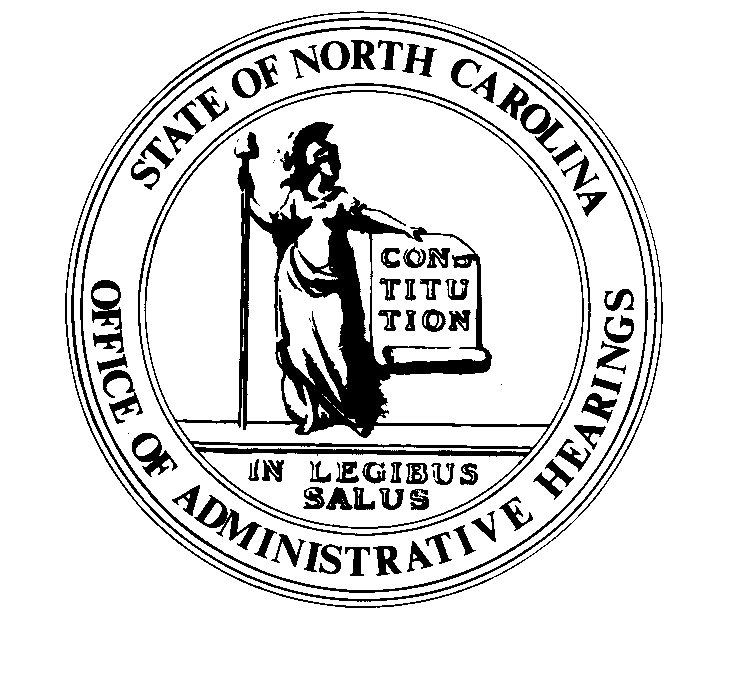 	REGISTER	VOLUME 31  ●  ISSUE 09  ●  Pages  796 - 963November 1, 2016	I.	EXECUTIVE ORDERS			Executive Order No. 105	796			Executive Order No. 106	797			Executive Order No. 107	798 – 799			Executive Order No. 108	800 – 803			Executive Order No. 109	804	II.	PROPOSED RULES		Environmental Quality, Department of			Environmental Management Commission	810 – 824		Labor, Department of			Department	805 – 810		Occupational Licensing Boards and Commissions			Medical Board	824 – 826			Midwifery Joint Committee	826 – 828			Nursing, Board of	828 – 836	III.	APPROVED RULES	837 – 854		Administrative Hearing, Office of			Hearings Division		Environmental Quality, Department of			Wildlife Resources Commission		Health and Human Services, Department of			Health Service Regulation, Division of			Medical Care Commission			Public Health, Commission for		Justice, Department of			Criminal Justice Education and Training Standards Commission		Occupational Licensing Boards and Commissions			Barber Examiners, Board of			Chiropractic Examiners, Board of			Veterinary Medical Board		Treasurer, Department of State			Department	IV.	RULES REVIEW COMMISSION	855 – 863	V.	CONTESTED CASE DECISIONS		Index to ALJ Decisions	864 – 867		Text of ALJ Decisions			12 DHR 08691/08666/08669	868 – 909			15 BMS 09595	910 – 918			15 BMS 09598	919 – 927			15 EHR 01287/02300	928 – 947			16 OSP 01382	948 – 963Contact List for Rulemaking Questions or ConcernsFor questions or concerns regarding the Administrative Procedure Act or any of its components, consult with the agencies below.  The bolded headings are typical issues which the given agency can address, but are not inclusive.Rule Notices, Filings, Register, Deadlines, Copies of Proposed Rules, etc.Office of Administrative earingsRules Division			(919) 431-3000			(919) 431-3104 FAXcontact:  Molly Masich, Codifier of Rules		molly.masich@oah.nc.gov		(919) 431-3071	Dana Vojtko, Publications Coordinator 	dana.vojtko@oah.nc.gov		(919) 431-3075	Lindsay Woy, Editorial Assistant		lindsay.woy@oah.nc.gov		(919) 431-3078	Kelly Bailey, Editorial Assistant		kelly.bailey@oah.nc.gov		(919) 431-3083Rule Review and Legal IssuesRules Review Commission			(919) 431-3000			(919) 431-3104 FAXcontact:	Abigail Hammond, Commission Counsel	abigail.hammond@oah.nc.gov	(919) 431-3076	Amber Cronk May, Commission Counsel	amber.may@oah.nc.gov		(919) 431-3074	Amanda Reeder, Commission Counsel	amanda.reeder@oah.nc.gov	(919) 431-3079	Jason Thomas, Commission Counsel	jason.thomas@oah.nc.gov		(919) 431-3081	Alexander Burgos, Paralegal		alexander.burgos@oah.nc.gov	(919) 431-3080	Julie Brincefield, Administrative Assistant 	julie.brincefield@oah.nc.gov	(919) 431-3073Fiscal Notes & Economic Analysis and Governor's ReviewOffice of State Budget and Management				(919) 807-4700		(919) 733-0640 FAXContact:  Anca Grozav, Economic Analyst		osbmruleanalysis@osbm.nc.gov	(919) 807-4740Carrie Hollis, Economic Analyst		osbmruleanalysis@osbm.nc.gov	(919) 807-4757NC Association of 				(919) 715-2893contact:  Amy Bason				amy.bason@ncacc.orgNC League of Municipalities			(919) 715-4000		contact:  Sarah Collins				scollins@nclm.orgLegislative Process Concerning Rule-making545 Legislative Office Building				(919) 733-2578			(919) 715-5460 FAXKaren Cochrane-Brown, Director/Legislative Analysis Division	karen.cochrane-brown@ncleg.netJeff udson, Staff Attorney					Jeffrey.hudson@ncleg.netNORTH CAROLINA REGISTERPublication Schedule for January 2016 – December 2016EXPLANATION OF THE PUBLICATION SCHEDULE This Publication Schedule is prepared by the Office of Administrative Hearings as a public service and the computation of time periods are not to be deemed binding or controlling.  Time is computed according to 26 NCAC 2C .0302 and the Rules of Civil Procedure, Rule 6.GENERALThe North Carolina Register shall be published twice a month and contains the following information submitted for publication by a state agency:(1)	temporary rules;(2)	text of proposed rules;(3)	text of permanent rules approved by the Rules Review Commission;(4)	emergency rules(5)	Executive Orders of the Governor;(6)	final decision letters from the U.S. Attorney General concerning changes in laws affecting voting in a jurisdiction subject of Section 5 of the Voting Rights Act of 1965, as required by G.S. 120-30.9H; and(7)	other information the Codifier of Rules determines to be helpful to the public.COMPUTING TIME:  In computing time in the schedule, the day of publication of the North Carolina Register is not included.  The last day of the period so computed is included, unless it is a Saturday, Sunday, or State holiday, in which event the period runs until the preceding day which is not a Saturday, Sunday, or State holiday.FILING DEADLINESISSUE DATE:  The Register is published on the first and fifteen of each month if the first or fifteenth of the month is not a Saturday, Sunday, or State holiday for employees mandated by the State Personnel Commission.  If the first or fifteenth of any month is a Saturday, Sunday, or a holiday for State employees, the North Carolina Register issue for that day will be published on the day of that month after the first or fifteenth that is not a Saturday, Sunday, or holiday for State employees.LAST DAY FOR FILING:  The last day for filing for any issue is 15 days before the issue date excluding Saturdays, Sundays, and holidays for State employees.NOTICE OF TEXTEARLIEST DATE FOR PUBLIC HEARING: The hearing date shall be at least 15 days after the date a notice of the hearing is published.END OF REQUIRED COMMENT PERIOD
An agency shall accept comments on the text of a proposed rule for at least 60 days after the text is published or until the date of any public hearings held on the proposed rule, whichever is longer.DEADLINE TO SUBMIT TO THE RULES REVIEW COMMISSION:  The Commission shall review a rule submitted to it on or before the twentieth of a month by the last day of the next month.FIRST LEGISLATIVE DAY OF THE NEXT REGULAR SESSION OF THE GENERAL ASSEMBLY:  This date is the first legislative day of the next regular session of the General Assembly following approval of the rule by the Rules Review Commission.  See G.S. 150B-21.3, Effective date 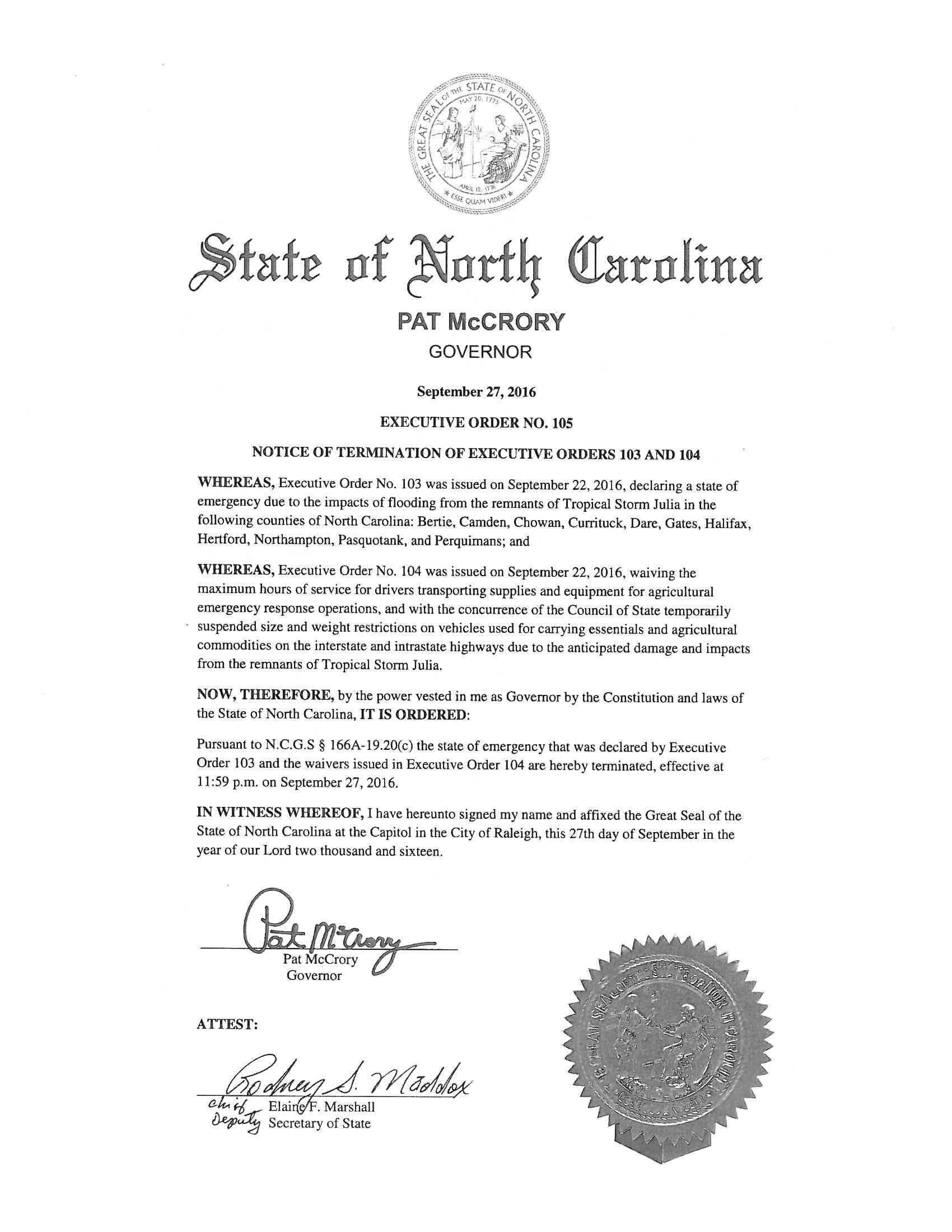 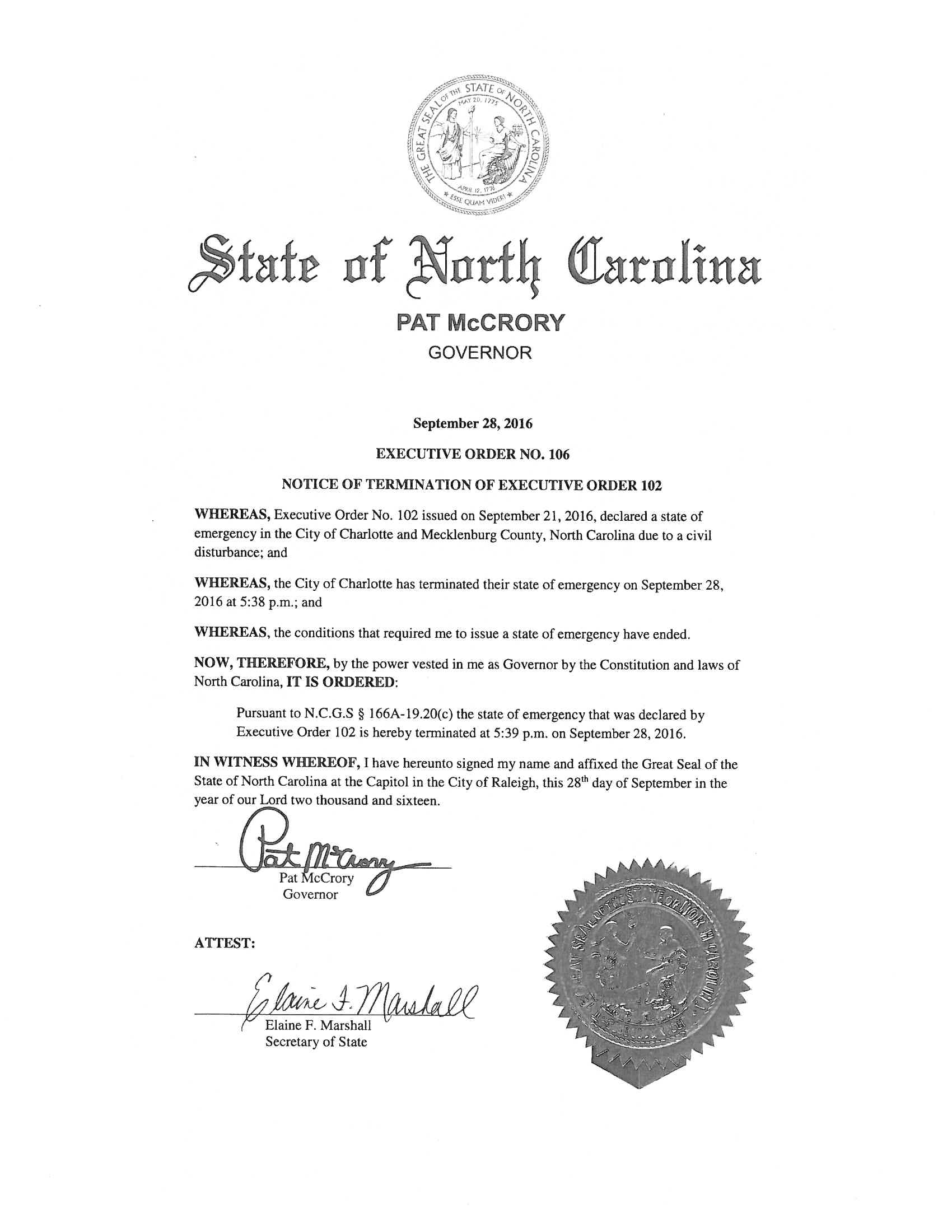 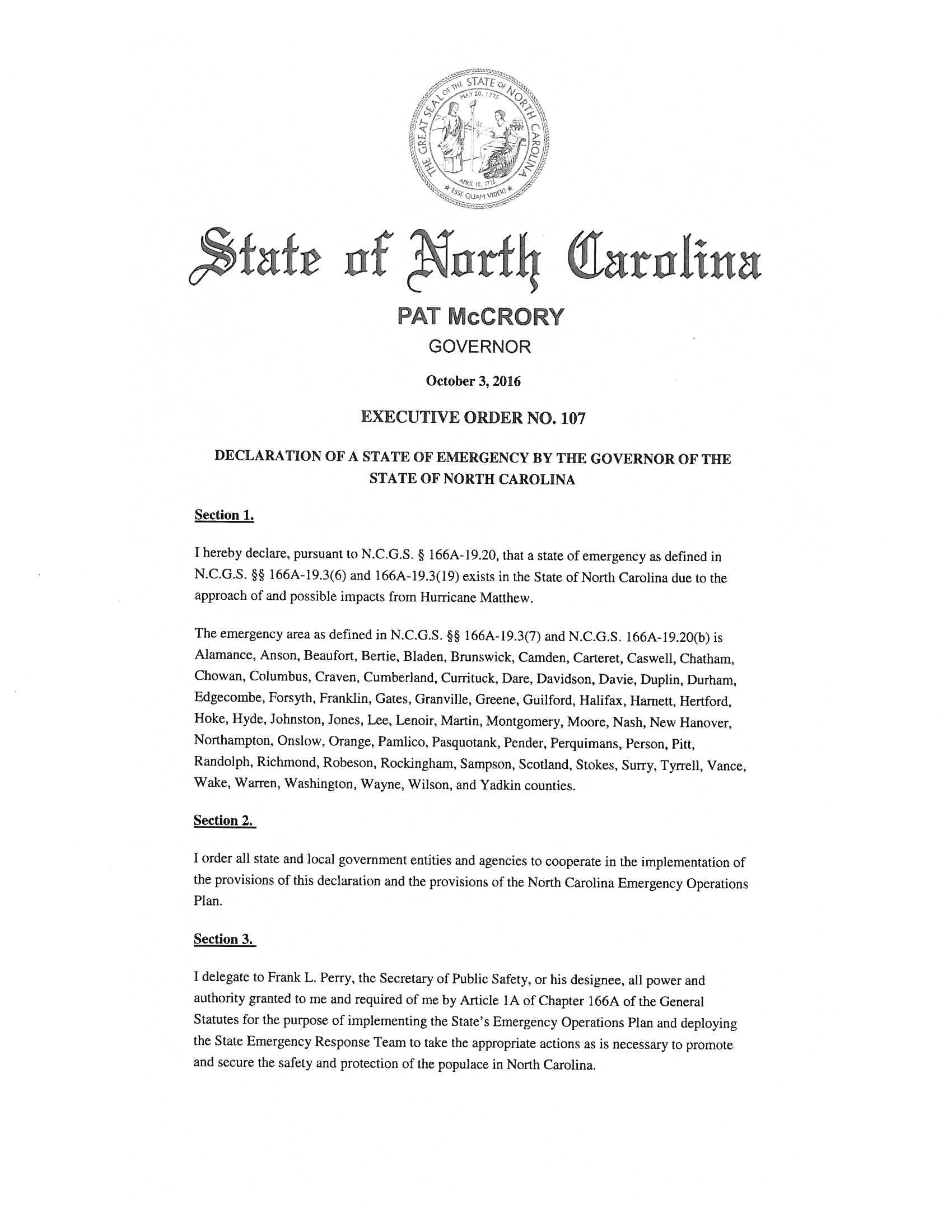 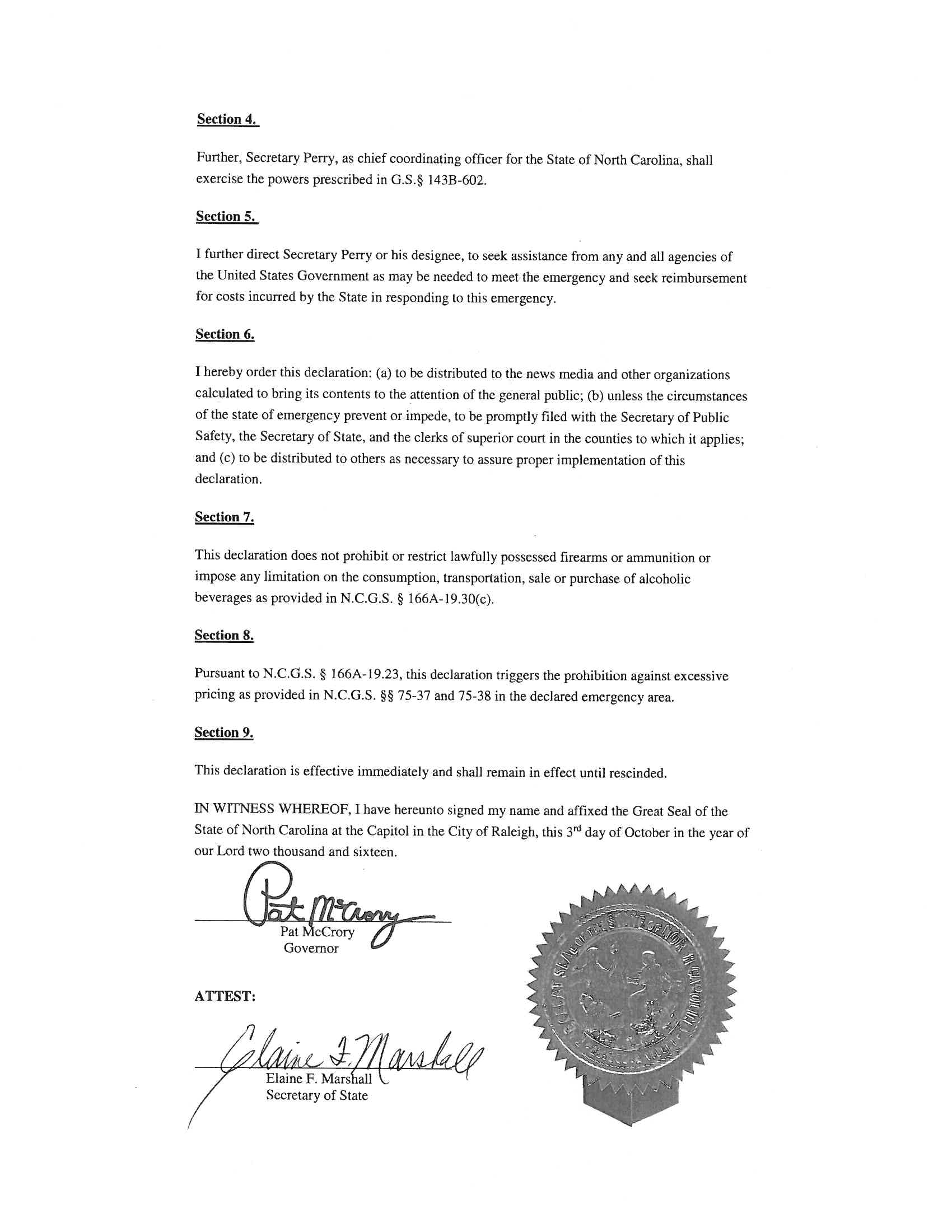 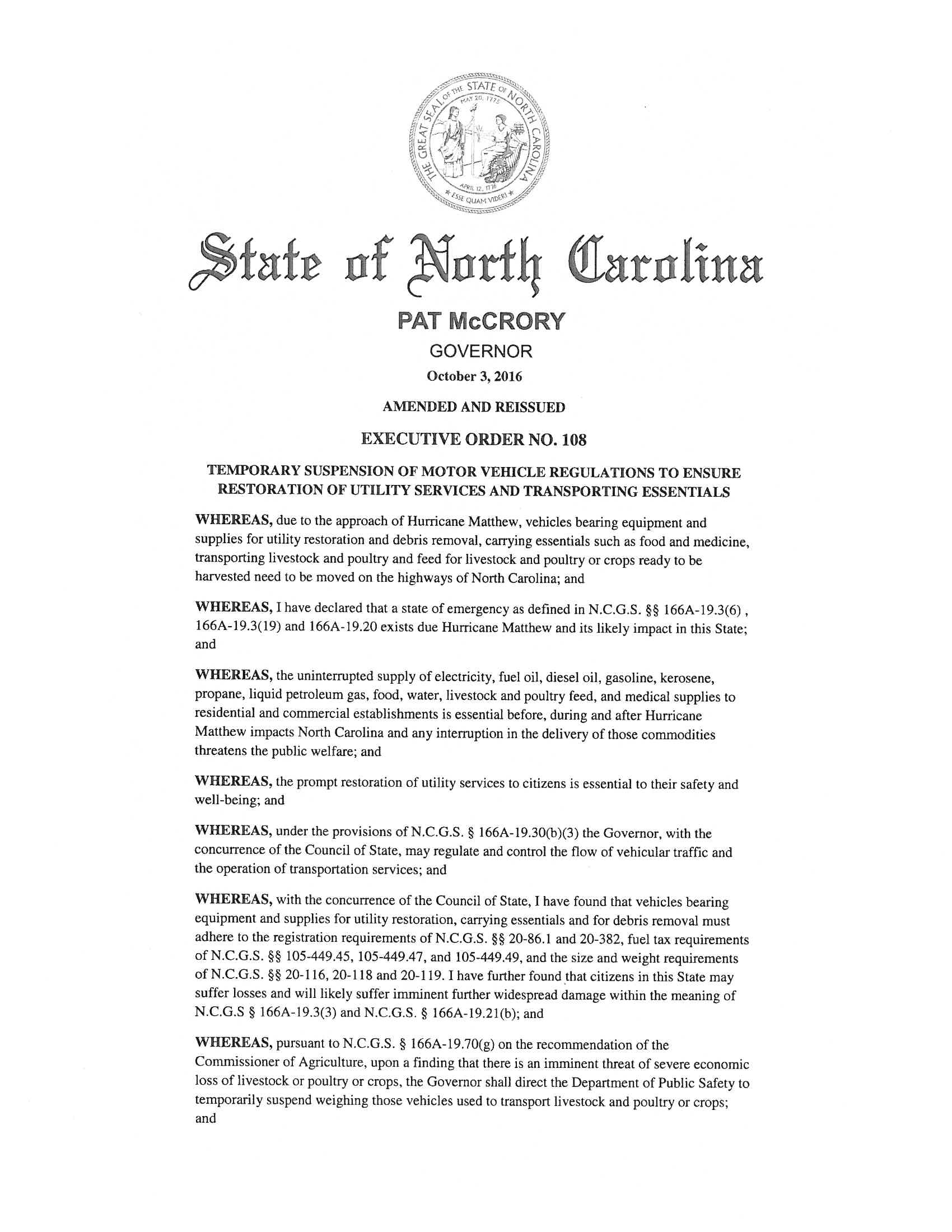 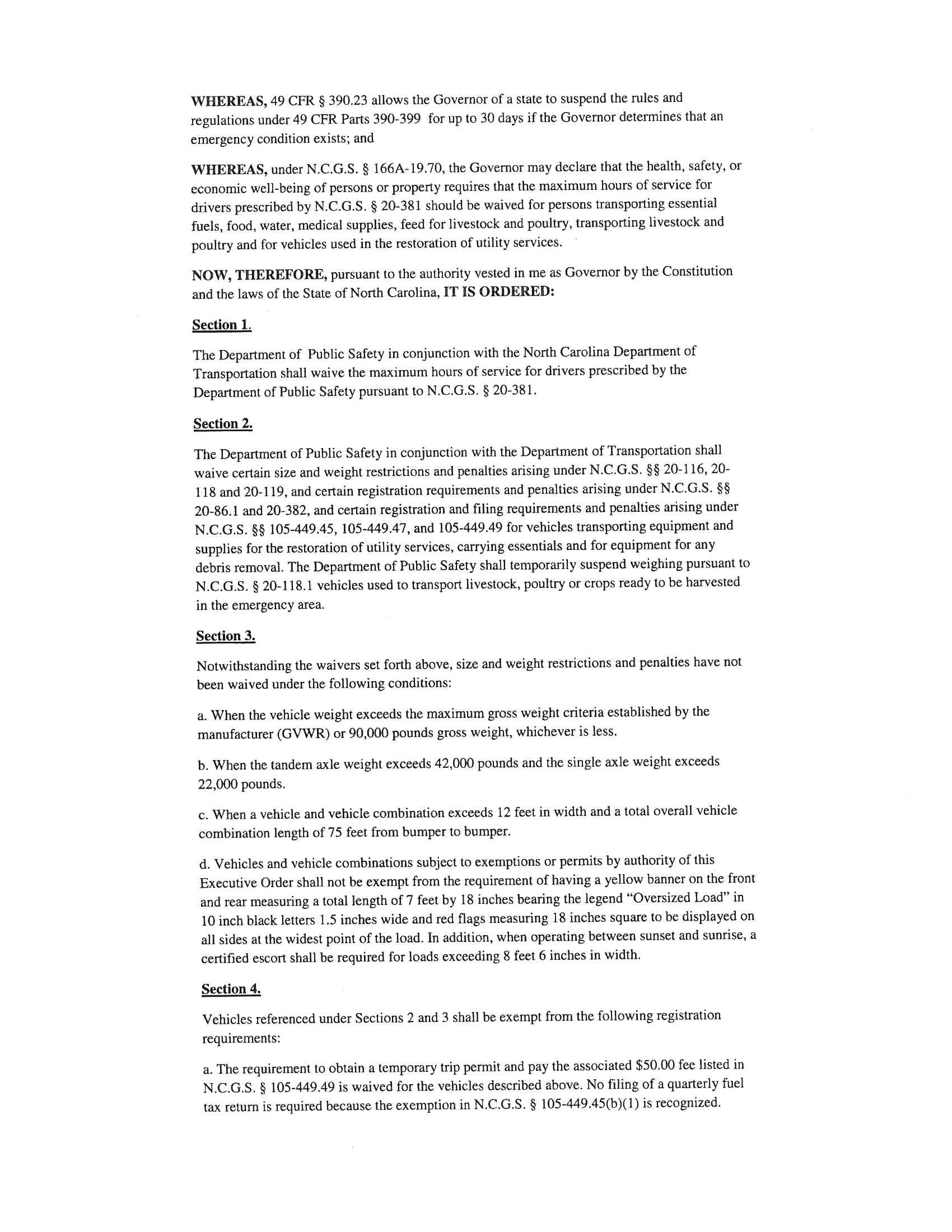 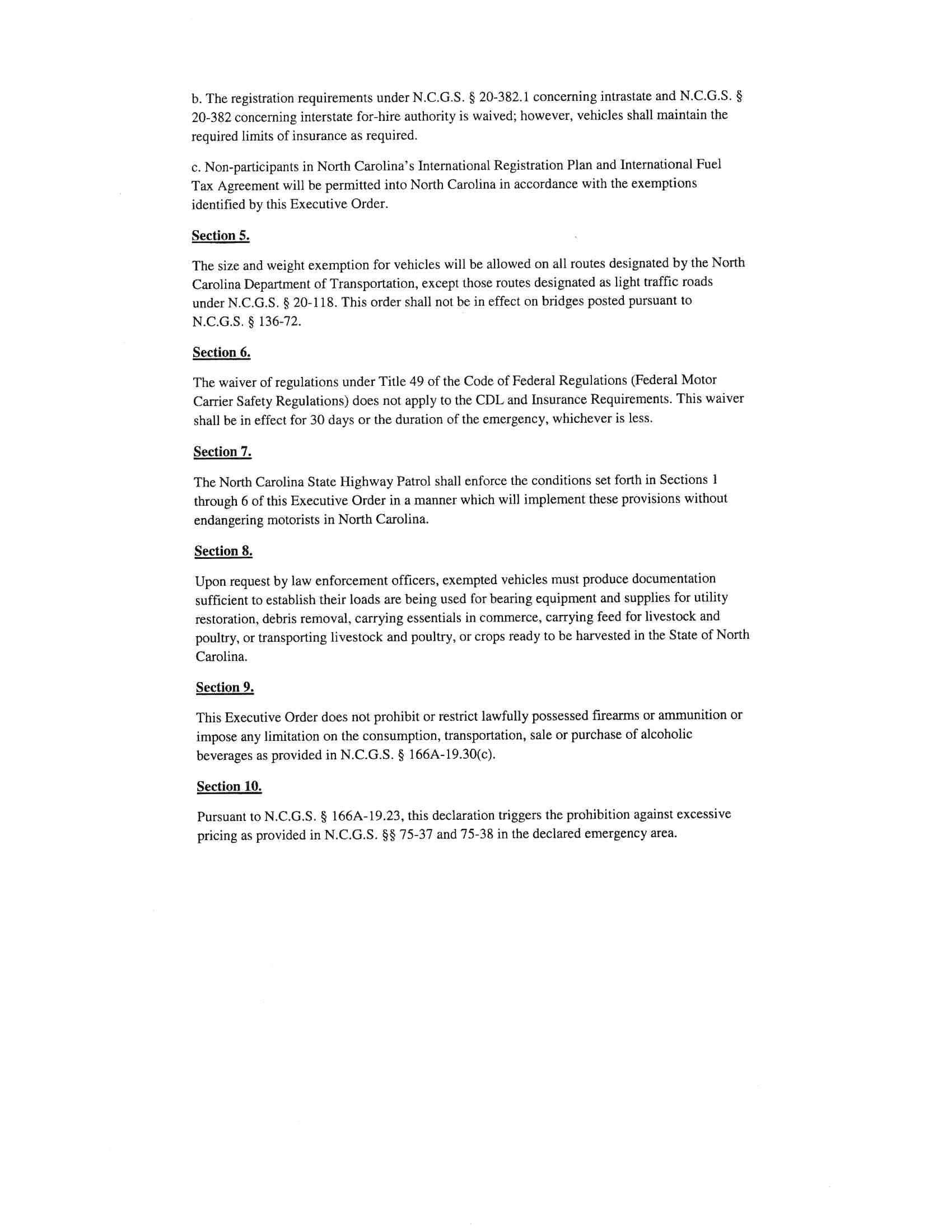 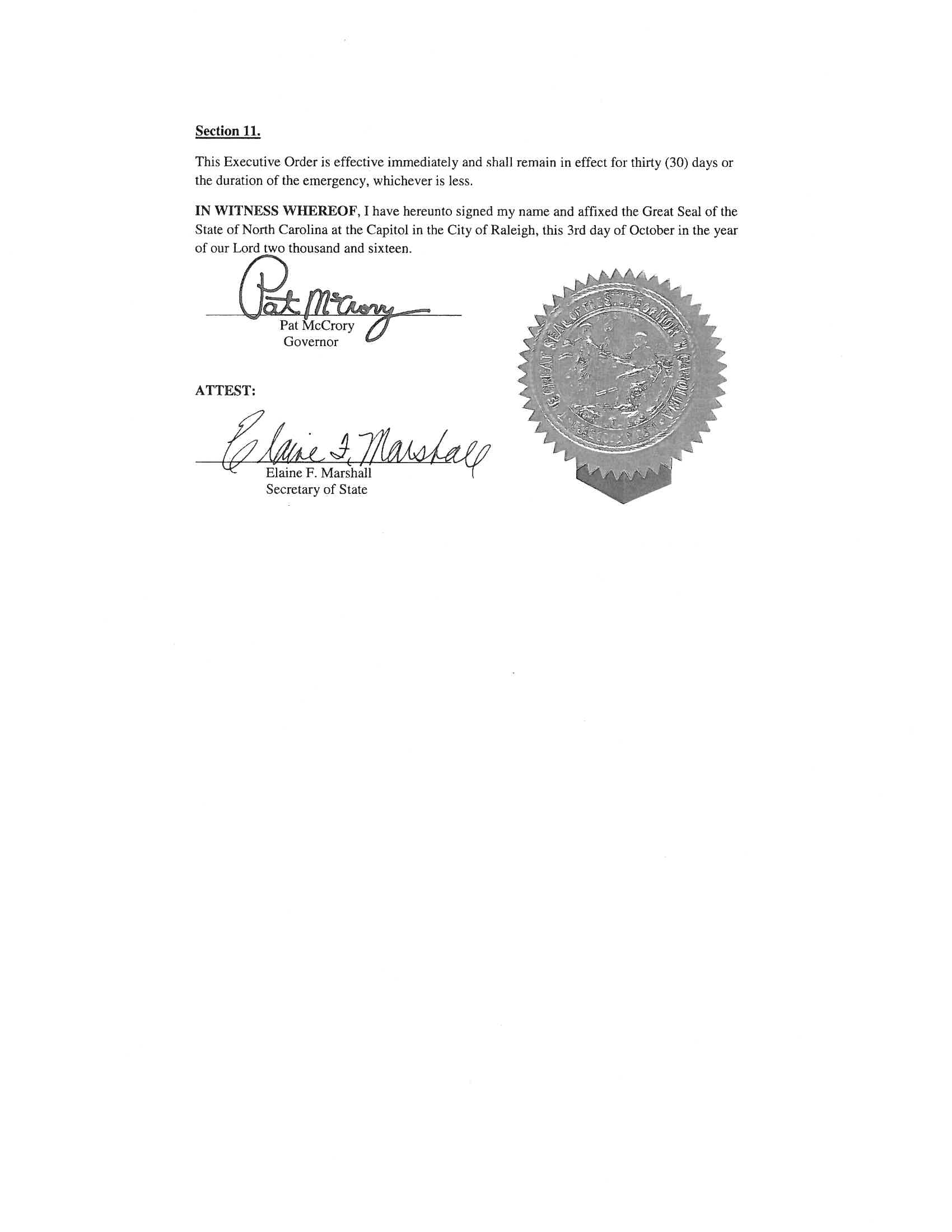 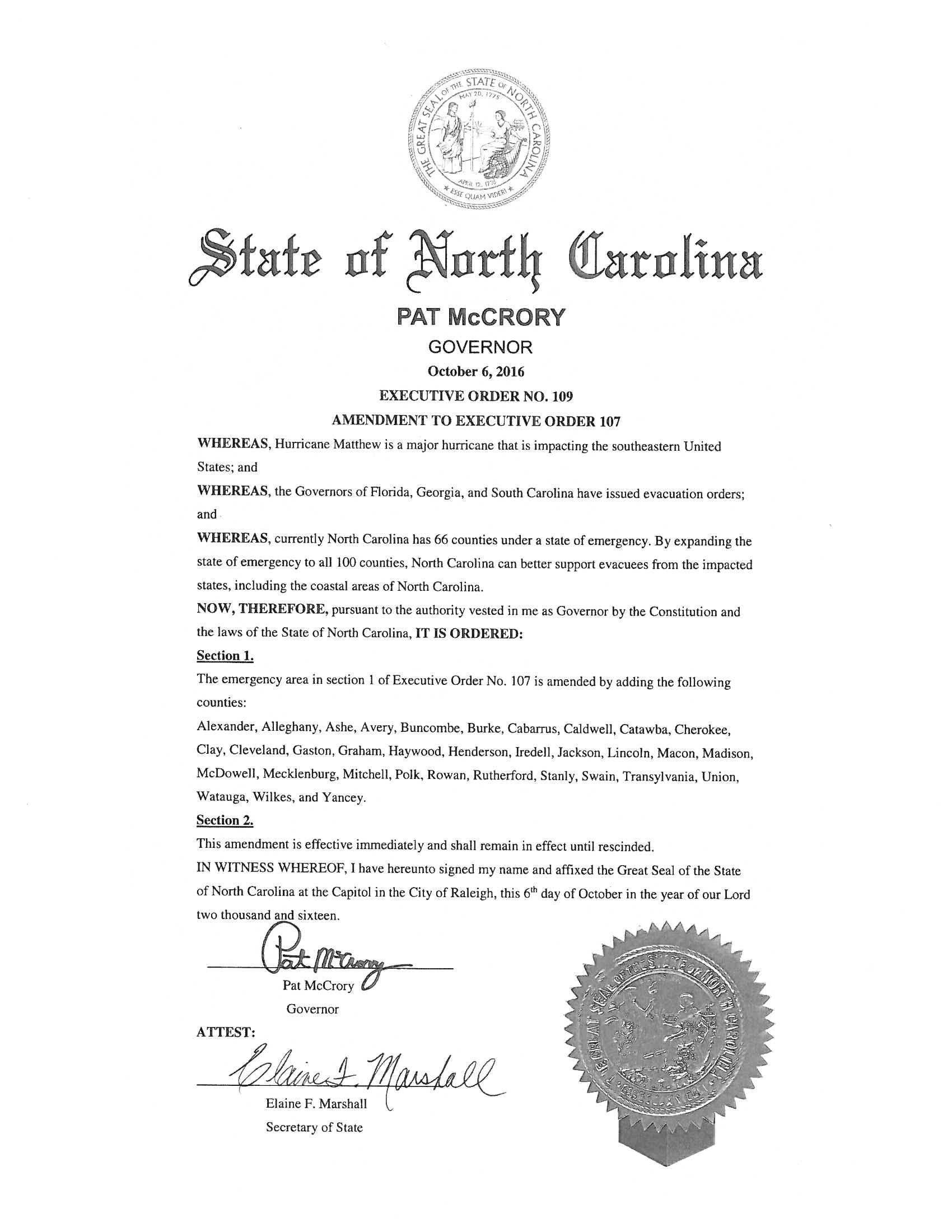 TITLE 13 – DEPARTMENT OF LABORNotice is hereby given in accordance with G.S. 150B-21.2 that the North Carolina Department of Labor intends to amend the rules cited as 13 NCAC 13 .0101, .0203, and .0205.Link to agency website pursuant to G.S. 150B-19.1(c):  http://www.nclabor.com/Proposed Effective Date: March 1, 2017Public Hearing:Date:  November 16, 2016Time:  10:00 a.m.Location:  Labor Building Conference Room 205, 4 West Edenton Street, Raleigh, NC 27602Reason for Proposed Action:  Session Law 2015-221 repealed N.C. Gen. Stat. § 95-69.13 and made technical, conforming, and other changes to the labor laws of North Carolina.  The Board of Boiler and Pressure Vessels Rules was eliminated by the repeal of N.C. Gen. Stat. § 95-69.13.  These rule amendments eliminate references to the Board of Boiler and Pressure Vessels Rules and makes other conforming changes.  Comments may be submitted to:  Jane Ammons Gilchrist, 1101 Mail Service Center, Raleigh, NC 27699-1101, phone 919-733-0368, fax 919-733-4235, email jane.gilchrist@labor.nc.govComment period ends:  January 3, 2017Procedure for Subjecting a Proposed Rule to Legislative Review: If an objection is not resolved prior to the adoption of the rule, a person may also submit written objections to the Rules Review Commission after the adoption of the Rule. If the Rules Review Commission receives written and signed objections after the adoption of the Rule in accordance with G.S. 150B-21.3(b2) from 10 or more persons clearly requesting review by the legislature and the Rules Review Commission approves the rule, the rule will become effective as provided in G.S. 150B-21.3(b1). The Commission will receive written objections until  on the day following the day the Commission approves the rule. The Commission will receive those objections by mail, delivery service, hand delivery, or facsimile transmission. If you have any further questions concerning the submission of objections to the Commission, please call a Commission staff attorney at 919-431-3000.Fiscal impact (check all that apply).	State funds affected	Environmental permitting of DOT affected	Analysis submitted to Board of Transportation	Local funds affected	Substantial economic impact (≥$1,000,000)	Approved by OSBM	No fiscal note required by G.S. 150B-21.4CHAPTER 13 - BOILER AND PRESSURE VESSELSECTION .0100 - DEFINITIONS13 NCAC 13 .0101	DEFINITIONSThe following definitions apply throughout the rules in this Chapter and shall be construed as controlling in case of any conflict with the definitions contained in ANSI/NB-23 National Board Inspection Code Parts 2 and 3, The American Society of Mechanical Engineers (ASME) Boiler and Pressure Vessel Code, or The North Carolina State Building Code:(1)	"Accepted Design and Construction Code" means the Boiler and Pressure Vessel Code of the American Society of Mechanical Engineers (ASME Code), or a comparable code with standards that the Chief Inspector determines to be the ASME Code.(2)	"Appurtenance" means any control, fitting, appliance, or device attached to or working in conjunction with the boiler proper or pressure vessel.(3)	"ASME Code" means the Boiler and Pressure Vessel Code of the American Society of Mechanical Engineers.(4)	"Audit" means activities, other than certificate inspections, conducted by the Chief Inspector or his designee.  include the following:(a)	reviews and surveys for ASME and National Board stamp issuance and renewal;(b)	audits conducted an authorized inspector at the location of a manufacturer or repair organization as may be required by the ASME Code, National Board Inspection Code, or National Board Rules for Commissioned Inspectors; and(c)	audits pursuant to evaluation for the issuance of North Carolina Specials.(5)	"Automatically fired boiler" means a boiler that cycles in response to a control system and that does not require a constant attendant for the purpose of introducing fuel into the combustion chamber or to control electrical input.(6)	"Authorized Inspection Agency" means an organization employing commissioned  including the following: (a)	the  as defined in Item (11) of this Rule.(b)	an inspection agency of an insurance company licensed to write boiler and pressure vessel insurance; or(c)	an owner-user inspection (7)	"Authorized inspector" means an employee of an Authorized Inspection Agency who is commissioned by the National Board and this State, holds an endorsement on his or her National Board  and inspects as the third party inspector in ASME Code manufacturing facilities.(8)	"Boiler," as defined in G.S. 95-69.9(b), includes the following types of boilers:(a)	"Exhibition boiler" means a historical or antique boiler that generates steam or hot water for the purposes of entertaining or educating the public or is used for demonstrations, tourist transportation, or exhibitions.  This term includes steam tractors, threshers, steam powered sawmills, and similar (b)	"High pressure boiler" means a boiler in which steam or other vapor is generated at a pressure of more than 15 or water is heated to a temperature greater than 250°F and a pressure greater than 160 psig for use external to itself.  High pressure boilers include the following:(i)	Electric boilers;(ii)	Miniature boilers;(iii)	High temperature water boilers; and(iv)	High temperature liquid boilers (other than (c)	"Low pressure boiler" means a boiler in which steam or other vapor is generated at a pressure of not more than 15 or water is heated to a temperature not greater than 250°F and a pressure not greater than 160 psig, including the following:(i)	"Hot water heating boiler" means a low pressure boiler that supplies heated water that is returned to the boiler from a piping system and is used normally for building heat applications (hydronic boiler);(ii)	"Hot water supply boiler" means a low pressure boiler that furnishes hot water to be used externally to  and(iii)	"Steam heating boiler" means a low pressure boiler that generates steam to be used normally for building heat (d)	"Model hobby boiler" means a boiler that generates steam, whether stationary or mobile,  where the boiler does not 	20 square feet heating 	a shell diameter of 16 	a volume of 5 cubic 	a pressure   150   (e)	"Water heater" means a closed vessel in which water is heated by the combustion of fuel, by electricity, or by any other source and withdrawn for potable use external to the system at pressures not exceeding 160 psig and temperatures not exceeding 210°F.(9)	"Boiler blowoff" means the system associated with the rapid draining of boiler water to remove concentrated solids that have accumulated as a result of steam generation.  This term also applies to the blowoff for other boiler appurtenances, such as the low-water fuel cutoff.(10)	"Boiler proper" or "pressure vessel" means the internal mechanism, shell, and heads of a boiler or pressure vessel terminating at:(a)	the first circumferential joint for welded end connections;(b)	the face of the first flange in bolted flange connections; or(c)	the first threaded joint in threaded connections.(11)	"Bureau" means the Boiler Safety Bureau of the North Carolina Department of Labor.(12)	"Certificate inspection" means an inspection, the report of which is used by the Chief Inspector as justification for issuing, withholding, or revoking the inspection certificate.  The term "certificate inspection" also applies to the external inspection conducted in accordance with this Chapter whether or not a certificate is intended to be issued as a result of the inspection.(13)	"Condemned boiler or pressure vessel" means a boiler or pressure vessel:(a)	that has been found not to comply with G.S. Chapter 95, Article 7A, or this Chapter;(b)	that constitutes a menace to public safety; and(c)	that cannot be repaired or altered so as to comply with G.S. Chapter 95, Article 7A, and this Chapter.(14)	"Coil type watertube boiler" means a boiler having no steam space, such as a steam drum, whereby the heat transfer portion of the space consists only of a coil of pipe or tubing.(15)	"Commissioned inspector" means an employee of an Authorized Inspection Agency is commissioned by the National Board and      who is charged with conducting in-service inspections of pressure equipment and inspecting repairs or alterations to that equipment.(16)	"Defect" means any deterioration to the pressure equipment affecting the integrity of the pressure boundary or its supports.  Defects may be cracks, corrosion, erosion, bags, bulges, blisters, leaks, broken parts integral to the pressure boundary such as stays, or other flaws identified by NDE or visual inspection.(17)	"Deficiency" means any violation of the Uniform Boiler and Pressure Vessel   this  or identified defects.(18)	"Design criteria" means design and construction code requirements relating to the mode of design and construction of a boiler or pressure vessel.(19)	"External inspection" means an inspection of the external surfaces and appurtenances of a boiler or pressure vessel.  An external inspection may entail "shutting down" a boiler or pressure vessel while it is in operation, including inspection of internal surfaces, if the inspector determines this action is warranted.(20)	"Hydropneumatic storage tank" means a pressure vessel used for storage of water at ambient temperature not to exceed 120°F and where a cushion of air is contained within the vessel.(21)	"Imminent danger" means any condition or practice in any location that a boiler or pressure vessel is being operated such that a danger that could reasonably be expected to cause death or serious physical harm immediately if the condition is not abated.(22)	"Insurance inspector" means the special inspector employed by an insurance company, and holding a valid North Carolina Commission and National Board Commission.(23)	"Internal inspection" means as complete an examination as can reasonably be made of the internal and external surfaces and appurtenances of a boiler or pressure vessel while it is shut down.(24)	"Maximum allowable working "  "" means the maximum gauge pressure as determined by employing the stress values, design rules, and dimensions designated by the accepted design and construction code or as determined by the Chief Inspector in accordance with this Chapter.(25)	"Menace to public safety" means a boiler or pressure vessel that cannot be operated without a risk of injury to persons and property.(26)	"Miniature boiler" means a boiler that does not exceed any of the following:(a)	16 inch inside shell diameter;(b)	20 square feet of heating surface (does not apply to electrically fired boilers);(c)	5 cubic feet volume; and(d)	100 psig maximum allowable working pressure.(27)	"National Board Commission" means the commission issued by the National Board to those individuals who have passed the National Board commissioning examination and have fulfilled the requirements of the National Board Rules for Commissioned Inspectors.(28)	"National Board Inspection "  "" means the ANSI/NB-23 standard published by the National Board, as incorporated by reference under Rule .0103 of this chapter.(29)	"Nondestructive "  "" means examination methods used to verify the integrity of materials and welds in a component without damaging its structure or altering its mechanical properties. NDE may involve surface, subsurface, and volumetric examination.  Visual inspection, x-rays, and ultrasound are examples of NDE.(30)	"Nonstandard boiler or pressure vessels" means:(a)	high pressure boilers contracted for or installed before December 7, 1935;(b)	heating boilers contracted for or installed before January 1, 1951;(c)	pressure vessels contracted for or installed before January 1, 1976;(d)	hydropneumatic storage tanks contracted for or installed before January 1, 1986; and(e)	boilers or pressure vessels which the ASME Code is not intended to apply, other than those boilers and pressure vessels to which the term North Carolina Special applies.(31)	"Normal working hours" means between the hours of 6:00 AM and 6:00 PM, Monday through Friday, except for state recognized holidays established in 25 NCAC 01E .0901.(32)	"North Carolina Commission" means the commission issued by the   a National Board Commission, authorizing them to conduct inspections in this State.(33)	"North Carolina Special" means a boiler or pressure vessel that is not constructed the  and for which the owner or operator shall apply for a special inspection certificate with the Chief Inspector.(34)	"NPS" means nominal pipe size.(35)	"Nuclear component" means the items in a nuclear power plant such as pressure vessels, piping systems, pumps, valves, and component supports.(36)	"Nuclear system" means a system comprised of nuclear components serve the purpose of producing and controlling an output of thermal energy from nuclear fuel and includes those associated systems essential to the function and overall safety of the power system.(37)	"Operating pressure" means the pressure at which a boiler or pressure vessel operates.  It shall not exceed the MAWP except as shown in Section I of the ASME Code for steam generators.(38)	"Owner or user" means any person or legal entity responsible for the operation of any boiler or pressure vessel installed in this State.  This term also applies to a contractor, installer, or agent of the owner or   (39)	"Owner-user inspector" means an individual who holds a valid North Carolina Commission and National Board Commission and is employed by a company operating pressure vessels for its own use and not for and an inspection program that meets the requirements of the National Board for periodic inspection of pressure vessels owned or used by that company.(40)	"Pressure piping" means piping, including welded piping, external to high pressure boilers from the boiler proper to the required valve(s).(41)	"Pressure relief devices" mean the devices on boilers and pressure vessels set to open and relieve the pressure in the event of an event, and include the following:(a)	"Non-reclosing pressure relief device" means a pressure relief device designed to remain open after  and (b)	"Pressure relief valve" means a pressure relief device that is designed to reclose and prevent the further flow of fluid after normal conditions have been restored.  These devices include:(i)	"Relief valve" means an automatic pressure relief valve that is actuated by static pressure upstream of the valve that opens further with the increase in pressure over the opening pressure;(ii)	"Safety relief valve" means an automatic pressure relief valve that is actuated by static pressure upstream of the valve and characterized by full opening pop action or by opening in proportion to the increase in pressure over the opening pressure; and(iii)	"Safety valve" means an automatic pressure relief valve that is actuated by static pressure upstream of the valve and characterized by full opening pop action.(42)	"PSIG" means pounds per square inch gauge.(43)	"Reinspection or Follow-Up Inspection" means an examination necessary to verify that any repair or corrective action required as a result of a certificate inspection is completed.(44)	"Service vehicle" means a vehicle mounted with an air storage tank vehicles and equipment in the field away from the owner's shop.(45)	"Shop inspection" means an inspection conducted by an Authorized Inspector or a Commissioned Inspector pursuant to an inspection service agreement whereby the fabrication process or the repair or alteration of a boiler or pressure vessel is observed to ensure compliance with the ASME Code and the nuclear shop inspection where fabrication or material supply is done by the holder of an ASME "" type certificate. (46)	"Special inspection" means any inspection conducted by a Deputy Inspector other than a regularly scheduled the performance of an inspection by a Deputy Inspector that requires that the inspector make a special trip to meet the needs of the individual or organization requesting the inspection, conducting certificate inspections during hours other than normal working hours, and inspection of field repairs and alterations.(47)	"Special inspector" means a National Board commissioned inspector employed by an insurance company authorized to write boiler and pressure vessel insurance in the state of North Carolina.(48)	"Violation" means the failure to comply with the requirements of the Uniform Boiler and Pressure Vessel Act or this Chapter.Authority G.S. 95-69.11; 95-69.14.SECTION .0200 - ADMINISTRATION13 NCAC 13 .0203	NORTH CAROLINA COMMISSION(a)  When requested by the employer and upon presentation of a completed Application for Commission as an Inspector of Boilers and Pressure Vessels, a North Carolina Commission, bearing the signature of the Commissioner, shall be issued by the to persons holding a valid National Board Commission who have taken and passed the examination specified in 13 NCAC 13 .0202(b).(b)  Applications for a North Carolina Commission shall be processed upon proof of a National Board Commission and payment of a thirty-five dollar ($35.00) fee to the Department of Labor.(c)  North Carolina Commissions valid through December 31, at which time the inspector's employer shall submit a renewal request letter and a thirty-five dollar ($35.00) fee to the Department of Labor.(d)  The North Carolina Commission shall be returned by the employing company with notification of termination date to the Bureau within 30 days of termination of employment.(e)  A North Carolina Commission may be suspended or revoked by the in accordance with   any statement in an application or inspection report.  The shall give notice of the commencement of proceedings for suspension or revocation of a commission pursuant to G.S. 150B-23. A North Carolina Commission may be suspended prior to the hearing if the Chief Inspector determines that the public health, safety, or welfare requires the suspension.  In this case, the proceedings shall be promptly commenced and determined in accordance with G.S. 150B-3.  The  ' decision regarding the competency of an inspector shall be determined after consideration of the knowledge, skill, and care possessed and employed by boiler and pressure vessel inspection personnel in good standing.  Industry custom and practice shall be considered but are not determinative.  Failure to conduct the inspections in accordance with this Chapter shall constitute incompetence.  The shall give the inspector opportunity to show that he is conducting his duties in a competent manner and that suspension or revocation is unwarranted.  If the inspector believes that the decision of the is not warranted, Authority G.S. 95-69.11; 95-69.15.13 NCAC 13 .0205	OWNER-USER INSPECTION ORGANIZATION (a)  A company seeking to conduct inspections of its own pressure vessels shall file an application with the Chief  (b)  The company shall, in its application, designate a supervisor who shall be an engineer within its who, upon approval of the application, shall:(1)	ascertain that the company's inspectors, pursuant to Rules .0202 and .0203 of this Section, are issued cards;(2)	supervise inspections of pressure vessels and that an inspection report, signed by the owner-user inspector, is filed at the equipment site;(3)	notify the Chief Inspector of any unsafe pressure vessel that presents a condition of imminent danger;(4)	maintain a master file of inspection records that shall be available for examination by the Chief Inspector or his representative during business (A)	identifying each pressure vessel by serial number and abbreviated description; and(B)	showing the date of the last and next scheduled inspection; (5)	on a date mutually agreed upon with the Chief Inspector, file an annual statement signed by the showing the number of boilers and certifying that each inspection was conducted pursuant to this Chapter, accompanied by an administrative fee of twenty-five dollars ($25.00) per vessel.(c)  Inspection certificates shall not be required for pressure vessels inspected under an owner-user program.Authority G.S. 95-69.11; 95-69.15; 95-69.16.TITLE 15A – DEPARTMENT OF ENVIRONMENTAL QUALITYNotice is hereby given in accordance with G.S. 150B-21.2 that the Environmental Management Commission intends to adopt the rules cited as 15A NCAC 02N .0406, .0407; .1001-.1003; 02O .0311-.0316, amend the rules cited as 15A NCAC 02N .0101, .0102, .0104, .0201-.0203, .0301-.0304, .0401-.0405, .0501-.0506, .0601-.0604, .0701-.0708, .0801-.0805 and repeal the rules cited as 15A NCAC 02N .0103; 02O .0309 and .0310.Link to agency website pursuant to G.S. 150B-19.1(c):  https://deq.nc.gov/news/events/public-notices-hearingsProposed Effective Date:  June 1, 2017Public Hearing:Date:  November 16, 2016Time:  4:00 p.m.Location:  Green Square Building, Room 1210, 217 West Jones St. Raleigh, NC 27603Reason for Proposed Action:  The state is required to incorporate changes to the federal Underground Storage Tank regulations (40 CFR Part 280) to retain its State Program Approval.Comments may be submitted to:  Andria Merritt, 1646 MSC, Raleigh, NC 27699-1646, phone (919) 707-8157, fax (919) 707-8157, email andria.merritt@ncdenr.govComment period ends:  January 3, 2017Procedure for Subjecting a Proposed Rule to Legislative Review: If an objection is not resolved prior to the adoption of the rule, a person may also submit written objections to the Rules Review Commission after the adoption of the Rule. If the Rules Review Commission receives written and signed objections after the adoption of the Rule in accordance with G.S. 150B-21.3(b2) from 10 or more persons clearly requesting review by the legislature and the Rules Review Commission approves the rule, the rule will become effective as provided in G.S. 150B-21.3(b1). The Commission will receive written objections until  on the day following the day the Commission approves the rule. The Commission will receive those objections by mail, delivery service, hand delivery, or facsimile transmission. If you have any further questions concerning the submission of objections to the Commission, please call a Commission staff attorney at 919-431-3000.Fiscal impact (check all that apply).	State funds affected	Environmental permitting of DOT affected	Analysis submitted to Board of Transportation	Local funds affected	Substantial economic impact (≥$1,000,000)	Approved by OSBM	No fiscal note required by G.S. 150B-21.4CHAPTER 02 – ENVIRONMENTAL MANAGEMENTsubchapter 02n - UNDERGROUND STORAGE TANKSsection .0100 - GENERAL CONSIDERATIONS15A NCAC 02N .0101	GENERAL(a)  The purpose of this Subchapter is to establish the technical standards and corrective action requirements for owners and operators of underground storage tanks.(b)  The Section of the Division of Management shall administer the underground storage tank program for the State of North Carolina.Authority G.S. 143-215.3(a)(15); 143B-282(a)(2)(h).15A NCAC 02N .0102	COPIES OF REFERENCED FEDERAL REGULATIONS  Copies of   Code of Federal Authority G.S. 143-215.3(a)(15); 143B-282(a)(2)(h).15A NCAC 02N .0103	ADOPTION BY REFERENCE UPDATESAuthority G.S. 143-215.3(a)(15); 143B-282(a)(2)(h).15A NCAC 02N .0104	IDENTIFICATION OF TANKS(a)  Owners and operators shall maintain at each a current diagram that indicates, for each underground storage tank:(1)	location with respect to property boundaries and any permanent on-site structures;(2)	total storage capacity, in gallons;(3)	the exact type of petroleum product (such as unleaded gasoline, No. 2 fuel oil, diesel) or hazardous substance stored; and(4)	the year the tank was installed.(b)  The diagram shall be made available for   to authorized representatives of the . .Authority G.S. 143-215.3(a)(15); 143B-282(a)(2)(h).SECTION .0200 - PROGRAM SCOPE AND INTERIM PROHIBITION15A NCAC 02N .0201	APPLICABILITYThe "Applicability" in 40 CFR 280.10  are hereby incorporated by  except that: (1)	Underground storage tanks  containing de concentrations of regulated substances are subject to the requirements for permanent closure in Rules .0802 and .0803 of this Subchapter;and	UST systems the requirements of Section .0900 of this Subchapter.Authority G.S. 143-215.3(a)(15); 143B-282(a)(2)(h); 150B-21.6.15A NCAC 02N .0202	INSTALLATION REQUIREMENTS FOR PARTIALLY EXCLUDED UST SYSTEMSThe " Installation requirements for partially excluded UST systems" in 40 CFR 280.11  .. Authority G.S. 143-215.3(a)(15); 143B-282(a)(2)(h); 150B-21.6.15A NCAC 02N .0203	DEFINITIONS(a)  The  "" in 40 CFR 280.12  are hereby incorporated by   except 	40 CFR 280.12 "UST system" shall be changed to read "'UST system' or 'Tank system' means an underground storage tank, connected underground piping, underground ancillary equipment, dispenser, and containment system, if """"" """"""(b)  This Rule shall apply throughout this Subchapter except that:(1)	"Implementing agency" shall mean the "Division of Waste Management."(2)	"Division" shall mean the "Division of Waste Management."(3)	"Director" and "Director of the Implementing Agency" shall mean the "Director of the Division of Waste Management."(c)  The following definitions shall apply throughout this Subchapter:(1)	"De minimis concentration" means the amount of a regulated substance does not exceed one percent (1%) of the capacity of a tank, excluding piping and vent lines.(2)	"Expeditiously emptied after use" means the removal of a regulated substance from an emergency spill or overflow containment UST system within 48 hours after use of the UST system has ceased.(3)	"Previously closed" means:(A)	An UST system from which all regulated substances had been removed, the tank filled with a solid inert material, and tank openings sealed or capped prior to December 22, 1988; or(B)	An UST system removed from the ground prior to December 22, 1988.(4)	"Temporarily closed" means:(A)	An UST system from which the product has been removed such that not more than one inch of product and residue are present in any portion of the tank; or(B)	Any UST system in use as of December 22, 1988 complies with the provisions of 15A NCAC 02N  (5)	"Secondary containment" means a method or combination of methods of release detection for UST systems that includes: (A)	For tank installations or replacements completed prior to November 1, 2007, double-walled construction and external liners (including vaults); (B)	For underground piping installations or replacements completed prior to November 1, 2007, trench liners and double-walled construction; (C)	For tank installations or replacements completed on or after November 1, 2007, double-walled construction and interstitial release detection monitoring meet the requirements of Section .0900 of this Subchapter; and(D)	For all other UST system component installations or replacements completed on or after November 1, 2007, double-walled construction or containment within a liquid-tight and interstitial release detection monitoring meet the requirements of Section .0900 of this Subchapter.   Division shall approve other methods of secondary containment for connected piping that it determines are capable of meeting the requirements of Section .0900 of this Subchapter.(6)	"Interstitial space" means the opening formed between the inner and outer wall of an UST system with double-walled construction or the opening formed between the inner wall of a containment sump and the UST system component that it contains.(7)	"Replace" means to remove an UST system or UST system component and to install another UST system or UST system component in its place.(8)	"UST system component or tank system component" means any part of an UST system.Authority G.S. 143-215.3(a)(15); 143B-282(a)(2)(h); 150B-21.6.SECTION .0300 - UST SYSTEMS: DESIGN, CONSTRUCTION, INSTALLATION, AND NOTIFICATION15A NCAC 02N .0301	PERFORMANCE STANDARDS FOR UST SYSTEM INSTALLATIONS OR REPLACEMENTS COMPLETED AFTER DECEMBER 22, 1988 AND BEFORE NOVEMBER 1, 2007(a)  The "Performance standards for new UST systems" in 40 CFR 280.20  are hereby incorporated by  except that:(1)	40 CFR 280.20(a)(4) not incorporated by reference; (2)	40 CFR 280.20(b)(3) not incorporated by reference; and(3)	UST system or UST system component installations or replacements completed on or after November 1, 2007, shall meet the requirements of Section .0900 of this Subchapter.(b)  No UST system shall be installed within 100 feet of a well serving a public water system, as defined in , or within 50 feet of any other well supplying water for human consumption.(c)  An UST system existing on January 1,  and located within the area described in Paragraph (b) of this may be replaced with a new tank meeting the performance standards of 40 CFR 280.20 and the secondary containment provisions of 40 CFR 280.42 through . 280.42(a) through (d). The replacement UST system not be located nearer to the water supply source than the UST system being replaced. (d)  Except as prohibited in Paragraph (b) of this Rule, an UST system   meet the requirements for secondary containment described at 40 CFR 280.42 through : 280.42(a) through (d):(1)	Within 500 feet of a well serving a public water supply or within 100 feet of any other well supplying water for human consumption; or(2)	Within 500 feet of any surface water classified as High Quality Water (HQW), Outstanding Resource water (ORW), WS-I, WS-II or SA.(e)  An UST system or UST system component installation completed on or after November 1,  to replace an UST system or UST system component located within the areas described in Paragraphs (b), (c), or (d) of this Rule shall meet the requirements of Section .0900 of this Subchapter.""Authority G.S. 143-215.3(a)(15); 143B-282(a)(2)(h); 150B-21.6.15A NCAC 02N .0302	UPGRADING OF EXISTING UST SYSTEMS AFTER DECEMBER 22, 1998 AND BEFORE NOVEMBER 1, 2007 (a)  The "Upgrading of existing UST systems" in 40 CFR 280.21  are hereby incorporated by   except 	existing UST systems located within the areas Rule .0301(b) and (d) of this Section shall be upgraded in accordance with the provisions of 40 CFR 280.21(b) through (d) and shall be provided secondary containment as described 40 CFR 280.42 through . 280.42(a) through (d). An UST system upgraded shall not be located nearer to a source of drinking water supply than its location prior to being .(b)  Owners submit  to the Division, within 30 days following completion "".(c)  UST systems upgraded in accordance with 40 CFR 280.21 prior to January 1,  are in compliance with this Rule.(d)  An UST system or UST system component installation completed on or after November 1,  to upgrade or replace an UST system or UST system component described in Paragraph (a) of this Rule shall meet the performance standards of Section .0900 of this Subchapter.Authority G.S. 143-215.3(a)(15); 143B-282(a)(2)(h); 150B-21.6.15A NCAC 02N .0303	NOTIFICATION REQUIREMENTSThe "Notification requirements" in 40 CFR 280.22 by  except that:(1)	  of an UST system submit to the Division, on forms provided by the Division, a notice of intent to conduct any of the following activities:(a)	of a new UST (b)	of a leak detection device installed outside of the outermost wall of the tank and piping, such as vapor detection or groundwater monitoring   "".  "") and(c)	closure or change-in-service of an UST " """""""(2)	Owners and operators of UST systems that were in the ground on or after May 8, 1986, were required to notify the Division in accordance with the Hazardous and Solid Waste Amendments of 1984, Public Law 98-616, on a form published by the Environmental Protection Agency on November 8, 1985 (50-FR 46602)  unless notice was given pursuant to Section 103(c) of CERCLA. Owners or operators who have not complied with the notification requirements   complete the appropriate "" and submit the form to the Division.(3)	Beginning October 24, 1988, any person who sells a tank intended to be used as an notify the purchaser of such tank of the  ' notification obligations under (1) of this Rule.(4)	Any reference in 40 CFR 280 to the notification form in Appendix I shall refer to the North Carolina notification form  "".Authority G.S. 143-215.3(a)(15); 143B-282(a)(2)(h); 150B-21.6.15A NCAC 02N .0304	implementation schedule for PERFORMANCE standards for new ust systems and upgrading requirements for existing ust systems located in areas defined in rule .0301(d)(a)  The following implementation schedule shall apply only to owners and operators of UST systems located within areas in Rule .0301(d) of this Section. This implementation schedule shall tank owners and operators with the secondary containment requirements in Rule .0301(d) for new UST systems and the secondary containment requirements in Rule .0302(a) for existing UST systems. (1)	All new UST systems and replacements to an UST system shall be provided with secondary containment as of April 1, 2001.(2)	All steel or metal connected piping and ancillary equipment of an UST, regardless of date of installation, shall be provided with secondary containment as of January 1, 2005.(3)	All fiberglass or non-metal connected piping and ancillary equipment of an UST, regardless of date of installation, shall be provided with secondary containment as of January 1, 2008.(4)	All UST systems installed on or before January 1, 1991 shall be provided with secondary containment as of January 1, 2008.(5)	All USTs installed after January 1, 1991, and prior to April 1, 2001, shall be provided with secondary containment as of January 1, 2020. Owners of USTs located within 100 to 500 feet of a public water supply well, if the well serves only a single facility and is not a community water  may seek a variance in accordance with Paragraphs (d) through (i) of this Rule.(b)  All owners and operators of UST systems shall implement the following enhanced leak detection monitoring as of April 1, 2001. The enhanced leak detection monitoring shall consist of the following:(1)	automatic tank gauging system for each UST;(2)	electronic line leak detector for each pressurized piping system;(3)	0.1 gallon per hour (gph) test per month or one 0.2 gph test per week on each UST system;(4)	line tightness test capable of detecting a leak rate of 0.1 gph, once per year for each suction piping system. No release detection required for suction piping that is designed and constructed in accordance with 40 CFR 280.41(b) through ; 280.41(b)(1)(ii)(A) through (E);(5)	If the UST system is located within 500 feet of a public water supply well or within 100 feet of any other well supplying water for human consumption, sample the supply well at least once per year. The sample collected from the well shall be characterized in accordance with:(A)	Standard Method 6200B, Volatile Organic Compounds Purge and Trap Capillary-Column Gas Chromatographic/Mass Spectrometric Method, which is incorporated by   including subsequent amendments, and may be obtained at http://www.standardmethods.org/ at a cost of sixty-nine dollars ($69.00);(B)	EPA Method 625, Base/Neutrals and Acids, which is incorporated by   including subsequent amendments , and may be accessed free of charge at http://water.epa.gov/scitech/methods/cwa/organics/upload/2007_07_10_methods_method_ organics_625.pdf; and (C)	If a waste oil UST system is present that does not meet the requirements for secondary containment in accordance with 40 CFR 280.42(b)(1) through (4), the sample shall also be analyzed for lead and chromium using Method 6010C, Inductively Coupled Plasma-Atomic Emission Spectrometry, which is incorporated by reference including subsequent amendments, and may be accessed free of charge at http://www.epa.gov/epawaste/hazard/testmethods/sw846/pdfs/6010c.pdf or Method 6020A, Inductively Coupled Plasma-Mass Spectrometry, which is incorporated by reference including subsequent amendments , and may be accessed free of charge at http://www.epa.gov/epawaste/hazard/testmethods/sw846/pdfs/6020a.pdf; and(6)	The first sample collected in accordance with Subparagraph (b)(5) of this Rule shall be collected and the results received by the Division by October 1,  and yearly thereafter.(c)  An UST system or UST system component installation completed on or after November 1,  to upgrade or replace an UST system or UST system component in Paragraph (a) of this Rule shall meet the performance standards of Section .0900 of this Subchapter.(d)  The Environmental Management Commission may grant a variance from the secondary containment requirements in Subparagraph (a)(5) of this Rule for USTs located within 100 to 500 feet of a public water supply if the well serves only a single facility and is not a community water system. Any request for a variance shall be in writing by the owner of the UST for which the variance is sought. The request for variance shall be submitted to the Director, Division of Waste Management, 1646 Mail Service Center, Raleigh, NC 27699-1646. The Environmental Management Commission shall grant the variance if the Environmental Management Commission finds facts to support the following conclusions:(1)	The variance will not endanger human health and welfare or groundwater; and (2)	UST systems are operated and maintained in compliance with all applicable federal laws and regulations and state laws and rules.(e)  The Environmental Management Commission may require the variance applicant to submit such information as the Environmental Management Commission deems necessary to make a decision to grant or deny the variance. Information that may be requested includes the following:(1)	Water supply well location, depth, construction specifications, and sampling results;(2)	Groundwater depth and flow direction; and(3)	Leak detection monitoring and testing results. (f)  The Environmental Management Commission may impose such conditions on a variance as the Environmental Management Commission deems necessary to protect human health and welfare and groundwater. Conditions for a variance may include the following: (1)	Increased frequency of leak detection and leak prevention monitoring and testing;(2)	Periodic water supply well sampling; and(3)	Increased reporting and recordkeeping. (g)  The findings of fact supporting any variance under this Rule shall be in writing and made part of the variance.(h)  The Environmental Management Commission may rescind a variance that was previously granted if the Environmental Management Commission discovers through inspection or reporting that the conditions of the variance are not met or that the facts no longer support the conclusions in Subparagraphs (d)(1) and (2) of this Rule.(i)  An owner of UST system who is aggrieved by a decision of the Environmental Management Commission to deny or rescind a may commence a contested case by filing a petition G.S. 150B-23 within 60 days after receipt of the decision.Authority G.S. 143-215.3(a)(15); 143B-282(a)(2)(h).section .0400 - GENERAL OPERATING REQUIREMENTS15A NCAC 02N .0401	SPILL AND OVERFILL CONTROLThe "Spill and overfill control" in 40 CFR 280.30 by reference. reference.Authority G.S. 143-215.3(a)(15); 143B-282(a)(2)(h); 150B-21.6.15A NCAC 02N .0402	OPERATION AND MAINTENANCE OF CORROSION PROTECTIONThe "Operation and maintenance of corrosion protection" in 40 CFR 280.31  by reference. reference.Authority G.S. 143-215.3(a)(15); 143B-282(a)(2)(h); 150B-21.6.15A NCAC 02N .0403	COMPATIBILITYThe "Compatibility" in 40 CFR 280.32  by reference. reference.Authority G.S. 143-215.3(a)(15); 143B-282(a)(2)(h); 150B-21.6.15A NCAC 02N .0404	REPAIRS ALLOWEDThe "Repairs Allowed" in 40 CFR 280.33  "" 'Authority G.S. 143-215.3(a)(15); 143B-282(a)(2)(h); 150B-21.6.15A NCAC 02N .0405	REPORTING AND RECORDKEEPING(a)  The "Reporting and recordkeeping" in 40 CFR 280.34  by reference. reference.(b)  Owners and operators submit to the Division, within 30 days following completion, results of the site investigation conducted:(1)	at permanent ABCDEFGHIJKLMNOPQ or(2)	to insure compliance with the requirements for installation of vapor monitoring and groundwater monitoring devices, as specified in 40 CFR 280.43(e)(1) through (e)(4) and 280.43(f)(1) through (f)(5), respectively. Rule . of this Subchapter(c)  Owners submit to the Division, on forms provided by the and within 30 days following completion:(1)	A description of the upgrading of any UST system conducted in accordance with requirements of 40 CFR "";(2)	Certification of the proper operation of a corrosion protection system upon completion of testing in 40 CFR 280.31; and A"" ""''''B" ". ""''''(3)	Certification of compliance with the requirements for leak detection specified in 40 CFR 280.40, 40 CFR 280.41, 40 CFR 280.42, 40 CFR   and 40 CFR 280.44. The certification specify the leak detection method and date of compliance for each UST. ""Authority G.S. 143-215.3(a)(15); 143B-282(a)(2)(h); 150B-21.6.15A NCAC 02N .0406	PERIODIC TESTING OF SPILL PREVENTION EQUIPMENT AND CONTAINMENT SUMPS USED FOR INTERSTITIAL MONITORING OF PIPING AND PERIODIC INSPECTION OF OVERFILL PREVENTION EQUIPMENTThe regulations governing "Periodic testing of spill prevention equipment and containment sumps used for interstitial monitoring of piping and periodic inspection of overfill prevention equipment" set forth in 40 CFR 280.35 are hereby incorporated by reference, except that UST system or UST system component installations or replacements completed on or after November 1, 2007, shall meet the requirements of Section .0900 of this Subchapter. Authority G.S. 143-215.3(a)(15); 143B-282(a)(2)(h); 150B-21.6.15A NCAC 02N .0407	PERIODIC OPERATION AND MAINTENANCE WALKTHROUGH INSPECTIONS The regulations governing "Periodic operation and maintenance walkthrough inspections" set forth in 40 CFR 280.36 are hereby incorporated by reference.Authority G.S. 143-215.3(a)(15); 143B-282(a)(2)(h); 150B-21.6.SECTION .0500 - RELEASE DETECTION15A NCAC 02N .0501	GENERAL REQUIREMENTS FOR ALL UST SYSTEMSThe "General requirements for all UST systems" in 40 CFR 280.40  by reference.Authority G.S. 143-215.3(a)(15); 143B-282(a)(2)(h); 150B-21.6.15A NCAC 02N .0502	REQUIREMENTS FOR PETROLEUM UST SYSTEMS The "Requirements for petroleum UST systems" in 40 CFR 280.41  are hereby incorporated by  except that UST systems located within areas in Rule .0301(d) of this Subchapter meet the requirements for secondary containment described at 40 CFR 280.42(b) through  280.42(b)(a) through (d) if the UST system installation or replacement was completed before November 1, 2007.  UST system or UST system component installations or replacements completed on or after November 1, 2007, meet the secondary containment requirements of Section .0900 of this Subchapter.Authority G.S. 143-215.3(a)(15); 143B-282(a)(2)(h); 150B-21.6.15A NCAC 02N .0503	REQUIREMENTS FOR HAZARDOUS SUBSTANCE UST SYSTEMS The  "Requirements for hazardous substance UST systems" in 40 CFR 280.42  are hereby incorporated by   except that hazardous substance UST systems or UST system components installed or replacements completed on or after November 1,    meet the secondary containment requirements of Section .0900 of this Subchapter.Authority G.S. 143-215.3(a)(15); 143B-282(a)(2)(h); 150B-21.6.15A NCAC 02N .0504	METHODS OF RELEASE DETECTION FOR TANKS(a)  The "Methods of release detection for tanks" in 40 CFR 280.43  by   except  that	40 CFR 280.43(f)(3), (f)(4), and (f)(5) not adopted by reference.(b)  Wells used for monitoring or testing for the groundwater shall be:(1)		For for new installations, within and at the end of the excavation having the lowest elevation and along piping at intervals not exceeding 50 feet; or	For for existing installations, in the excavation zone or as near to it as technically feasible and installed in a borehole at least four inches larger than the diameter of the casing;	A minimum of two inches in diameter.  The number of wells installed   be sufficient to detect releases from the UST system;	Equipped with a screen that extends from two feet below land surface to a depth of 20 feet below land surface or two feet below the seasonal low water level, whichever is shallower.  The screen shall be designed and installed to prevent the migration of natural soils or filter pack into the well while allowing the entry of regulated substances into the well under both high and low groundwater level conditions;	Surrounded with a clean sand or gravel to the top of the screen, plugged and grouted the remaining distance to finished grade with cement grout;	Constructed of a permanent casing and screen material that is inert to the stored substance and is corrosion resistant;	Developed upon completion of installation until the water is clear and sediment free;	Protected with a water-tight cover and lockable cap;	Labeled as a liquid monitor well; and	Equipped with a continuously operating liquid leak detection device; or(A)	For tanks storing petroleum products, tested at least once every 14 days with a device or hydrocarbon-sensitive paste capable of detecting the liquid stored; or(B)	For tanks storing hazardous substances, sampled and tested at least once every 14 days for the presence of the stored substance.(c)  Wells used for monitoring or testing for the groundwater at new and constructed in accordance with Paragraph (b) of this shall be deemed to be permitted in accordance with the requirements of 15A NCAC 02C .0105.(d)  Any person completing or abandoning any used for testing of vapors or monitoring for the shall submit the record required by Rule 0 .0114(b) .  Wells used for monitoring for the presence of vapors in the soil gas of the excavation zone shall be equipped with a continuously operating vapor detection device or tested at least once every 14 days for the of the substance stored.Authority G.S. 143-215.3(a)(15); 143B-282(a)(2)(h); 150B-21.6.15A NCAC 02N .0505	METHODS OF RELEASE DETECTION FOR PIPINGThe  "Methods of release detection for piping" in 40 CFR 280.44   by reference. reference Authority G.S. 143-215.3(a)(15); 143B-282(a)(2)(h); 150B-21.6.15A NCAC 02N .0506	RELEASE DETECTION RECORDKEEPINGThe  "Release detection recordkeeping" in 40 CFR 280.45    by reference. reference Authority G.S. 143-215.3(a)(15); 143B-282(a)(2)(h); 150B-21.6.section .0600 - RELEASE REPORTING, INVESTIGATION, AND CONFIRMATION15A NCAC 02N .0601	REPORTING OF SUSPECTED RELEASESThe "Reporting of suspected releases" in 40 CFR 280.50  by reference , except that the "or another reasonable period specified by the implementing agency," deleted from the first sentence.Authority G.S. 143-215.3(a)(15); 143B-282(a)(2)(h); 150B-21.6.15A NCAC 02N .0602	INVESTIGATION DUE TO OFF-SITE IMPACTSThe "Investigation due to off-site impacts" in 40 CFR 280.51  by reference. reference Authority G.S. 143-215.3(a)(15); 143B-282(a)(2)(h); 150B-21.6.15A NCAC 02N .0603	RELEASE INVESTIGATION AND CONFIRMATION STEPSThe  "Release investigation and confirmation steps" in 40 CFR 280.52  by reference, except that""  Authority G.S. 143-215.3(a)(15); 143B-282(a)(2)(h); 150B-21.6.15A NCAC 02N .0604	REPORTING AND CLEANUP OF SPILLS AND OVERFILLSThe "Reporting and cleanup of spills and overfills" in 40 CFR 280.53  by reference, except that:(1)	In 40 CFR 280.53(a) and (b), the "or another reasonable time period specified by the implementing   not adopted by reference;(2)	In 40 CFR 280.53(a)(1) and (b), the words, "or another reasonable amount specified by the implementing agency" not adopted by reference; and(3)	 the Division may time Authority G.S. 143-215.3(a)(15); 143B-282(a)(2)(h); 150B-21.6.section .0700 - RELEASE RESPONSE AND CORRECTIVE ACTION FOR UST SYSTEMS CONTAINING PETROLEUM OR HAZARDOUS SUBSTANCES15A NCAC 02N .0701	GENERAL(a)  The "General" in 40 CFR 280.60  by reference.(b)  Any corrective action undertaken in accordance with this Section meet the requirements and standards specified in 15A NCAC 02L.Authority G.S. 143-215.3(a)(15); 143B-282(a)(2)(h); 150B-21.6.15A NCAC 02N .0702	INITIAL RESPONSEThe "Initial response" in 40 CFR 280.61 by   except that the "or another reasonable period   determined by the implementing  in the first sentence not adopted by reference.Authority G.S. 143-215.3(a)(15); 143B-282(a)(2)(h); 150B-21.6.15A NCAC 02N .0703	INITIAL ABATEMENT MEASURES AND SITE CHECKThe "Initial abatement measures and site check" in 40 CFR 280.62  are hereby incorporated by   except that:(1)	40 CFR 280.62(a)(6) read, "Investigate to determine the possible presence of free product and begin free product removal within 14 days in accordance with 40 CFR  "  ; and(2)	In 40 CFR 280.62(b) the words, "or within another reasonable period of time determined by the implementing agency," not adopted by reference.Authority G.S. 143-215.3(a)(15); 143B-282(a)(2)(h); 150B-21.6.15A NCAC 02N .0704	INITIAL SITE CHARACTERIZATIONThe   "Initial site characterization" in 40 CFR 280.63 by reference, except that in 40 CFR 280.63(b) the "or another reasonable period of time determined by the implementing    Authority G.S. 143-215.3(a)(15); 143B-282(a)(2)(h); 150B-21.6.15A NCAC 02N .0705	FREE PRODUCT REMOVALThe "Free product removal" in 40 CFR 280.64 by reference. reference.Authority G.S. 143-215.3(a)(15); 143B-282(a)(2)(h); 150B-21.6.15A NCAC 02N .0706	INVESTIGATIONS FOR SOIL AND GROUNDWATER CLEANUPThe "Investigations for soil and groundwater cleanup" in 40 CFR 280.65 by reference. reference.Authority G.S. 143-215.3(a)(15); 143B-282(a)(2)(h); 150B-21.6.15A NCAC 02N .0707	CORRECTIVE ACTION PLANThe "Corrective action plan" in 40 CFR 280.66  incorporated by    40 CFR 280.66(a) read: "reviewing the information submitted in compliance with 40 CFR 280.61 through 40 CFR 280.63, the Division may require owners and operators to submit additional information or to develop and submit a corrective action plan for responding to contaminated soils and groundwater. If a plan is required, owners and operators must prepare a plan in accordance with the requirements specified in 15A NCAC 0 0" Authority G.S. 143-215.3(a)(15); 143B-282(a)(2)(h).15A NCAC 02N .0708 	PUBLIC PARTICIPATIONThe "Public participation" in 40 CFR 280.67 by reference. reference.Authority G.S. 143-215.3(a)(15); 143B-282(a)(2)(h); 150B-21.6.section .0800 - OUT OF SERVICE UST SYSTEMS AND CLOSURE15A NCAC 02N .0801	TEMPORARY CLOSUREThe "Temporary closure" in 40 CFR 280.70  by reference. reference.Authority G.S. 143-215.3(a)(15); 143B-282(a)(2)(h); 150B-21.6.15A NCAC 02N .0802	PERMANENT CLOSURE AND CHANGES-IN-SERVICEThe "Permanent closure and changes-in-service" in 40 CFR 280.71  are hereby incorporated by   except that an UST system containing de minimis concentrations of a regulated substance meet the closure requirements of this Rule within 12 months of the effective date of this Subchapter.Authority G.S. 143-215.3(a)(15); 143B-282(a)(2)(h); 150B-21.6.15A NCAC 02N .0803	ASSESSING THE SITE AT CLOSURE OR CHANGE-IN-SERVICEThe "Assessing the site at closure or change-in-service" in 40 CFR 280.72  by reference, except that:(1)	references to methods and requirements include all applicable references and methods listed in 15A NCAC 02N .0504; (2)	(2)	the number and location of and method of their shall be determined in accordance with procedures established by the . .Authority G.S. 143-215.3(a)(15); 143B-282(a)(2)(h); 150B-21.6.15A NCAC 02N .0804	APPLICABILITY TO PREVIOUSLY CLOSED UST SYSTEMSThe "Applicability to previously closed UST systems" in 40 CFR 280.73  by reference. reference.Authority G.S. 143-215.3(a)(15); 143B-282(a)(2)(h); 150B-21.6.15A NCAC 02N .0805	CLOSURE RECORDSThe "Closure records" in 40 CFR 280.74  by reference. reference.Authority G.S. 143-215.3(a)(15); 143B-282(a)(2)(h); 150B-21.6.SECTION .1000 – UST SYSTEMS WITH FIELD-CONSTRUCTED TANKS AND AIRPORT HYDRANT FUEL DISTRIBUTION SYSTEMS15A NCAC 02N .1001	DEFINITIONSAuthority G.S. 143-215.3(a)(15); 143B-282(a)(2)(h); 150B-21.6.15A NCAC 02N .1002	GENERAL REQUIREMENTSAuthority G.S. 143-215.3(a)(15); 143B-282(a)(2)(h); 150B-21.6.15A NCAC 02N .1003	ADDITIONS, EXCEPTIONS, AND ALTERNATIVES FOR UST SYSTEMS WITH FIELD-CONSTRUCTED TANKS AND AIRPORT HYDRANT SYSTEMSAuthority G.S. 143-215.3(a)(15); 143B-282(a)(2)(h); 150B-21.6.subchapter 02o - FINANCIAL RESPONSIBILITY REQUIREMENTS FOR OWNERS AND OPERATORS OF UNDERGROUND STORAGE TANKSsection .0300 - ASSURANCE MECHANISMS15A NCAC 02O .0309	SUBSTITUTION OF FINANCIAL ASSURANCE MECHANISMS .Authority G.S. 143-215.94H; 150B-21.6.15A NCAC 02O .0310	CANCELLATION OR NONRENEWABLE BY A PROVIDER OF ASSURANCE Authority G.S. 143-215.94H; 150B-21.6.15A NCAC 02O .0311	LOCAL GOVERNMENT BOND RATING TESTAuthority G.S. 143-215.94H; 150B-21.6.15A NCAC 02O .0312	LOCAL GOVERNMENT FINANCIAL TEST Authority G.S. 143-215.94H; 150B-21.6.15A NCAC 02O .0313	LOCAL GOVERNMENT GUARANTEE Authority G.S. 143-215.94H; 150B-21.6.15A NCAC 02O .0314	LOCAL GOVERNMENT FUND "Authority G.S. 143-215.94H; 150B-21.6.15A NCAC 02O .0315	SUBSTITUTION OF FINANCIAL ASSURANCE MECHANISMS Authority G.S. 143-215.94H; 150B-21.6.15A NCAC 02O .0316	CANCELLATION OR NONRENEWABLE BY A PROVIDER OF ASSURANCE Authority G.S. 143-215.94H; 150B-21.6.TITLE 21 – OCCUPATIONAL LICENSING BOARDS AND COMMISSIONSCHAPTER 32 – NORTH CAROLINA MEDICAL BOARDNotice is hereby given in accordance with G.S. 150B-21.2 that the North Carolina Medical Board intends to amend the rules cited as 21 NCAC 32M .0106, .0107, and .0109.Link to agency website pursuant to G.S. 150B-19.1(c):  http://www.ncmedboard.org/about-the-board/latest-board-activity/rule-change-trackerProposed Effective Date:  March 1, 2017Public Hearing:Date:  November 18, 2016Time:  1:00 p.m.Location:  NC Medical Board, 1203 Front Street, Raleigh, NC 27604Reason for Proposed Action:  21 NCAC 32M .0106: Annual Renewal: Evidence of Certification or recertification as a nurse practitioner by a national credentialing body is a requirement for approval to practice.  Evidence to maintain certification is a public safety measure to demonstrate maintained competence.  Current language lacks clarity in the requirement for maintaining national certification for annual renewal of the NP approval to practice.  21 NCAC 32M .0107: In accordance with Session Law 2015-241 Section 12 F. 16. (b), the boards regulating licensees authorized to prescribe controlled substances shall require that at least one hour of the total required continuing education hours consists of a course designed specifically to address prescribing practices.  The course shall include, but not be limited to, instruction on controlled substance prescribing practices and controlled substance prescribing for chronic pain management.  Establishing parallel CE requirements among all authorized prescribers, designed specifically to address controlled substance prescribing practices, signs of the abuse or misuse of controlled substances, and controlled substance prescribing for chronic pain management, will provide consistency in public protection.  21 NCAC 32M .0109: Clarity in prescriptive authority protects the public through prescriptive practices that are based on evidence and public safety.  The current language creates confusion regarding refill authorizations by NP prescribers.  Revisions provided clarity re: authority to refill on Schedules II, IIN, III and IIIN.Comments may be submitted to:  Wanda Long, NC Medical Board, P.O. Box 20007, Raleigh, NC 27619-0007, email rules@ncmedboard.orgComment period ends:  January 3, 2017Procedure for Subjecting a Proposed Rule to Legislative Review: If an objection is not resolved prior to the adoption of the rule, a person may also submit written objections to the Rules Review Commission after the adoption of the Rule. If the Rules Review Commission receives written and signed objections after the adoption of the Rule in accordance with G.S. 150B-21.3(b2) from 10 or more persons clearly requesting review by the legislature and the Rules Review Commission approves the rule, the rule will become effective as provided in G.S. 150B-21.3(b1). The Commission will receive written objections until  on the day following the day the Commission approves the rule. The Commission will receive those objections by mail, delivery service, hand delivery, or facsimile transmission. If you have any further questions concerning the submission of objections to the Commission, please call a Commission staff attorney at 919-431-3000.Fiscal impact (check all that apply).	State funds affected	Environmental permitting of DOT affected	Analysis submitted to Board of Transportation	Local funds affected	Substantial economic impact (≥$1,000,000)	Approved by OSBM	No fiscal note required by G.S. 150B-21.4SUBCHAPTER 32M - APPROVAL OF NURSE PRACTITIONERS21 NCAC 32M .0106	ANNUAL RENEWAL(a)  Each registered nurse who is approved to practice as a nurse practitioner in this state shall annually renew each approval to practice with the Board of Nursing no later than the last day of the nurse practitioner's birth month by:(1)	Maintaining current RN licensure;	Rule .0101(8) of this Section	Submitting the fee required in Rule .0115 of this Subchapter; and	Completing the renewal application.(b)  If the nurse practitioner has not renewed by the last day of her or his birth month, the approval to practice as a nurse practitioner shall lapse.Authority G.S. 90-8.1; 90-8.2; 90-18(14); 90-171.23(b).21 NCAC 32M .0107	CONTINUING EDUCATION (CE)In order to maintain nurse practitioner approval to practice, the nurse practitioner shall earn 50 contact hours of continuing education each year beginning with the first renewal after initial approval to practice has been granted.  At least 20 hours of the required 50 hours must be those hours for which approval has been granted by the American Nurses Credentialing Center (ANCC) or Accreditation Council on Continuing Medical Education (ACCME), other national credentialing bodies or practice relevant courses in an institution of higher learning.    Documentation shall be maintained by the nurse practitioner and made available upon request to either Board.Authority G.S. 90-5.1; 90-8.1; 90-8.2; 90-14(a)(5); 90-18(14); 90-171.23(14); S.L. 2015-241, s. 12F.21 NCAC 32M .0109	PRESCRIBING AUTHORITY(a)  The prescribing stipulations contained in this Rule apply to writing prescriptions and ordering the administration of medications.(b)  Prescribing and dispensing stipulations are as follows:(1)	Drugs and devices that may be prescribed by the nurse practitioner in each practice site shall be included in the collaborative practice agreement as outlined in Rule .0110(b) of this Section.(2)	Controlled Substances (Schedules II, IIN, III, IIIN, IV, V) defined by the State and Federal Controlled Substances Acts may be procured, prescribed or ordered as established in the collaborative practice agreement, providing all of the following requirements are met:(A)	the nurse practitioner has an assigned DEA number which is entered on each prescription for a controlled substance;(B)	 and(C)	the supervising physician(s) possesses the same schedule(s) of controlled substances as the nurse practitioner's DEA registration.(3)	The nurse practitioner may prescribe a drug or device not included in the collaborative practice agreement only as follows:(A)	upon a specific written or verbal order obtained from a primary or back-up supervising physician before the prescription or order is issued by the nurse practitioner; and(B)	the written or verbal order as described in Part (b)(3)(A) of this Rule shall be entered into the patient record with a notation that it is issued on the specific order of a primary or back-up supervising physician and signed by the nurse practitioner and the physician.	Each prescription shall be noted on the patient's chart and include the following information:(A)	medication and dosage;(B)	amount prescribed;(C)	directions for use;(D)	number of refills; and(E)	signature of nurse practitioner.	Prescription Format:(A)	All prescriptions issued by the nurse practitioner shall contain the supervising physician(s) name, the name of the patient, and the nurse practitioner's name, telephone number, and approval number.(B)	The nurse practitioner's assigned DEA number shall be written on the prescription form when a controlled substance is prescribed as defined in Subparagraph (b)(2) of this Rule.	A nurse practitioner shall not prescribe controlled substances, as defined by the State and Federal Controlled Substances Acts, for the nurse practitioner's own use or that of a nurse practitioner's supervising physician; or that of a member of the nurse practitioner's immediate family, which shall mean a spouse, parent, child, sibling, parent-in-law, son or daughter-in-law, brother or sister-in-law, step-parent, step-child, step-siblings, or any other person living in the same residence as the licensee; or anyone with whom the nurse practitioner is having a sexual relationship or has a significant emotional relationship.(c)  The nurse practitioner may obtain approval to dispense the drugs and devices other than samples included in the collaborative practice agreement for each practice site from the Board of Pharmacy, and dispense in accordance with 21 NCAC 46 .1703 that is hereby incorporated by reference including subsequent amendments of the referenced materials.Authority G.S. 90-18(14); 90-18.2; 90-171.23(14).* * * * * * * * * * * * * * * * * * * *CHAPTER 33 – MIDWIFERY JOINT COMMITTEENotice is hereby given in accordance with G.S. 150B-21.2 that the North Carolina Midwifery Joint Committee intends to adopt the rule cited as 21 NCAC 33 .0111, amend the rule cited as 21 NCAC 33 .0103, and repeal the rule cited as 21 NCAC 33 .0107.Link to agency website pursuant to G.S. 150B-19.1(c):  www.ncbon.comProposed Effective Date: March 1, 2017Public Hearing:Date:  November 17, 2016Time:  1:00 p.m.Location:  North Carolina Board of Nursing, 4516 Lake Boone Trail, Raleigh, NC 27607Reason for Proposed Action:  21 NCAC 33 .0103: Application Form: Rule revision directs the applicants to the electronic, web-based application process.  This effectively and efficiently streamlines the application process, optimizes resources, and improves application turn-around time.  21 NCAC 33 .0107: Nurse Midwife Applicant Status: Rule was put in place to allow certified Midwives to begin practice during an extensive waiting period required for administration and grading of the certification examination.  The Midwifery Certification Exam is now computer-based and available on demand.  With delays in testing, grading, and notification of certification eliminated, there is no need for continued use of the graduate nurse midwife applicant status.  Certification can be confirmed before initiation of practice.  21 NCAC 33 .0111: Continuing Education: Standardized national certification for nurse-midwives was initiated in 1971 and protects the public by ensuring that certified individuals have met predetermined criteria for safety in practice.  Approval for nurse midwifery practice in North Carolina requires initial and ongoing certification and assures public protection.  Documented evidence of Continuing Education (CE) is required for ongoing midwifery certification.  Comments may be submitted to:  Chandra Graves, North Carolina Midwifery Joint Committee, P.O. Box 2129, Raleigh, NC 27602-2129, phone 919-782-3211 ext. 232, fax 919-781-9461, email Chandra@ncbon.comComment period ends:  January 3, 2017Procedure for Subjecting a Proposed Rule to Legislative Review: If an objection is not resolved prior to the adoption of the rule, a person may also submit written objections to the Rules Review Commission after the adoption of the Rule. If the Rules Review Commission receives written and signed objections after the adoption of the Rule in accordance with G.S. 150B-21.3(b2) from 10 or more persons clearly requesting review by the legislature and the Rules Review Commission approves the rule, the rule will become effective as provided in G.S. 150B-21.3(b1). The Commission will receive written objections until  on the day following the day the Commission approves the rule. The Commission will receive those objections by mail, delivery service, hand delivery, or facsimile transmission. If you have any further questions concerning the submission of objections to the Commission, please call a Commission staff attorney at 919-431-3000.Fiscal impact (check all that apply).	State funds affected	Environmental permitting of DOT affected	Analysis submitted to Board of Transportation	Local funds affected	Substantial economic impact (≥$1,000,000)	Approved by OSBM	No fiscal note required by G.S. 150B-21.4SECTION .0100 – MIDWIFERY JOINT COMMITTEE21 NCAC 33 .0103	APPLICATIONThe application   from the committee. committee.  The requires information on the applicant's education, evidence of the applicant's certification by the American College of Nurse Midwives, identification of the physician(s) who will supervise the applicant and the sites where the applicant intends to practice midwifery.Authority G.S. 90-178.4(b); 90-178.5.21 NCAC 33 .0107	Nurse Midwife Applicant StatusGraduate Nurse Midwife Applicant status may be granted by the Midwifery Joint Committee under the following circumstances:(1)	a nurse licensed to practice as a registered nurse in North Carolina who meets all of the following criteria:(a)	has graduated from a nurse midwifery education program which meets the criteria of the American College of Nurse Midwives for graduates to seek certification;(b)	has applied to take or is waiting for results of the certification exam; and(c)	whose application for approval as a certified nurse midwife has been received by the Midwifery Joint Committee.(2)	nurse midwife applicant status may not exceed a period of six months beyond date of completion of nurse midwifery education program or until notice of certification or failure of certification is received, whichever occurs first.(3)	a nurse midwife applicant, described in Item (1) and (2) of this Rule, may function in accordance with 21 NCAC 33 .0104 and 21 NCAC 33 .0105 with the following limitations:(a)	wear identification as a "Graduate Nurse Midwife";(b)	have no prescribing privileges;(c)	practice only in situations where the supervising physician or a Certified Nurse Midwife approved to practice in the state of North Carolina is physically present in the practice site in which the applicant is working; and(d)	have supervising physician or a Certified Nurse Midwife approved to practice in the state of North Carolina countersign all medical notations in patient records on a daily basis.(4)	In the event the individual leaves the job in which he/she has worked as a nurse midwife applicant before approval as a certified nurse midwife is granted, the individual must submit a written explanation to the Midwifery Joint Committee before he/she may apply to work in the nurse midwife applicant status in another job.Authority G.S. 150B-21.1.21 NCAC 33 .0111	CONTINUING EDUCATION (CE)vAuthority G.S. 90-5.1; 90-14(a)(15); 90-178.5(2); S.L. 2015-241, s. 12F .16(b).* * * * * * * * * * * * * * * * * * * *CHAPTER 36 - BOARD OF NURSINGNotice is hereby given in accordance with G.S. 150B-21.2 that the North Carolina Board of Nursing intends to amend rules cited as 21 NCAC 36 .0120 and .0217.Link to agency website pursuant to G.S. 150B-19.1(c):  www.ncbon.comProposed Effective Date: March 1, 2017Public Hearing:Date:  November 17, 2016Time:  1:00 p.m.Location:  NC Board of Nursing, 4516 Lake Boone Trail, Raleigh, NC 27607Reason for Proposed Action:  The current rule places a greater procedural burden and more restriction on the Board of Nursing than is required by the Administrative Procedures Act and fails to capture needed nursing practice.  Amendments include technical changes throughout the rule and the creation of new violations in section (a) where a need was seen to capture acts previously outside the Board's disciplinary jurisdiction.  Lastly, deletions were made of provisions in the rule that are covered in law pursuant to the North Carolina General Statutes or that generally place unnecessary burden not required by law on staff during the enforcement/disciplinary process.  Comments may be submitted to:  Angela H. Ellis, NC Board of Nursing, P.O. Box 2129, Raleigh, NC 27602-2129, phone 919-782-3211 ext. 259, fax 919-781-9461, email angela@ncbon.comComment period ends:  January 3, 2017Procedure for Subjecting a Proposed Rule to Legislative Review: If an objection is not resolved prior to the adoption of the rule, a person may also submit written objections to the Rules Review Commission after the adoption of the Rule. If the Rules Review Commission receives written and signed objections after the adoption of the Rule in accordance with G.S. 150B-21.3(b2) from 10 or more persons clearly requesting review by the legislature and the Rules Review Commission approves the rule, the rule will become effective as provided in G.S. 150B-21.3(b1). The Commission will receive written objections until  on the day following the day the Commission approves the rule. The Commission will receive those objections by mail, delivery service, hand delivery, or facsimile transmission. If you have any further questions concerning the submission of objections to the Commission, please call a Commission staff attorney at 919-431-3000.Fiscal impact (check all that apply).	State funds affected	Environmental permitting of DOT affected	Analysis submitted to Board of Transportation	Local funds affected	Substantial economic impact (≥$1,000,000)	Approved by OSBM	No fiscal note required by G.S. 150B-21.4SECTION .0100 - GENERAL PROVISIONS21 NCAC 36 .0120	DEFINITIONSThe following definitions apply throughout this chapter unless the context indicates otherwise:""	"Academic term" means one semester of a school year.	"Accountability/Responsibility" means being answerable for action or inaction of self, and of others in the context of delegation or assignment.	"Accredited institution" means an institution accredited by a United States Department of Education approved institutional accrediting body.	"Active Practice" means activities that are performed, either for compensation or without compensation, consistent with the scope of practice for each level of licensee as defined in G.S. 90-171.20(4), (7) and (8).	"Advanced Practice Registered Nurse (APRN)" means a nurse practitioner, nurse anesthetist, nurse-midwife or clinical nurse specialist.	"Assigning" means designating responsibility for implementation of a specific activity or set of activities to a person licensed and competent to perform such activities.	"Clinical experience" means application of nursing knowledge in demonstrating clinical judgment.	"Clinical judgment" means the application of the nursing student's knowledge, skills, abilities and experience in making decisions about client care.	"Competent" means having the knowledge, skills and ability to safely perform an activity or role.	"Continuing Competence" means the on-going acquisition and application of knowledge and the decision-making, psychomotor, and interpersonal skills expected of the licensed nurse resulting in nursing care that contributes to the health and welfare of clients served.	"Contact Hour" means 60 minutes of an organized learning experience.	"Continuing Education Activity" means a planned, organized learning experience that is related to the practice of nursing or contributes to the competency of the nurse as defined in 21 NCAC 36 .0223 Subparagraph (a)(2).	"Controlling institution" means the degree-granting organization or hospital under which the nursing education program is operating.	"Curriculum" means an organized system of teaching and learning activities directed toward the achievement of specified learning objectives/outcomes.	"Delegation" means transferring to a competent individual the authority to perform a selected nursing activity in a selected situation.  The nurse retains accountability for the delegation.	"Dimensions of Practice" means those aspects of nursing practice that include professional responsibility, knowledge-based practice, legal/ethical practice and collaborating with others, consistent with G.S. 90-171.20(4), (7) and (8).	"Distance education" means the teaching and learning strategies used to meet the learning needs of students, when the students and faculty are separate from each other.	"Faculty directed clinical practice" means the responsibility of nursing program faculty in overseeing student clinical learning including the utilization of preceptors.	"Focused client care experience" means a clinical experience that simulates an entry-level work experience.  The intent is to assist the student to transition to an entry-level practice.  There is no specific setting requirement.  Supervision may be by faculty and preceptor dyad or direct faculty supervision.	"Interdisciplinary faculty" means faculty from professions other than nursing. 	"Interdisciplinary team" means all individuals involved in providing a client's care who cooperate, collaborate, communicate and integrate care to ensure that care is continuous and reliable.	"Level of Licensure" means practice of nursing by either a Licensed Practice Nurse or a Registered Nurse as defined in G.S. 90-171.20(7) and (8).	"Level of student" means the point in the program to which the student has progressed.	"Maximum enrollment" means the total number of pre-licensure students that can be enrolled in the nursing program at any one time.  The number reflects the capacity of the nursing program based on demonstrated resources sufficient to implement the curriculum.	"Methods of Instruction" means the planned process through which teacher and student interact with selected environment and content so that the response of the student gives evidence that learning has taken place.  It is based upon stated course objectives and outcomes for learning experiences in classroom, laboratory and clinical settings. 	"National Credentialing Body" means a credentialing body that offers certification or re-certification in the licensed nurse's or Advanced Practice Registered Nurse's specialty area of practice.	"NCLEX-PN™" means the National Council Licensure Examinations for Practical Nurses. 	"NCLEX-RN™" means the National Council Licensure Examinations for Registered Nurses.	"Nursing Accreditation body" means a national nursing accrediting body, recognized by the United States Department of Education.	"Nursing program faculty" means individuals employed full or part time by academic institution responsible for developing, implementing, evaluation and updating nursing curricula.	"Nursing project" means a project or research study of a topic related to nursing practice that includes a problem statement, objectives, methodology and summary of findings.	"Participating in" means to have a part in or contribute to the elements of the nursing process.	"Pattern of noncompliance" means episodes of recurring non-compliance with one or more Rules in Section .0300.	"Preceptor" means a registered nurse at or above the level of licensure that an assigned student is seeking, who may serve as a teacher, mentor, role model and supervisor for a faculty directed clinical experience.	"Prescribing Authority" means the legal permission granted by the Board of Nursing and Medical Board for the nurse practitioner and nurse midwife to procure and prescribe legend and controlled pharmacological agents and devices to a client in compliance with Board of Nursing rules and other applicable federal and state law and regulations.	"Program Closure" means to cease operation of a nursing program.	"Program Type" means a course of study that prepares an individual to function as an entry-level practitioner of nursing.  The three program types are:(a)	BSN - Curriculum components for Bachelor of Science in Nursing provides for the attainment of knowledge and skill sets in the current practice in nursing, nursing theory, nursing research, community and public health, health care policy, health care delivery and finance, communications, therapeutic interventions and current trends in health care.  For this program type, the client is the individual, family, group, and community.(b)	Associate Degree in Nursing (ADN)/Diploma in Registered Nursing - Curriculum components for the ADN/Diploma in Registered Nursing provides for the attainment of knowledge and skill sets in the current practice in nursing, community concepts, health care delivery, communications, therapeutic interventions and current trends in health care. For this program type, client is the individual, group of individuals, and family.(c)	Practical Nurse Diploma - Curriculum prepares for functioning in a dependent role in providing direct nursing care under the direction of a registered nurse or other health care provider as defined by the Nursing Practice Act.  Curriculum components provide for the attainment of knowledge and skill sets in the current practice of practical nursing, communications, therapeutic interventions, including pharmacology, growth and development and current trends in health care.  For this program type client is the individual, or group of individuals.	""	"Review" means collecting and analyzing information to assess compliance with Section .0300 of this Chapter.  Information may be collected by multiple methods including review of written reports and materials, on-site observations and review of documents or in person or telephone interview(s) and conference(s).	"Rescind Approval" means a Board action that removes the approval status previously granted.	"Self Assessment" means the process whereby the individual reviews her or his own nursing practice and identifies the knowledge and skills possessed, as well as those skills to be strengthened.	"Specialty" means a broad, population-based focus of study encompassing the common health-related problems of that group of patients and the likely co-morbidities, interventions and responses to those problems. 	"Supervision" means the provision of guidance or direction, evaluation and follow-up by the licensed nurse for accomplishment of an assigned or delegated nursing activity or set of activities.	"Survey" means an on-site visit for the purpose of gathering data in relation to reviewing nursing programs compliance with Section .0300 of this Chapter.Authority G.S. 90-171.23; 90-171.38.SECTION .0200 – LICENSURE21 NCAC 36 .0217	INVESTIGATIONS; DISCIPLINARY HEARINGS  Behaviors and activities which may result in disciplinary action by the Board include the following:(1)	drug or alcohol '	illegally obtaining, possessing or distributing drugs or alcohol for personal or other use, or other violations of G.S. 90-86 	of any crime which bears on a licensee's fitness to practice 	failure to make available to another health care professional any client (6)	practicing or offering to practice beyond the scope permitted by law;(7)	accepting and performing professional responsibilities which the licensee knows or has reason to know that he or she is not competent to perform;(8)	performing, without adequate supervision, professional services which the licensee is authorized to perform only under the supervision of a licensed (9)	abandoning client without making arrangements for the continuation of care;	harassing, abusing, or intimidating a 	failure to maintain an accurate record all pertinent health care information 	failure to exercise supervision over persons who are authorized to practice only under the supervision of the licensed professional;	exercising undue influence on the for the financial gain of the 	directly or indirectly offering, giving, soliciting, or receiving or agreeing to receive, any fee or other consideration to or from a third party for the referral of a client, or other violations of G.S. 90-401;	failure to file a report, or filing a false report, required by law or by the or impeding or obstructing such filing or inducing another person to do so;	 revealing information  except as authorized by law;(18)	(19)	 delegating professional responsibilities to a person when the licensee delegating such responsibilities knows or has reason to know that such  person is not qualified by training, or licensure;(21)	accepting responsibility for client care while impaired by alcohol or other (22)	falsifying a client's record or the controlled substance (23)	'	violating any term of probation, condition, or limitation imposed on the licensee by the Board;  When a person licensed to practice nursing as a licensed practical nurse or as a registered nurse is also licensed in another jurisdiction and that other jurisdiction takes disciplinary action against the licensee, the North Carolina Board of Nursing may summarily impose the same or lesser disciplinary action upon receipt of the other jurisdiction's action.  The licensee may request a hearing.  At the hearing the issues be limited to:(1)	whether the person against whom action was taken by the other jurisdiction and the North Carolina licensee are the same person;(2)	whether the conduct found by the other jurisdiction also violates the North Carolina Nursing Practice Act; and(3)	whether the sanction imposed by the other jurisdiction is lawful under North Carolina law.   the order is effective on the date specified in the order or on service of the certified copy of the order at the last known address of the licensee, whichever is later, and continues to be effective during the proceedings.  Failure to receive the order because of refusal of service or unknown address does not invalidate the order.   motions related to a contested case, except motions for continuance and those made during the hearing, shall be in writing and submitted to the Board of Nursing at least 10 calendar days before the hearing.  Pre-hearing motions shall be heard at a pre-hearing conference or at the contested case hearing prior to the commencement of testimony.  The designated administrative law counsel shall hear the motions and the response from the non-moving party pursuant to Rule 6 of the General Rules of Practice for the Superior and District Courts and rule on such motions.    Motions for a continuance of a hearing may be granted upon a showing of good cause.  Motions for a continuance be in writing and received in the office of the Board of Nursing no less than seven calendar days before the hearing date.  In determining whether good cause exists, consideration will be given to the ability of the party requesting a continuance to proceed effectively without a continuance.  A motion for a continuance filed less than seven calendar days from the date of the hearing shall be denied unless the reason for the motion could not have been ascertained earlier.  Motions for continuance filed prior to the date of the hearing shall be ruled on by the Administrative Law Counsel of the Board.  for continuance   The Board of Nursing shall designate an administrative law counsel who shall advise the Board.  When a majority of the members of the Board of Nursing is unable or elects not to hear a contested case, the Board of Nursing shall request the designation of an administrative law judge from the Office of Administrative Hearings to preside at the hearing.  The provisions of G.S. 150B, Article 3A and 21 NCAC 36 .0217 shall govern a contested case in which an administrative law judge is designated as the Hearing Officer.   Sworn affidavits may be introduced by mutual agreement from all parties.Authority G.S. 14-208.5; 15A-1331A; 90-171.23(b)(3)(7); 90-171.37; 90-171.47; 90-401; 150B-3(c); 150B-11; 150B-14; 150B-38 through 150B-42.* * * * * * * * * * * * * * * * * * * *Notice is hereby given in accordance with G.S. 150B-21.2 that the North Carolina Board of Nursing intends to amend the rules cited as 21 NCAC 36 .0806, .0807, .0809.Link to agency website pursuant to G.S. 150B-19.1(c):  www.ncbon.comProposed Effective Date: March 1, 2017Public Hearing:Date:  November 17, 2016Time:  1:00 p.m.Location:  NC Board of Nursing, 4516 Lake Boone Trail, Raleigh, NC 27607Reason for Proposed Action:  21 NCAC 36 .0806: Annual Renewal: Evidence of certification or recertification as a nurse practitioner by a national credentialing body is a requirement for approval to practice.  Evidence to maintain certification is a public safety measure to demonstrate maintained competence in a population foci.  Current language lacks clarity in the requirement for maintaining national certification for annual renewal of the NP approval to practice.  21 NCAC 36 .0807: Just as other regulatory agencies are evaluating how to ensure public protection relating to pain management using opioid products, the NCBON is in process of evaluating measures to safeguard the public be ensuring evidence-based opioid management for appropriately credentialed advanced practice nursing prescribers.  In accordance with Session Law 2015-241 Section 12 F. 16. (b), the boards regulating licensees authorized to prescribe controlled substances shall require that at least one hour of the total required continuing education hours consists of a course designed specifically to address prescribing practices.  The course shall include, but not be limited to, instruction on controlled substance prescribing practices and controlled substances prescribing for chronic pain management.  Establishing parallel CE requirements among all authorized prescribers, designed specifically to address controlled substance prescribing practices, signs of the abuse or misuse of controlled substances, and controlled substance prescribing for chronic pain management, will provided consistency in public protection.  21 NCAC 36 .0809: Prescriptive authority is a basic part of the NP approval to practice.  Clarity in prescriptive authority protects the public through prescriptive practices that are based on evidence and public safety.  The current language creates confusion regarding refill authorizations by NP prescribers.  Minor technical revisions are recommended to provide clarity regarding authority to refill on Schedules II, IIN, III and IIIN.Comments may be submitted to:  Angela H. Ellis, NC Board of Nursing, P.O. Box 2129, Raleigh, NC 27602-2129, phone 919-782-3211 ext. 259, fax 919-781-9461, email angela@ncbon.comComment period ends:  January 3, 2017Procedure for Subjecting a Proposed Rule to Legislative Review: If an objection is not resolved prior to the adoption of the rule, a person may also submit written objections to the Rules Review Commission after the adoption of the Rule. If the Rules Review Commission receives written and signed objections after the adoption of the Rule in accordance with G.S. 150B-21.3(b2) from 10 or more persons clearly requesting review by the legislature and the Rules Review Commission approves the rule, the rule will become effective as provided in G.S. 150B-21.3(b1). The Commission will receive written objections until  on the day following the day the Commission approves the rule. The Commission will receive those objections by mail, delivery service, hand delivery, or facsimile transmission. If you have any further questions concerning the submission of objections to the Commission, please call a Commission staff attorney at 919-431-3000.Fiscal impact (check all that apply).	State funds affected	Environmental permitting of DOT affected	Analysis submitted to Board of Transportation	Local funds affected	Substantial economic impact (≥$1,000,000)	Approved by OSBM	No fiscal note required by G.S. 150B-21.4SECTION .0800 - APPROVAL AND PRACTICE PARAMETERS FOR NURSE PRACTITIONERS21 NCAC 36 .0806	ANNUAL RENEWAL(a)  Each registered nurse who is approved to practice as a nurse practitioner in this state shall annually renew each approval to practice with the Board of Nursing no later than the last day of the nurse practitioner's birth month by:(1)	Maintaining current RN licensure;Rule .0801(8) of this Section	Submitting the fee required in Rule .0813 of this Section; and	Completing the renewal application.(b)  If the nurse practitioner has not renewed by the last day of her or his birth month, the approval to practice as a nurse practitioner shall lapse.Authority G.S. 90-8.1; 90-8-2; 90-18(14); 90-171.23(b); 90-171.83.21 NCAC 36 .0807	CONTINUING EDUCATION (CE)In order to maintain nurse practitioner approval to practice, the nurse practitioner shall earn 50 contact hours of continuing education each year beginning with the first renewal after initial approval to practice has been granted.  At least 20 hours of the required 50 hours must be those hours for which approval has been granted by the American Nurses Credentialing Center (ANCC) or Accreditation Council on Continuing Medical Education (ACCME), other national credentialing bodies or practice relevant courses in an institution of higher learning.  Documentation shall be maintained by the nurse practitioner and made available upon request to either Board.Authority G.S. 90-5.1; 90-8.1; 90-8.2; 90-14(a)(15); 90-18(14); 90-171.23(b)(14); 90-171.42; 2015-241, s. 12F.21 NCAC 36 .0809	PRESCRIBING AUTHORITY(a)  The prescribing stipulations contained in this Rule apply to writing prescriptions and ordering the administration of medications.(b)  Prescribing and dispensing stipulations are as follows:(1)	Drugs and devices that may be prescribed by the nurse practitioner in each practice site shall be included in the collaborative practice agreement as outlined in Rule .0810(b) of this Section.(2)	Controlled Substances (Schedules II, IIN, III, IIIN, IV, V) defined by the State and Federal Controlled Substances Acts may be procured, prescribed or ordered as established in the collaborative practice agreement, providing all of the following requirements are met:(A)	the nurse practitioner has an assigned DEA number which is entered on each prescription for a controlled substance;(B)	and(C)	the supervising physician(s) must possess the same schedule(s) of controlled substances as the nurse practitioner's DEA registration.(3)	The nurse practitioner may prescribe a drug or device not included in the collaborative practice agreement only as follows:(A)	upon a specific written or verbal order obtained from a primary or back-up supervising physician before the prescription or order is issued by the nurse practitioner; and(B)	the written or verbal order as described in Part (b)(3)(A) of this Rule shall be entered into the patient record with a notation that it is issued on the specific order of a primary or back-up supervising physician and signed by the nurse practitioner and the physician.	Each prescription shall be noted on the patient's chart and include the following information:(A)	medication and dosage;(B)	amount prescribed;(C)	directions for use;(D)	number of refills; and(E)	signature of nurse practitioner.	Prescription Format:(A)	all prescriptions issued by the nurse practitioner shall contain the supervising physician(s) name, the name of the patient, and the nurse practitioner's name, telephone number, and approval number;(B)	the nurse practitioner's assigned DEA number shall be written on the prescription form when a controlled substance is prescribed as defined in Subparagraph (b)(2) of this Rule.	A nurse practitioner shall not prescribe controlled substances, as defined by the State and Federal Controlled Substances Acts, for the nurse practitioner's own use or that of a nurse practitioner's supervising physician; or that of a member of the nurse practitioner's immediate family, which shall mean a spouse, parent, child, sibling, parent-in-law, son or daughter-in-law, brother or sister-in-law, step-parent, step-child, step-siblings, or any other person living in the same residence as the licensee; or anyone with whom the nurse practitioner is having a sexual relationship or has a significant emotional relationship.(c)  The nurse practitioner may obtain approval to dispense the drugs and devices other than samples included in the collaborative practice agreement for each practice site from the Board of Pharmacy, and dispense in accordance with 21 NCAC 46 .1703 that is hereby incorporated by reference including subsequent amendments of the referenced materials.Authority G.S. 90-8.1; 90-8.2; 90-18(14); 90-18.2; 90-171.23(b)(14).Rules approved by the Rules Review Commission at its meeting on September 15, 2016.											REGISTER CITATION TO THE												NOTICE OF TEXT	TITLE 10A – DEPARTMENT OF HEALTH AND HUMAN SERVICES10A NCAC 13D .3201	REQUIRED SPACES(a)  A facility shall meet the following requirements for bedrooms:(1)	single bedrooms shall be provided with not less than 100 square feet of floor area;(2)	bedrooms with more than one bed shall be provided with not less than 80 square feet of floor area per bed;(3)	bedrooms shall have windows with views to the outdoors.  The gross window area shall not be less than eight percent of the bedroom floor area required by Subparagraphs (1) and (2) of this Paragraph;(4)	each bedroom shall be provided with one closet or wardrobe per bed.  In nursing facilities and the nursing home portion of combination facilities, the closet or wardrobe shall have clothing storage space of not less than 36 cubic feet per bed with one-half of this space for hanging clothes.  In the adult care home portion of a combination facility, the closet or wardrobe shall have clothing storage space of not less than 48 cubic feet per bed with one-half of this space for hanging clothes; and (5)	floor space for closets, toilet rooms, vestibules, or wardrobes shall not be included in the areas required by this Subparagraph. (b)  A facility shall meet the following requirements for dining, activity, and common use areas:(1)	nursing facilities and the nursing home portion of combination facilities shall have: (A)	a separate area or areas set aside for dining, measuring not less than 10 square feet per bed; (B)	a separate area or areas set aside for activities, measuring not less than 10 square feet per bed; and (C)	an additional dining, activity and common use area or areas, measuring not less than five square feet per bed.  This area may be in a separate area or combined with the separate dining and activity areas required by Part (A) and (B) of this Subparagraph.  (2)	the adult care home portion of combination facilities shall have:(A)	a separate area or areas set aside for dining, measuring not less than 14 square feet per bed; and(B)	a separate area or areas set aside for activities, measuring not less than 16 square feet per bed.(3)	the dining room area or areas required by this Paragraph may be combined.(4)	the activity area or areas in nursing facilities and the nursing home portion of combination facilities shall not be combined with the activity area or areas in the adult care home portion of combination facilities.(5)	floor space for physical, occupational, and rehabilitation therapy shall not be included in the areas required by this Paragraph.  Closets and storage units for equipment and supplies shall not be included in the areas required by this Paragraph.(6)	dining, activity, and common use areas shall be designed and equipped to provide accessibility to both patients and residents confined to wheelchairs and ambulatory patients or residents.(7)	dining, activity, and common use areas required by this Paragraph shall have windows with views to the outdoors.  The gross window area shall not be less than eight percent of the required floor area required by Subparagraphs (1) and (2) of this Paragraph.(8)	for facilities designed with household units for 30 or fewer patients or residents, the dining and activity areas may be combined. (c)  Outdoor areas for individual and group activities shall be provided and shall be accessible to patients and residents with physical disabilities.  In the adult care portion of a combination facility, a nursing unit with a control mechanism and staff procedures as required by Rule .3404(f) of this Subchapter shall have direct access to an outdoor area.(d)  Some means for patients and residents to lock personal articles within the facility shall be provided.(e)  A facility shall meet the following requirements for toilet rooms, tubs, showers, and central bathing areas:(1)	a toilet room shall contain a toilet and lavatory.  If a lavatory is provided in each bedroom, the toilet room is not required to have a lavatory.(2)	a toilet room shall be accessible from each bedroom without going through the general corridor.(3)	one toilet room may serve two bedrooms, but not more than eight beds.(4)	one tub or shower shall be provided for each 15 beds not individually served by a tub or shower.(5)	for each 120 beds or fraction thereof, a central bathing area shall be provided with the following:(A)	a bathtub or a manufactured walk-in bathtub or a similar manufactured bathtub designed for easy transfer of patients and residents into the tub.  Bathtubs shall be accessible on three sides.  Manufactured walk-in bathtubs or a similar manufactured bathtubs shall be accessible on two sides;(B)	a roll-in shower designed and equipped for unobstructed ease of shower chair entry and use.  If a bathroom with a roll-in shower designed and equipped for unobstructed ease of shower chair entry adjoins each bedroom in the facility, the central bathing area is not required to have a roll-in shower; (C)	a toilet and lavatory; and(D)	a cubicle curtain enclosing the toilet, tub, and shower.  A closed cubicle curtain at one of these plumbing fixtures shall not restrict access to the other plumbing fixtures. (f)  For each nursing unit, or fraction thereof on each floor, the following shall be provided:(1)	a medication preparation area with:(A)	a counter;(B)	a double locked narcotic storage area under the visual control of nursing staff;(C)	a medication refrigerator;(D)	eye-level medication storage;(E)	cabinet storage; and(F)	a sink. The sink shall be trimmed with valves that can be operated without hands.  If the sink is equipped with blade handles, the blade handles shall not be less than four and one half inches in length.  The sink water spout shall be mounted so that its discharge point is a minimum of 10 inches above the bottom of the sink basin;(2)	a clean utility room with:(A)	a counter;(B)	storage; and(C)	a sink.  The sink shall be trimmed with valves that can be operated without hands.  If the sink is equipped with blade handles, the blade handles shall not be less than four and one half inches in length.  The sink water spout shall be mounted so that its discharge point is a minimum of 10 inches above the bottom of the sink basin;(3)	a soiled utility room with:(A)	a counter; (B)	storage; and (C)	a sink.  The sink shall be trimmed with valves that can be operated without hands.  If the sink is equipped with blade handles, the blade handles shall not be less than four and one half inches in length.  The sink water spout shall be mounted so that its discharge point is a minimum of 10 inches above the bottom of the sink basin.  The soiled utility room shall be equipped for the cleaning and sanitizing of bedpans as required by 15A NCAC 18A .1312 Toilet: Handwashing: Laundry: And Bathing Facilities;(4)	a nurses' toilet and locker space for personal belongings;(5)	a soiled linen storage room.  If the soiled linen storage room is combined with the soiled utility room, a separate soiled linen storage room is not required;(6)	clean linen storage provided in one or more of the following:(A)	a separate linen storage room;(B)	cabinets in the clean utility room; or(C)	a linen closet;(7)	a nourishment station in an area enclosed with walls and doors with:(A)	work space;(B)	cabinets;(C)	refrigerated storage; and(D)	a small stove, microwave, or hot plate;(8)	an audio-visual nurse-patient call system arranged to ensure that a patient's or resident's call in the facility notifies and directs staff to the location where the call was activated;(9)	a control point located no more than 150 feet from the furthest patient or resident bedroom door with:(A)	an area for charting patient and resident records;(B)	space for storage of emergency equipment and supplies; and(C)	nurse patient call and alarm annunciation systems; and(10)	a janitor's closet.(g)  If a facility is designed with patient or resident household units, a patient and resident dietary area located within the patient or resident household unit may substitute for the nourishment station.  The patient or resident dietary area shall be for the use of staff, patients, residents, and families.  The patient or resident dietary area shall contain:(1)	cooking equipment;(2)	a kitchen sink;(3)	refrigerated storage; and(4)	storage areas.(h)  Clean linen storage shall be provided in a separate room from bulk supplies.  (i)  The kitchen area and laundry area each shall have a janitor's closet.  Administration, occupational and physical therapy, recreation, personal care, and employee areas shall be provided janitor's closets and may share one as a group.(j)  Stretcher and wheelchair storage shall be provided.(k)  The facility shall provide patient and resident storage at the rate of not less than five square feet of floor area per licensed bed.  This storage space shall: (1)	be used by patients and residents to store out-of-season clothing and suitcases;(2)	be either in the facility or within 500 feet of the facility on the same site; and(3)	be in addition to the other storage space required by this Rule.(l)  Office space shall be provided for business transactions.  Office space shall be provided for persons holding the following positions: (1)	administrator;(2)	director of nursing;(3)	social services director;(4)	activities director; and (5)	physical therapist.(m)  Each combination facility shall provide a minimum of one residential washer and residential dryer in a location accessible by adult care home staff, residents, and residents' families.History Note:	Authority G.S. 131E-104; 42 CFR 483.70;Eff. January 1, 1996;Amended Eff. August 1, 2014; October 1, 2008;Readopted Eff. July 1, 2016;Amended Eff. October 1, 2016.10A NCAC 13F .0215	ADMINISTRATIVE PENALTY DETERMINATION PROCESSHistory Note:	Authority G.S. 131D-34; 143B-165; Eff. December 1, 1993;Temporary Amendment Eff. July 1, 2003;Amended Eff. June 1, 2004;Repealed Eff. October 1, 2016.10A NCAC 13G .0216	ADMINISTRATIVE PENALTY DETERMINATION PROCESSHistory Note:	Authority G.S. 131D-34; Eff. December 1, 1992;Amended Eff. March 1, 1995; December 1, 1993;Temporary Amendment Eff. December 8, 1997;Amended Eff. April 1, 1999;Repealed Eff. October 1, 2016. * * * * * * * * * * * * * * * * * * * *10A NCAC 14C .0103	STATE MEDICAL FACILITIES PLANHistory Note:	Authority G.S. 131E-176(25); 131E-177(1); 131E-183(1); 42 U.S.C. 300K-2;Eff. June 19, 1979;Temporary Amendment Eff. January 1, 1983 for a Period of 120 Days to Expire on May 1, 1983;Amended Eff. November 1, 1989; January 1, 1989; February 1, 1988; January 1, 1987;Repealed Eff. October 1, 2016.10A NCAC 14C .0201	LETTER OF INTENTHistory Note:	Authority G.S. 131E-177;Eff. October 1, 1981;Amended Eff. November 1, 1996; January 1, 1990; November 1, 1989;Repealed Eff. October 1, 2016.10A NCAC 14C .0401	PETITION FOR A HEARINGHistory Note:	Authority G.S. 131E-177; 131E-188;Eff. October 1, 1981;Amended Eff. January 1, 1990; November 1, 1989; February 1, 1986;Repealed Eff. October 1, 2016.10A NCAC 14C .0403	CONTESTED CASE HEARINGSHistory Note:	Authority G.S. 131E-177; 131E-188;Eff. January 1, 1990;Repealed Eff. October 1, 2016.10A NCAC 14C .3201	DEFINITIONSHistory Note:	Authority G.S. 131E-177(1); 131E-183(b);Temporary Adoption Eff. September 1, 1993 for a period of 180 days or until the permanent rule becomes effective, whichever is sooner;Eff. January 4, 1994;Repealed Eff. October 1, 2016.10A NCAC 14C .3203	PERFORMANCE STANDARDSHistory Note:	Authority G.S. 131E-177(1); 131E-183(b);Temporary Adoption Eff. September 1, 1993 for a period of 180 days or until the permanent rule becomes effective, whichever is sooner;Eff. January 4, 1994;Repealed Eff. October 1, 2016.* * * * * * * * * * * * * * * * * * * *10A ncac 41a .0101	REPORTABLE DISEASES  CONDITIONS(a)  The following named diseases and conditions are declared to be dangerous to the public health and are hereby made reportable within the time period specified after the disease or condition is reasonably suspected to exist:(1)	acquired immune deficiency syndrome (AIDS) - 24 hours;(2)	anthrax - immediately;(3)	botulism - immediately;(4)	brucellosis - 7 days;(5)	campylobacter infection - 24 hours;(6)	chancroid - 24 hours;(7)	chikungunya virus infection - 24 hours;(8)	chlamydial infection (laboratory confirmed) - 7 days;(9)	cholera - 24 hours;(10)	Creutzfeldt-Jakob disease – 7 days; (11)	cryptosporidiosis – 24 hours;(12)	cyclosporiasis – 24 hours;(13)	dengue - 7 days;(14)	diphtheria - 24 hours;(15)	Escherichia coli, shiga toxin-producing - 24 hours;(16)	ehrlichiosis – 7 days;(17)	encephalitis, arboviral - 7 days;(18)	foodborne disease, including Clostridium perfringens, staphylococcal, Bacillus cereus, and other and unknown causes - 24 hours;(19)	gonorrhea - 24 hours;(20)	granuloma inguinale - 24 hours;(21)	Haemophilus influenzae, invasive disease - 24 hours;(22)	Hantavirus infection – 7 days;(23)	Hemolytic-uremic syndrome – 24 hours;(24)	Hemorrhagic fever virus infection – immediately;(25)	hepatitis A - 24 hours;(26)	hepatitis B - 24 hours;(27)	hepatitis B carriage - 7 days;(28)	hepatitis C, acute – 7 days;(29)	human immunodeficiency virus (HIV) infection confirmed - 24 hours; (30)	influenza virus infection causing death – 24 hours;(31)	legionellosis - 7 days;(32)	leprosy – 7 days;(33)	leptospirosis - 7 days;(34)	listeriosis – 24 hours;(35)	Lyme disease - 7 days;(36)	lymphogranuloma venereum - 7 days;(37)	malaria - 7 days;(38)	measles (rubeola) - 24 hours;(39)	meningitis, pneumococcal - 7 days;(40)	meningococcal disease - 24 hours;(41)	Middle East respiratory syndrome (MERS) - 24 hours;(42)	monkeypox – 24 hours; (43)	mumps - 7 days;(44)	nongonococcal urethritis - 7 days;(45)	novel influenza virus infection – immediately;(46)	plague - immediately;(47)	paralytic poliomyelitis - 24 hours;(48)	pelvic inflammatory disease – 7 days;(49)	psittacosis - 7 days;(50)	Q fever - 7 days;(51)	rabies, human - 24 hours;(52)	Rocky Mountain spotted fever - 7 days;(53)	rubella - 24 hours;(54)	rubella congenital syndrome - 7 days;(55)	salmonellosis - 24 hours;(56)	severe acute respiratory syndrome (SARS) – 24 hours;(57)	shigellosis - 24 hours;(58)	smallpox - immediately;(59)	Staphylococcus aureus with reduced susceptibility to vancomycin – 24 hours;(60)	streptococcal infection, Group A, invasive disease - 7 days;(61)	syphilis - 24 hours;(62)	tetanus - 7 days;(63)	toxic shock syndrome - 7 days;(64)	trichinosis - 7 days;(65)	tuberculosis - 24 hours;(66)	tularemia – immediately;(67)	typhoid - 24 hours;(68)	typhoid carriage (Salmonella typhi) - 7 days;(69)	typhus, epidemic (louse-borne) - 7 days; (70)	vaccinia – 24 hours; (71)	vibrio infection (other than cholera) – 24 hours;(72)	whooping cough – 24 hours; (73)	yellow fever - 7 days; and (74)	Zika virus infection – 24 hours.(b)  For purposes of reporting, "confirmed human immunodeficiency virus (HIV) infection" is defined as a positive virus culture, repeatedly reactive EIA antibody test confirmed by western blot or indirect immunofluorescent antibody test, positive nucleic acid detection () test, or other confirmed testing method approved by the Director of the State Public Health Laboratory conducted on or after .  In selecting additional tests for approval, the Director of the State Public Health Laboratory shall consider whether such tests have been approved by the federal Food and Drug Administration, recommended by the federal Centers for Disease Control and Prevention, and endorsed by the Association of Public Health Laboratories.(c)  In addition to the laboratory reports for Mycobacterium tuberculosis, Neisseria gonorrhoeae, and syphilis specified in G.S. 130A-139, laboratories shall report:(1)	Isolation or other specific identification of the following organisms or their products from human clinical specimens:(A)	Any hantavirus or hemorrhagic fever virus.(B)	Arthropod-borne virus (any type).(C)	Bacillus anthracis, the cause of anthrax.(D)	Bordetella pertussis, the cause of whooping cough (pertussis).(E)	Borrelia burgdorferi, the cause of Lyme disease (confirmed tests).(F)	Brucella spp., the causes of brucellosis.(G)	Campylobacter spp., the causes of campylobacteriosis.(H)	Chlamydia trachomatis, the cause of genital chlamydial infection, conjunctivitis (adult and newborn) and pneumonia of newborns.(I)	Clostridium botulinum, a cause of botulism.(J)	Clostridium tetani, the cause of tetanus.(K)	Corynebacterium diphtheriae, the cause of diphtheria.(L)	Coxiella burnetii, the cause of Q fever.(M)	Cryptosporidium parvum, the cause of human cryptosporidiosis.(N)	Cyclospora cayetanesis, the cause of cyclosporiasis.(O)	Ehrlichia spp., the causes of ehrlichiosis.(P)	Shiga toxin-producing Escherichia coli, a cause of hemorrhagic colitis, hemolytic uremic syndrome, and thrombotic thrombocytopenic purpura.(Q)	Francisella tularensis, the cause of tularemia.(R)	Hepatitis B virus or any component thereof, such as hepatitis B surface antigen.(S)	Human Immunodeficiency Virus, the cause of AIDS.(T)	Legionella spp., the causes of legionellosis.(U)	Leptospira spp., the causes of leptospirosis.(V)	Listeria monocytogenes, the cause of listeriosis.(W)	Middle East respiratory syndrome virus.(X)	Monkeypox.(Y)	Mycobacterium leprae, the cause of leprosy.(Z)	Plasmodium falciparum, P. malariae, P. ovale, and P. vivax, the causes of malaria in humans.(AA)	Poliovirus (any), the cause of poliomyelitis.  (BB)	Rabies virus.CC)	Rickettsia rickettsii, the cause of Rocky Mountain spotted fever.(DD)	Rubella virus.(EE)	Salmonella spp., the causes of salmonellosis.(FF)	Shigella spp., the causes of shigellosis.(GG)	Smallpox virus, the cause of smallpox. (HH)	Staphylococcus aureus with reduced susceptibility to vanomycin.(II)	Trichinella spiralis, the cause of trichinosis.(JJ)	Vaccinia virus.(KK)	Vibrio spp., the causes of cholera and other vibrioses.(LL)	Yellow fever virus.(MM)	Yersinia pestis, the cause of plague.(2)	Isolation or other specific identification of the following organisms from normally sterile human body sites:(A)	Group A Streptococcus pyogenes (group A streptococci).(B)	Haemophilus influenzae, serotype b.(C)	Neisseria meningitidis, the cause of meningococcal disease.(3)	Positive serologic test results, as specified, for the following infections:(A)	Fourfold or greater changes or equivalent changes in serum antibody titers to:(i)	Any arthropod-borne viruses associated with meningitis or encephalitis in a human.(ii)	Any hantavirus or hemorrhagic fever virus.(iii)	Chlamydia psittaci, the cause of psittacosis.(iv)	Coxiella burnetii, the cause of Q fever.(v)	Dengue virus.(vi)	Ehrlichia spp., the causes of ehrlichiosis.(vii)	Measles (rubeola) virus.(viii)	Mumps virus.(ix)	Rickettsia rickettsii, the cause of Rocky Mountain spotted fever.(x)	Rubella virus.(xi)	Yellow fever virus.(B)	The presence of IgM serum antibodies to:(i)	Chlamydia psittaci.(ii)	Hepatitis A virus.(iii)	Hepatitis B virus core antigen.(iv)	Rubella virus.(v)	Rubeola (measles) virus.(vi)	Yellow fever virus.(4)	Laboratory results from tests to determine the absolute and relative counts for the T-helper (CD4) subset of lymphocytes and all results from tests to determine HIV viral load.(d)  Laboratories utilizing electronic laboratory reporting (ELR) shall report all positive laboratory results from tests used to diagnose Hepatitis infection, including the following:(1)	Hepatitis C virus antibody tests (including the test specific signal to cut-off (s/c) ratio;(2)	Hepatitis C nucleic acid tests;(3)	Hepatitis C antigen(s) tests; and(4)	Hepatitis C genotypic tests. History Note:	Authority G.S. 130A-134; 130A-135; 130A-139; 130A-141:Amended Eff. ; ;Temporary Amendment Eff. ;Amended Eff. ;Temporary Amendment Eff. ; ; ; ;Amended Eff. ;Temporary Amendment Eff. ; ;Amended Eff. ; ;Temporary Amendment Eff. ;Amended Eff. ; ; ;Temporary Amendment Eff. ;Temporary Amendment Expired September 11, 2011;Amended Eff. July 1, 2013;Temporary Amendment Eff. December 2, 2014;Amended Eff. October 1, 2015;Emergency Amendment Eff. March 1, 2016;Temporary Amendment Eff. July 1, 2016;Amended Eff October 1, 2016.TITLE 12 – DEPARTMENT OF JUSTICE12 NCAC 09B .0401	TIME REQUIREMENT FOR COMPLETION OF TRAINING(a)  Each criminal justice officer, with the exception of law enforcement officers, holding probationary certification shall complete, with passing scores, a Commission-accredited basic training course as prescribed in Rules .0225, .0235, .0236, .0411 and .0412 of this Subchapter that includes training in the skills and knowledge necessary to perform the duties of his or her office.  The officer shall complete the course within one year from the date of his or her original appointment, as determined by the date of the probationary certification.(b)  Each law enforcement officer shall have completed with passing scores the accredited basic training course as prescribed in Rule .0205 of this Subchapter prior to obtaining probationary certification.(c)  If a trainee completes the basic training course as prescribed in Rule .0205 of this Subchapter prior to being employed as a law enforcement officer, the trainee shall be duly appointed and sworn as a law enforcement officer within one year of passing the comprehensive written exam as specified in Rule .0406 of this Subchapter for that basic training course to be recognized under these Rules.(d)  An active duty member of the armed forces who begins the basic training course as prescribed in Rule .0205 of this Section within five years prior to separating from active duty status, and completes the basic training course in its entirety pursuant to Rule .0405 of this Section and achieves a passing score on the comprehensive written examination pursuant to Rule .0406 of this Section shall be eligible for probationary certification pursuant to 12 NCAC 09C .0303 for a period of 12 months from the date the individual separates from active duty status in the armed forces.(e)  If local confinement supervisory and administrative personnel complete basic training prior to being employed by a facility in a supervisory and administrative position that requires certification as prescribed in G.S. 153A-217 and G.S. 153A-218, the personnel shall be duly appointed to a local confinement facility supervisory and administrative position within one year of the completion of training for the basic training course specified in 12 NCAC 09B .0205.  This one year period shall begin with the date the applicant achieves a passing score on the comprehensive written exam, as specified in Rule .0411 of this Section.History Note:	Authority G.S. 17C-2; 17C-6; 17C-10;Eff. January 1, 1981;Amended Eff. October 1, 2016; August 1, 2015; January 1, 2015; January 1, 1995; March 1, 1992; July 1, 1989; June 1, 1986.12 NCAC 09B .0403	EVALUATION FOR TRAINING WAIVER(a)  The Standards Division staff shall evaluate each law enforcement officer's training and experience to determine if equivalent training has been completed as specified in Rule .0402(a) of this Section.  Applicants for certification with prior law enforcement experience shall have been employed in a full-time, sworn law enforcement position in order to be considered for training evaluation under this Rule.  Applicants for certification with a combination of full-time and part-time experience shall be evaluated on the basis of the full-time experience only.  The following criteria shall be used by Standards Division staff in evaluating a law enforcement officer's training and experience to determine eligibility for a waiver of training requirements:(1)	Persons having completed a Commission-accredited basic training program and not having been duly appointed and sworn as a law enforcement officer within one year of completion of the program shall complete a subsequent Commission-accredited basic training program, as prescribed in Rule .0405(a) of this Section, and achieve a passing score on the State Comprehensive Examination prior to obtaining probationary law enforcement certification, unless the Director determines that a delay in applying for certification was not due to neglect on the part of the applicant, in which case the Director may accept a Commission-accredited basic training program that is over one year old.  The extension of the one year period shall not exceed 30 days from the first year anniversary of the passing of the state comprehensive examination.(2)	Out-of-state transferees shall be evaluated to determine the amount and quality of their training and experience.  Out-of-state transferees shall not have a break in service exceeding one year.  At a minimum, out-of-state transferees shall have two years' full-time, sworn law enforcement experience and have completed a basic law enforcement training course accredited by the transferring State.  Prior to employment as a certified law enforcement officer, out-of-state transferees shall complete with a passing score the appointing agency's in-service firearms training and qualification program as prescribed in 12 NCAC 09E .0106.  At a minimum, out-of-state transferees shall complete the Legal Unit in a Commission-accredited Basic Law Enforcement Training Course as prescribed in Rule .0205(b)(1) of this Subchapter and shall achieve a passing score on the State Comprehensive Examination pursuant to Rule .0406(d) of this Section within the 12 month probationary period.(3)	Persons who have completed a minimum 369-hour basic law enforcement training program accredited by the Commission under guidelines administered beginning October 1, 1984 and have been separated from a sworn position for over one year but less than three years who have had a minimum of two years' experience as a full-time, sworn law enforcement officer in North Carolina shall complete the Legal Unit in a Commission-accredited Basic Law Enforcement Training Course as prescribed in Rule .0205(b)(1) of this Subchapter, and shall achieve a passing score on the State Comprehensive Examination pursuant to Rule .0406(d) of this Section within the 12 month probationary period.  Prior to employment as a certified law enforcement officer, these persons shall complete with a passing score the appointing agency's in-service firearms training and qualification program as prescribed in 12 NCAC  09E .0106.(4)	Persons out of the law enforcement profession for over one year but less than three years who have had less than two years' experience as a full-time, sworn law enforcement officer in North Carolina shall complete a Commission-accredited basic training program, as prescribed in Rule .0405(a) of this Section, and shall achieve a passing score on the State Comprehensive Examination pursuant to Rule .0406(d) of this Section.(5)	Persons out of the law enforcement profession for over three years, regardless of prior training or experience, shall complete a Commission-accredited basic training program, as prescribed in Rule .0405(a) of this Section, and shall achieve a passing score on the State Comprehensive Examination pursuant to Rule .0406(d) of this Section.(6)	Persons who separated from law enforcement employment during their probationary period after having completed a Commission-accredited basic training program and who have separated from a sworn law enforcement position for more than one year shall complete a subsequent Commission-accredited basic training program and shall achieve a passing score on the State Comprehensive Examination pursuant to Rule .0406(d) of this Section.(7)	Persons who separated from a sworn law enforcement position during their probationary period after having completed a Commission-accredited basic training program and who have separated from a sworn law enforcement position for less than one year shall serve a new 12 month probationary period as prescribed in Rule .0401(a) of this Section, but need not complete an additional training program.(8)	Persons who have completed a minimum 160-hour basic law enforcement training program accredited by the North Carolina Criminal Justice Training and Standards Council under guidelines administered beginning on July 1, 1973 and continuing through September 30, 1978 and who have separated from a sworn law enforcement position for over one year but less than two years shall be required to complete the Legal Unit and the topical area entitled "Law Enforcement Driver Training" of a Commission-accredited Basic Law Enforcement Training Course as prescribed in Rule .0205(b)(1) and .0205(b)(5)(C) of this Subchapter and shall achieve a passing score on the State Comprehensive Examination pursuant to Rule .0406(d) of this Section within the 12 month probationary period.(9)	Persons who have completed a minimum 160-hour basic law enforcement training program accredited by the North Carolina Criminal Justice Training and Standards Council under guidelines administered beginning on July 1, 1973 and continuing through September 30, 1978 and have been separated from a sworn law enforcement position for two or more years shall be required to complete a Commission-accredited basic training program, as prescribed in Rule .0405 of this Section, regardless of training and experience, and shall achieve a passing score on the State Comprehensive Examination pursuant to Rule .0406(d) of this Section.(10)	Persons who have completed a minimum 240-hour basic law enforcement training program accredited by the Commission under guidelines administered beginning October 1, 1978 and continuing through September 30, 1984 and have been separated from a sworn position over one year but less than three years shall be required to complete the Legal Unit in a Commission-accredited Basic Law Enforcement Training Course as prescribed in Rule .0205(b)(1) of this Subchapter and shall achieve a passing score on the State Comprehensive Examination pursuant to Rule .0406(d) of this Section within the 12 month probationary period.(11)	Persons previously holding law enforcement certification in accordance with G.S. 17C-10(a) who have been separated from a sworn law enforcement position for over one year and who have not previously completed a minimum basic training program accredited by either the North Carolina Criminal Justice Training and Standards Council or the Commission shall complete a Commission-accredited basic training program, as prescribed in Rule .0405 of this Section, and shall achieve a passing score on the State Comprehensive Examination pursuant to Rule .0406(d) of this Section prior to employment.(12)	Persons who have completed training as a federal law enforcement officer and are candidates for appointment as a sworn law enforcement officer in North Carolina shall be required to complete a Commission-accredited basic training program, as prescribed in Rule .0405 of this Section, and shall achieve a passing score on the State Comprehensive Examination pursuant to Rule .0406(d) of this Section.(13)	Applicants with part-time experience who have a break in service in excess of one year shall complete a Commission-accredited basic training program, as prescribed in Rule .0405 of this Section, and shall achieve a passing score on the State Comprehensive Examination pursuant to Rule .0406(d) of this Section prior to employment.(14)	Applicants who hold or previously held certification issued by the North Carolina Sheriffs' Education and Training Standards Commission (Sheriffs' Commission) shall be subject to evaluation of their prior training and experience on an individual basis.  The Standards Division staff shall determine the amount of training required of these applicants, based upon:(A)	the active or inactive status held by the applicant;(B)	the amount of time served in an active status during the year immediately prior to application for certification by the Commission;(C)	the length of any break in the applicant's service; and(D)	whether the applicant has completed mandatory in-service training for each year his or her certification was held by the Sheriffs' Commission.(15)	Alcohol law enforcement agents who received basic alcohol law enforcement training prior to November 1, 1993 and transfer to another law enforcement agency in a sworn capacity shall be subject to evaluation of their prior training and experience on an individual basis.  The Standards Division staff shall determine the amount of training required of these applicants, based upon the type of certification held by the applicant and the length of any break in the applicant's sworn, full-time service.(16)	Wildlife enforcement officers who separate from employment with the Wildlife Enforcement Division and transfer to another law enforcement agency in a sworn capacity shall be subject to evaluation of their prior training and experience on an individual basis.  The Standards Division staff shall determine the amount of training required of these applicants, based upon the type of certification held by the applicant and the length of any break in the applicant's sworn, full-time service.(17)	Active duty, guard, or reserve military members failing to complete all of the required annual in-service training topics, as defined in 12 NCAC 09E .0105, due to military obligations, are subject to the following training requirements as a condition for return to active criminal justice status.  The agency head shall verify the person's completion of the appropriate training by submitting a statement, on Form F-9C, Return to Duty Request form.  This form is located on the agency's website: http://www.ncdoj.gov/getdoc/ac22954d-5e85-4a33-87af-308ba2248f54/F-9C-6-11.aspx.(A)	Active duty members of the armed forces eligible for probationary certification pursuant to Subparagraph (a)(18) of this Rule, and active duty, guard, or reserve military members holding probationary or general certification as a criminal justice officer who fail to complete all of the required annual in-service training topics due to military obligations for up to a period of three years shall complete the previous year's  required in-service training topics, the current year's required in-service training topics, and complete with a passing score the appointing agency's in-service firearms training and qualification program as prescribed in 12 NCAC 09E .0106 prior to their return to active criminal justice status;(B)	Active, guard, or reserve military members holding probationary or general certification as a criminal justice officer who fail to complete all of the required annual in-service training topics due to military obligations for a period greater than three years shall complete the following topic areas within the following time frames:(i)	The person shall complete the previous year's required in-service training topics, the current year's required in-service training topics, and complete the appointing agency's in-service firearms training and qualification program as prescribed in 12 NCAC 09E .0106 prior to return to active criminal justice status;(ii)	The person shall achieve a passing score on the practical skills testing for the First Responder, Law Enforcement Driver Training, and Subject Control Arrest Techniques topics enumerated in Rule .0205(b)(5) of this Subchapter prior to return to active criminal justice status.  This practical skills testing may be completed either in a Commission-accredited Basic Law Enforcement Training course or under the instruction of a Commission-certified instructor for that particular skill.  The person shall complete one physical fitness assessment in lieu of the Fitness Assessment and Testing topic.  The person must also be examined by a physician as required by Rule .0104(b) of this Subchapter; and(iii)	The person shall complete some of the topics in the legal unit of instruction in the Basic Law Enforcement Training course as set forth in Rule .0205(b)(1) of this Subchapter.  The required topics include Motor Vehicle Law; Juvenile Laws and Procedures; Arrest, Search and Seizure/Constitutional Law; and Alcohol Beverage Control (ABC) Laws and Procedures.  The person shall achieve a passing score on the appropriate topic tests for each course delivery.  The person may undertake each of these legal unit topics of instruction either in a Commission-accredited Basic Law Enforcement Training course or under the instruction of a Commission-certified instructor for that particular topic of instruction.  The person shall have 12 months from the beginning of his or her return to active criminal justice status to complete each of the enumerated topics of instruction.(18)	An active duty member of the armed forces who completes the basic training course in its entirety as prescribed in Rule .0405 of this Section, and annually completes the mandatory in-service training topics set forth in 12 NCAC 09E .0105, with the exception of the Firearms Qualification and Testing requirements contained in 12 NCAC 09E .0105(a)(1) for each year subsequent to the completion of the basic training course and achieves a passing score on the State Comprehensive Examination as prescribed in Rule .0406 of this Section within five years prior to separating from active duty status, shall be eligible for probationary certification as prescribed in 12 NCAC 09C .0303 for a period of 12 months from the date he or she separates from active duty status in the armed forces.  All mandatory in-service training topics as prescribed in 12 NCAC 09E .0105 shall be completed by the individual prior to receiving probationary certification set forth in 12 NCAC 09C .0303.(b)  In the event the applicant's prior training is not equivalent to the Commission's standards set forth in Rule .0205 of this Subchapter, the Commission shall prescribe as a condition of certification supplementary or remedial training to equate previous training with standards set forth in Rule .0205 of this Subchapter.(c)  Where certifications issued by the Commission require satisfactory performance on a written examination the Commission shall require the examinations for the certification.(d)  In those instances not incorporated within this Rule or where an evaluation of the applicant's prior training and experience determines that required attendance in the entire Basic Law Enforcement Training Course would be impractical pursuant to 12 NCAC 09C .0303(f), the Director of the Standards Division is authorized to exercise his or her discretion in determining the amount of training those persons shall complete during their probationary period.(e)  The following criteria shall be used by Standards Division staff in evaluating prior training and experience of local confinement personnel to determine eligibility for a waiver of training requirements:(1)	Persons who hold probationary, general, or grandfather certification as local confinement personnel and separate after having completed a Commission-accredited course as prescribed in Rule .0224 or .0225 of this Subchapter and have been separated for one year or more shall complete a subsequent Commission-accredited training course and achieve a passing score on the State Comprehensive Examination during the probationary period as prescribed in Rule .0401(a) of this Section;(2)	Persons who separated from a local confinement personnel position after having completed a Commission-accredited course as prescribed in Rule .0224 or .0225 of this Subchapter and who have been separated for less than one year shall serve a new 12 month probationary period, but need not complete an additional training program;(3)	Applicants who hold or previously held "Detention Officer Certification" issued by the North Carolina Sheriffs' Education and Training Standards Commission shall be subject to evaluation of their prior training and experience on an individual basis.  No additional training shall be required where the applicant obtained certification and successfully completed the required 120 hour training course, and has not had a break in service in excess of one year; and(4)	Persons holding certification for local confinement facilities who transfer to a district or county confinement facility shall complete the course for district and county confinement facility personnel, as adopted by reference in Rule .0224 of this Subchapter, and achieve a passing score on the State Comprehensive Examination during the probationary period as prescribed in Rule .0411(a) of this Section.History Note:	Authority G.S. 17C-2; 17C-6; 17C-10; Eff. January 1, 1981;Amended Eff. October 1, 2016; November 1, 2014; August 1, 2000; November 1, 1993; March 1, 1992; July 1, 1989; February 1, 1987.12 NCAC 09E .0105	MINIMUM TRAINING SPECIFICATIONS:  ANNUAL IN-SERVICE TRAINING(a)  The following are established as topics, specifications, and hours to be included in each law enforcement officer's annual in-service training courses.  For the purposes of this Subchapter, a credit shall be equal to one hour of traditional classroom instruction.  These specifications shall be incorporated in each law enforcement agency's annual in-service training courses:(1)	2017 Firearms Training and Qualification (6 credits);(2)	2017 Legal Update (4 credits);(3)	2017 Positively Impacting Today's Youth (2 credits);(4)	2017 Domestic Violence: Protecting Victims of Domestic Violence (4 credits);(5)	2017 Improving Decision-Making Skills (4 credits); and(6)	2017 Department Topics of Choice (4 credits).  The Department Head may choose any topic, provided the lesson plan is written in Instructional Systems Design format and is taught by an instructor who is certified by the Commission.  Topics delivered pursuant to Rule .0104(1) of this Section to satisfy this requirement shall not be required to be written in Instructional Systems Design format or delivered by an instructor certified by the Commission.(b)  The "Specialized Firearms Instructor Training Manual" published by the North Carolina Justice Academy shall be applied as a guide for conducting the annual in-service firearms training program.  Copies of this publication may be inspected at the office of the:Criminal Justice Standards DivisionNorth Carolina Department of Justice1700 Tryon Park DriveRaleigh, North Carolina 27610and may be obtained at the cost of printing and postage from the Academy at the following address:North Carolina Justice AcademyPost Office Drawer 99Salemburg, North Carolina 28385(c)  The "In-Service Lesson Plans" published by the North Carolina Justice Academy shall be applied as a minimum curriculum for conducting the annual in-service training program.  Copies of this publication may be inspected at the office of the:Criminal Justice Standards DivisionNorth Carolina Department of Justice1700 Tryon Park DriveRaleigh, North Carolina 27610and may be obtained at the cost of printing and postage from the Academy at the following address:North Carolina Justice AcademyPost Office Drawer 99Salemburg, North Carolina 28385(d)  Lesson plans are designed to be delivered in hourly increments.  A student who completes an online in-service training topic shall receive the number of credits that correspond to the number of hours of traditional classroom training, regardless of the amount of time the student spends completing the course.(e)  Completion of training shall be demonstrated by passing a written test for each in-service training topic, as follows:(1)	A written test comprised of at least five questions per credit shall be developed by the agency or the North Carolina Justice Academy for each in-service training topic requiring testing.  Written courses that are more than four credits in length are required to have a written test comprising of a minimum of 20 questions.  The Firearms Training and Qualifications in-service course and topics delivered pursuant to Rule .0104(1) of this Section shall be exempt from this written test requirement;(2)	A student shall pass each test by achieving 70 percent correct answers; and(3)	A student who completes a topic of in-service training in a traditional classroom setting or online and fails the end of topic exam shall be given one attempt to re-test.  If the student fails the exam a second time, the student shall complete the in-service training topic in a traditional classroom setting before taking the exam a third time.History Note:	Authority G.S. 17C-6; 17C-10;Eff. July 1, 1989;Amended Eff. January 1, 2005; November 1, 1998;Temporary Amendment Eff. January 1, 2005;Amended Eff. January 1, 2017; July 1, 2016; January 1, 2016; January 1, 2015; February 1, 2014; June 1 ,2012; February 1, 2011; January 1, 2010; April 1, 2009; April 1, 2008; February 1, 2007; January 1, 2006.TITLE 15A – DEPARTMENT OF ENVIRONMENTAL QUALITY15A NCAC 10F .0366	Macon COUNTY(a)  Regulated Area.  This Rule applies to the following waters of Nantahala Lake:  (1)	Lakes End Cove shore to shore, beginning at a line from a point on the northwest shore at 35.19602 N, 83.64184 W to a point on the southeast shore at 35.19544 N, 83.64053 W.(2)	That area within 100 yards from the end of the Mountain Shadows Community Dock.(b)  Speed Limit.  No person shall operate a vessel at greater than no-wake speed in the waters of the regulated area specified in Paragraph (a) of this Rule.(c)  Placement and Maintenance of Markers.  The Board of Commissioners of Macon County is designated a suitable agency for placement and maintenance of the markers implementing this Rule.History Note:	Authority G.S. 75A-3; 75A-15;Eff. June 1, 1994;Amended Eff. October 1, 2016; June 1, 2005.TITLE 20 – DEPARTMENT OF STATE TREASURER20 NCAC 01A .0101	GENERAL INFORMATIONThe following is general information about the Department of State Treasurer:(1)	The chief officer is the State Treasurer;(2)	The mailing address is 3200 Atlantic Avenue, Raleigh, North Carolina 27604; and(3)	The office is located in the Longleaf Building, 3200 Atlantic Avenue, Raleigh, North Carolina.History Note:	Authority G.S. 143A-30; 143A-31;Eff. February 1, 1976;Readopted Eff. September 15, 1977;Pursuant to G.S. 150B-21.3A, rule is necessary without substantive public interest Eff. April 5, 2016;Amended Eff. October 1, 2016.TITLE 21 – OCCUPATIONAL LICENSING BOARDS AND COMMISSIONSCHAPTER 06 – BOARD OF BARBER EXAMINERS21 NCAC 06B .0105	GRANTING OR DENYING PETITIONSWithin 120 days of submission of the petition, the Board shall render a final decision. If the decision is to grant the petition, the Board shall initiate a rule-making proceeding by issuing a notice as provided for in G.S. 150B-20(c). If the decision is to deny the petition, the Board shall send the petitioner written notice of the decision. The notice shall state the reasons for denying the petition and refer to the appeal rights set forth in G.S. 150B-20(d).History Note:	Authority G.S. 150B-20;Eff. February 1, 1976;Readopted Eff. February 8, 1978;Amended Eff. May 1, 1989;Readopted Eff. October 1, 2016.21 NCAC 06B .0503	REFUSAL TO ISSUE DECLARATORY RULING(a)  The Board shall issue a declaratory ruling, except when:(1)	the request for a declaratory ruling does not meet the requirements set forth in 21 NCAC 06B .0501;(2)	the Board has previously issued a declaratory ruling on similar facts;(3)	the Board has previously issued a final agency decision for a contested case for which the petitioner was a party;(4)	the facts underlying the request for a declaratory ruling were considered at the time the Rule was adopted; or(5)	the subject matter of the petition is involved in pending litigation.(b)  When the Board refuses to issue a declaratory ruling, it shall notify the petitioner of its decision in writing, stating reasons for the denial of a declaratory ruling.History Note:	Authority G.S. 150B-4;Eff. February 1, 1976;Readopted Eff. February 8, 1978;Amended Eff. May 1, 1989;Readopted Eff. October 1, 2016.21 NCAC 06B .0505	PROCEDUREHistory Note:	Authority G.S. 150B-4;Eff. February 1, 1976;Readopted Eff. February 8, 1978;Repealed Eff. October 1, 2016.21 NCAC 06C .0202	INFORMAL RESOLUTION ENCOURAGED21 NCAC 06C .0203	REQUEST AFTER INFORMAL EFFORTSHistory Note:	Authority G.S. 150B-22; 150B-38Eff. February 1, 1976;Readopted Eff. February 8, 1978;Amended Eff. June 1, 2008; May 1, 1989;Repealed Eff. October 1, 2016.21 NCAC 06F .0116	STUDENTS WITH CRIMINAL RECORDSPrior to enrollment and the acceptance of any enrollment fee or tuition, the barber school shall notify the applicant of the statutes regarding criminal convictions in G.S. 86A-18 and G.S. 93B-8.1 and have the applicant sign and date the notice indicating that the applicant has been so informed.History Note:	Authority G.S. 86A-18; 86A-22; 93B-8.1;Eff. February 1, 1976;Readopted Eff. February 8, 1978;Amended Eff. March 1, 1983;Legislative Objection Lodged Eff. March 7, 1983;Amended Eff. September 1, 2013; April 1, 2010; May 1, 1989;Readopted Eff. October 1, 2016.21 NCAC 06G .0106	INSTRUCTOR APPLICATIONTo become a registered barber instructor an applicant shall furnish the Board with the Form BAR-6 as set forth in 21 NCAC 06N .0107 and pay the fee in 21 NCAC 06N .0101(a)(11).History Note:	Authority G.S. 86A-23(a); 86A-25;Eff. October 1, 2016.21 NCAC 06I .0101	CREDIT FOR OUT-OF-STATE TRAININGThe Board may grant a student credit hours for training in a barber school in another state if the Board determines that:(1)	the school is accredited by the National Accrediting Commission of Career Arts and Sciences;(2)	if required by the state in which the school is located, the school has a current license; and(3)	based on a certified transcript submitted by the student, the hours are for topics set forth in 21 NCAC 06F .0120(a).History Note:	Authority G.S. 86A-15(b);Eff. February 1, 1976;Readopted Eff. February 8, 1978;Amended Eff. May 1, 1989;Readopted Eff. October 1, 2016.21 NCAC 06I .0105	APPRENTICE BARBERA student who has trained in another state may take the examination to become a registered apprentice barber provided: (1)	his or her hours of training in the out-of-state barber school have been credited under 21 NCAC 06I .0101;(2)	he or she provides proof of completion of barber school training; (3)	he or she completes and furnishes to the Board the Form BAR-7 that meets the requirements of 21 NCAC 06N .0108; and(4)	he or she pays the required fee in 21 NCAC 06N .0101(a)(5).History Note:	Authority G.S. 86A-5; 86A-18; 86A-24; 86A-25;Eff. February 1, 1976;Readopted Eff. February 8, 1978;Amended Eff. March 1, 1983;Legislative Objection Lodged Eff. March 7, 1983;Amended Eff. September 1, 2013; June 1, 2008; May 1, 1989;Readopted Eff. October 1, 2016.21 NCAC 06J .0101	REGISTERED APPRENTICEA registered apprentice shall:(1)	attend an approved barber school for a period of at least 1528 hours as set forth in 21 NCAC 06F .0120;(2)	furnish the Board with the Form BAR-4 as set forth in 21 NCAC 06N .0105 and pay the fee according to 21 NCAC 06N .0101(a)(5); and(3)	make a score of at least 70 percent on both a written and practical apprentice examination.History Note:	Authority G.S. 86A-3; 86A-10; 86A-24; 86A-25;Eff. February 1, 1976;Readopted Eff. February 8, 1978;Amended Eff. March 1, 1983;Legislative Objection Lodged Eff. March 7, 1983;Amended Eff. September 1, 2013; June 1, 2008; May 1, 1989;Readopted Eff. October 1, 2016.21 NCAC 06K .0104	OUT-OF-STATE APPLICANTSAn applicant who is licensed as a barber in another state and who wants to apply to become registered as a barber in this State shall establish his or her out-of-state license and experience and provide:(1)	the Form BAR-8 as set forth in 21 NCAC 06N .0109 and the required fee as set forth in 21 NCAC 06N .0101(a)(21); and(2)	a certified statement from the applicant's out-of-state Board stating the following:(a)	the applicant's length of licensure in that state;(b)	whether such licensure has been continuous or has been interrupted by periods when the applicant was not licensed in the state;(c)	the reasons for any such interruptions in licensure; and(d)	whether or not there have been any disciplinary actions against the applicant's license.History Note:	Authority G.S. 86A-12; 86A-25;Eff. February 1, 1976;Readopted Eff. February 8, 1978;Amended Eff. March 1, 1983;Legislative Objection Lodged Eff. March 7, 1983;Amended Eff. September 1, 2013; May 1, 1989;Readopted Eff. October 1, 2016.21 NCAC 06L .0118	SANITARY RATINGS AND POSTING OF RATINGS(a)  The sanitary rating of a barber shop shall be based on a system of grading outlined in 21 NCAC 06L .0119. Based on the grading, all establishments shall be rated in the following manner:(1)	all establishments receiving a sanitary rating of at least 90 percent shall be awarded a grade A;(2)	all establishments receiving a sanitary rating of at least 80 percent, and less than 90 percent, shall be awarded a grade B; and(3)	a sanitary rating of less than 80 percent shall be awarded a failing grade.(b)  Every barber shop shall be given a sanitary rating.(c)  The sanitary rating of A, B, or failing given to a barber shop establishment shall be posted in a conspicuous place, defined as a place easily seen by the public at the front of the shop, at all times.(d)  No newly established barber shop shall be permitted to operate without first having obtained a sanitary rating card with a grade of not less than 80 percent.(e)  Barber inspectors shall give each barber shop a new sanitary rating card.(f)  A re-inspection for the purpose of raising a failing sanitary rating of a barber shop shall not be given within 30 days.History Note:	Authority G.S. 86A-5(a)(1); 86A-15;Eff. June 1, 2008;Amended Eff. September 1, 2013;Readopted Eff. October 1, 2016.21 NCAC 06L .0119	SYSTEMS OF GRADING BARBER SHOPS AND BARBER SCHOOLSThe system of grading the sanitary rating of all barber shops and schools shall be as follows, setting forth areas to be inspected, and the maximum points given for compliance.  In cases where barber shops or schools are exempt from specific rules cross-referenced below, the barber shop or school shall receive the maximum points for that listing:(1)	whether the entrance and waiting area are sanitary					2;(2)	whether there is a water system with hot and cold running water and plumbing or a septic system for removal of sewage		2;(3)	whether the walls, ceiling, and floors:(a)	comply with 21 NCAC 06F .0101(b)(8) for barber schools or 21 NCAC 06L .0103(b) for barber shops				9;(b)	are sanitary			7;(4)	whether the barber shop or school is well-lighted and well-ventilated, with sanitary windows, fixtures, and ventilation surfaces	3;(5)	whether the public toilet or lavatories:(a)	are sanitary and well-ventilated	5;(b)	have soap and individual towels	5;(c)	have hot and cold running water	2;(6)	whether each person working as a barber is sanitary in person and dress		1;(7)	for towels and linens:(a)	whether there is a supply of sanitary towels				2;(b)	whether clean towels are stored separately as set forth in 21 NCAC 06F .0101(b)(12) for barber schools or 21 NCAC 06L .0103(e) for barber shops				3;(c)	whether barbers have a sanitary hair cloth or cape for clients		1;(8)	whether there is a soiled towel receptacle that meets the requirements set forth in G.S. 86A-15(a)(2)(d)				4;(9)	for tools and instruments:(a)	whether disinfectants used by the barber shop or school are selected from those approved by the federal Environmental Protection Agency	4;(b)	whether disinfectants are used according to manufacturer instructions				4;(c)	whether all implements are cleaned and disinfected and, when not in use, stored in a tool cabinet as set forth in 21 NCAC 06F .0101(b)(11) for barber schools or 21 NCAC 06L .0103(a) for barber shops			8;(10)	for working areas:(a)	whether the work stand is sanitary	3;(b)	whether sinks are sanitary		2;(c)	whether jars and containers are sanitary and disinfected		1;(d)	whether the work area is free from equipment that is unnecessary to provide barbering services, and whether articles in the work area are sanitary				1;(11)	whether the license, permit, or certificate of registration is current and posted as set forth in G.S. 86A-16			            10;(12)	whether the sanitary rules and regulations are posted in a conspicuous place as set forth in G.S. 86A-15(b)				1;(13)	whether there are sterilizing containers and solutions that are used according to manufacturer instructions		             20.History Note:	Authority G.S. 86A-5(a)(1); 86A-15; 86A-16;Eff. June 1, 2008;Amended Eff. September 1, 2013;Readopted Eff. October 1, 2016.21 NCAC 06N .0103	FORM BAR-2(a)  The Form BAR-2 shall be filed when there is a change of management at any barber shop. It requires the following:(1)	the name, mailing address, and permit number of the barber shop before the change of management;(2)	the name of the barber shop after the change of management, if the barber shop name changes;(3)	the name, address, and certificate number of the new manager or managers;(4)	if the barber shop was closed at the time the Form BAR-2 was submitted, the date of closure; and(5)	the former manager's name and certificate number.(b)  The Form BAR-2 shall be notarized.History Note:	Authority G.S. 86A-1; 86A-25;Eff. February 1, 1976;Readopted Eff. February 8, 1978;Amended Eff. March 1, 1983;Legislative Objection Lodged Eff. March 7, 1983;Curative Amended Eff. April 6, 1983;Amended Eff. May 1, 1989;Readopted Eff. October 1, 2016.21 NCAC 06N .0104	FORM BAR-3(a)  The Form BAR-3 shall be filed for permission to enroll in barber school. It requires the following:(1)	the name, address, social security number, and birth date of the applicant;(2)	the applicant's prior barber school attendance, if any;(3)	the name of the school enrolled;(4)	the date of enrollment; and(5)	the signature of the school manager.(b)  The fee in 21 NCAC 06N .0101(a)(12) shall accompany this form.History Note:	Authority G.S. 86A-18; 86A-22; 86A-25; 93B-14;Eff. February 1, 1976;Readopted Eff. February 8, 1978;Amended Eff. March 1, 1983;Legislative Objection Lodged Eff. March 7, 1983;Curative Amended Eff. April 6, 1983;Amended Eff. September 1, 2013; May 1, 1989;Readopted Eff. October 1, 2016.21 NCAC 06N .0106	FORM BAR-5(a)  The Form BAR-5 shall be filed by one applying to take the examination to receive a registered barber certificate. It requires the following:(1)	the name, address, social security number, and birthdate of the applicant;(2)	barber school training; and(3)	the length of barbering experience.(b)  The Form BAR-5 shall be notarized.(c)  The fee in 21 NCAC 06N .0101(a)(4) shall accompany this form.History Note:	Authority G.S. 86A-1; 86A-3; 86A-10; 86A-25; 93B-14;Eff. February 1, 1976;Readopted Eff. February 8, 1978;Amended Eff. March 1, 1983;Legislative Objection Lodged Eff. March 7, 1983;Curative Amended Eff. April 6, 1983;Amended Eff. September 1, 2013; May 1, 1989;Readopted Eff. October 1, 2016.21 NCAC 06N .0108	FORM BAR-7History Note:	Authority G.S. 86A-1; 86A-12; 86A-25;Eff. February 1, 1976;Readopted Eff. February 8, 1978;Amended Eff. March 1, 1983;Legislative Objection Lodged Eff. March 7, 1983;Curative Amended Eff. April 6, 1983;Amended Eff. September 1, 2013; May 1, 1989;Repealed Eff. October 1, 2016.21 NCAC 06Q .0101	ADDITIONAL GROUNDS FOR DENIAL OR DISCIPLINEExcept as provided in Chapter 86A of the General Statutes, the Board:(1)	shall find fraudulent misrepresentation in the following examples:(a)	An individual or entity operates or attempts to operate a barber shop or barber school without a permit;(b)	An individual or entity advertises barbering services unless the establishment and personnel employed therein are licensed or permitted;(c)	An individual or entity uses or displays a barber pole only if the use of the barber pole is for the purpose of offering barber services to the public without a barber shop or barber school permit.  This Rule does not prohibit use of a barber pole for purposes other than offering services that require a certificate of registration, license, or permit under G.S. 86A; and (d)	An individual or entity fails to produce a license or permit as defined by 21 NCAC 06P .0103(7) upon the request of the Board's Executive Director or a Board inspector during an inspection;(2)	will determine whether grounds for denial or discipline exist when:(a)	An individual violates a settlement agreement entered into with the Board;(b)	An individual or entity violates G.S. 86A or any rule adopted by the Board for barbers, barber shops or barber schools; or(c)	An individual fails to disclose a felony criminal conviction in dealing with the Board.History Note:	Authority G.S. 86A-1; 86A-2; 86A-5(a); 86A-10; 86A-11; 86A-13; 86A-15; 86A-16; 86A-17; 86A- 18; 86A-20; 86A-22; 86A-23; 86A-24;Eff. June 1, 2008;Amended Eff. September 1, 2013;Readopted Eff. October 1, 2016.21 NCAC 06Q .0103	REGISTERED SEX OFFENDERHistory Note:	Authority G.S. 86A-17; 86A-18;Eff. June 1, 2008;Amended Eff. April 1, 2010;Repealed Eff. October 1, 2016.21 NCAC 06Q .0104	EFFECT OF NOTICE OF VIOLATION ON LICENSE OR CERTIFICATEHistory Note:	Authority G.S. 86A-1; 86A-10; 86A-17; 86A-18; 86A-20;Eff. October 1, 2009;Repealed Eff. October 1, 2016.* * * * * * * * * * * * * * * * * * * *CHAPTER 10 – BOARD OF CHIROPRACTIC EXAMINERS21 NCAC 10 .0503	DETERMINATION OF PROBABLE CAUSE(a)  General. Formal complaints shall be investigated by the Chiropractic Review Committee. The committee shall hold a hearing to determine whether there is probable cause to believe a violation of the laws governing Chiropractic has occurred.(b)  Composition of Chiropractic Review Committee. The committee shall be composed of: (1)	the secretary of the Board of Examiners. If the secretary is unable to attend a particular probable cause hearing, he or she may designate another physician member of the Board to serve and assume his or her duties at said hearing;(2)	the attorney for the Board of, Examiners; and(3)	an alternate Board member. "Alternate Board member" means:(A)	a former Board member selected by the secretary; or(B)	a licensee selected by the secretary from among those who, at any election held pursuant to Rule .0103(c) of this Chapter, have been elected nominees for Board membership but not appointed to the Board.(c)  Notice of hearing. The secretary shall provide notice of the probable cause hearing in accordance with G.S. 150B-38(b).(d)  Conduct of Probable Cause Hearing. The probable cause hearing shall be informal, and the secretary shall preside.  The Chiropractic Review Committee may consider evidence at the probable cause hearing that would not be admissible if offered at the hearing in a contested case.(e)  Action by the Chiropractic Review Committee.  After examining the evidence presented at the probable cause hearing, the Chiropractic Review Committee may dispose of each charge in the formal complaint as follows:(1)	If no probable cause exists to believe that a violation of G.S. 90-154 has occurred, the charge may be dismissed;(2)	If the respondent admits the charge, he may be directed to cease and desist from commission of those acts which violate the provisions of G.S. 90-154; or(3)	If a charge is denied and probable cause is found, or if a charge, while admitted, is of such gravity as to make the imposition of punitive sanctions appropriate, the complaint shall be presented to the Board of Examiners for its decision on the merits.History Note:	Authority G.S. 90-141; 90-143; 90-154;Eff. December 1, 1988;Amended Eff. October 1, 2016.* * * * * * * * * * * * * * * * * * * *chapter 66 – veterinary medical board21 NCAC 66 .0105	APPLICABILITY OF BOARD RULESRules adopted by the Board under the provisions of Article 11 of Chapter 90 and G.S. 150B shall be binding upon every individual holding a license from the Board, and upon all professional corporations authorized to offer or to perform veterinary services in this State.  All licensees of the Board are charged with having knowledge of the existence of the Board rules and shall be deemed to be familiar with their several provisions and to understand them.History Note:	Authority G.S. 90-185(6);Eff. February 1, 1976;Readopted Eff. September 30, 1977;Amended Eff October 1, 2016; May 1, 1996; May 1, 1989.TITLE 26 – OFFICE OF ADMINISTRATIVE HEARINGS26 NCAC 03 .0501	DEFINITIONSIn addition to the definitions contained in G.S. 150B-23.3, the following definitions apply to the rules in this Section:(1)	"Electronic filing" or "filed electronically" means the electronic transmission of the petition, notice of hearing, pleadings, or any other documents filed in a contested case with the Office of Administrative Hearings by uploading to the case docket using the OAH electronic filing system (e-OAH) accessed through a link on the OAH website at www.ncoah.com.(2)	"Electronic Filing Service Provider (EFSP)" means the service provided by the Office of Administrative Hearings for electronic filing and electronic service of documents by way of the Internet accessed through a link on the OAH website at www.ncoah.com.(3)	"Electronic signature" or "signed electronically" means a graphic version of the e-OAH user's signature or "s/" followed by the e-OAH user's typewritten name.  This shall be the legal equivalent of the e-OAH user's handwritten signature.(4)	"Electronic service" or "served electronically" means the electronic transmission of the petition, notice of hearing, pleadings, or any other documents filed in a contested case with the Office of Administrative Hearings to an attorney, mediator, or party by means of the Electronic Filing Service Provider.(5)	"Filed" means received by the chief hearings clerk of the Office of Administrative Hearings in e-OAH.History Note:	Authority G.S. 7A-750; 150B-23; 150B-23.3;Eff. March 1, 2016;Amended Eff. October 1, 2016.26 NCAC 03 .0502	GENERAL(a)  The Office of Administrative Hearings shall permit documents filed and served in a contested case to be filed and served electronically by means of the Electronic Filing Service Provider.  All attorneys, mediators, and other parties using e-OAH shall register to use the system through a link on the OAH website at www.ncoah.com.  All e-OAH users shall keep current their electronic mail address in e-OAH.  When all attorneys and unrepresented parties to a contested case are registered in e-OAH, all documents filed and served in that contested case shall be filed and served electronically by means of the Electronic Filing Service Provider.(b)  In contested cases filed in e-OAH, registration as an e-OAH user constitutes consent to electronic service and receipt of contested case documents, including a notice of hearing given by OAH, by means of the Electronic Filing Service Provider.(c)  An e-OAH user shall be responsible for the readability of any document filed or served electronically by that user.  Within five business days of receipt of an unreadable document filed or served electronically, the receiving party shall notify the sending party of the unreadability of the document.(d)  Pleadings and other documents filed or served electronically shall contain the electronic signature of the attorney, mediator, or party who prepared the document and the preparer's name, mailing address, electronic mail address, and telephone number.  Documents prepared by an attorney shall have the attorney's North Carolina State Bar number.  An attorney registered as an e-OAH user in a non-Medicaid contested case shall electronically file a notice of appearance in that contested case.  An attorney's electronic signature to a petition for a contested case filed electronically shall be that attorney's notice of appearance in that contested case.(e)  Documents filed in e-OAH are filed when received by the chief hearings clerk of the Office of Administrative Hearings.  Upon completion of filing, the clerk shall send the e-OAH user a confirmation receipt that includes the date and time of filing which shall be proof of filing.(f)  Documents filed electronically after 5 pm shall be deemed filed at 8 am the following business day.(g)  Documents filed in a contested case by an e-OAH user shall be filed electronically by means of the Electronic Filing Service Provider and shall be served electronically by means of the Electronic Filing Service Provider on all other attorneys or other parties registered in e-OAH in that contested case and shall include a certificate of service. (h)  Electronic service shall be treated as the same as service by mail for the purpose of adding three days to the prescribed period to respond under Rule 6(e) of the Rules of Civil Procedure as contained in G.S. 1A-1.(i)  A subpoena issued in a contested case by the chief hearings clerk of the Office of Administrative Hearings shall be signed electronically by the clerk.(j)  In contested cases filed electronically, the applicable filing fee shall be:(1)	forwarded by first class mail or overnight express mail contemporaneously with the electronic filing;(2)	paid personally to the chief hearings clerk of the Office of Administrative Hearings within five business days of the filing; or(3)	paid by electronic funds transfer.History Note:	Authority G.S. 7A-750; 150B-23; 150B-23.2; 150B-23.3;Eff. March 1, 2016;Amended Eff. October 1, 2016.RULES REVIEW COMMISSION MEMBERSCOMMISSION COUNSELAbigail Hammond	(919)431-3076Amber Cronk May	(919)431-3074Amanda Reeder	(919)431-3079Jason Thomas		(919)431-3081RULES REVIEW COMMISSION MEETING DATESNovember 17, 2016		December 15, 2016 January 19, 2017		February 16, 2017AGENDARULES REVIEW COMMISSIONThursday, November 17, 2016 10:00 A.M.1711 New Hope Church Rd., Raleigh, NC 27609Ethics reminder by the chair as set out in G.S. 138A-15(e)II.	Approval of the minutes from the last meetingFollow-up mattersCriminal Justice Education and Training Standards Commission - 12 NCAC 09B .0203 (Reeder)Environmental Management Commission - 15A NCAC 02H .1019, .1042, .1043, .1044, .1045, .1050, .1051, .1052, .1053, .1054, .1055, .1056, .1059, .1060 (Hammond)Environmental Management Commission - 15A NCAC 02I .0501 (Hammond)IV.	Review of Log of Filings (Permanent Rules) for rules filed September 21, 2016 through October 20, 2016Structural Pest Control Committee (Thomas)Historical Commission (May)HHS - Division of Health Service Regulation (Thomas)Commission for Public Health (Hammond)Department of Insurance (Hammond)Commissioner of Insurance (Thomas)Manufactured Housing Board (Thomas)Wildlife Resources Commission (Thomas)Department of Natural And Cultural Resources (Reeder) Department of Transportation (Thomas)Board of Cosmetic Art Examiners (May)Board of Dental Examiners (May)Board of Nursing (Thomas)Social Work Certification and Licensure Board (May)Building Code Council (Reeder)V.	Review of Log of Filings (Temporary Rules) for any rule filed within 15 business days prior to the RRC MeetingVI.	Existing Rules ReviewReview of Reports10A NCAC 14F - Department of Health and Human Services (Hammond)  15A NCAC 10F - Wildlife Resources Commission (Reeder) 15A NCAC 10H - Wildlife Resources Commission (Reeder)20 NCAC 03 - Department of State Treasurer (Hammond)20 NCAC 08 - Department of State Treasurer (Hammond)20 NCAC 09 - Department of State Treasurer (Hammond)Commission BusinessRRC Proposed Rule 26 NCAC 05 .0205Next meeting: Thursday, December 15, 2016OFFICE OF ADMINISTRATIVE HEARINGSChief Administrative Law JudgeJULIAN MANN, IIISenior Administrative Law JudgeFRED G. MORRISON JR.ADMINISTRATIVE LAW JUDGESMelissa Owens Lassiter			A. B. Elkins IIDon Overby				Selina BrooksJ. Randall May				Phil Berger, Jr.J. Randolph Ward			David SuttonStacey Bawtinhimer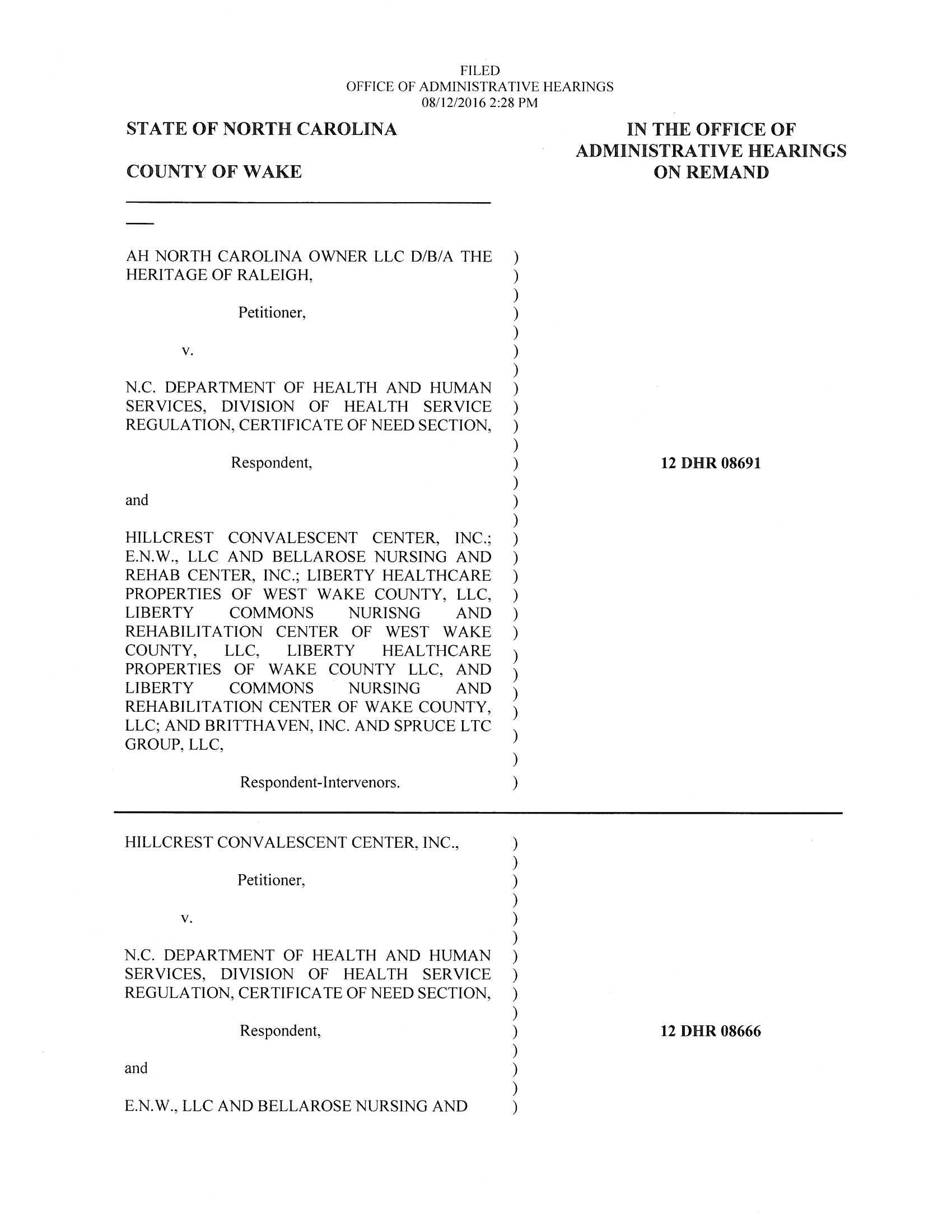 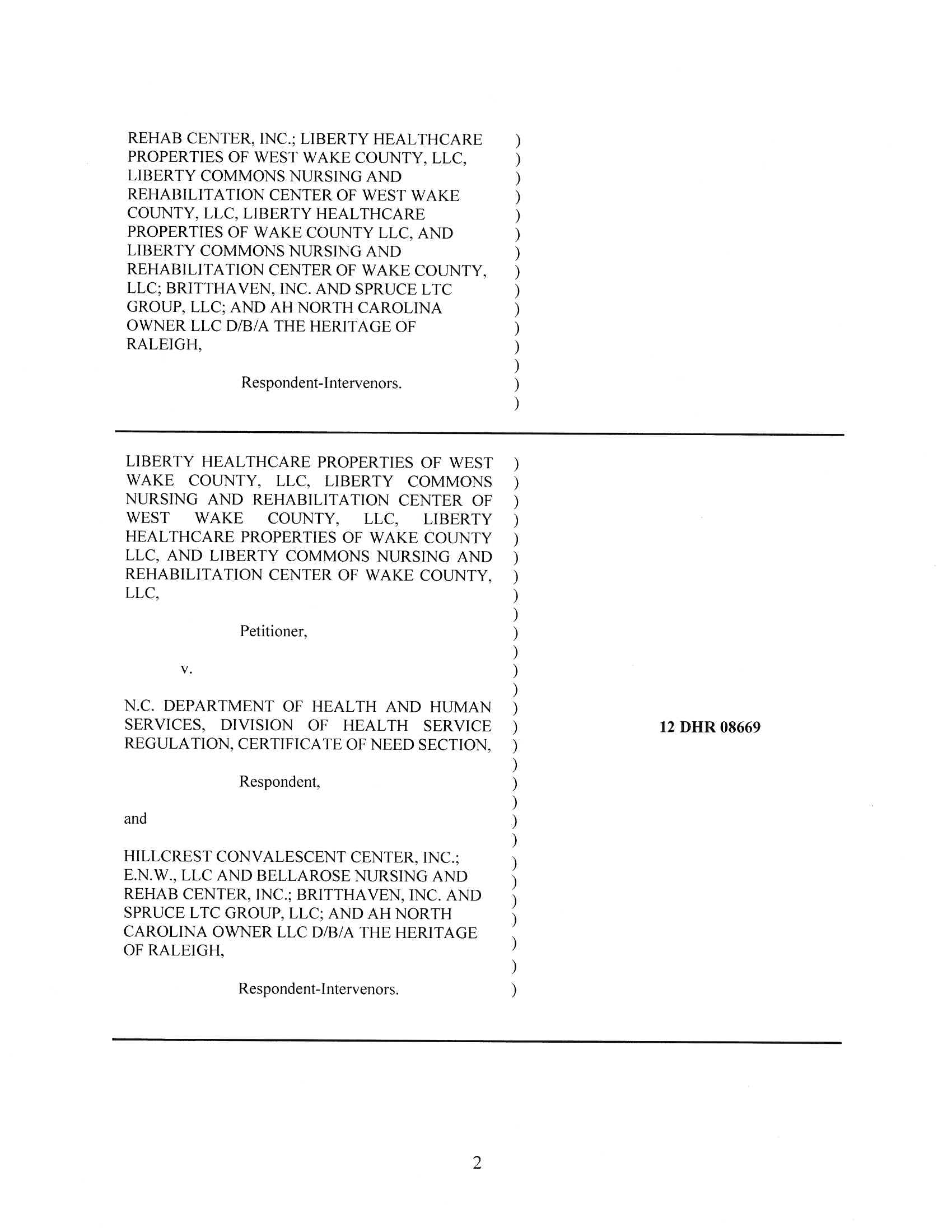 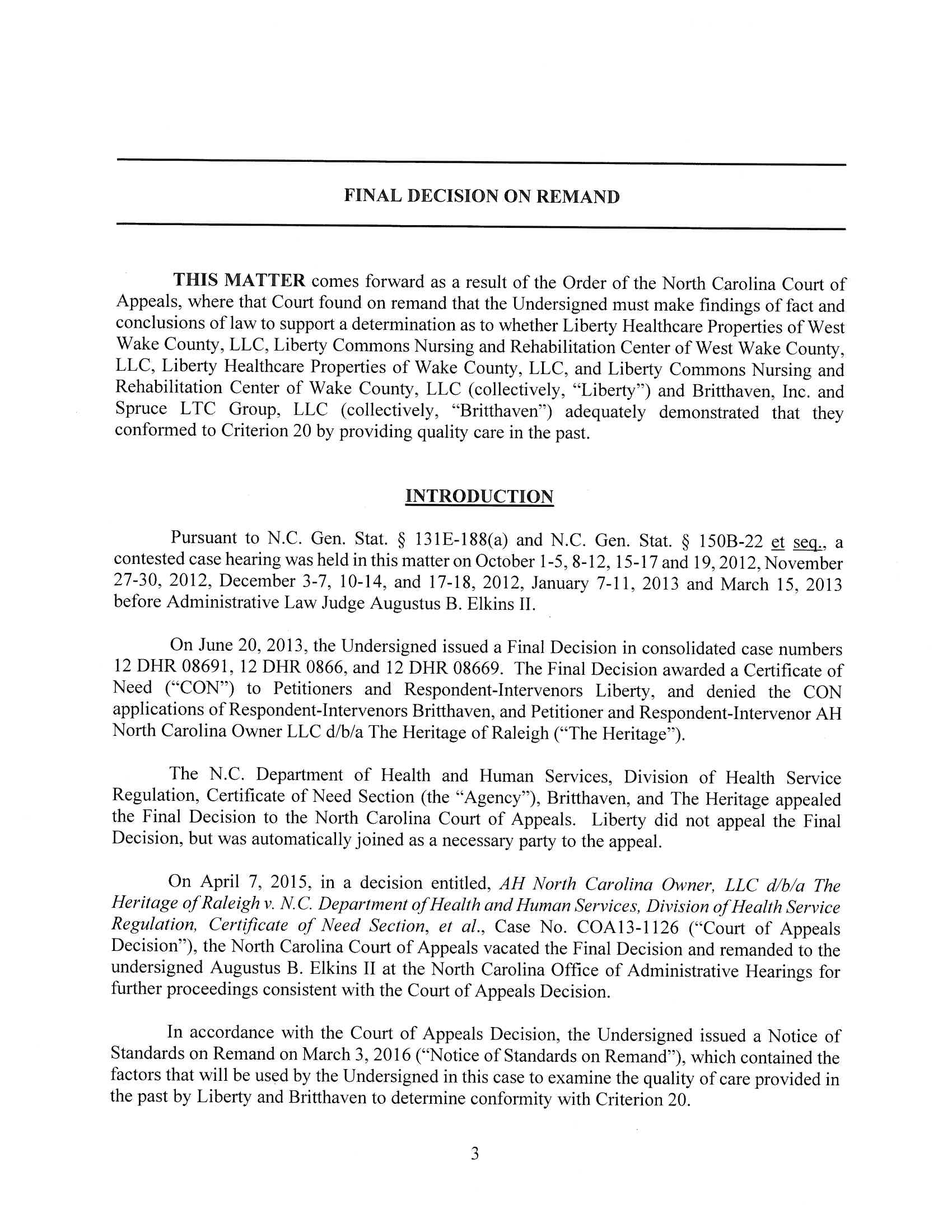 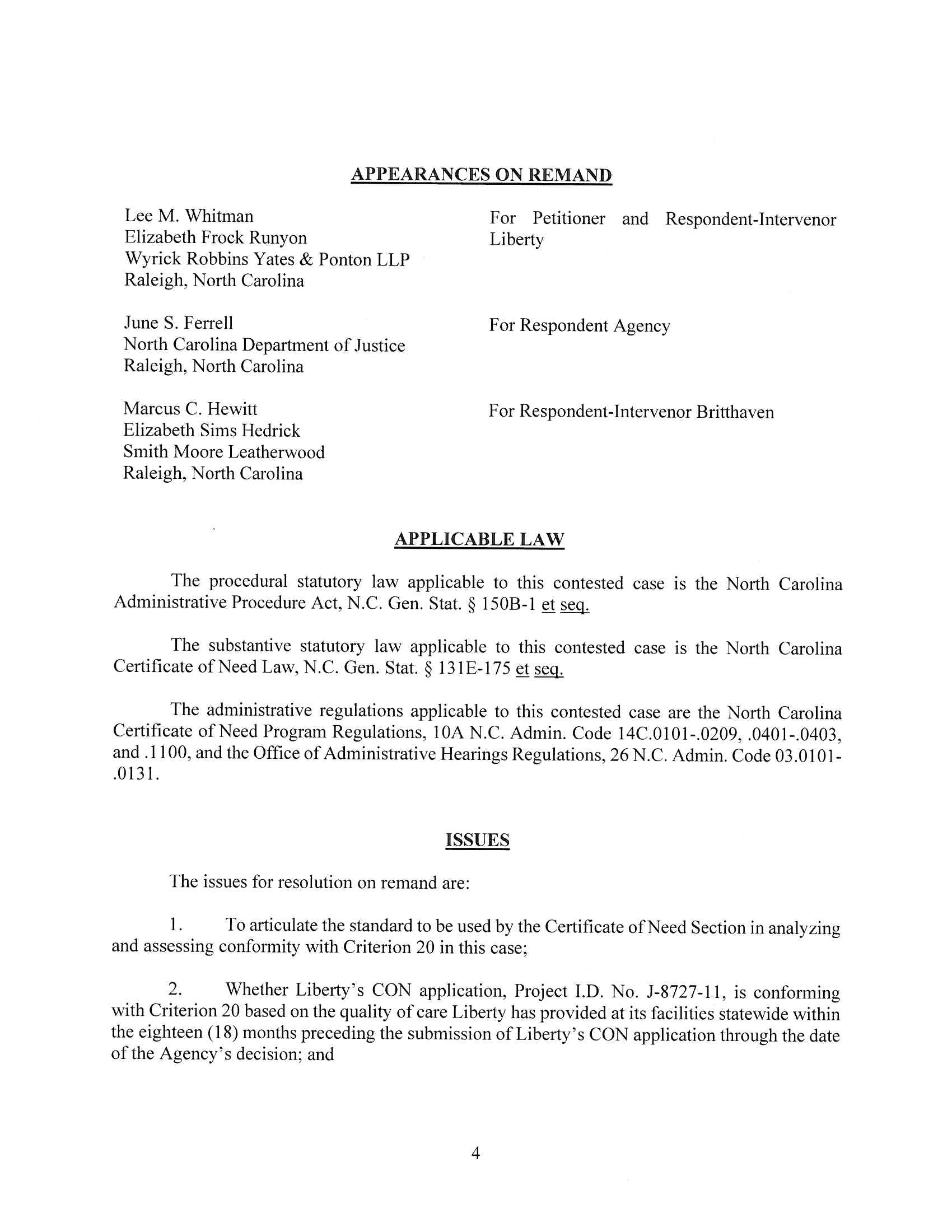 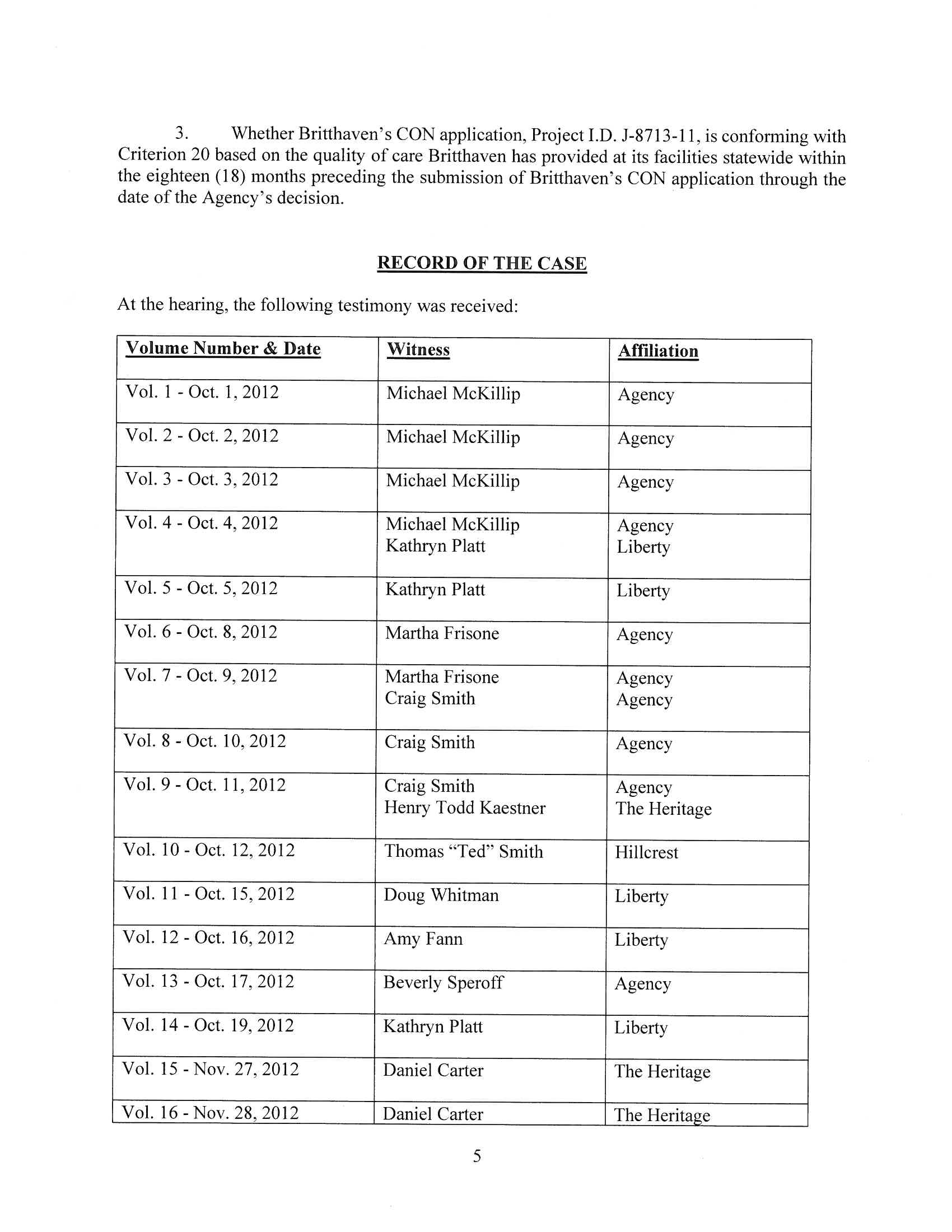 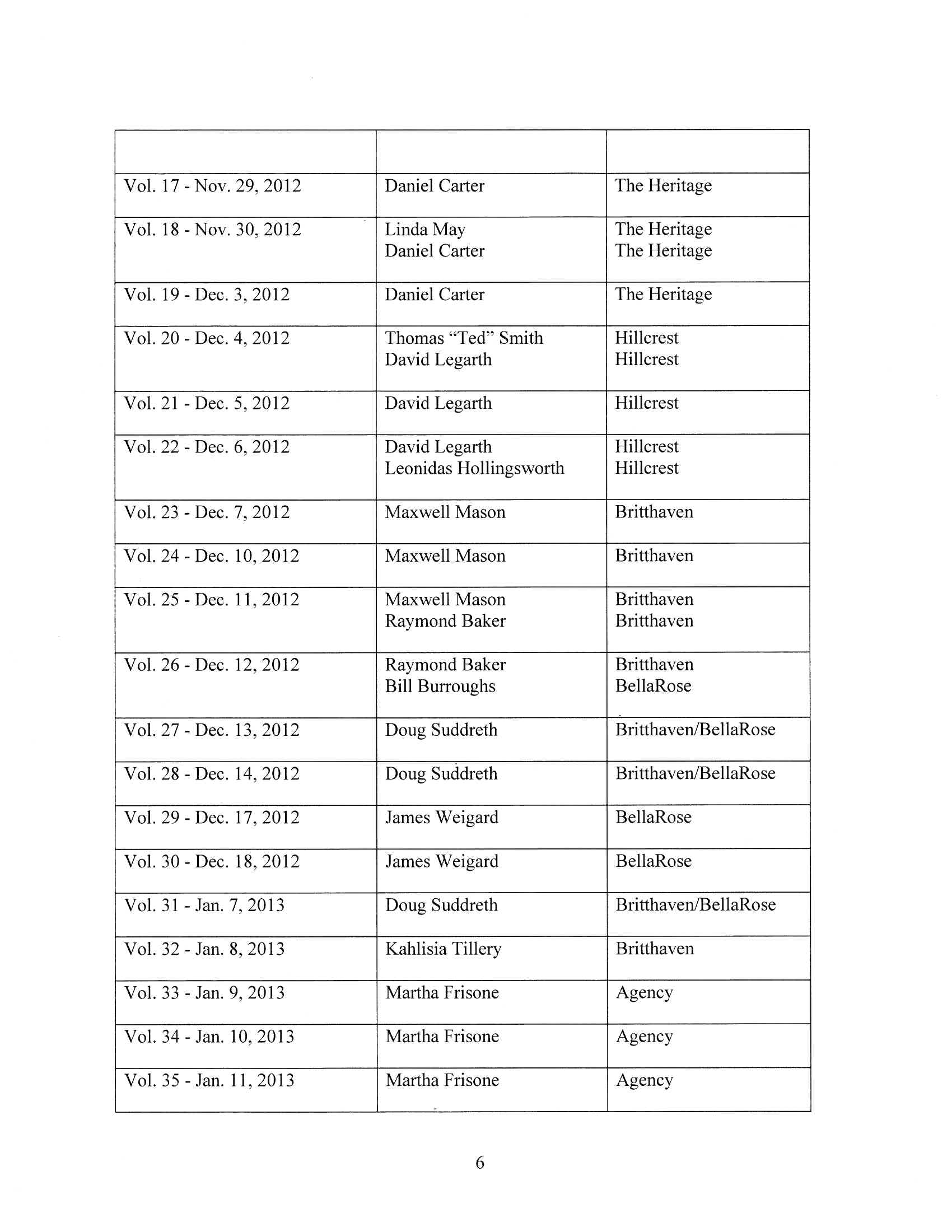 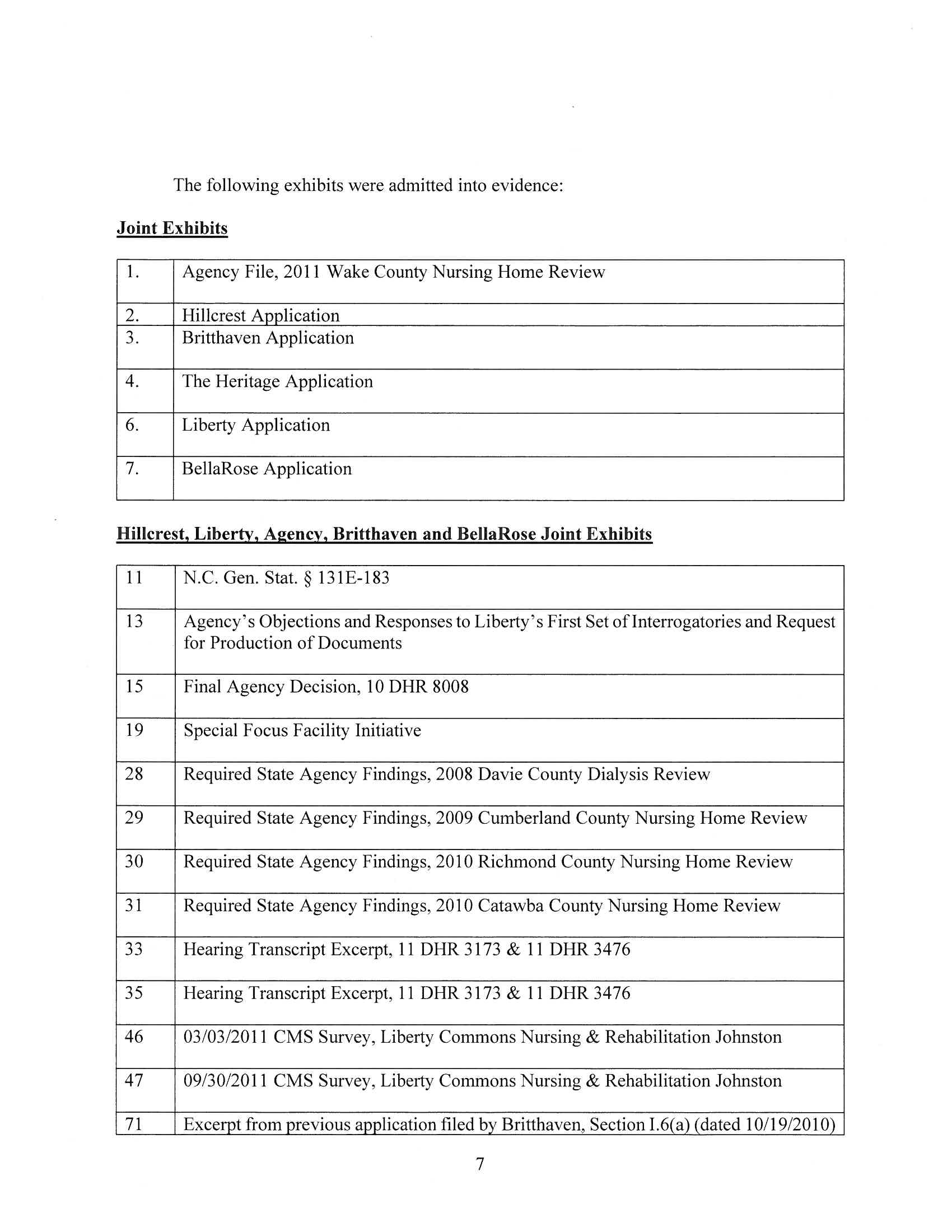 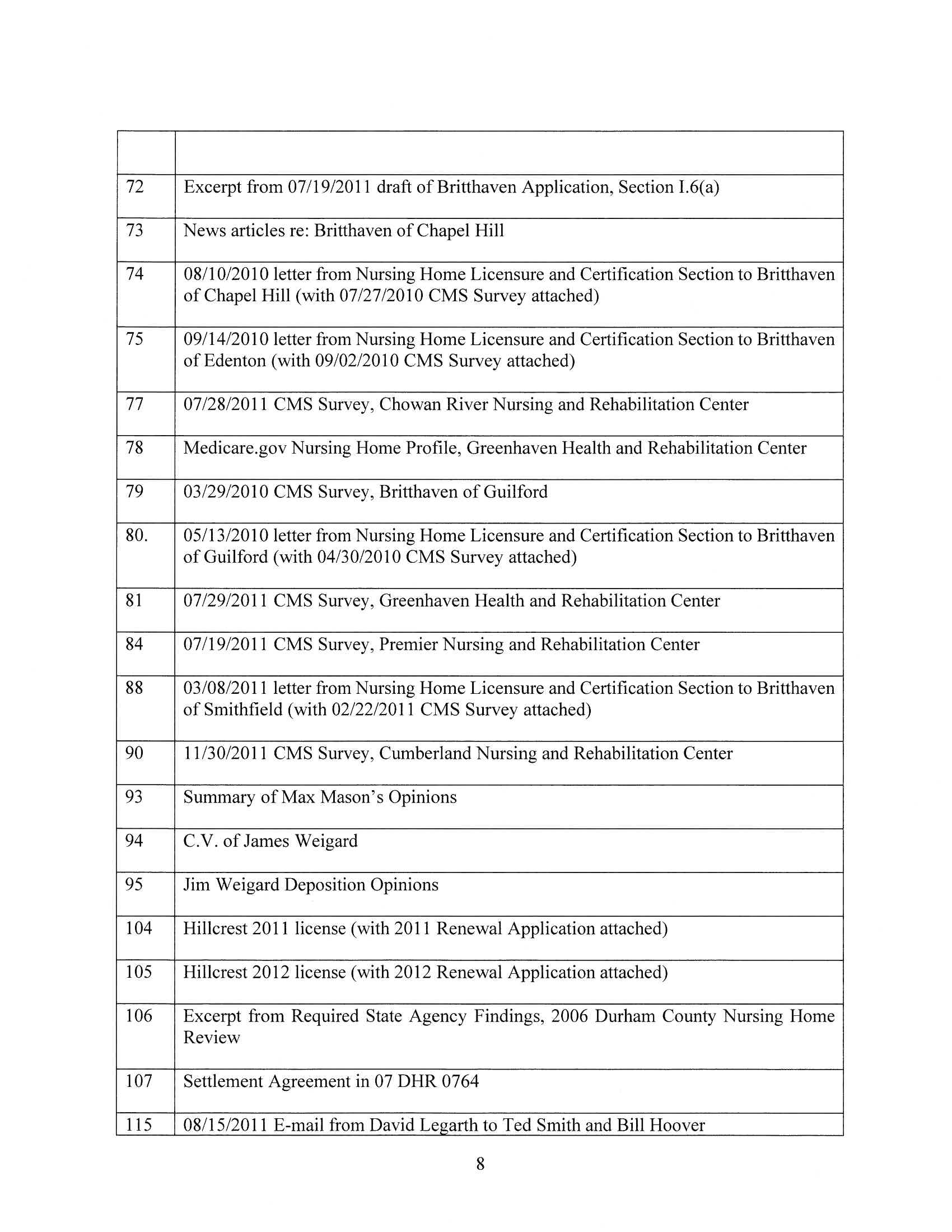 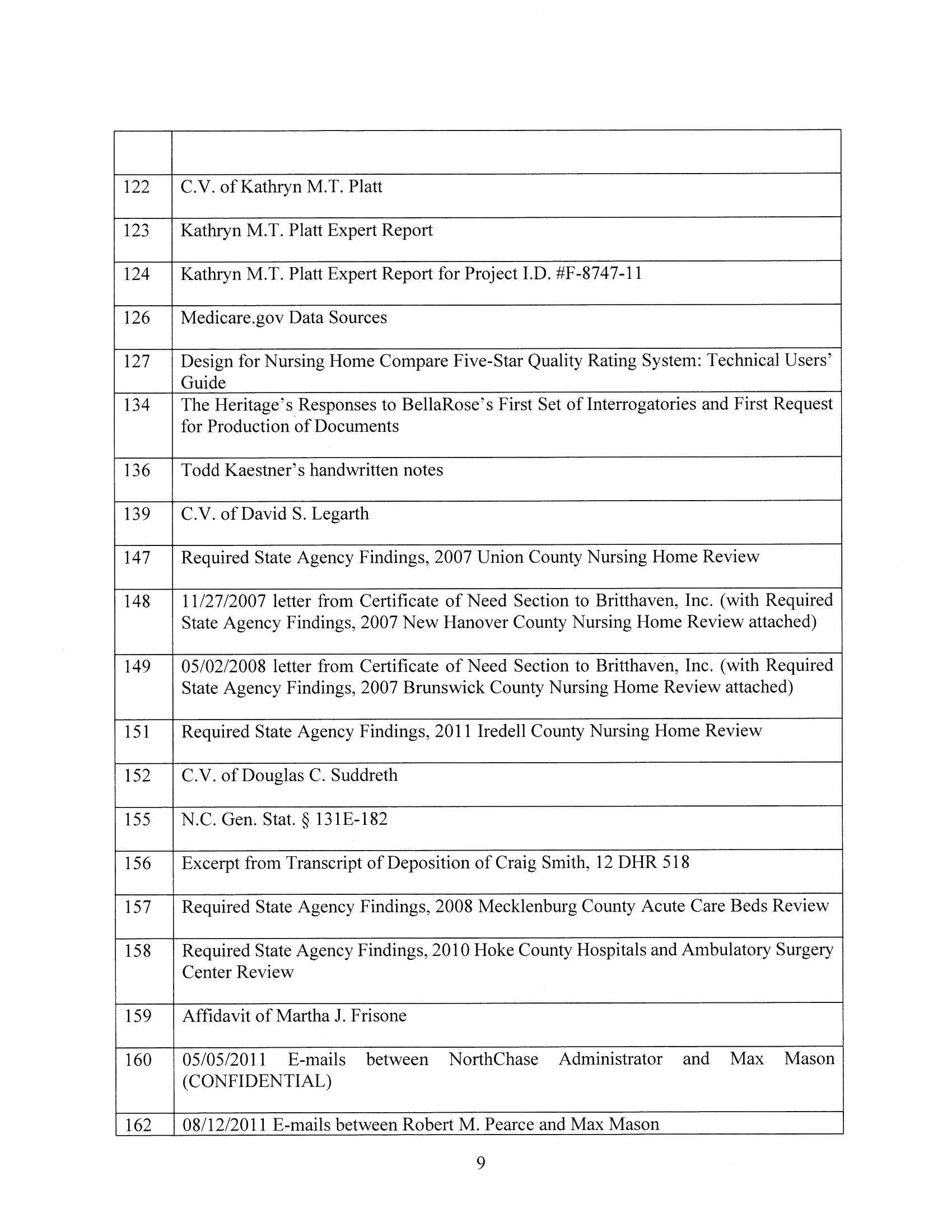 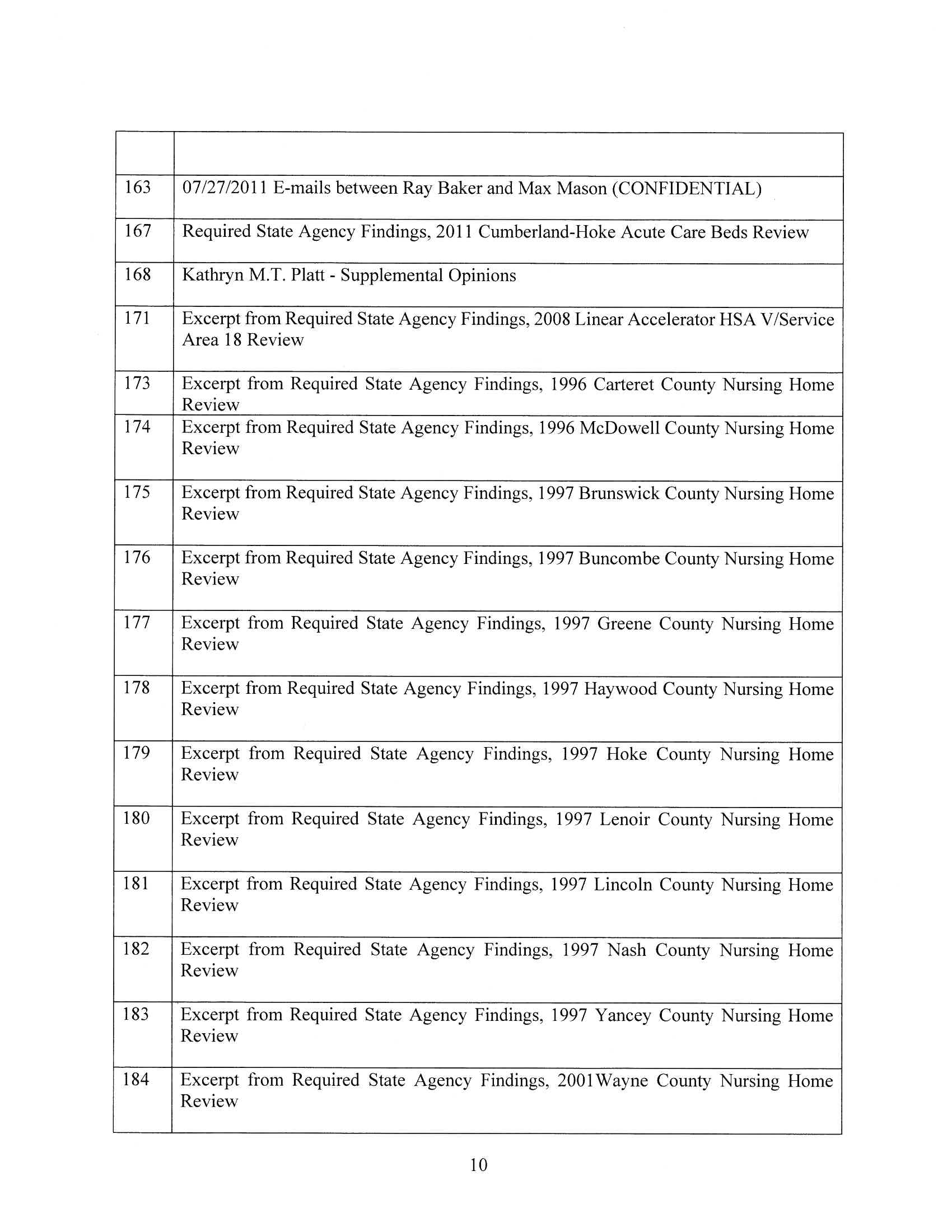 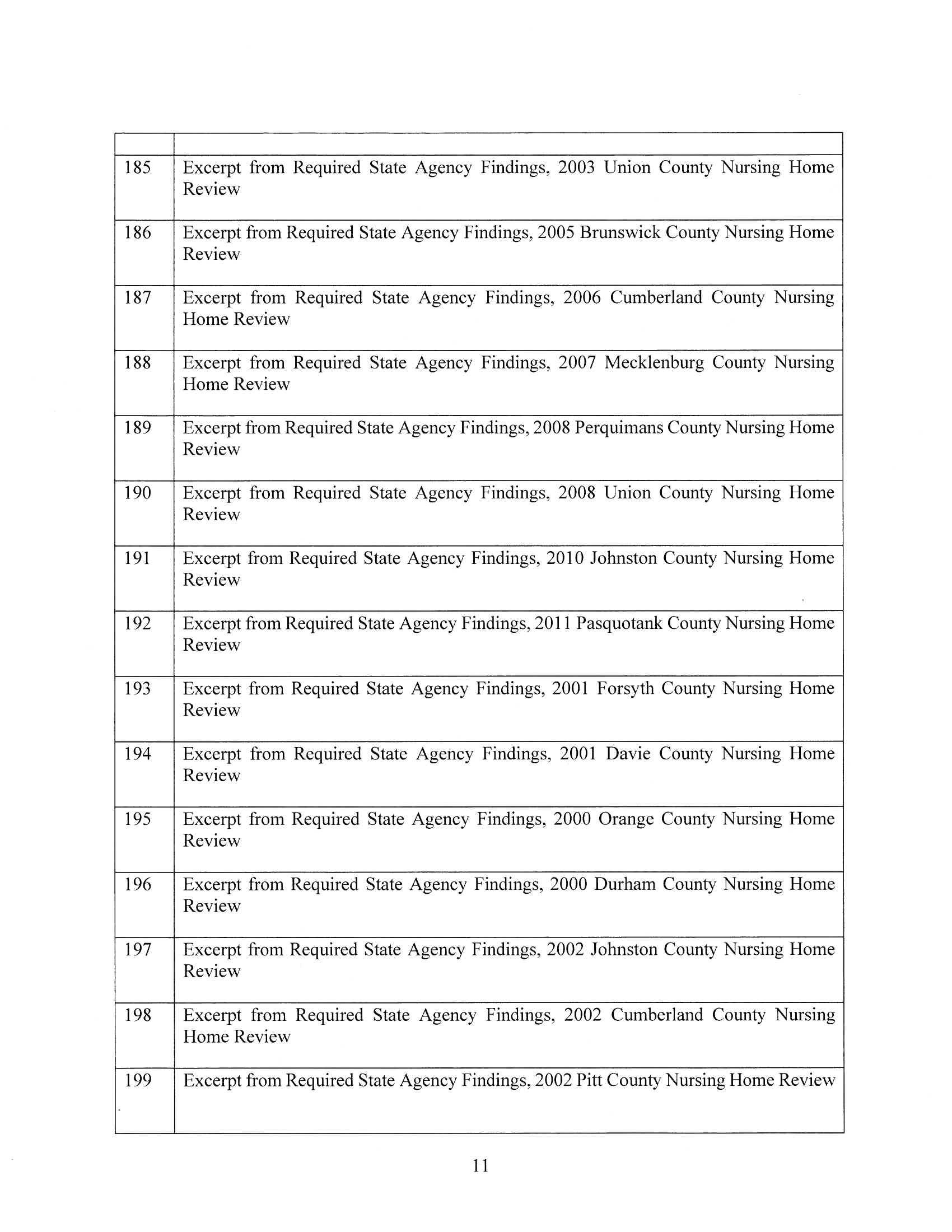 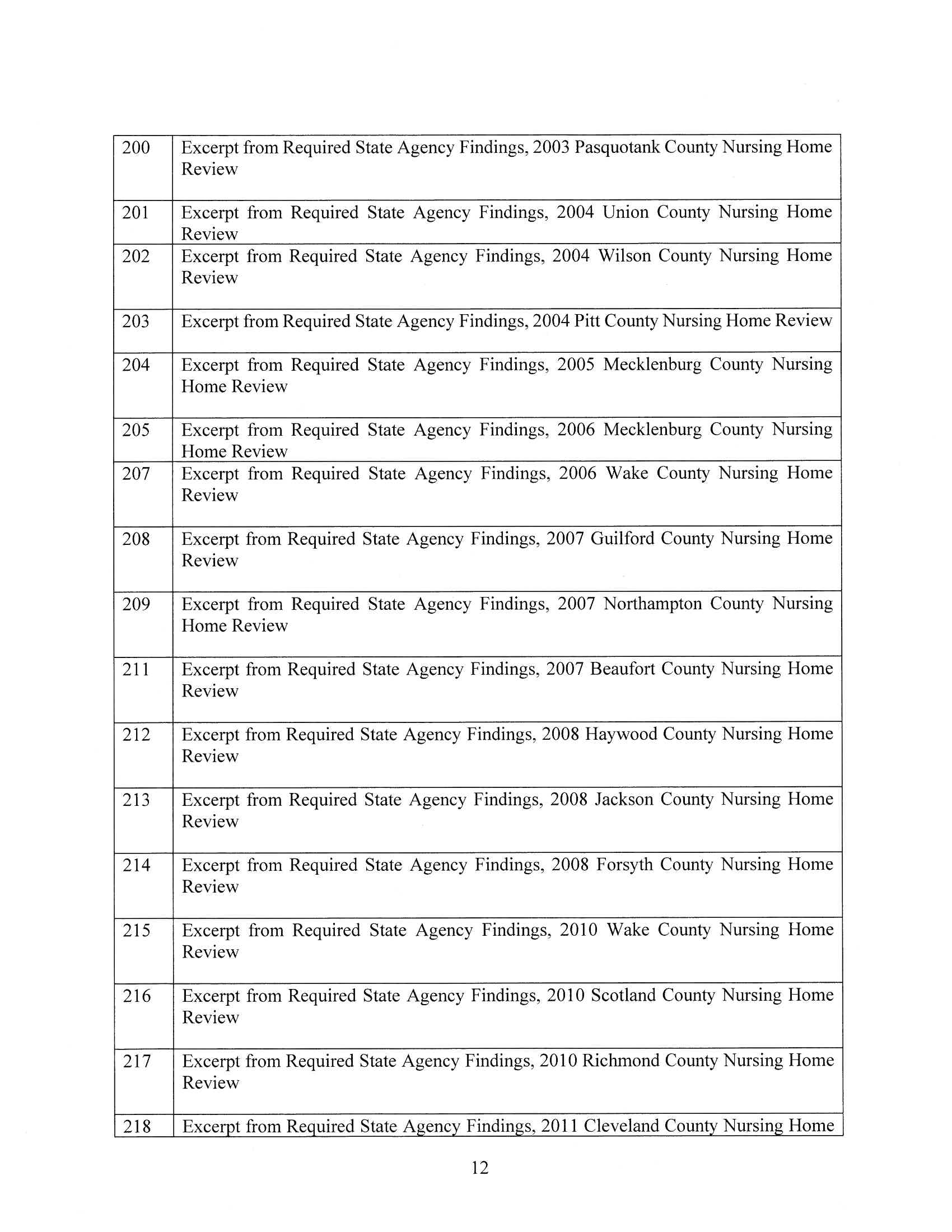 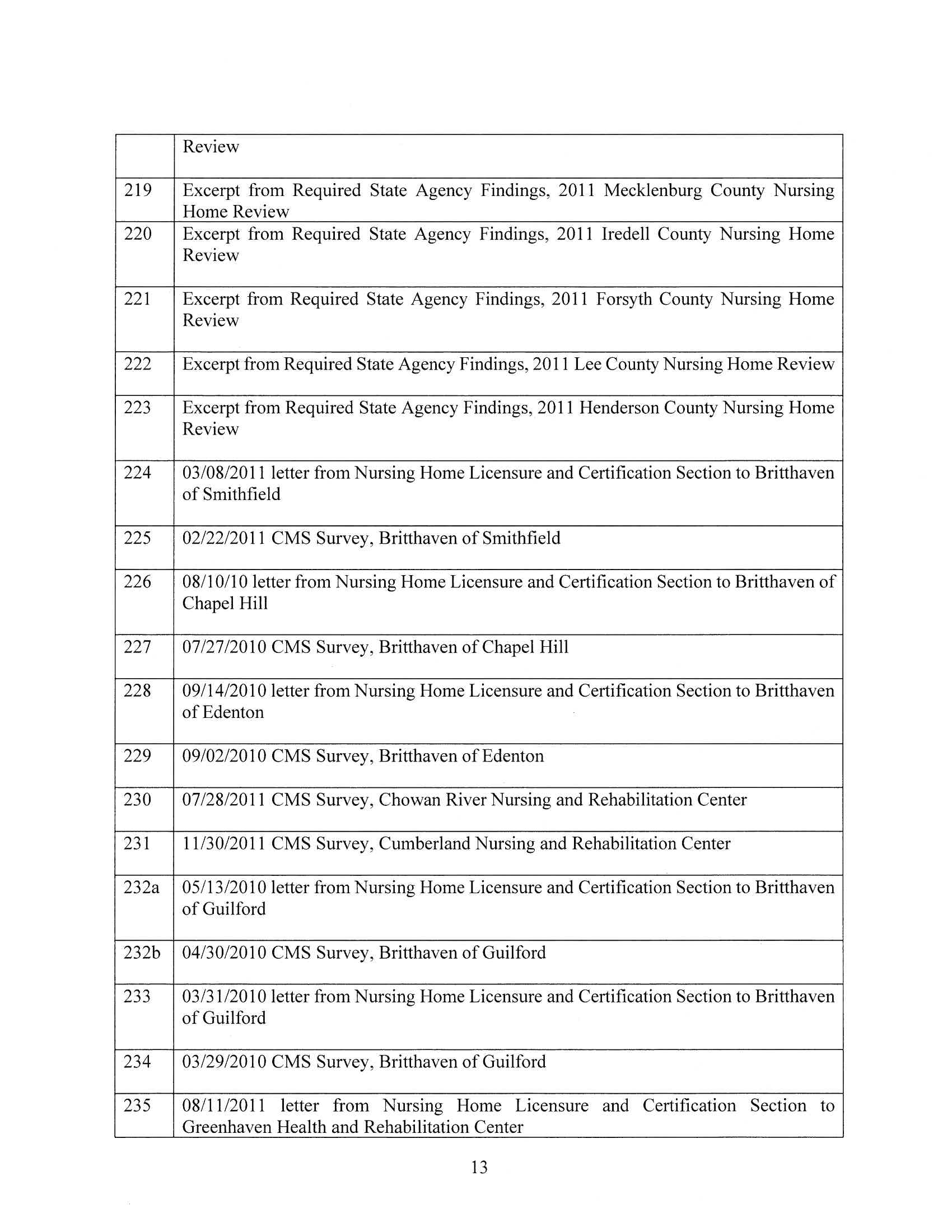 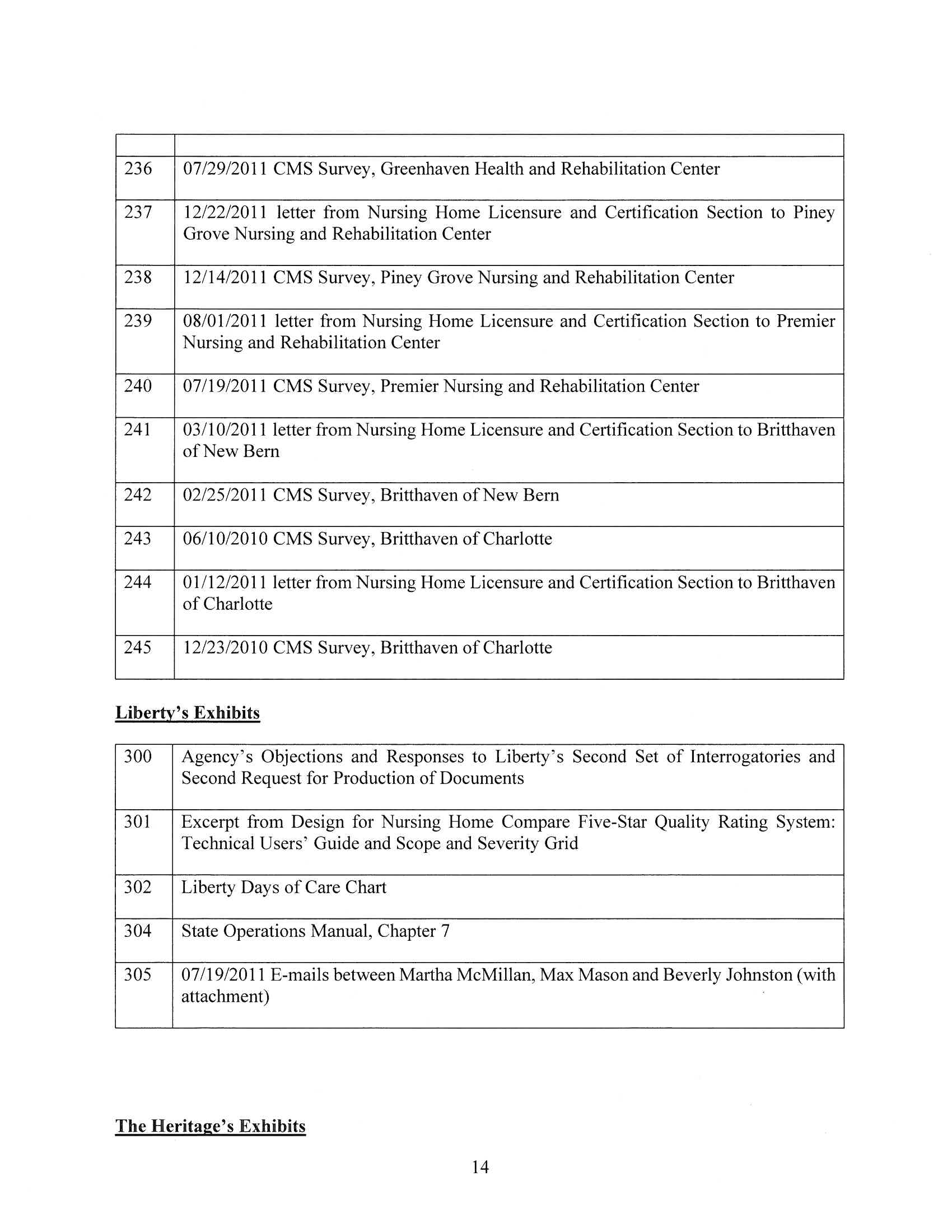 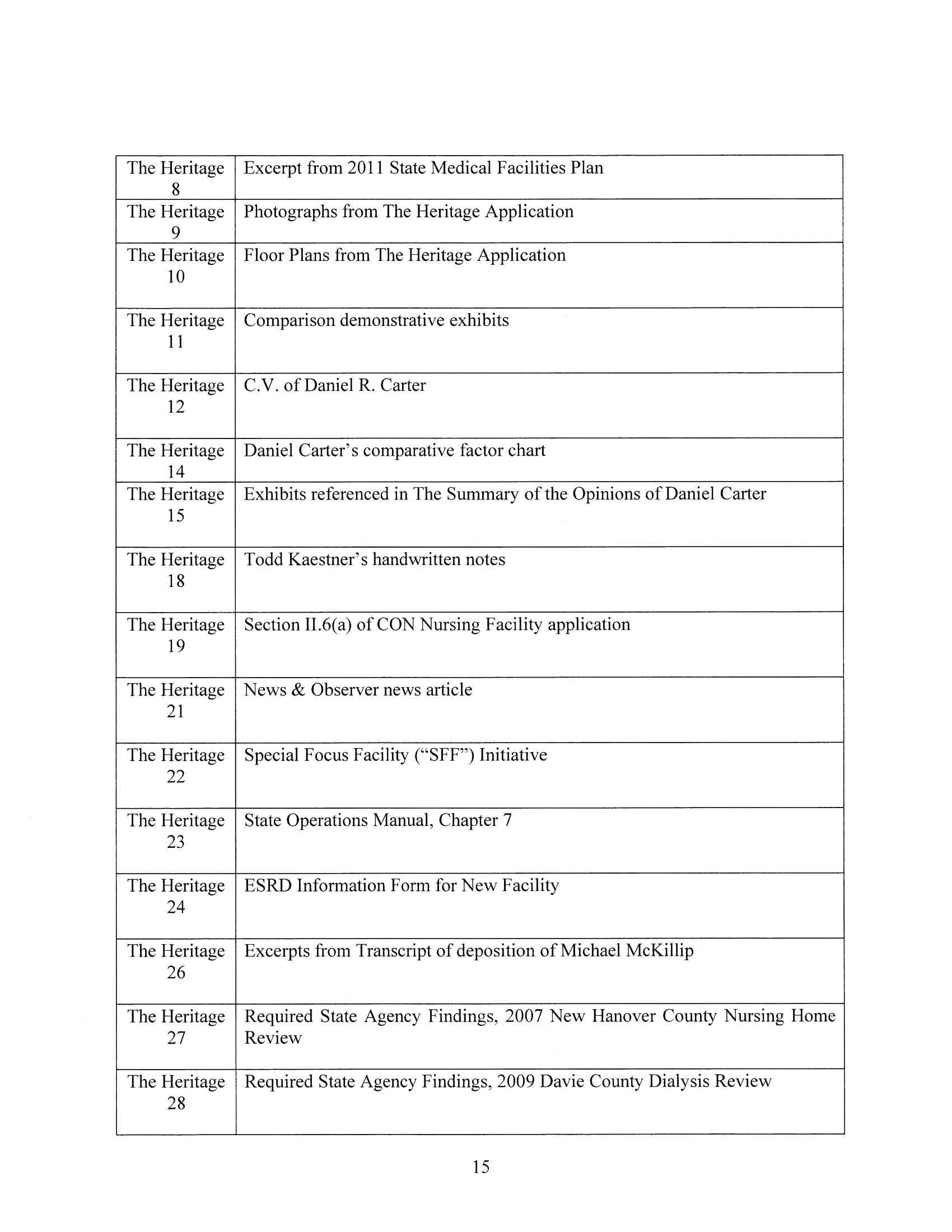 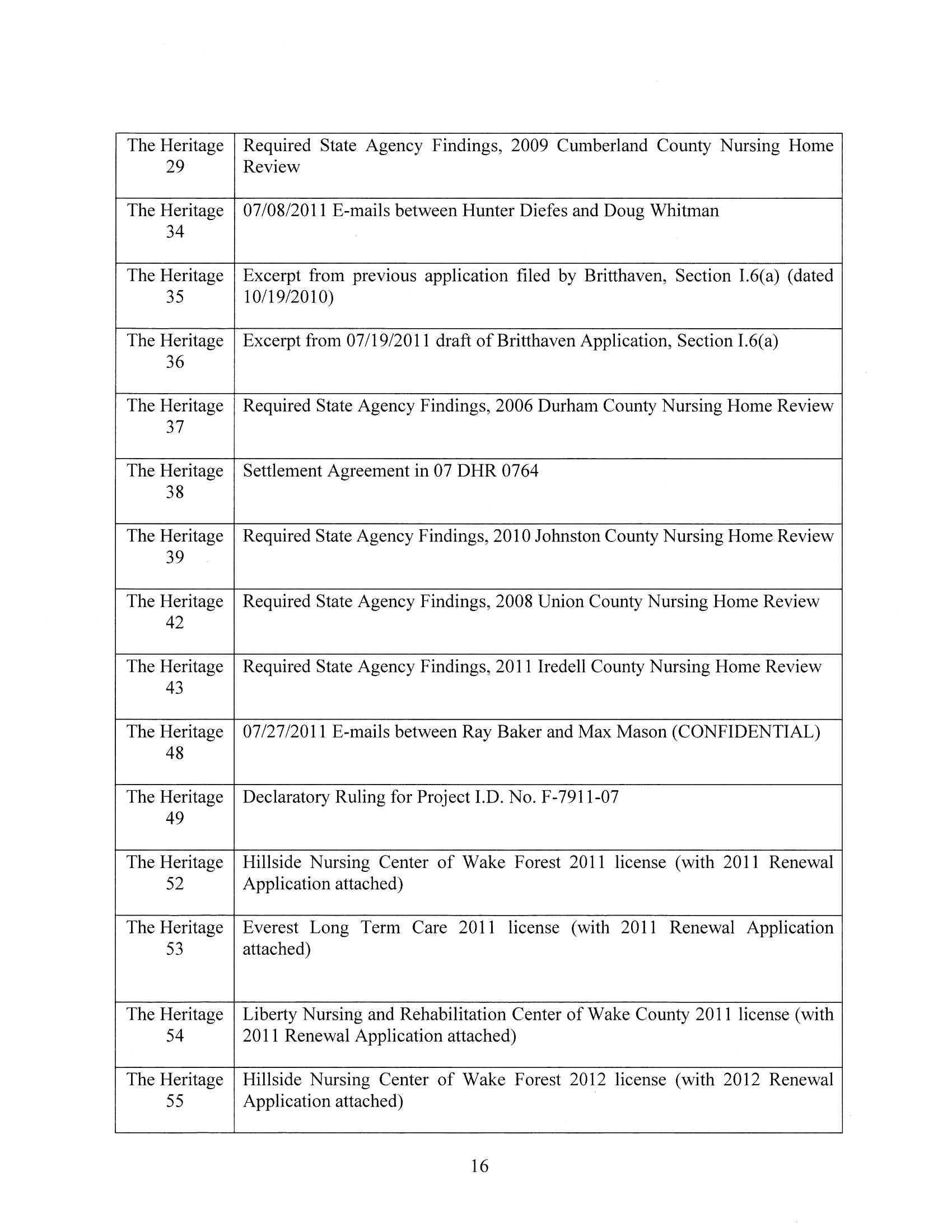 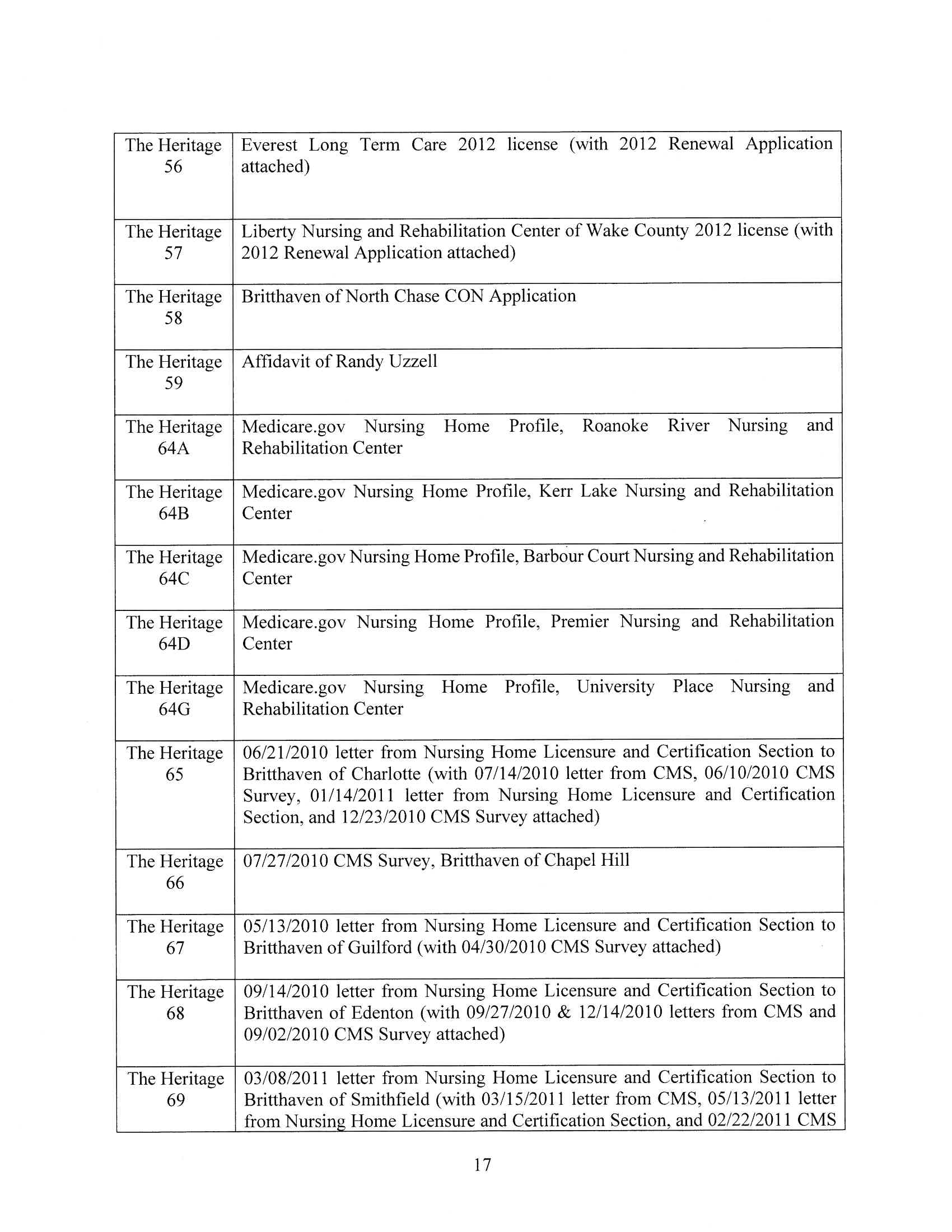 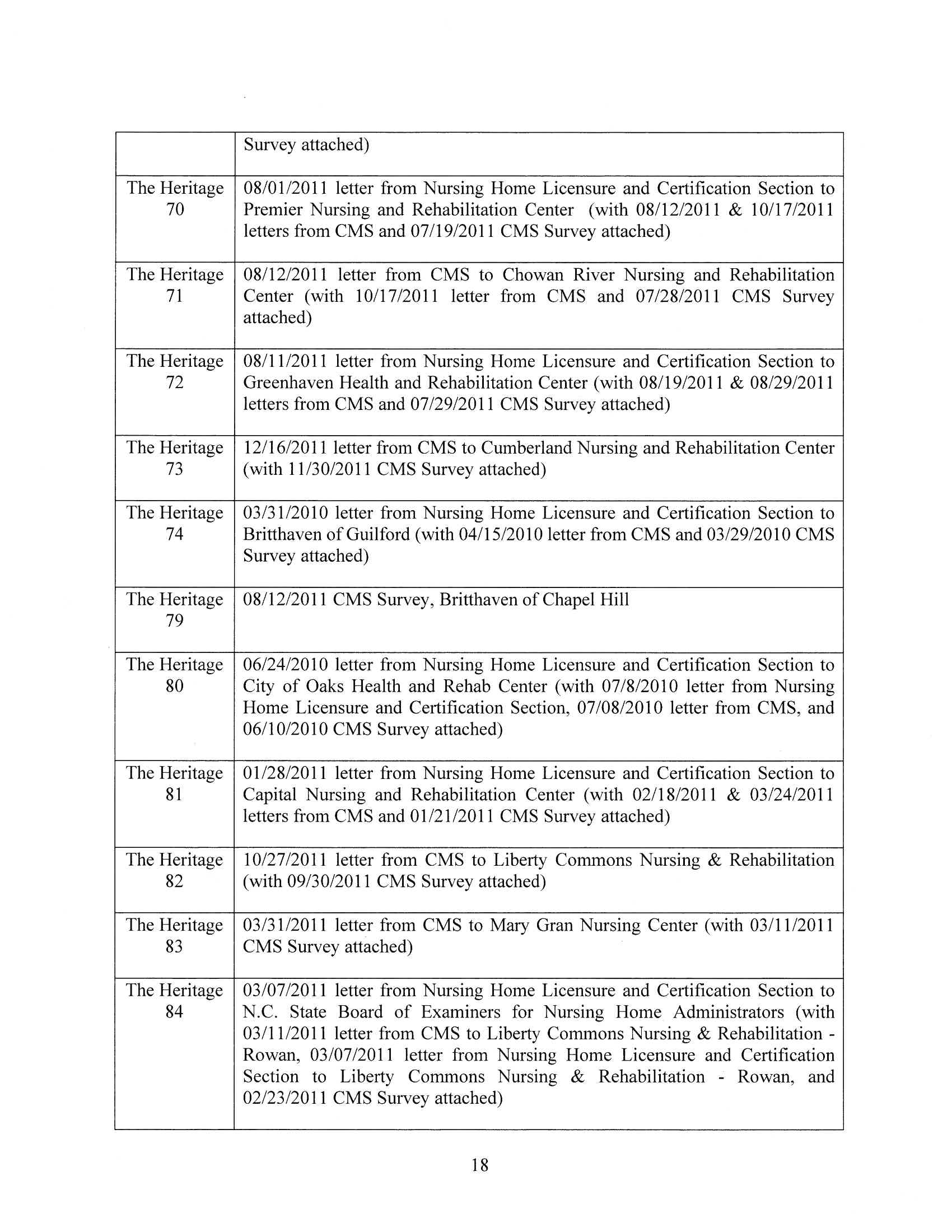 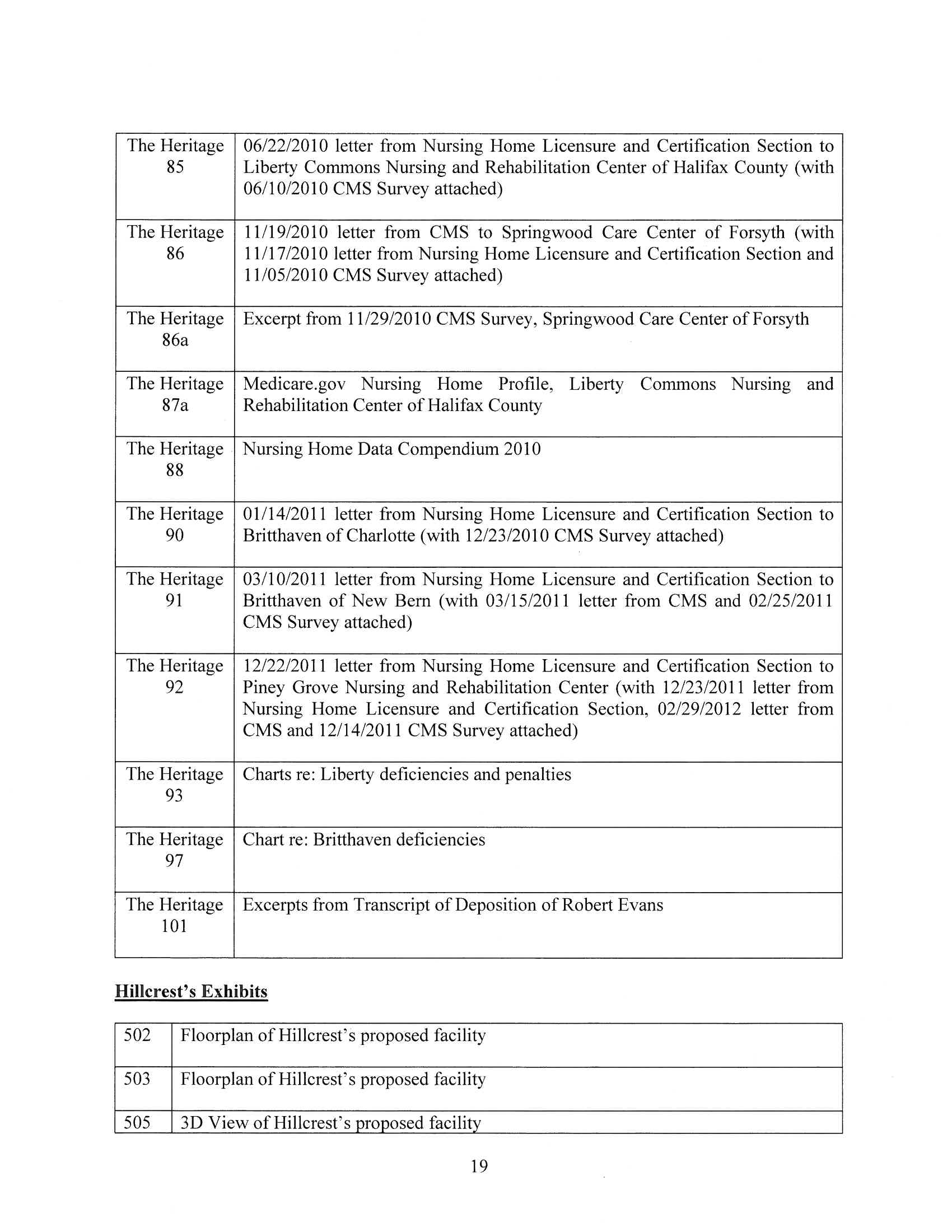 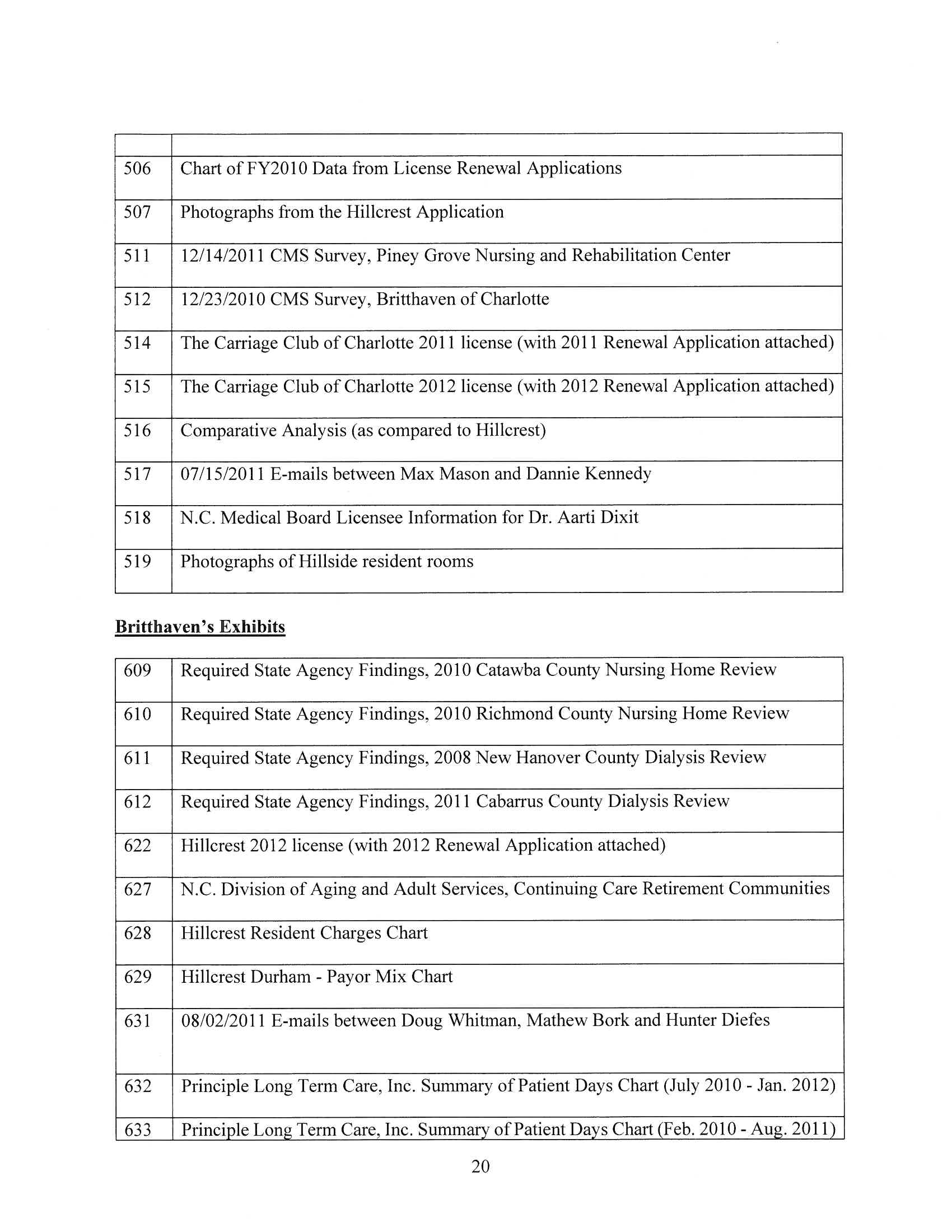 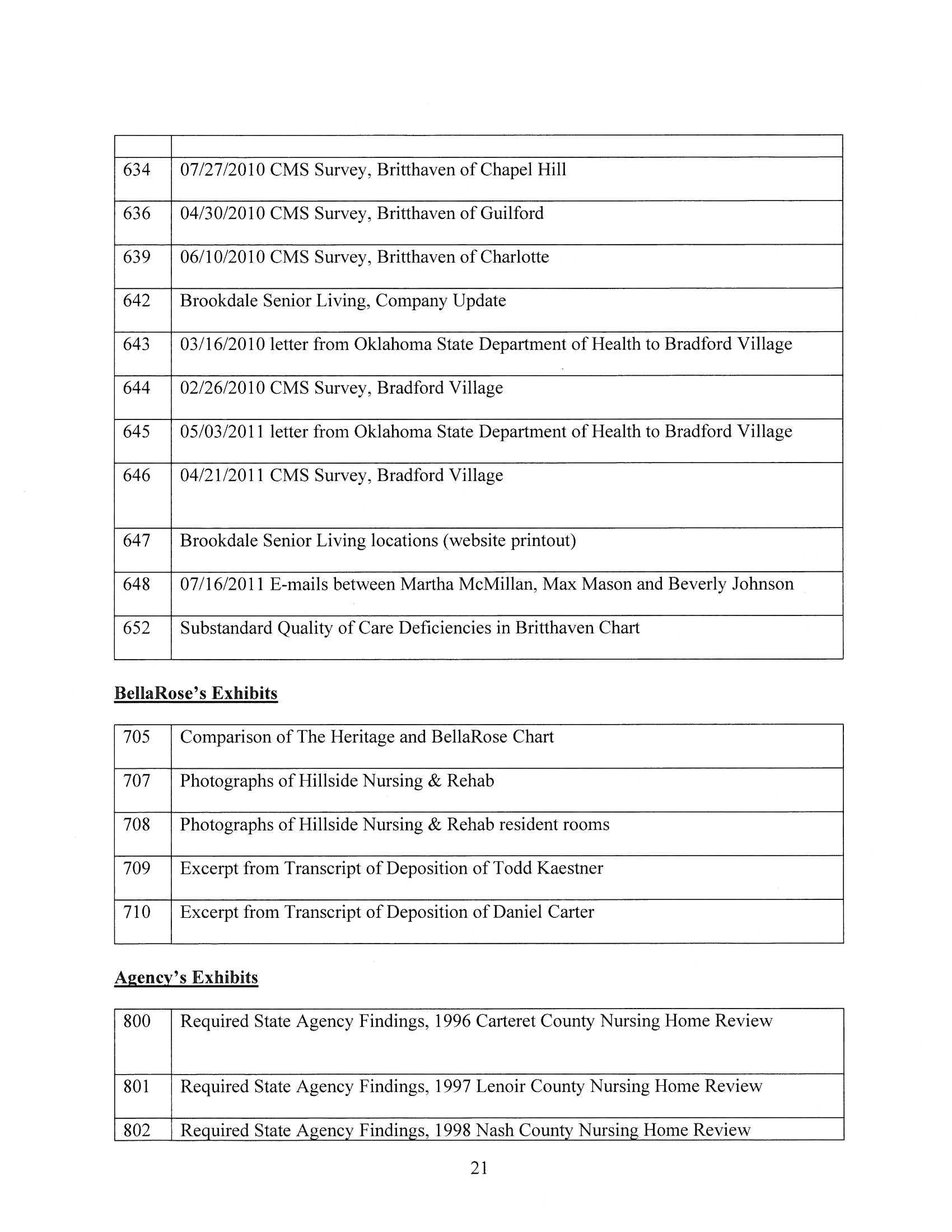 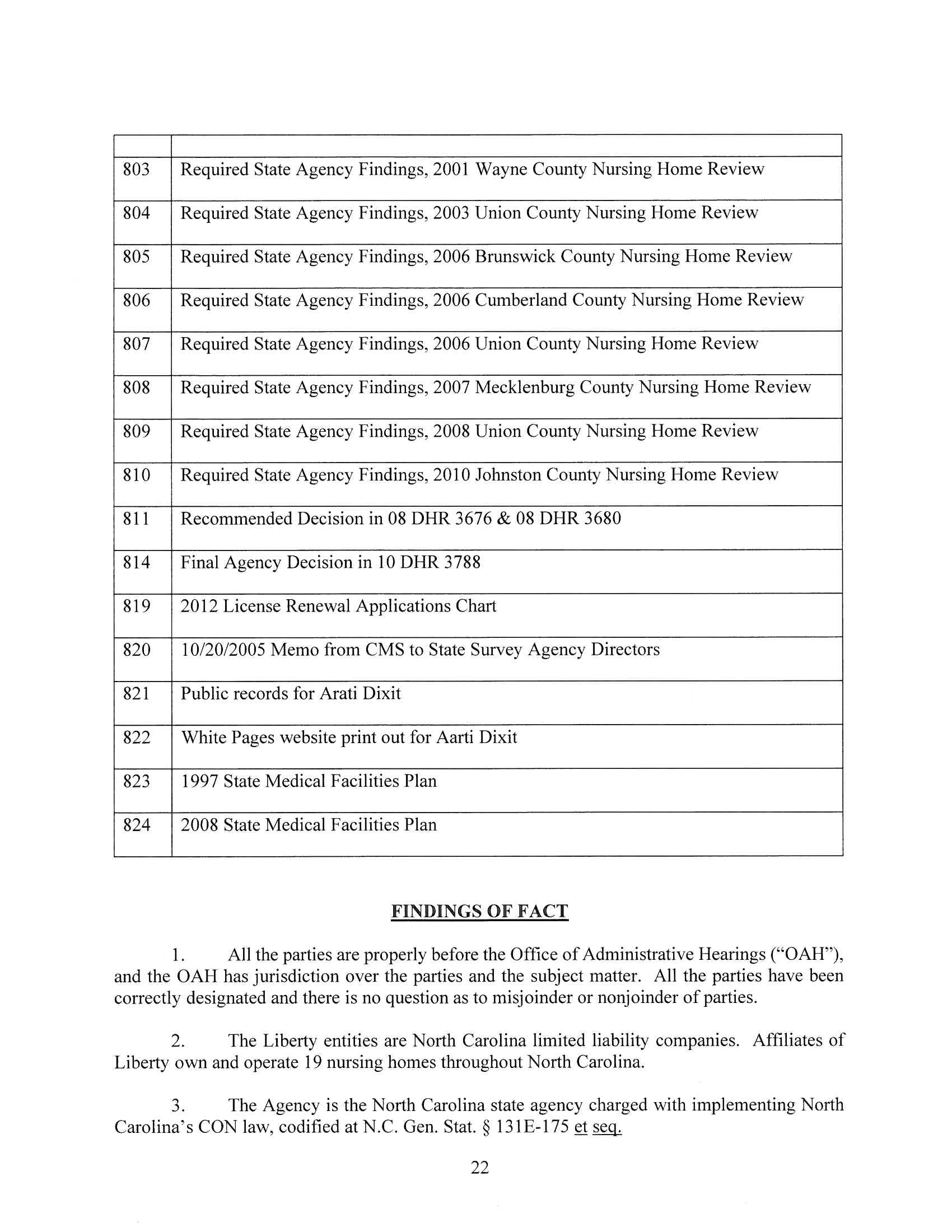 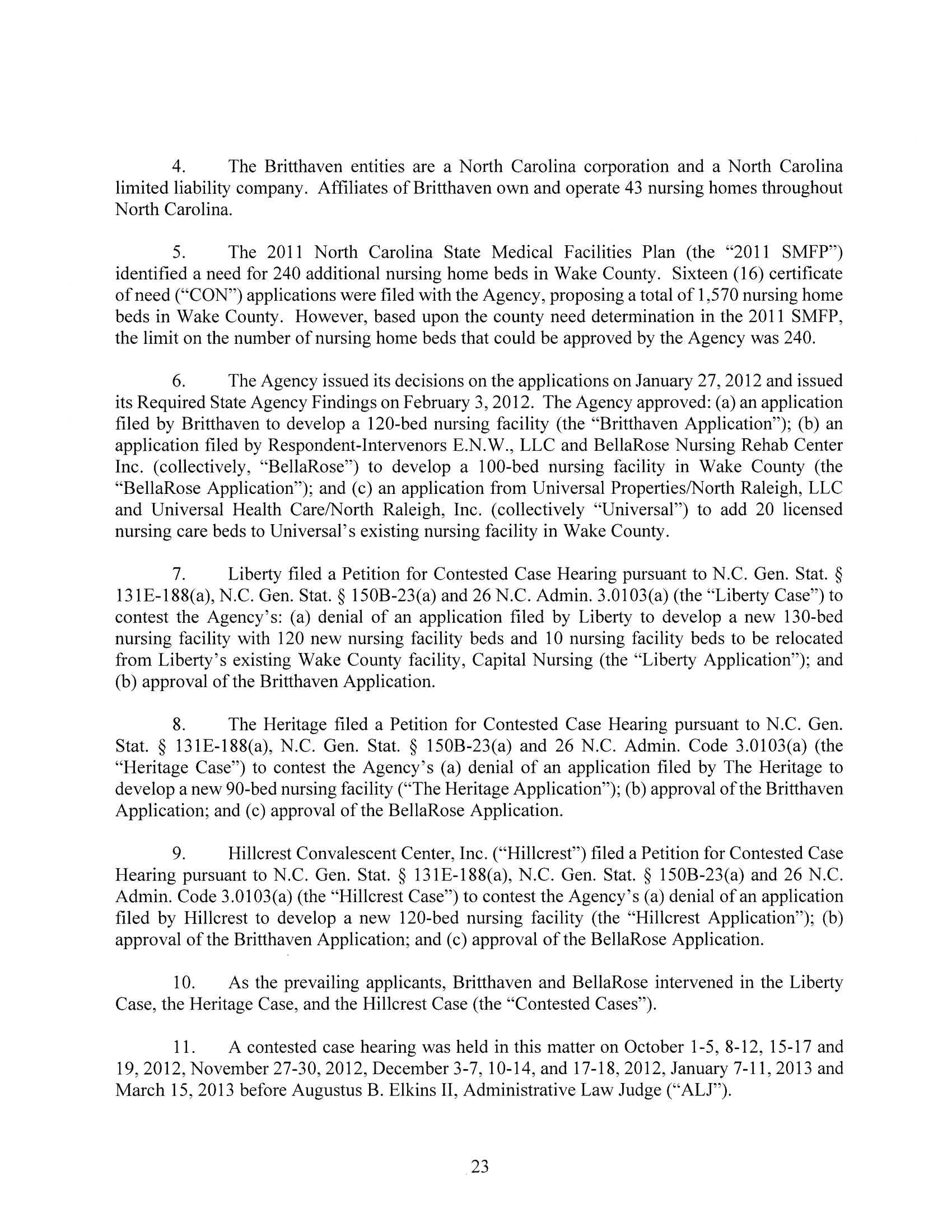 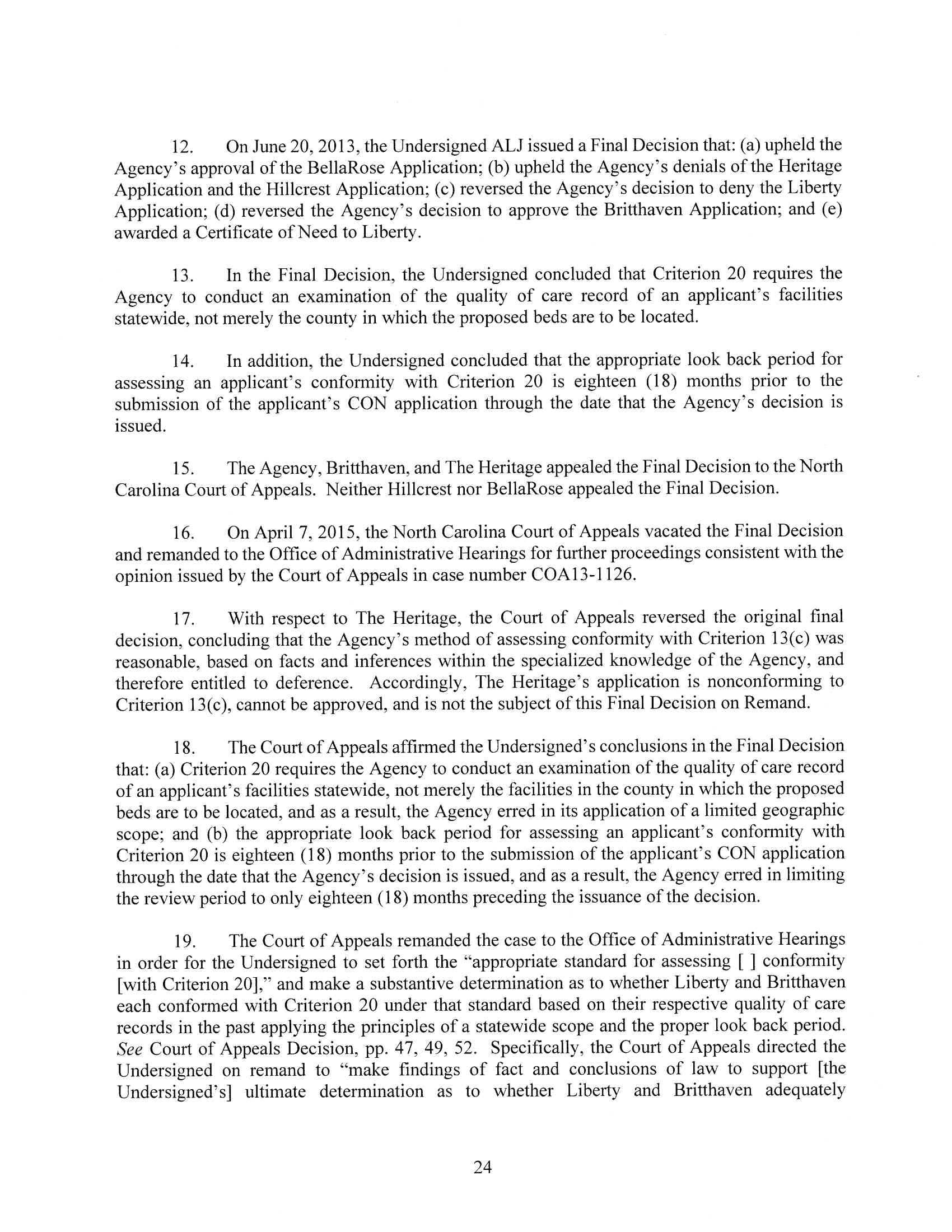 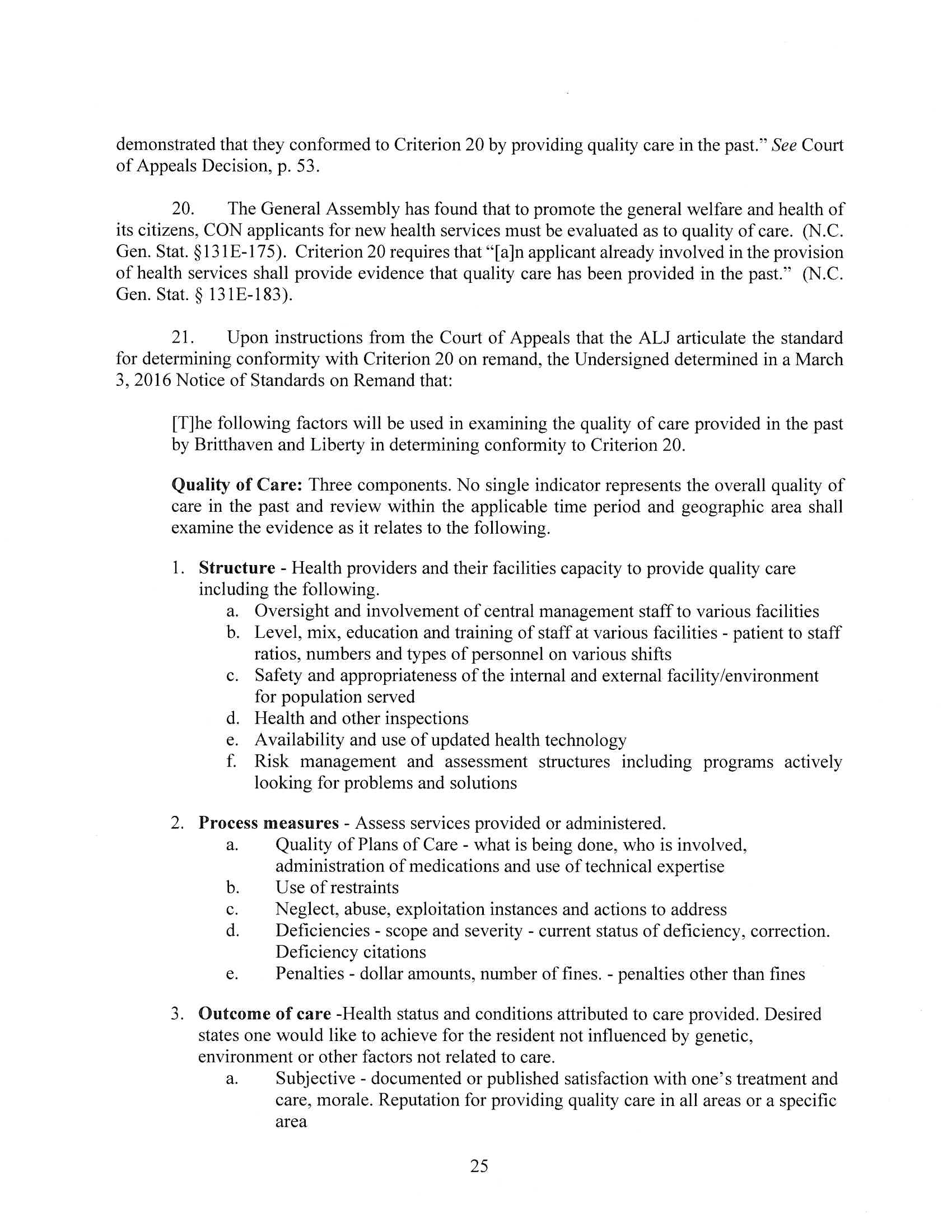 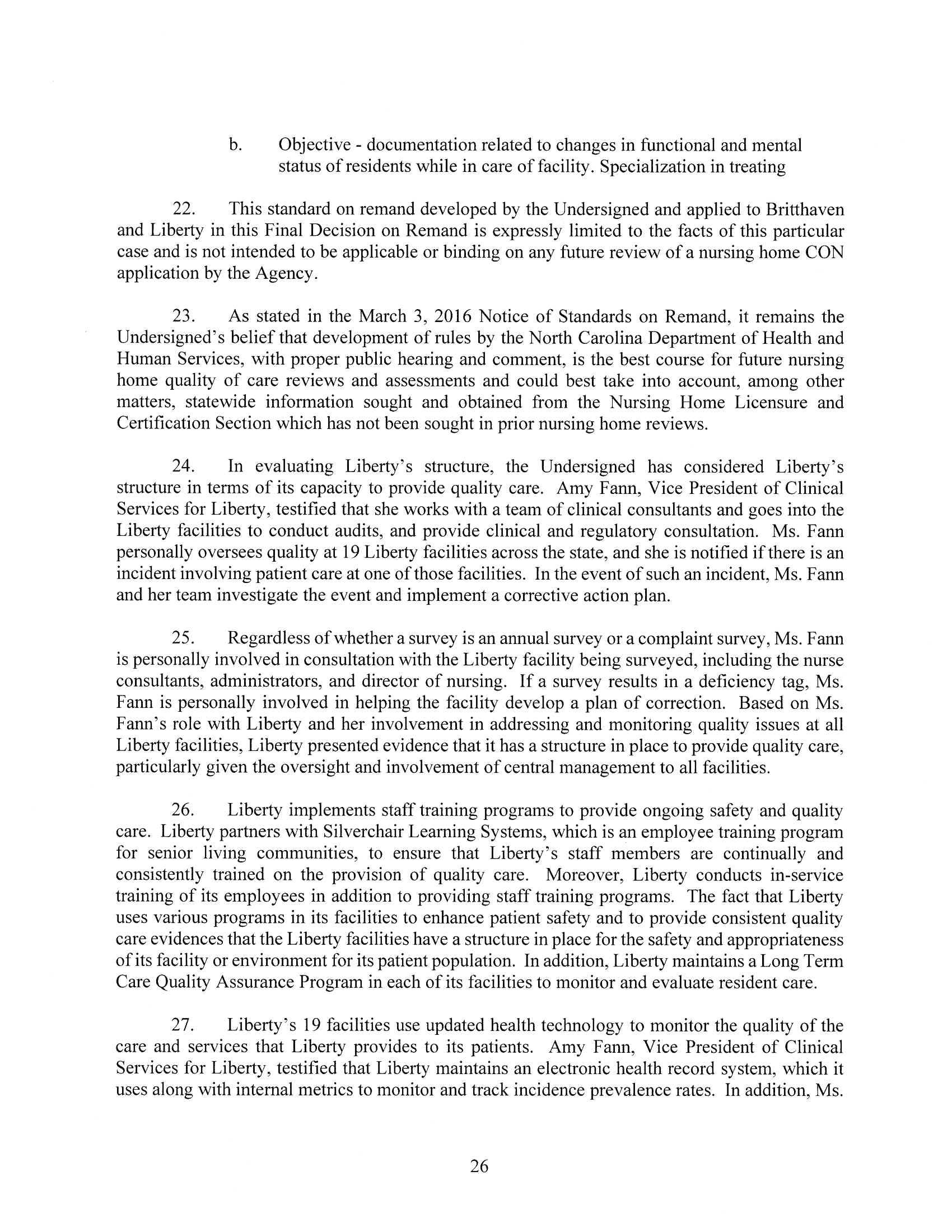 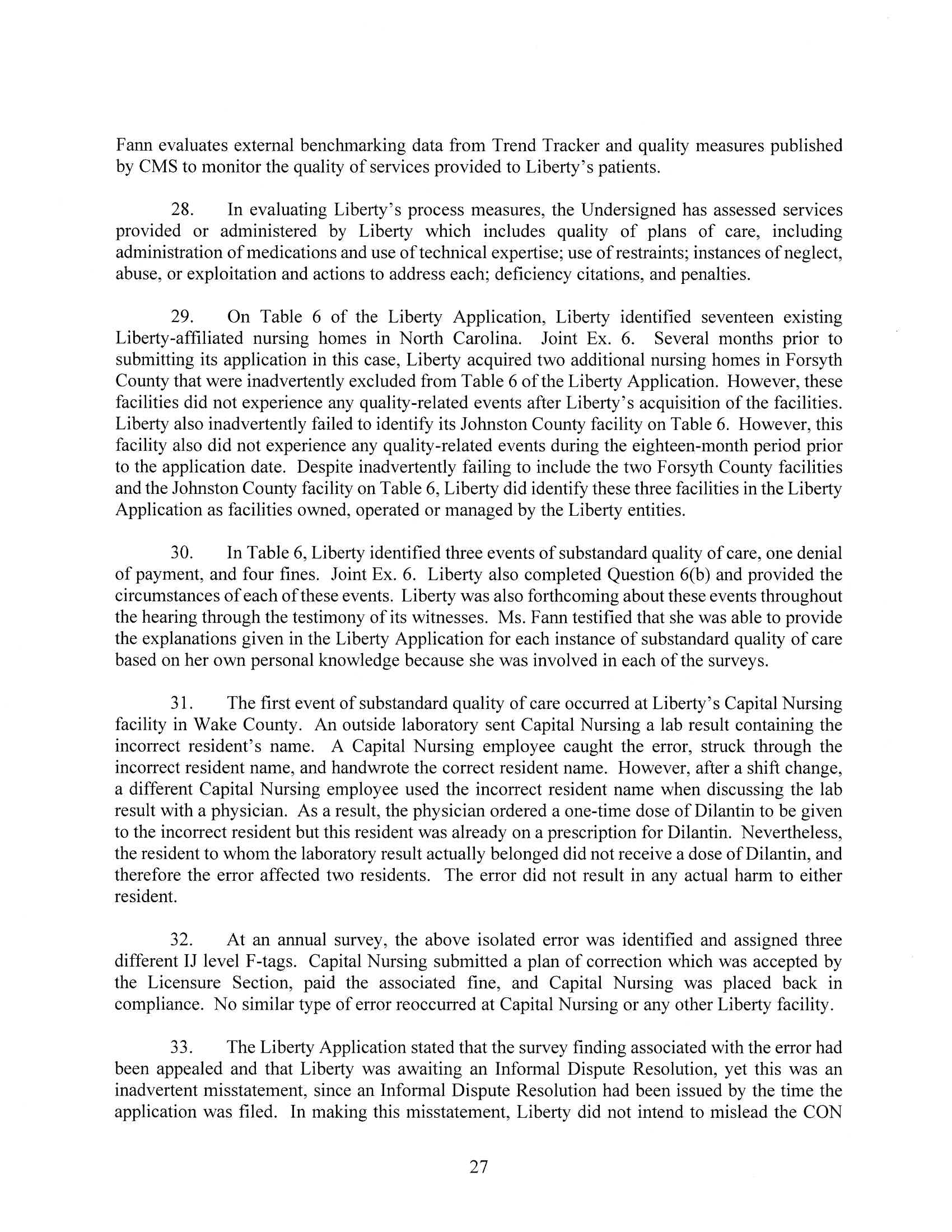 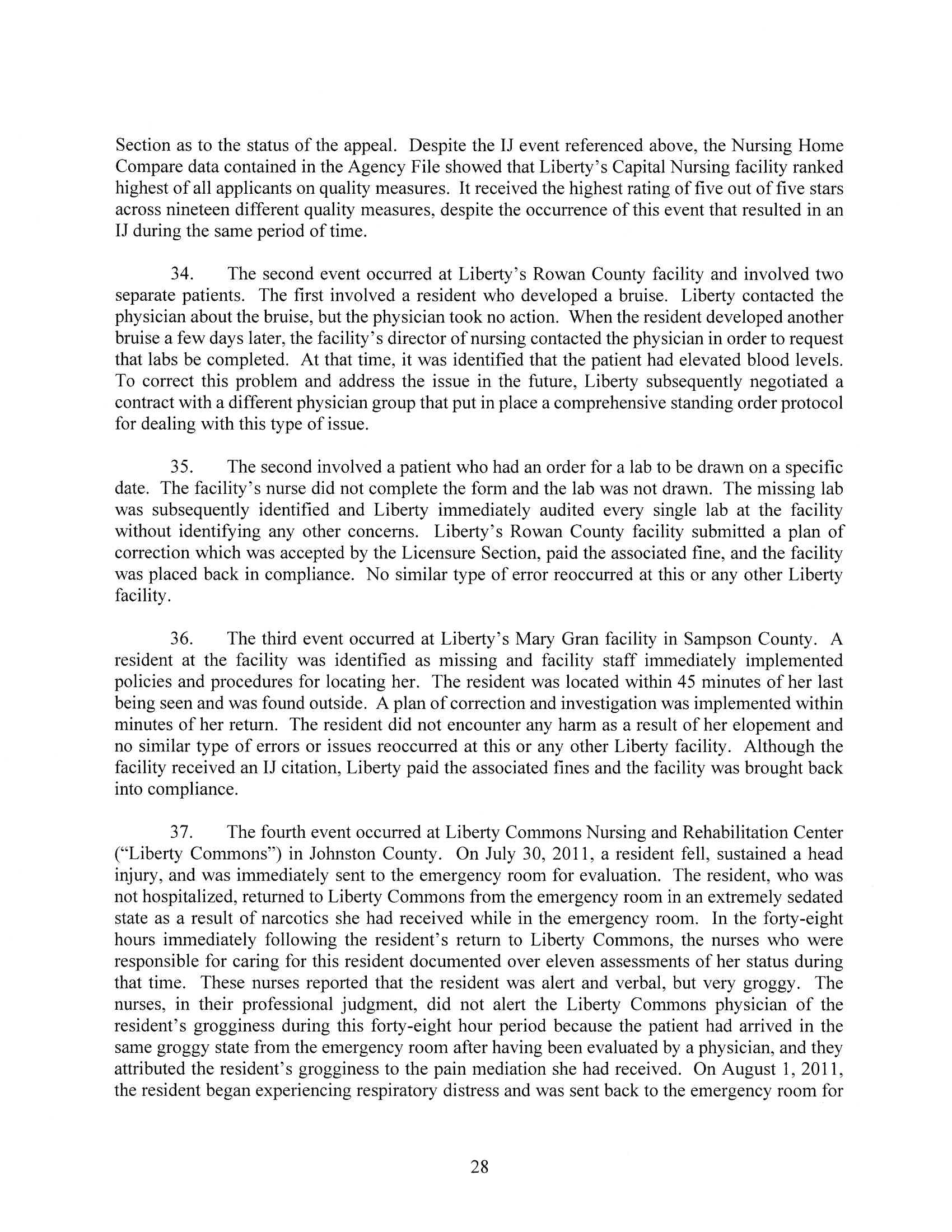 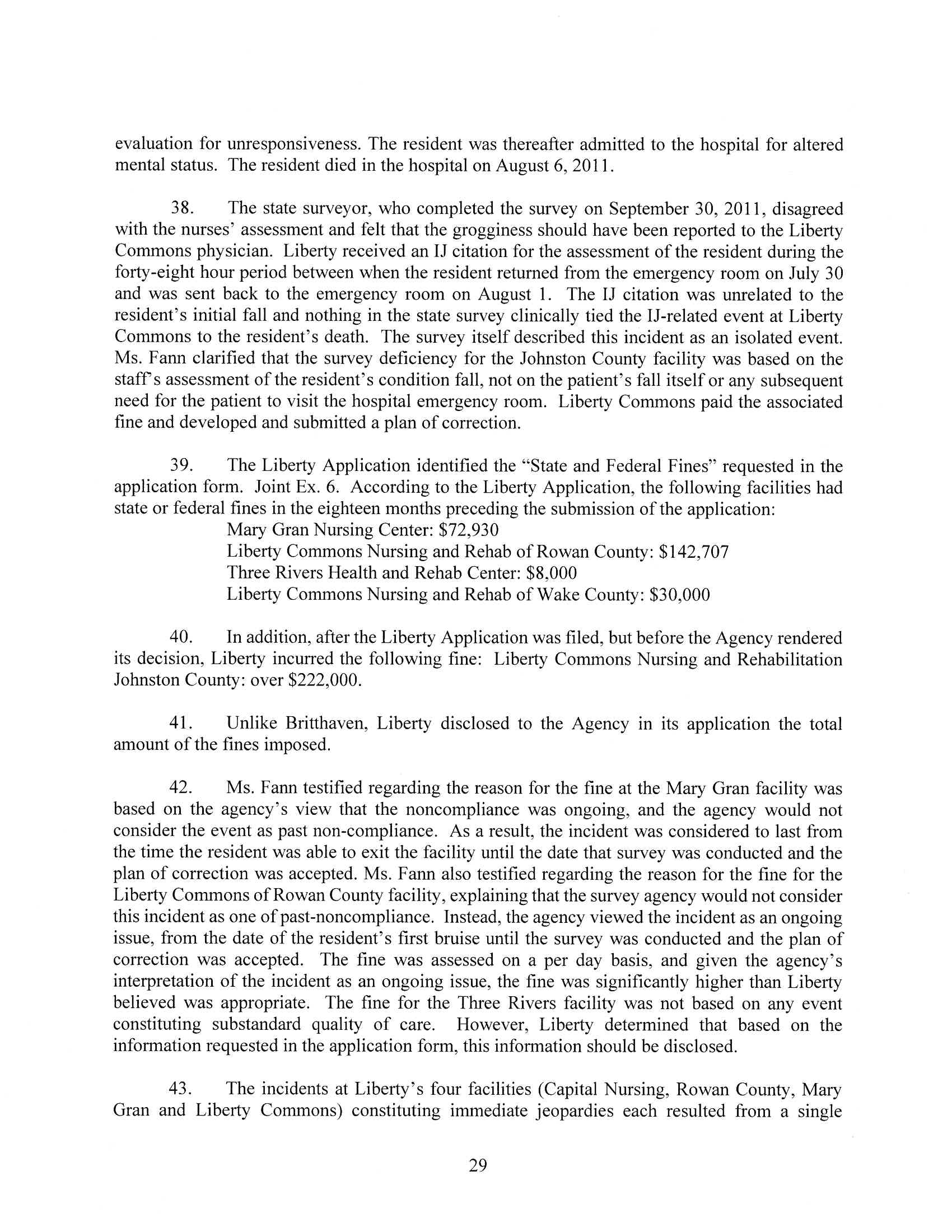 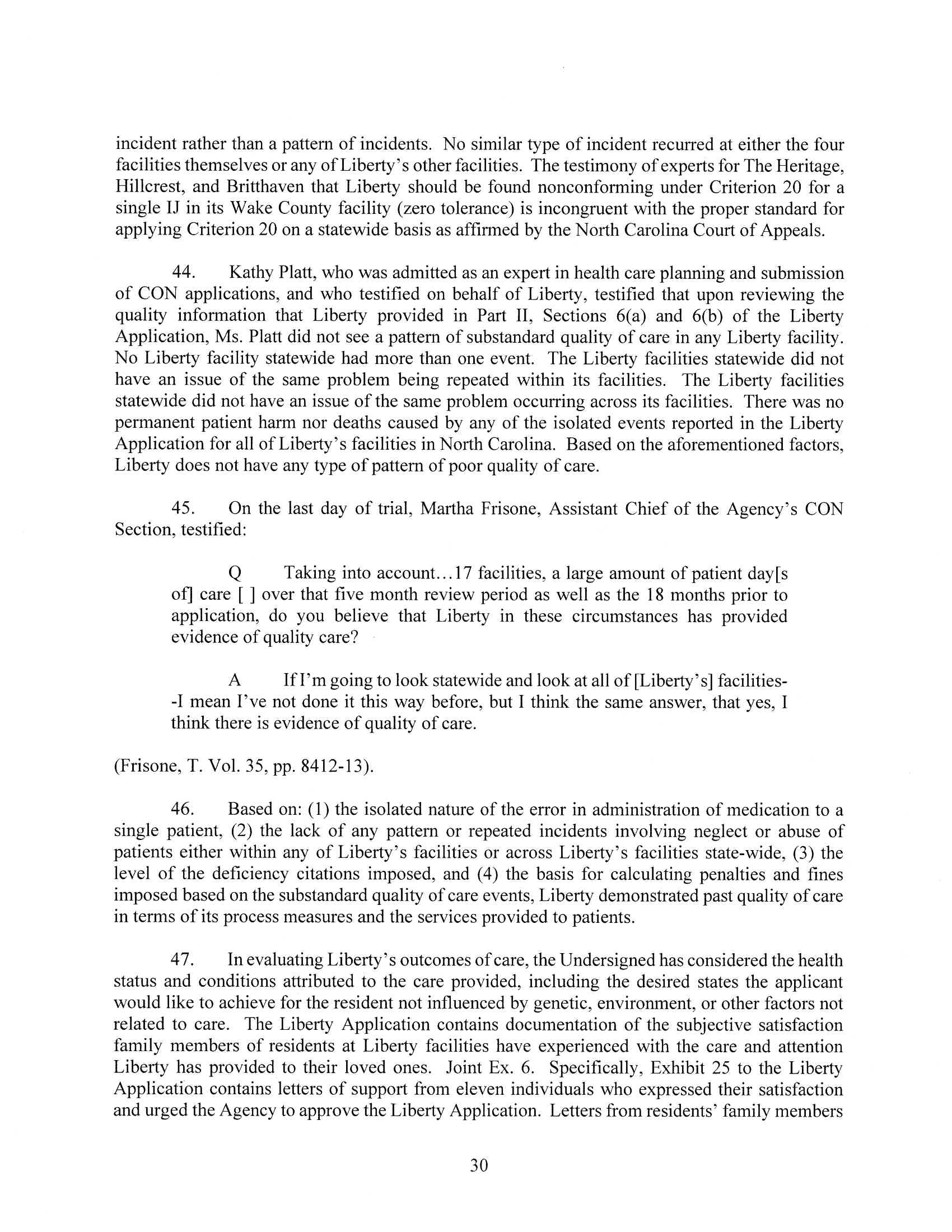 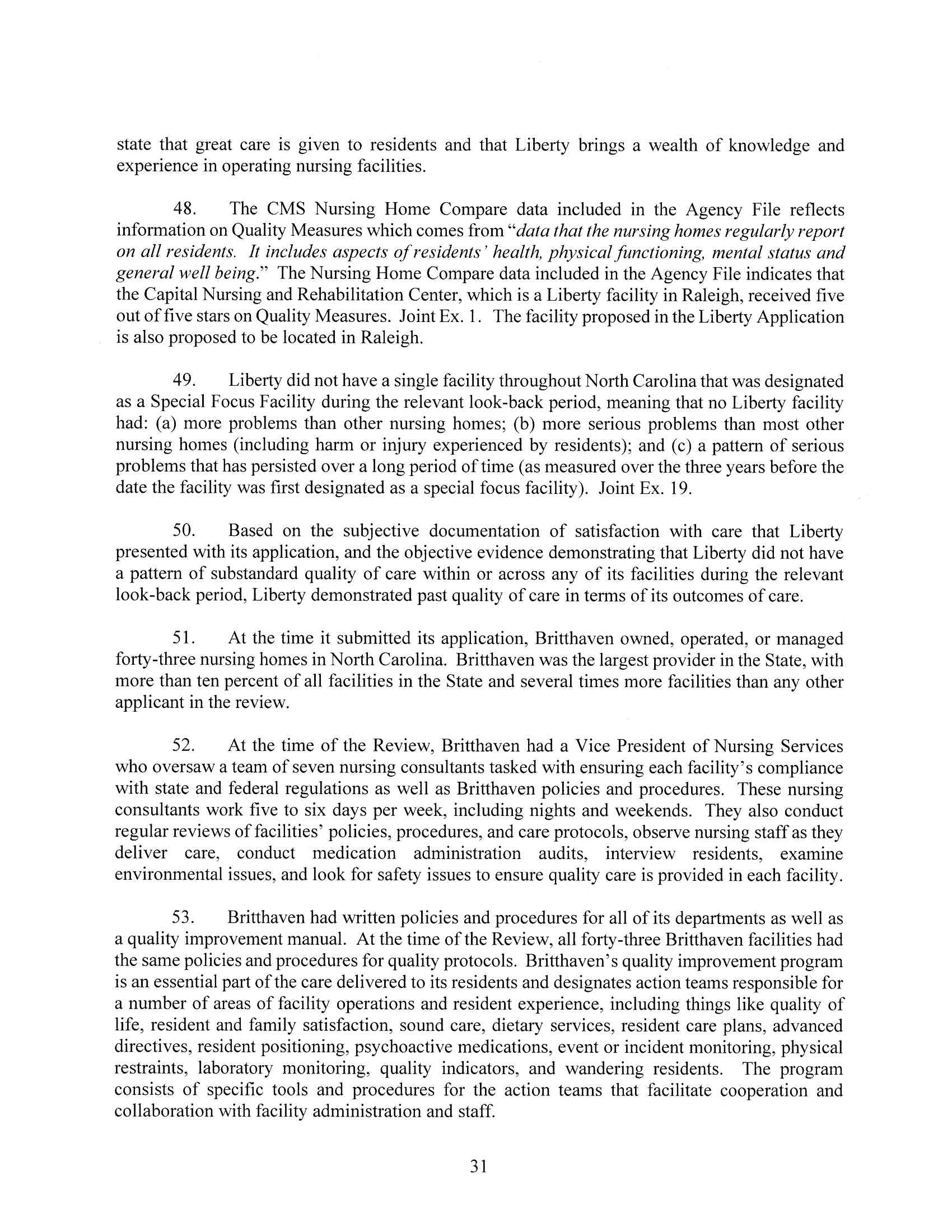 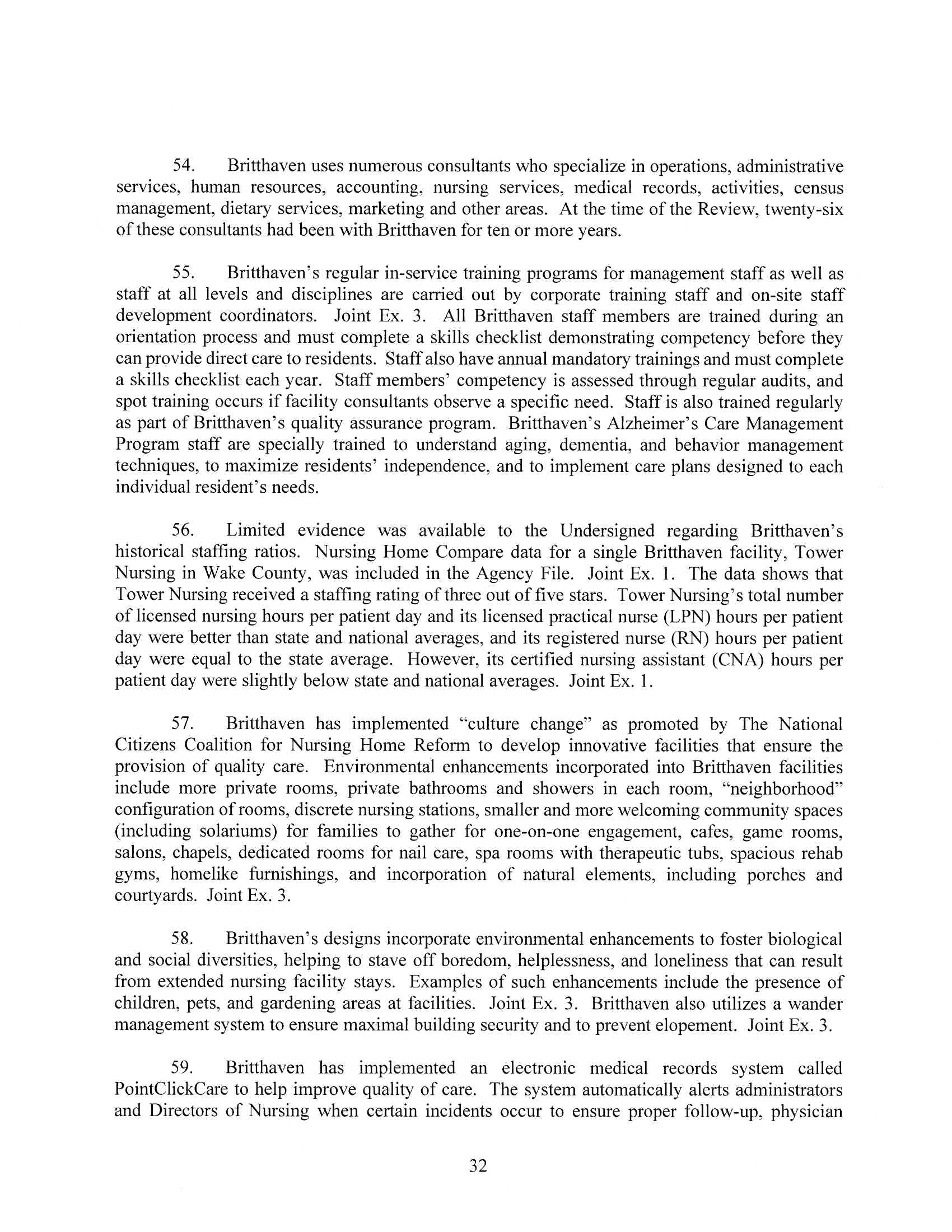 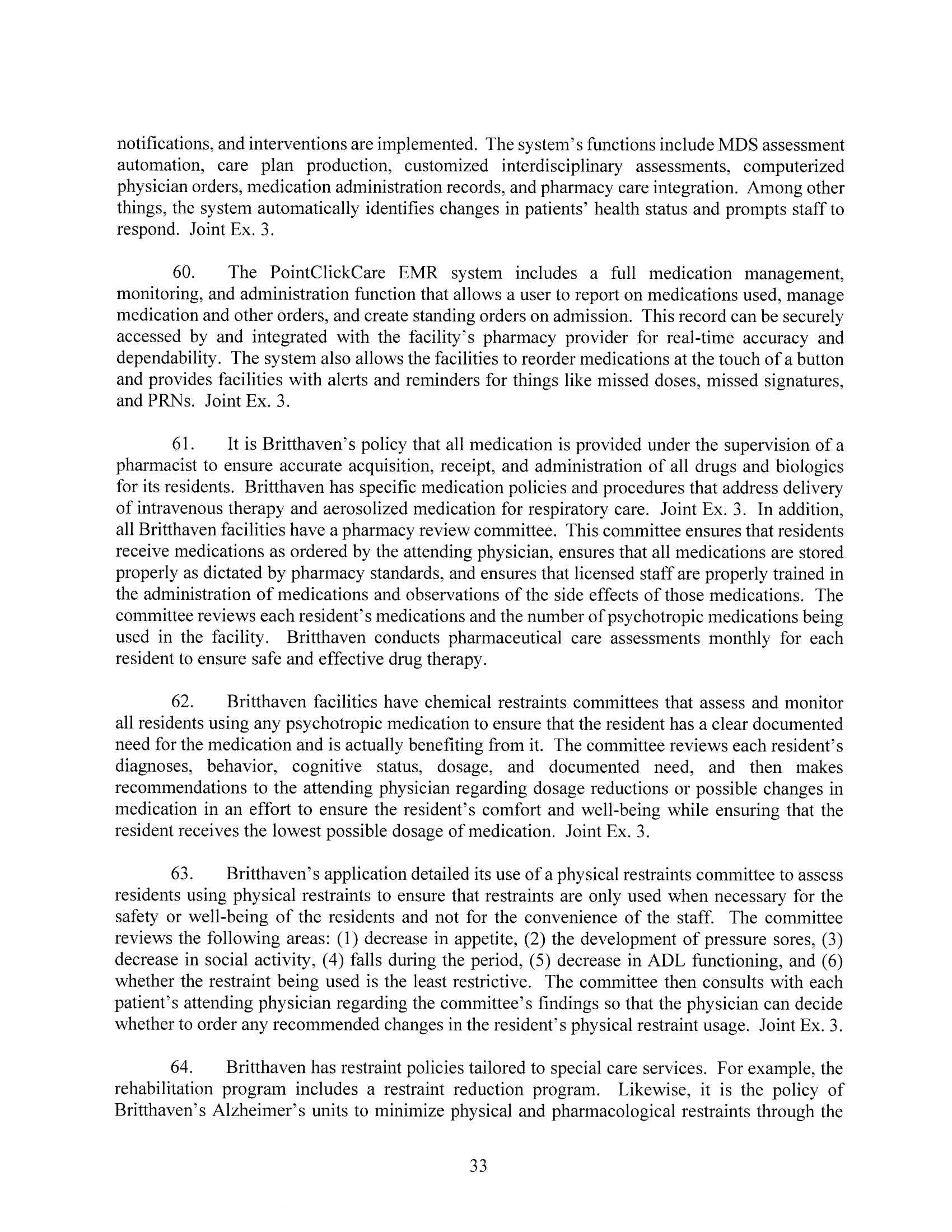 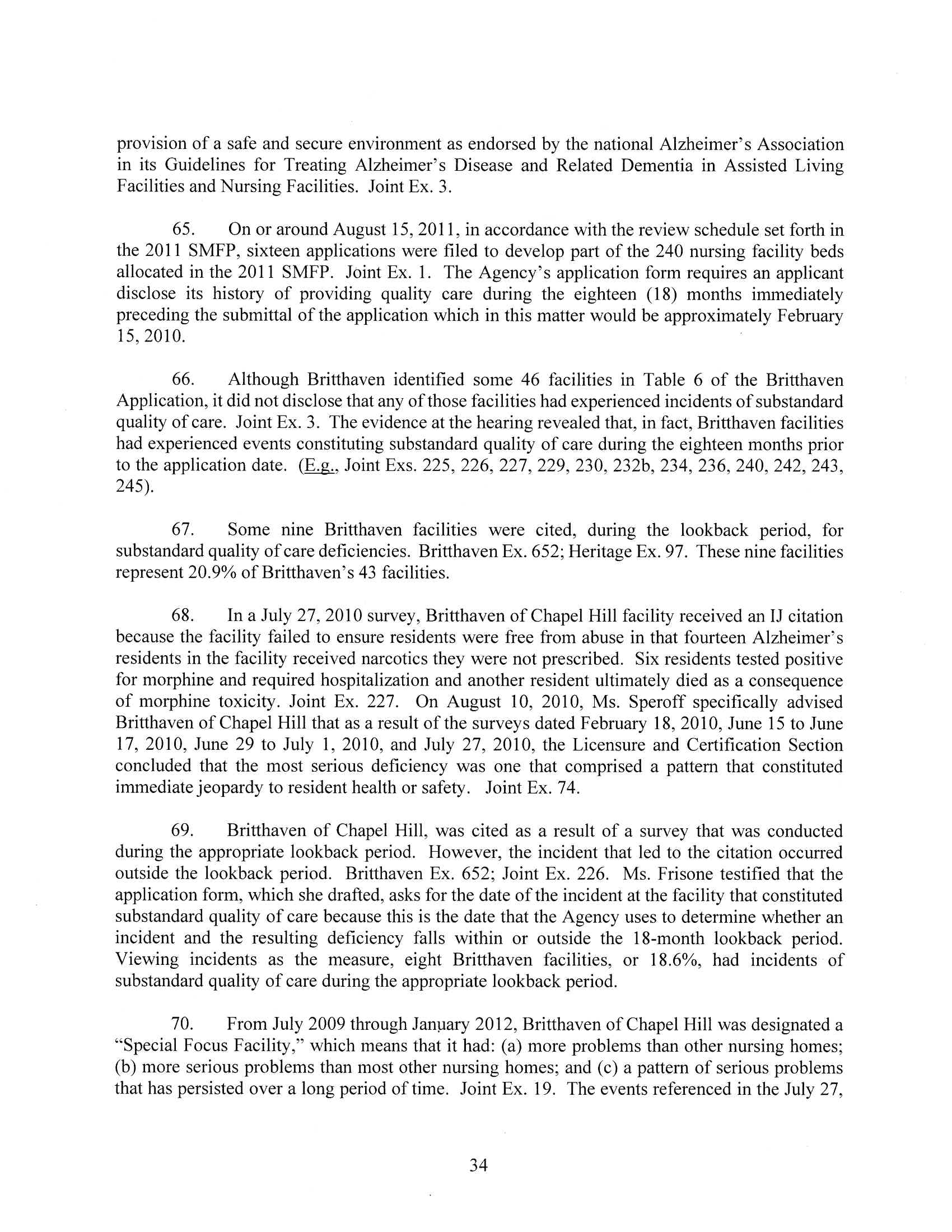 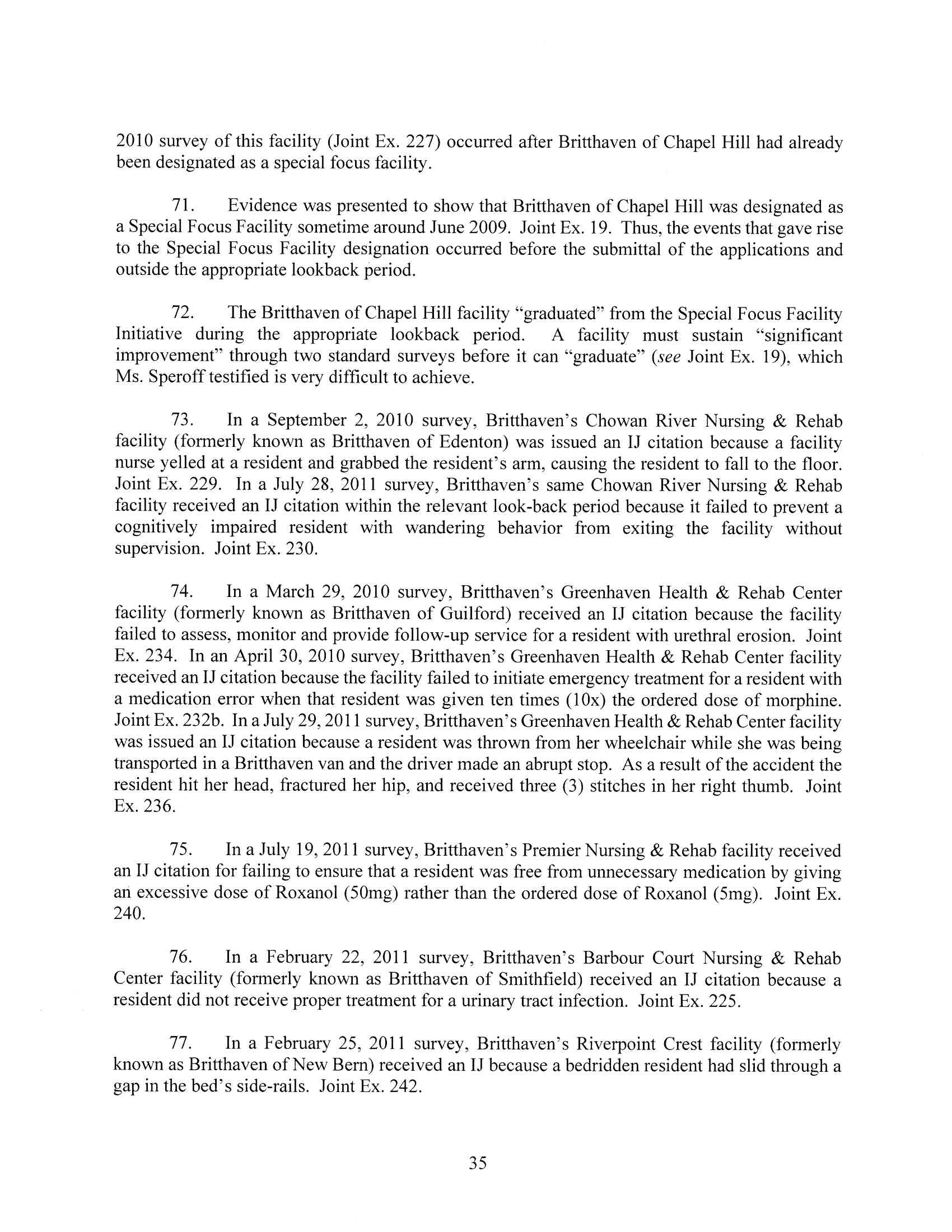 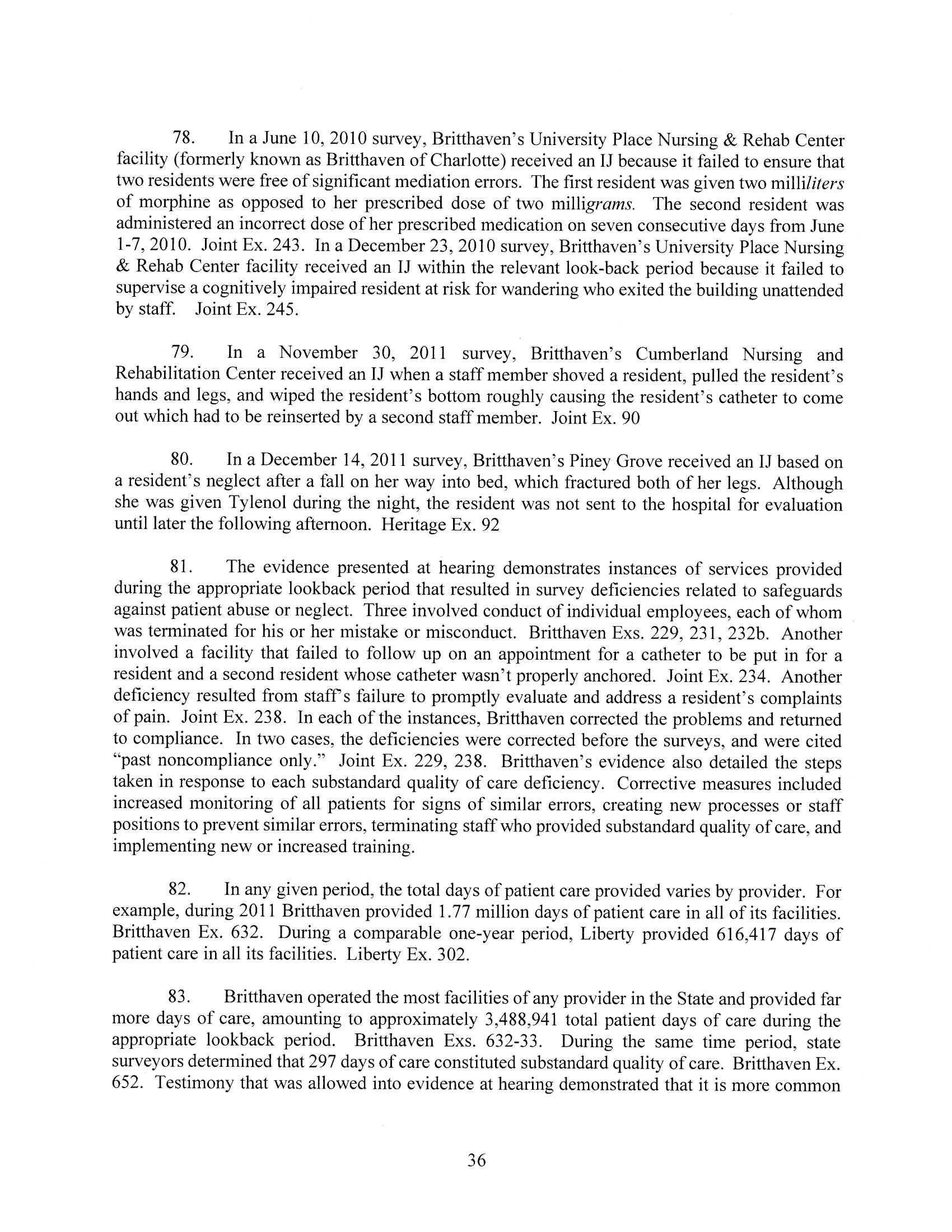 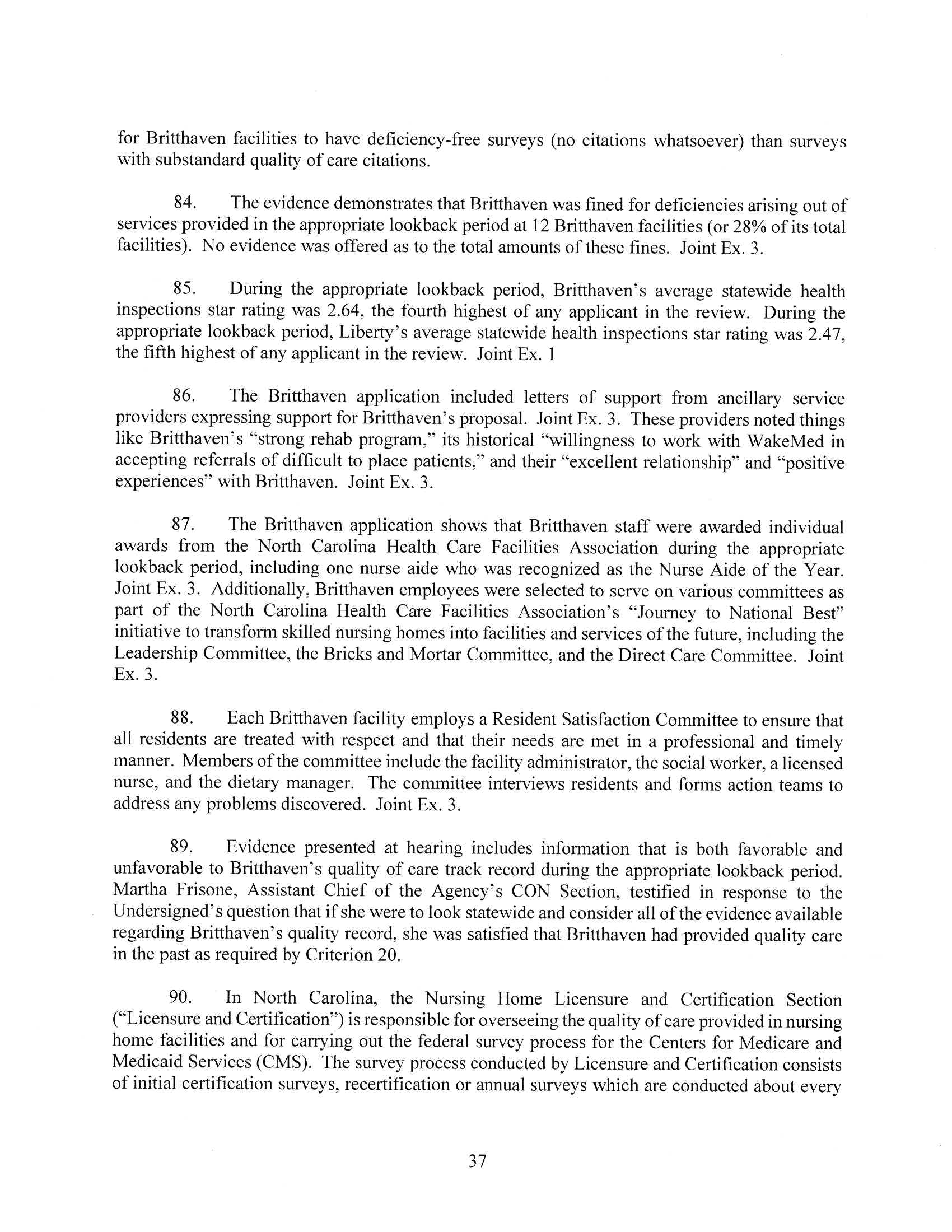 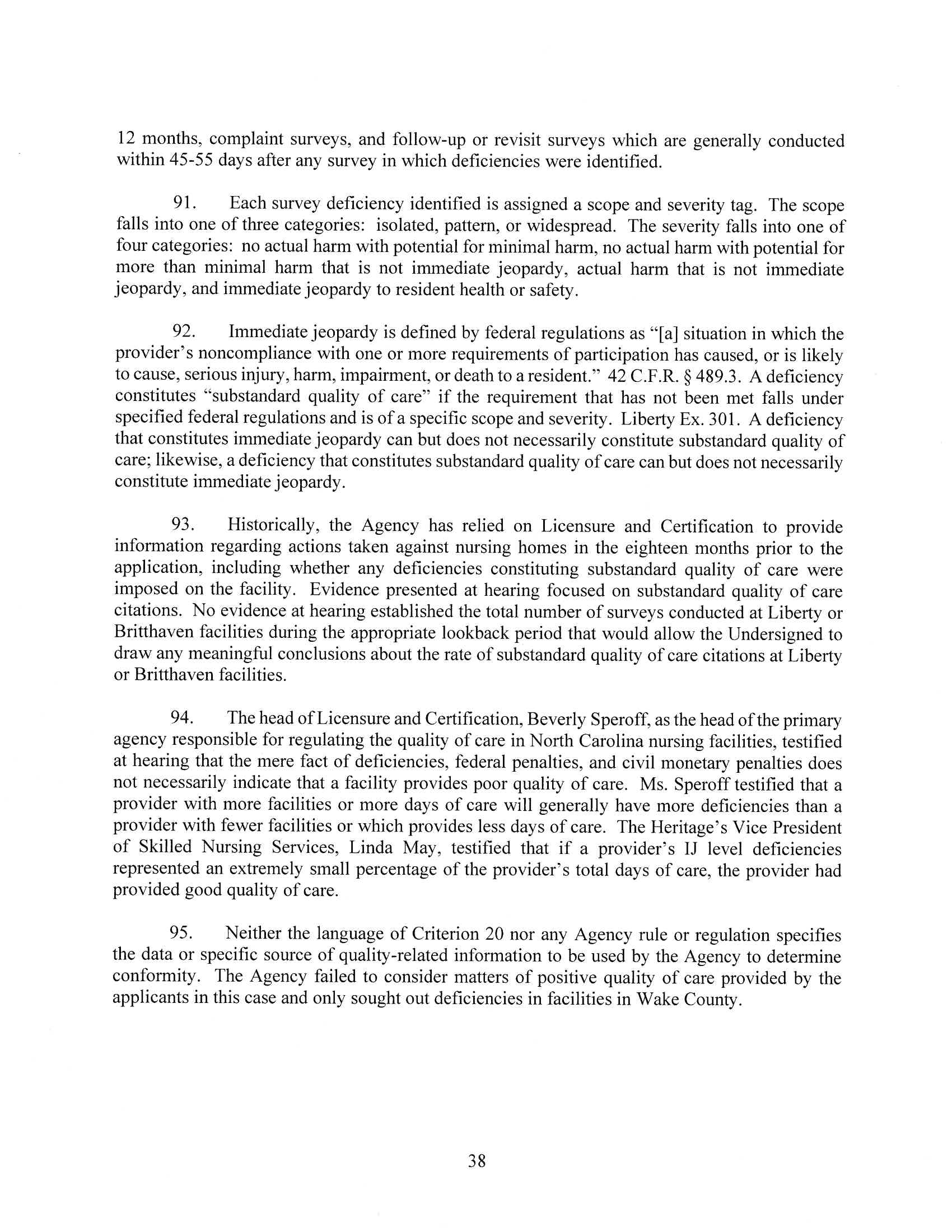 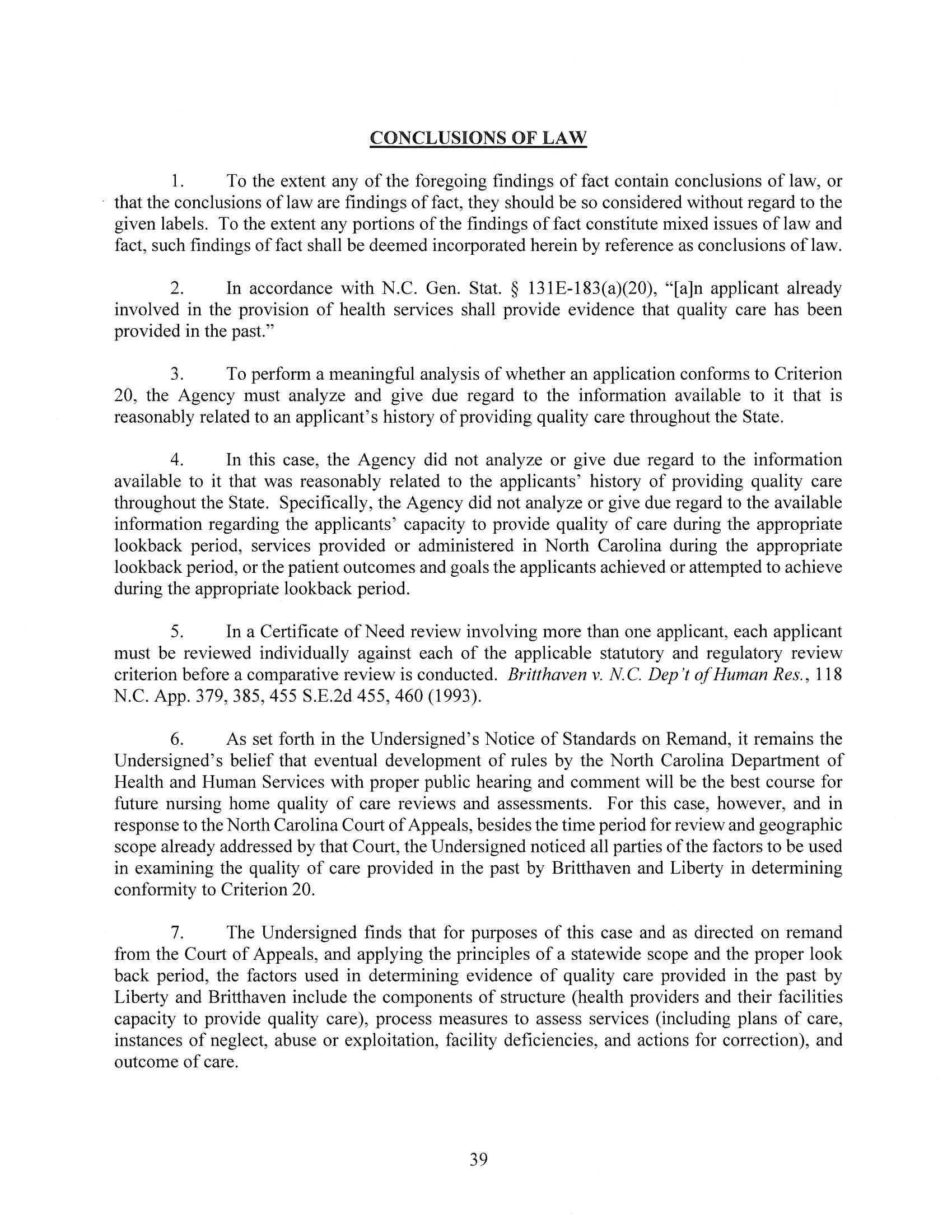 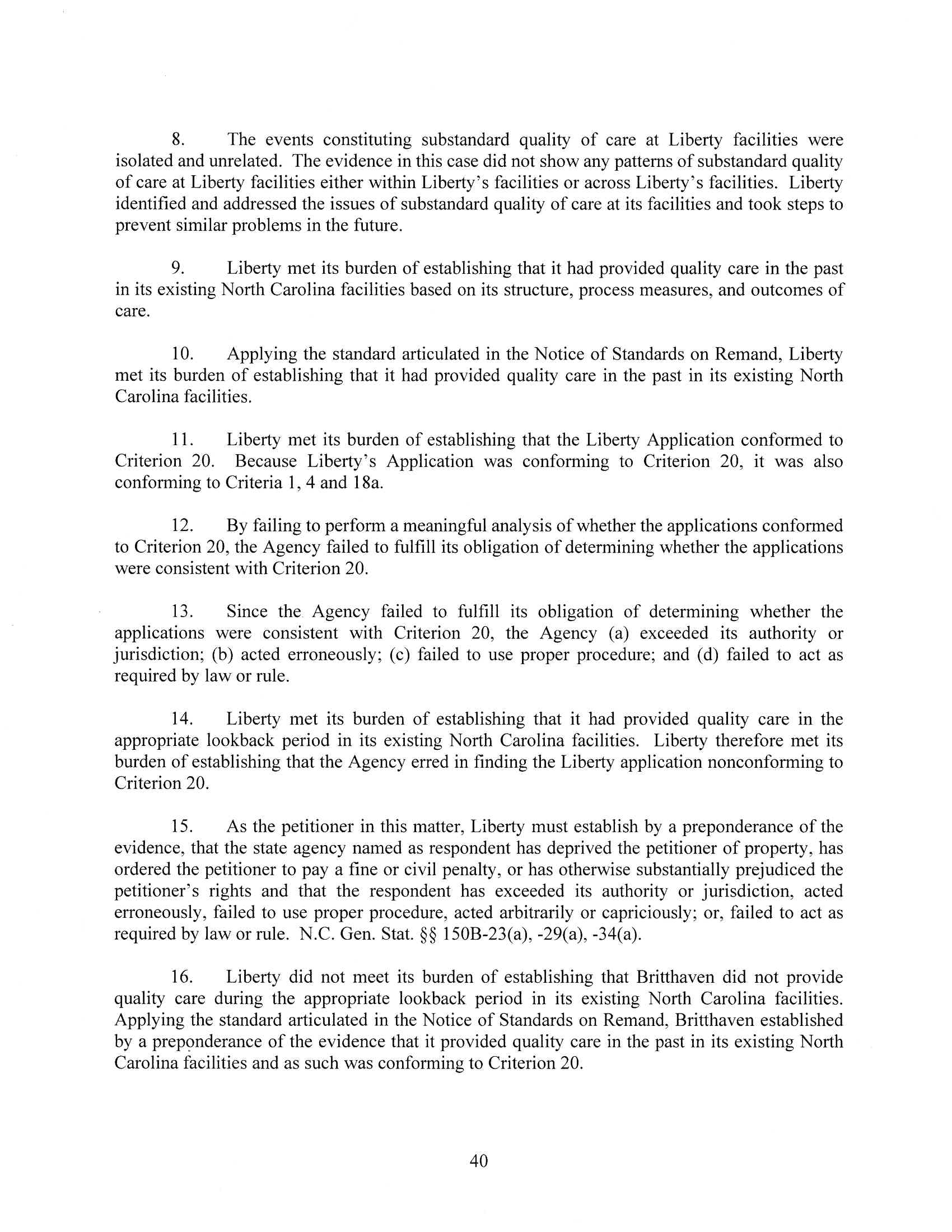 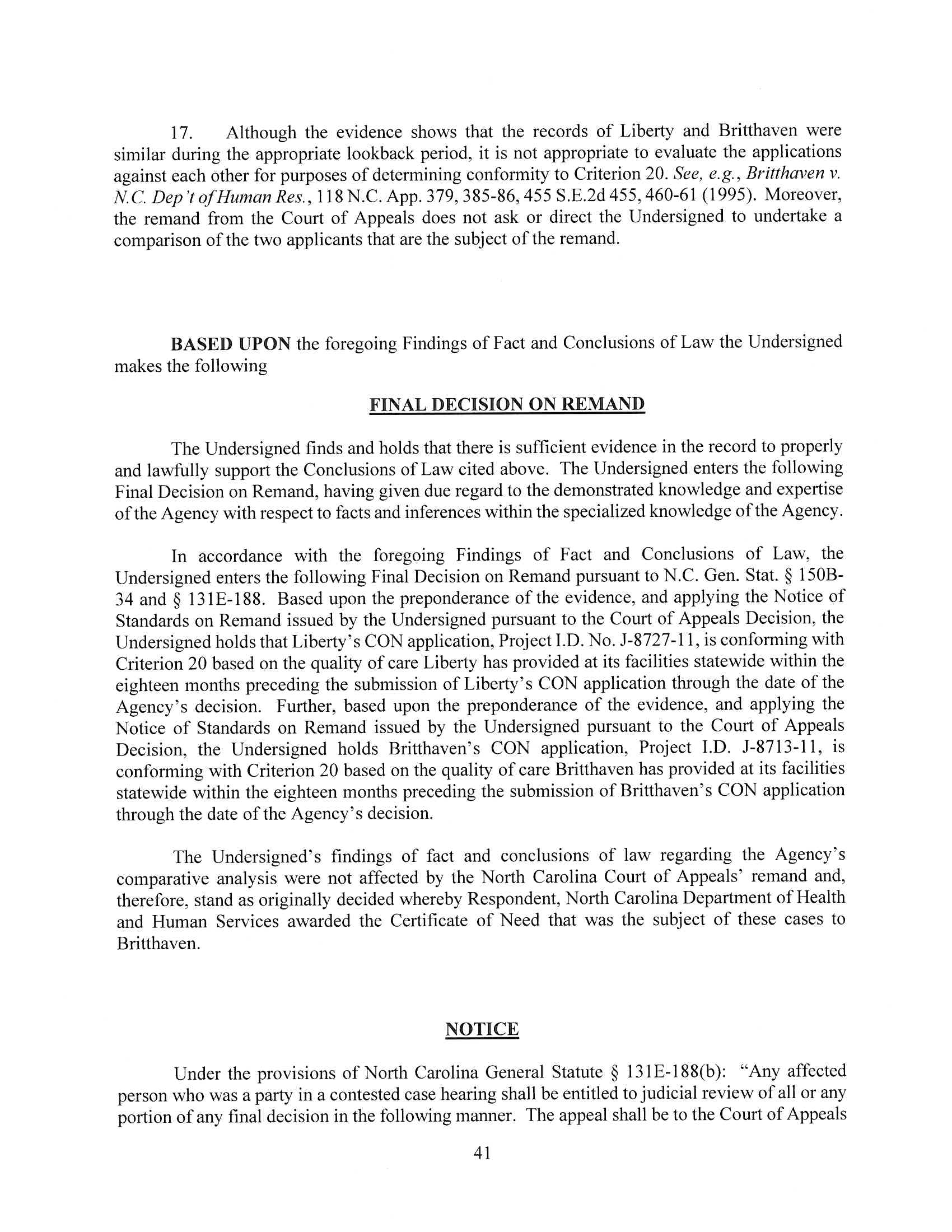 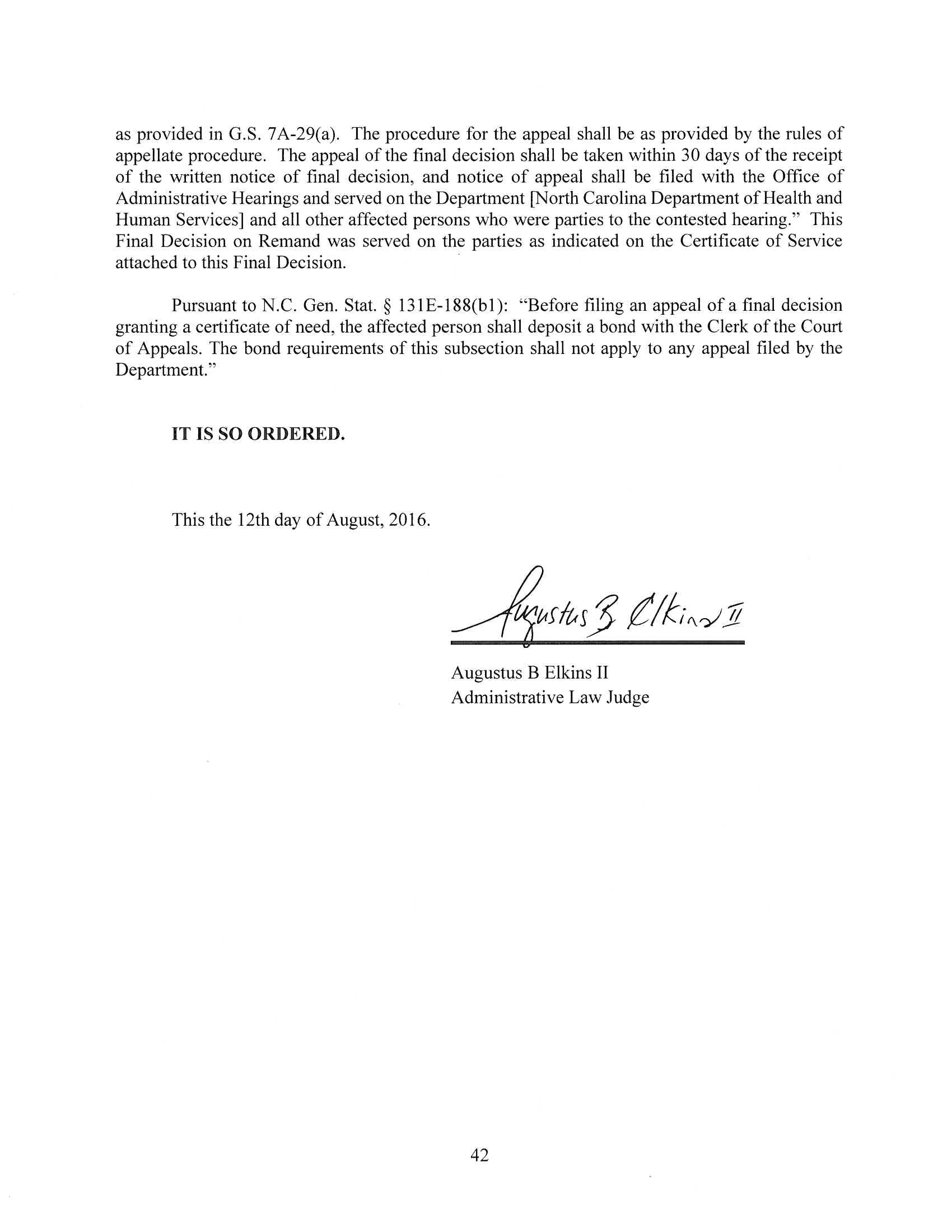 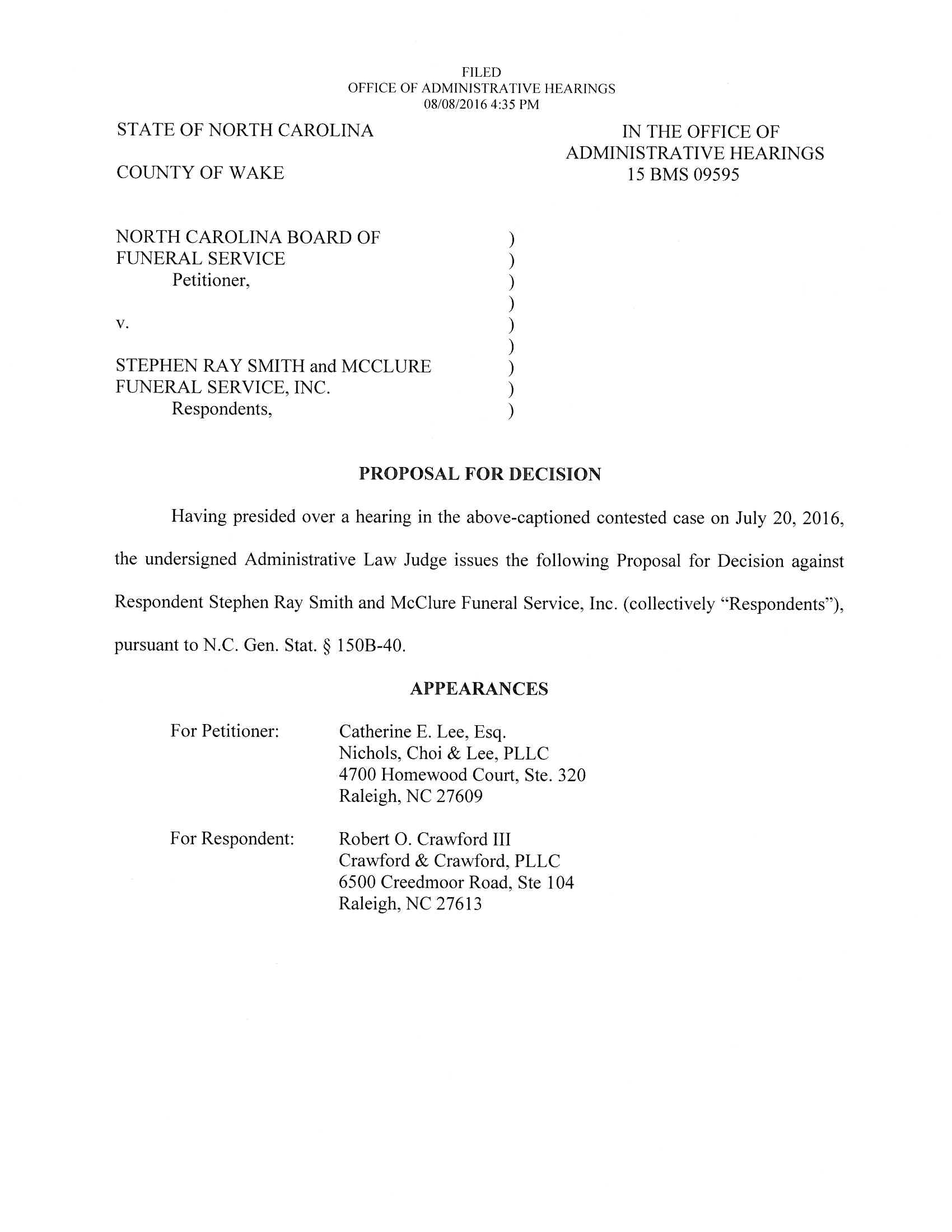 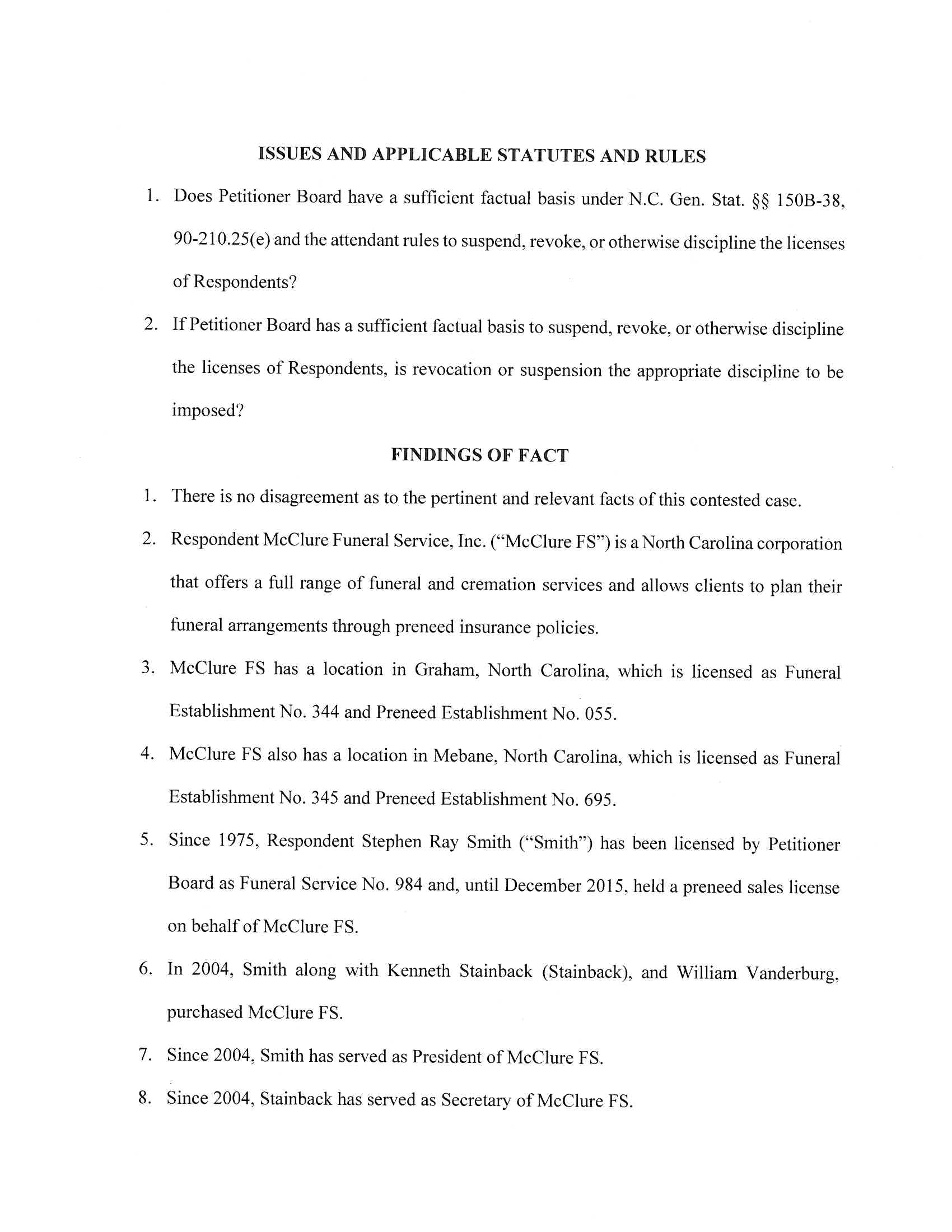 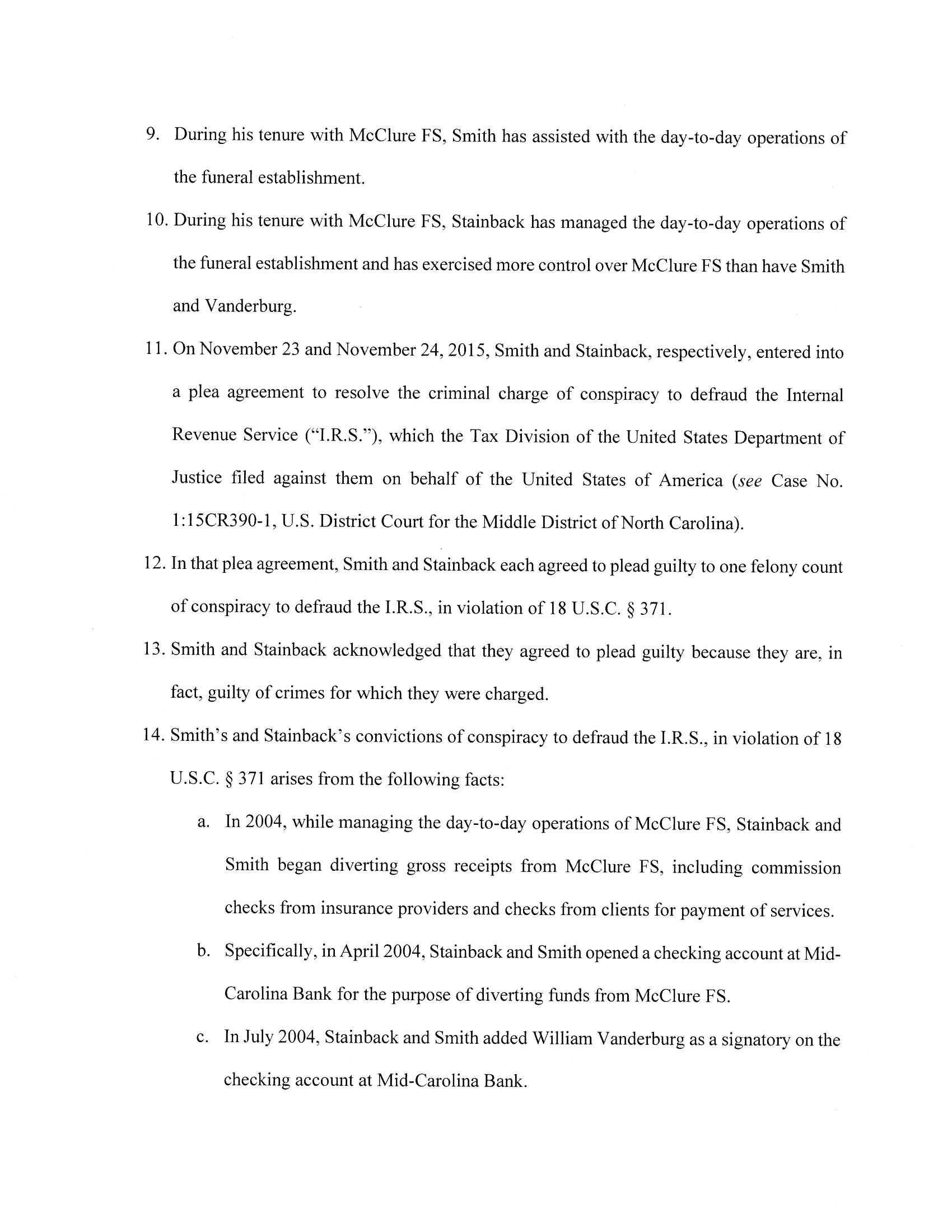 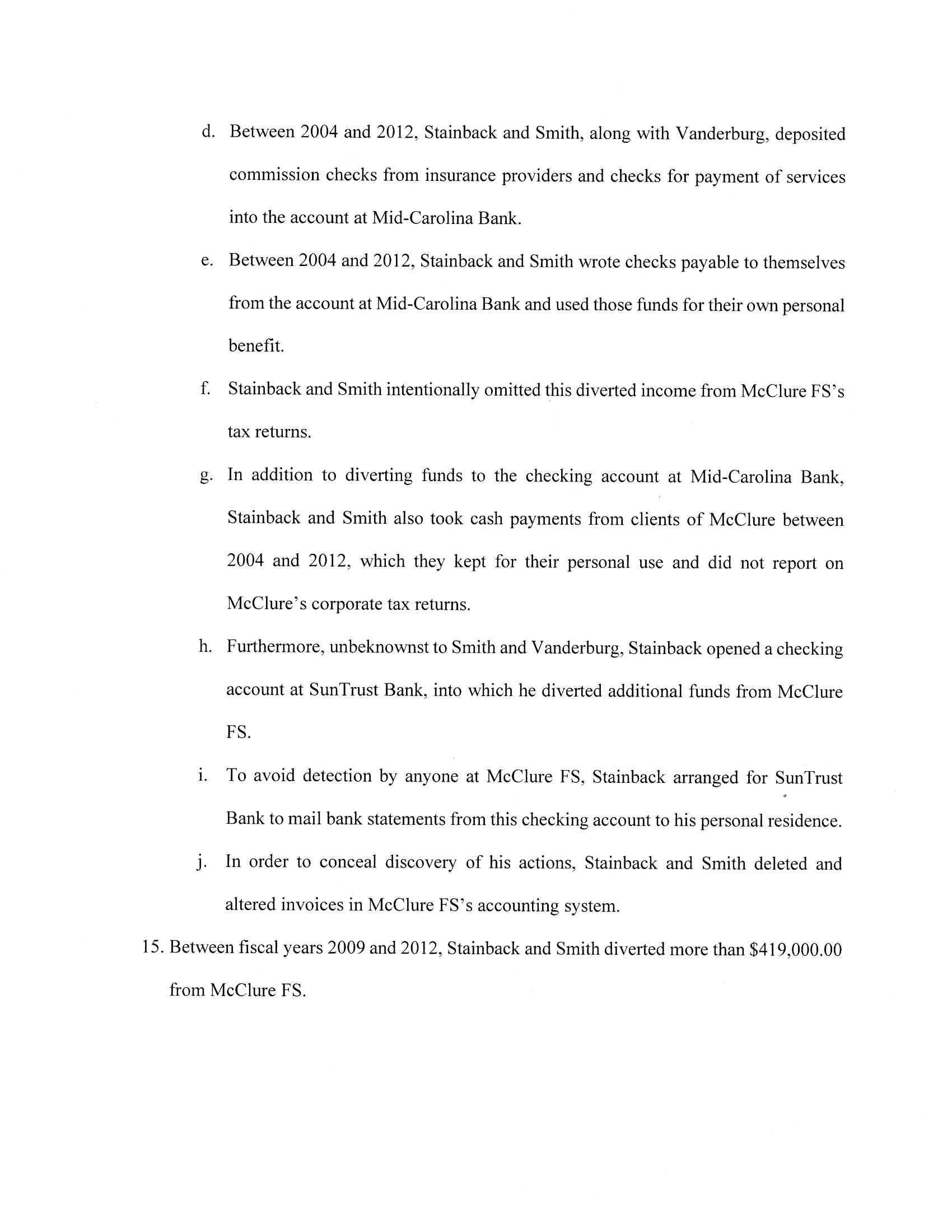 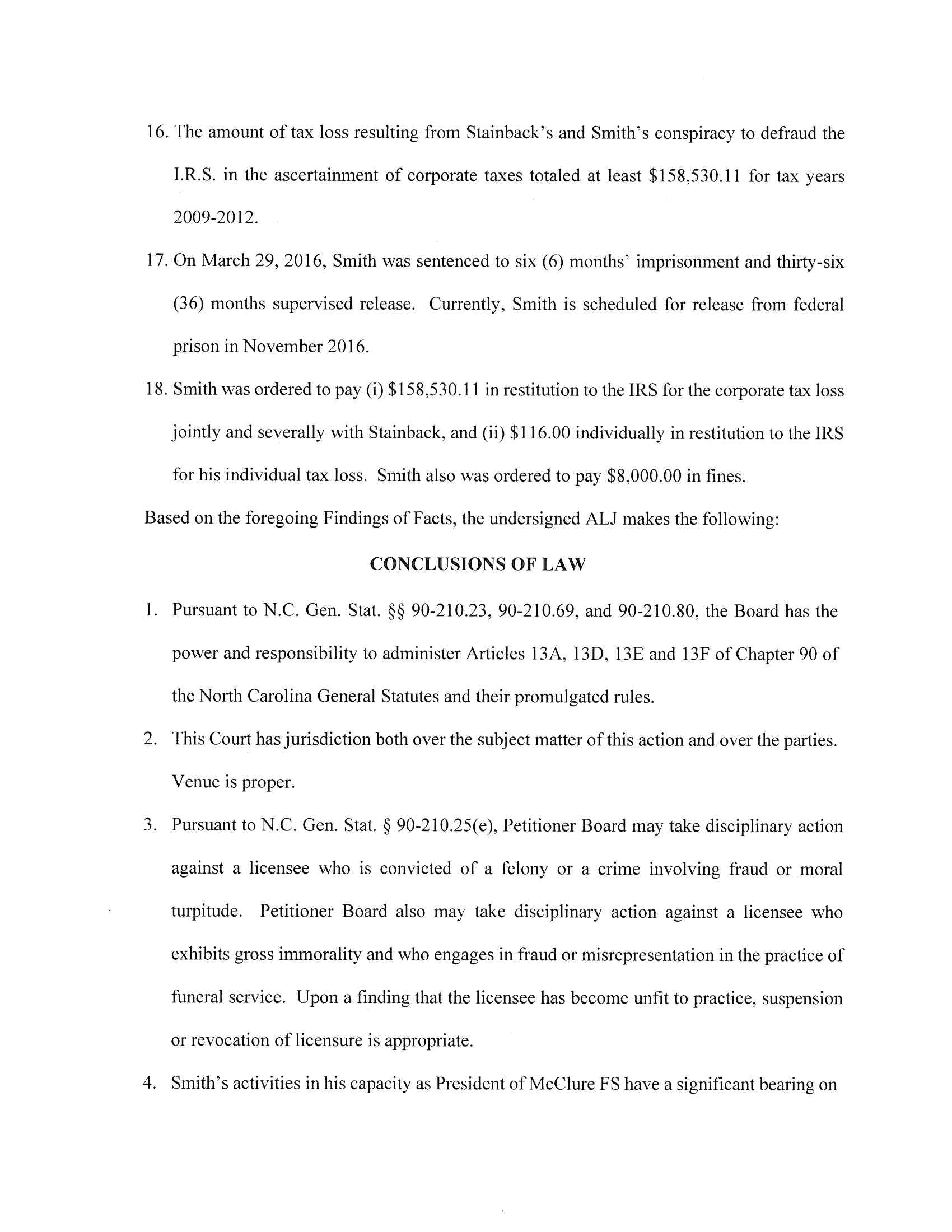 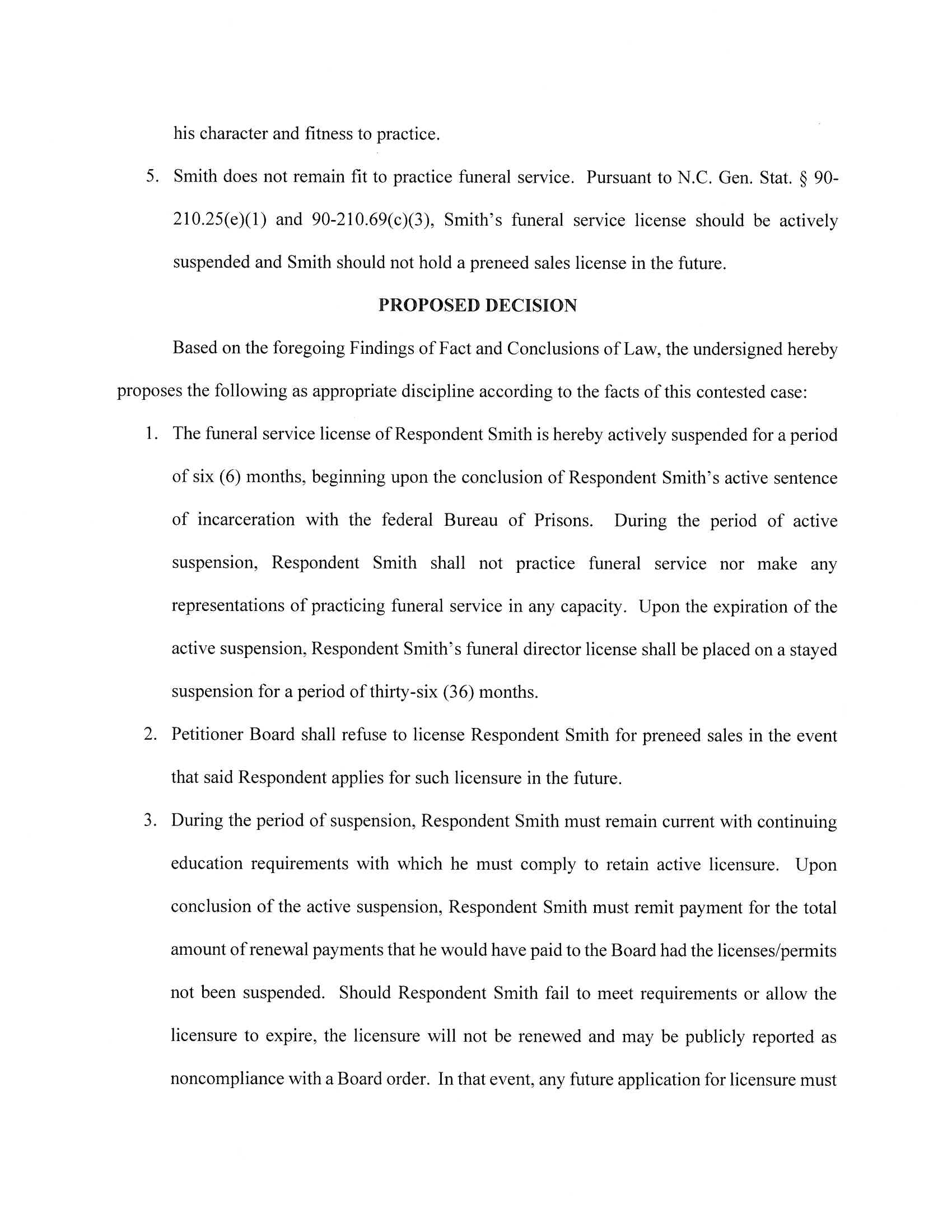 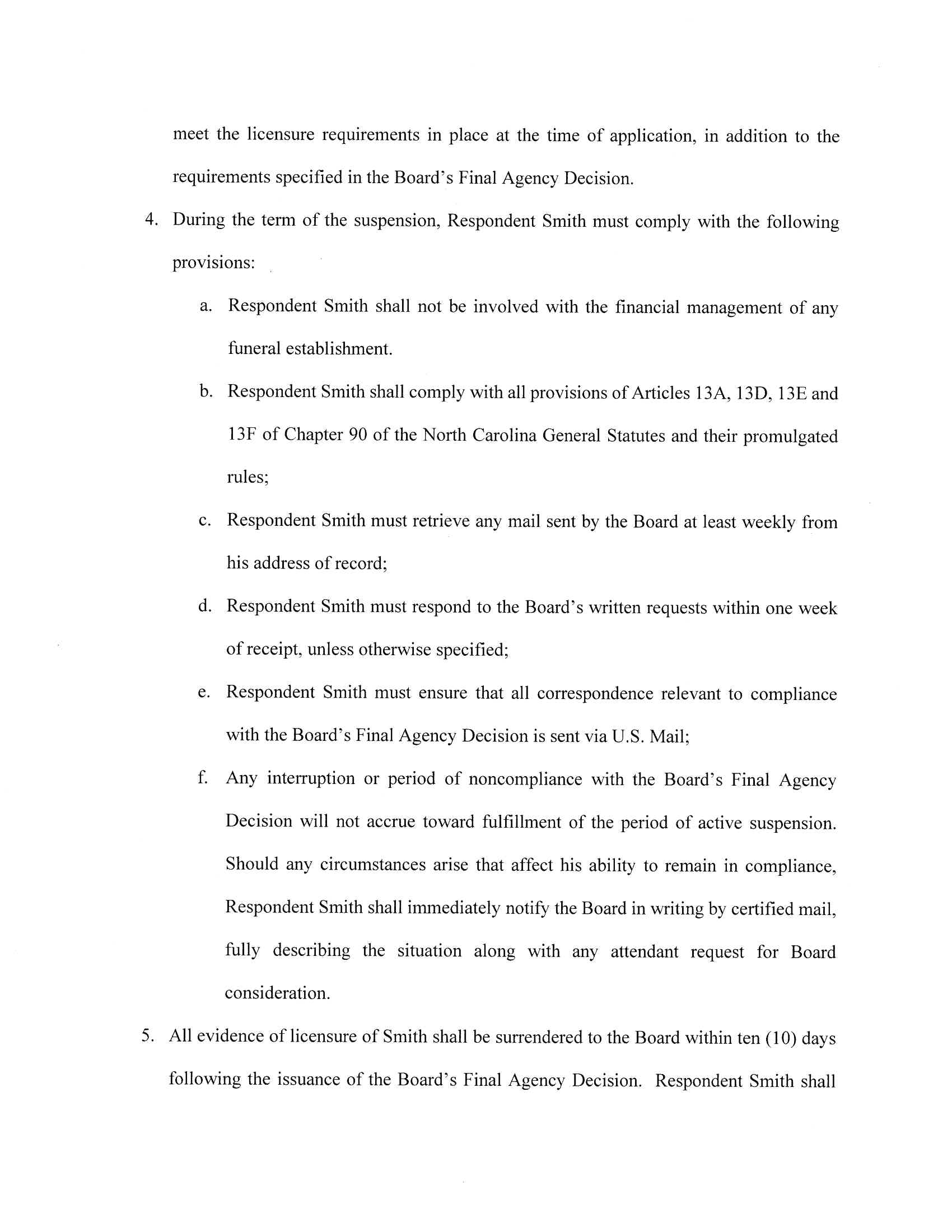 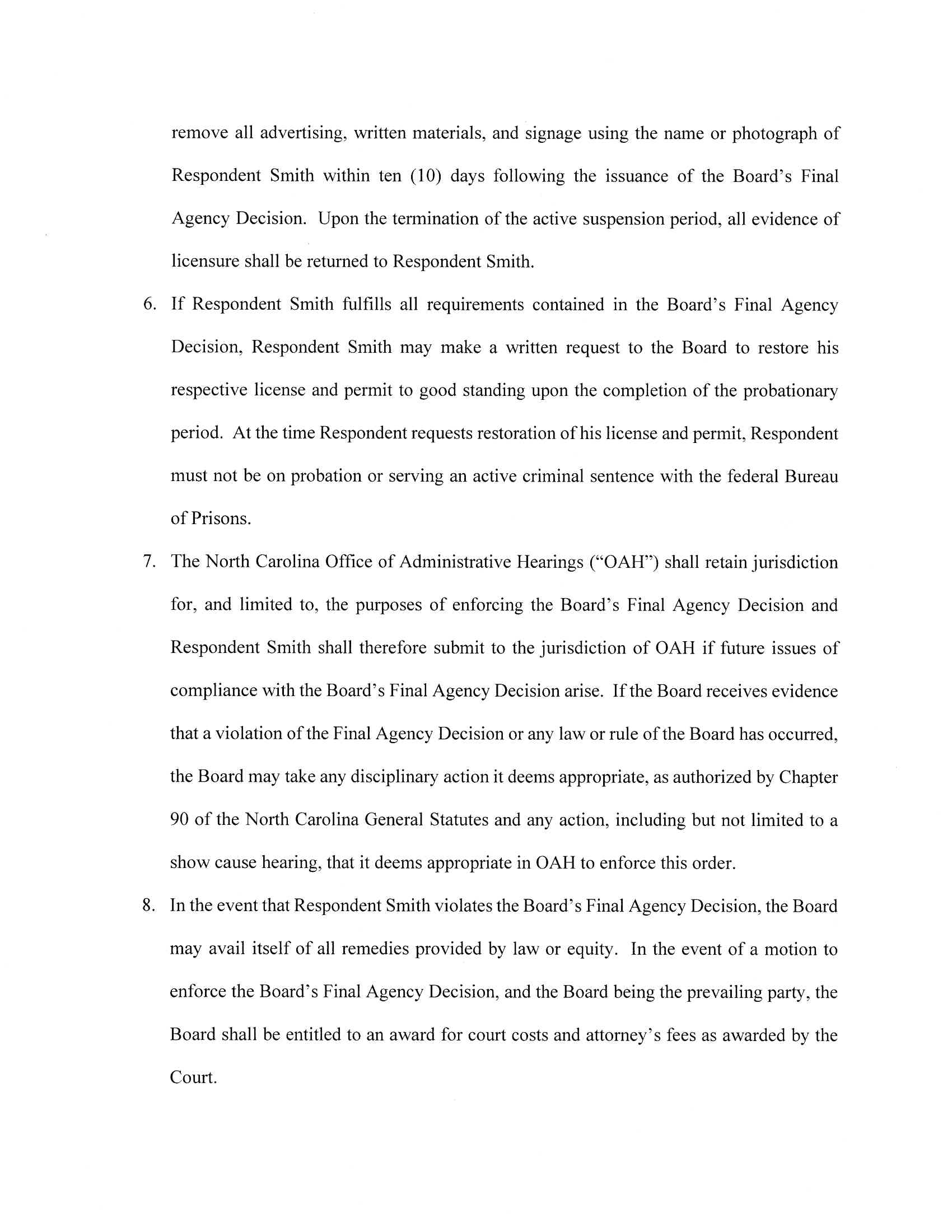 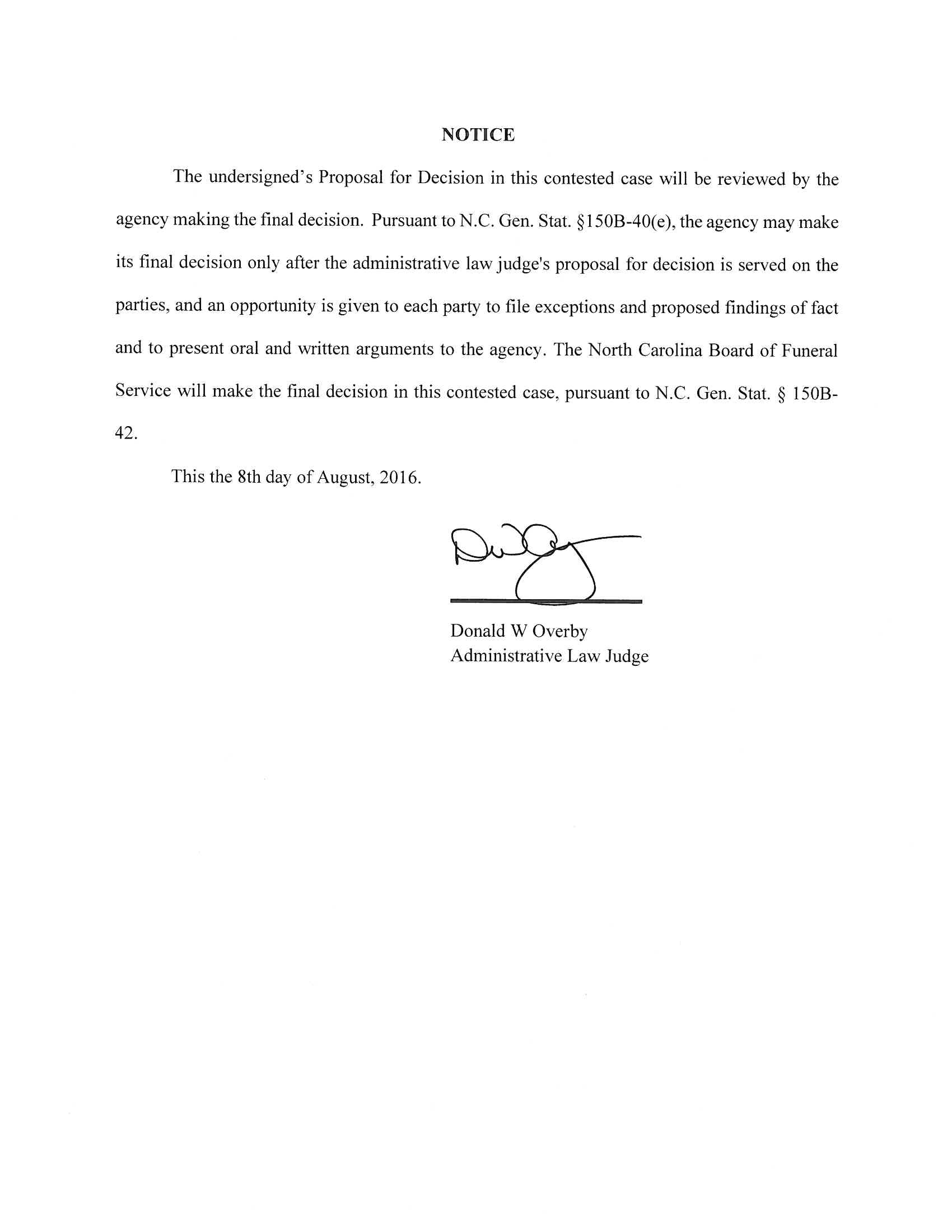 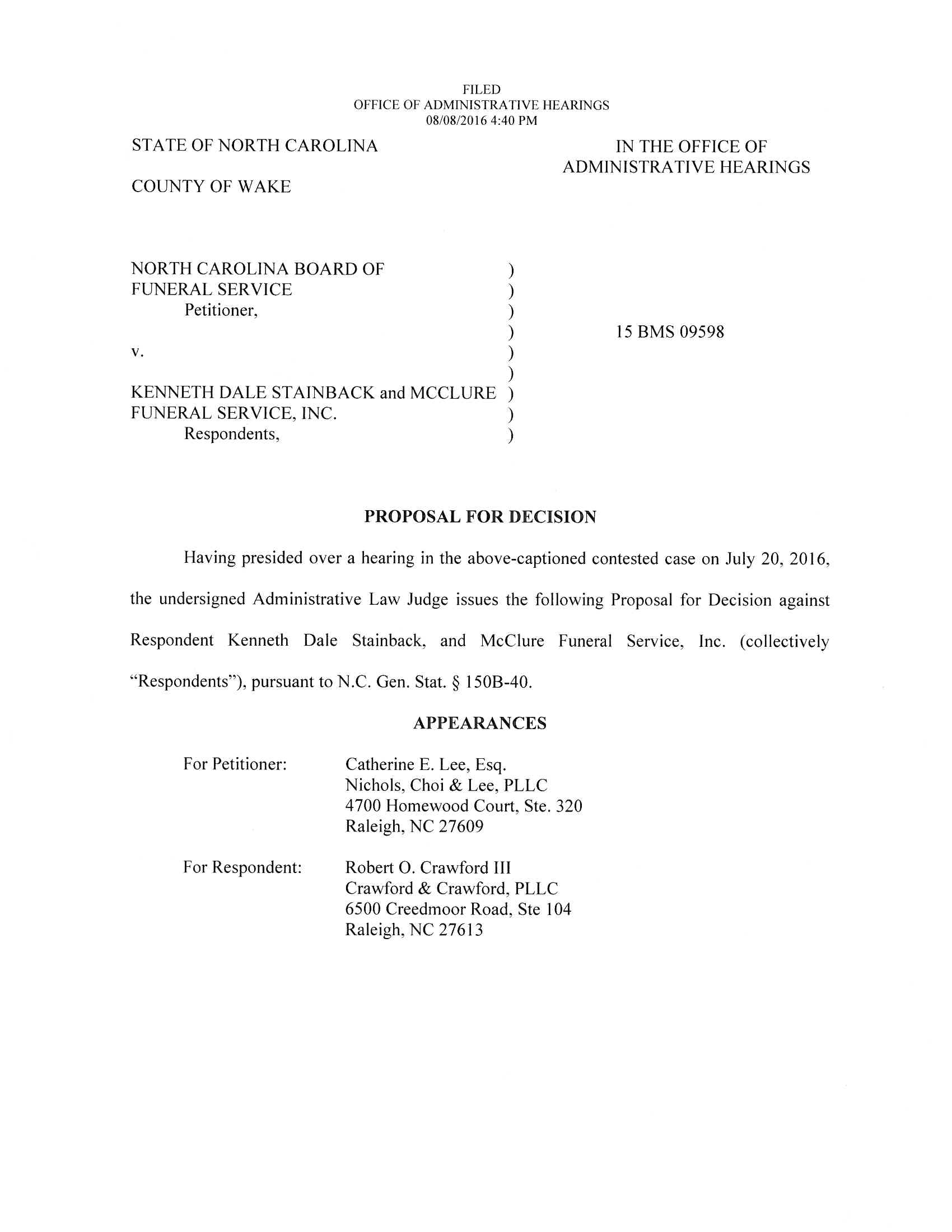 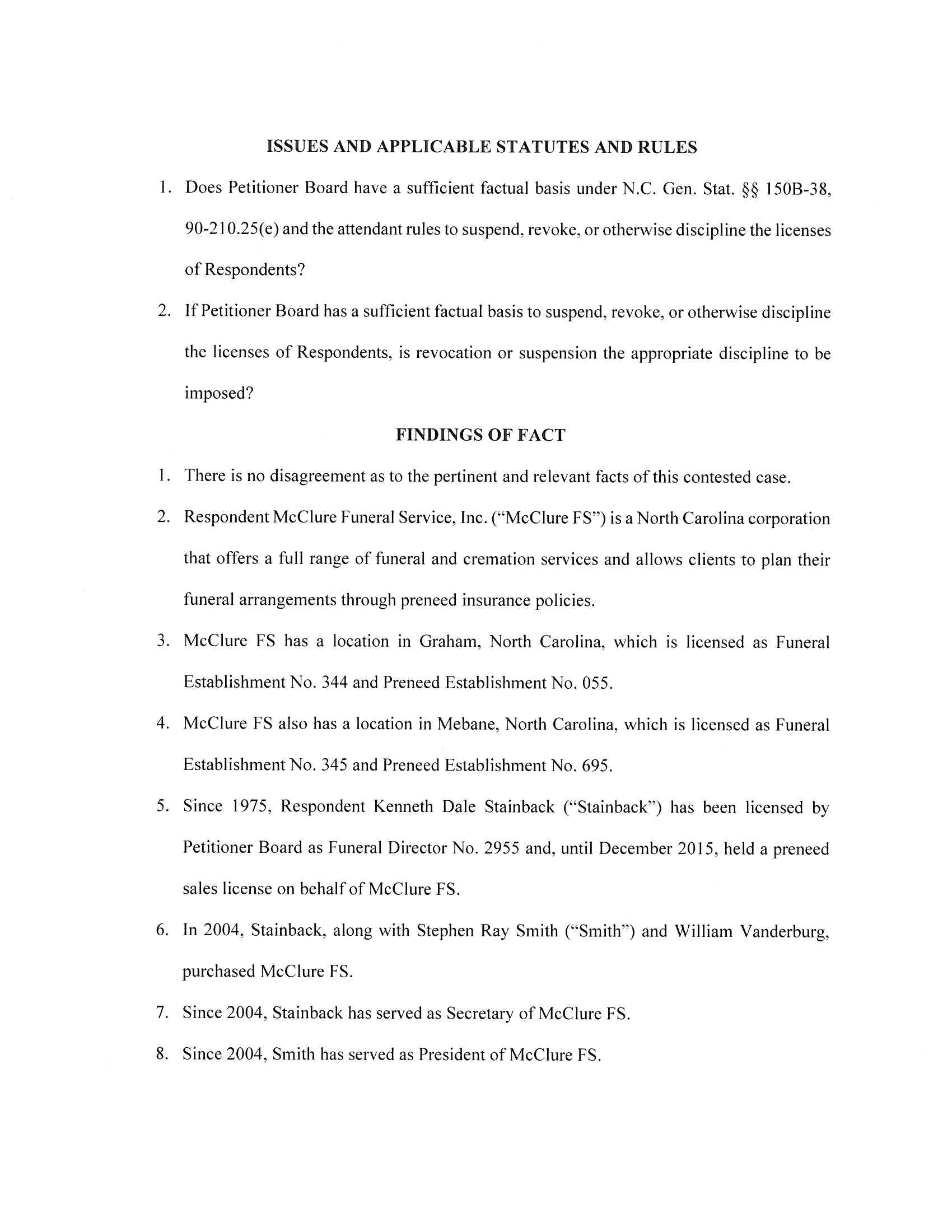 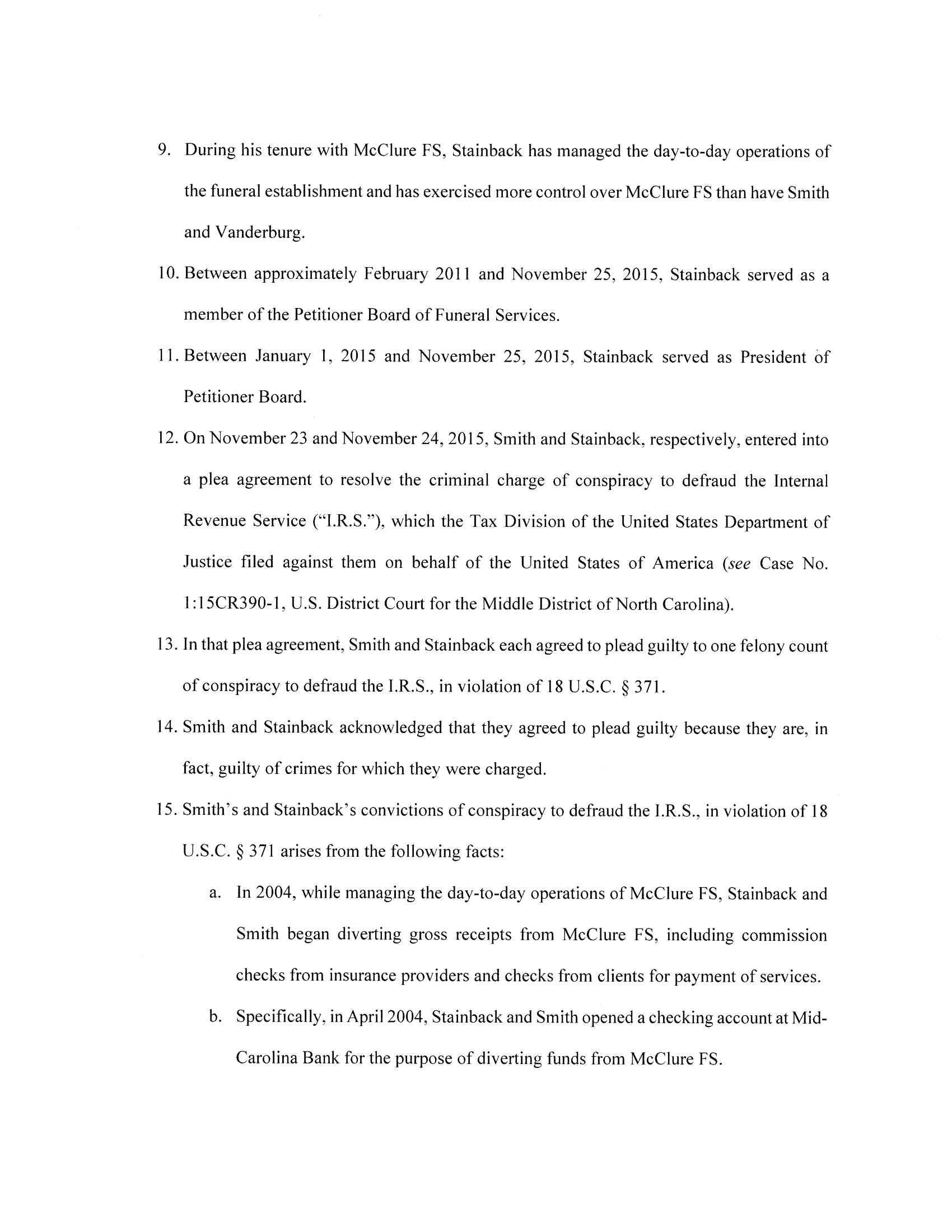 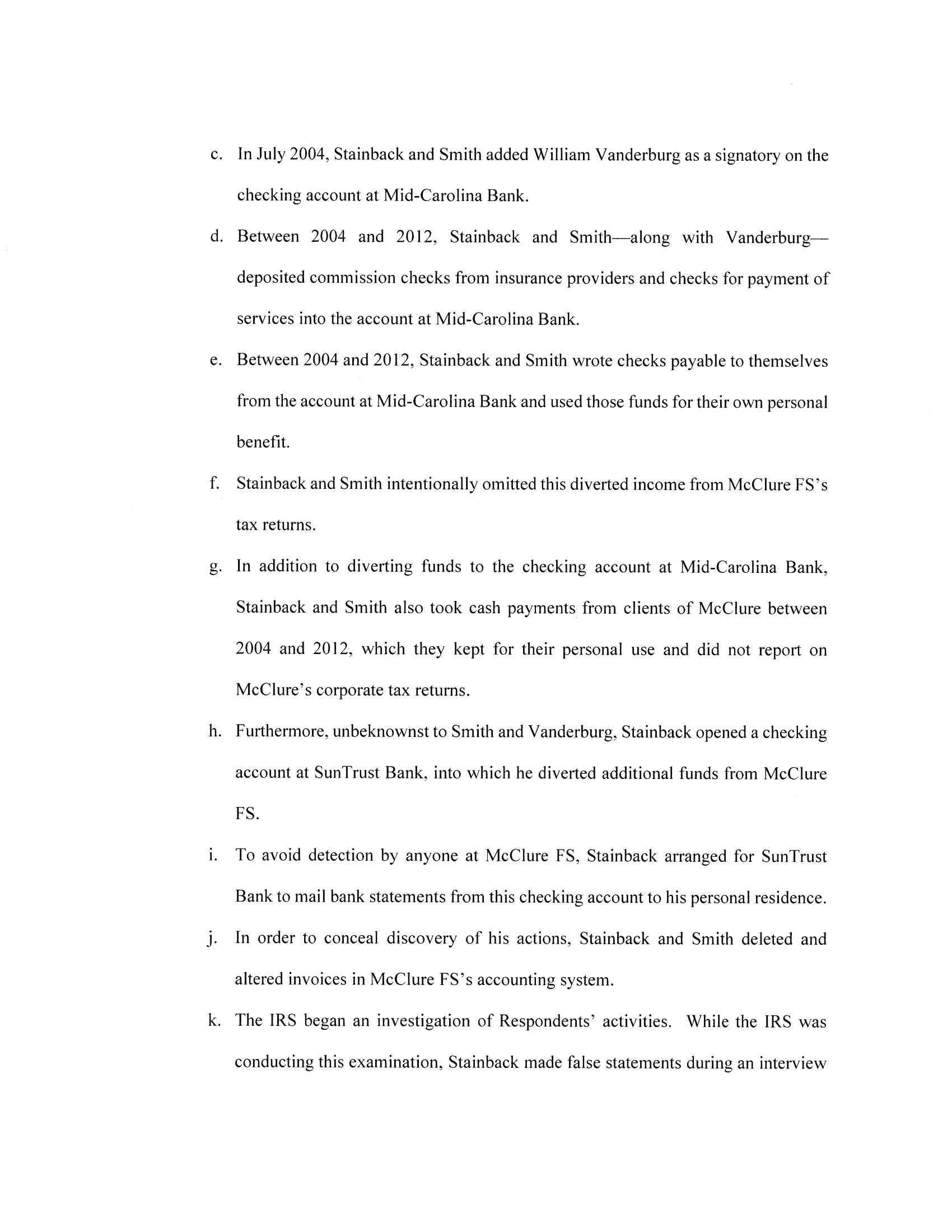 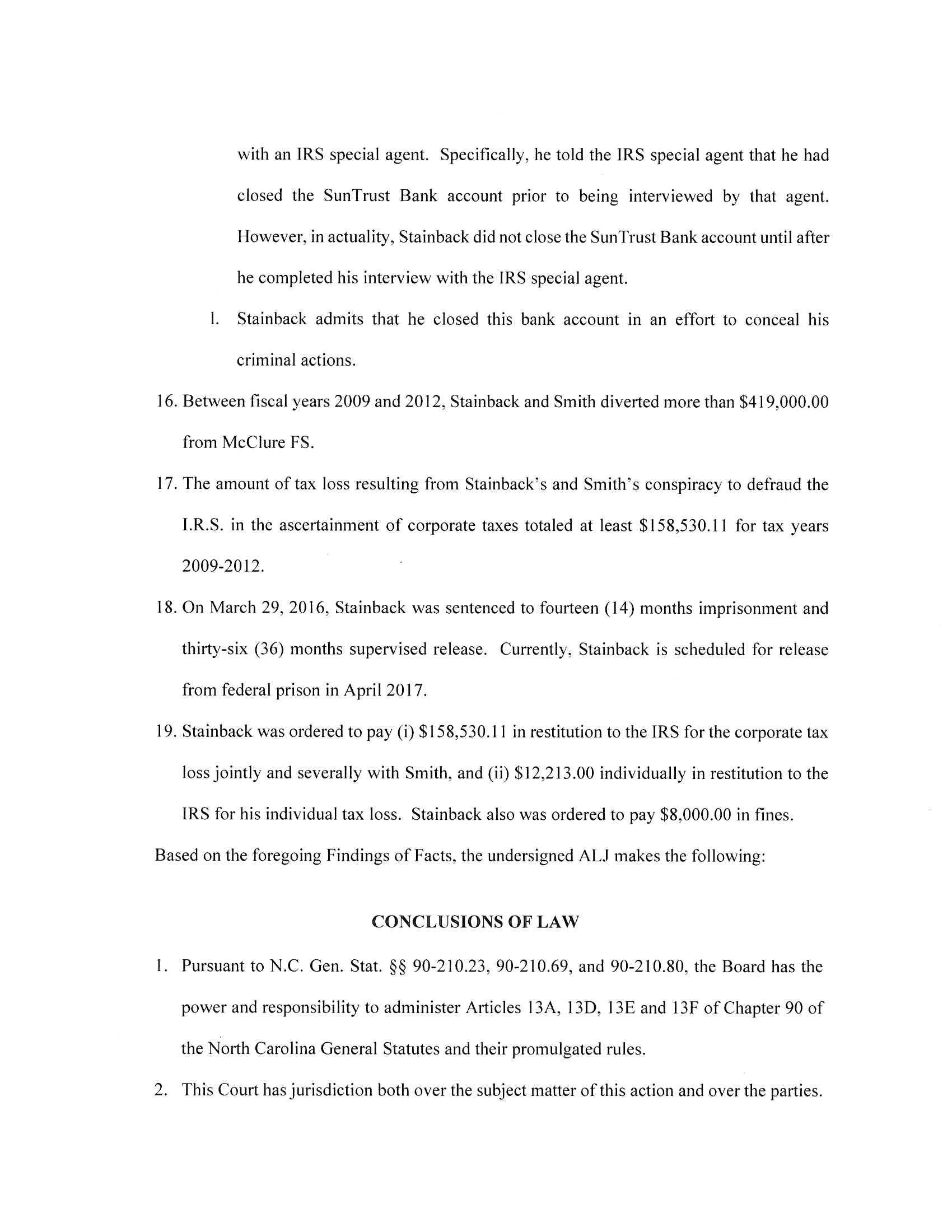 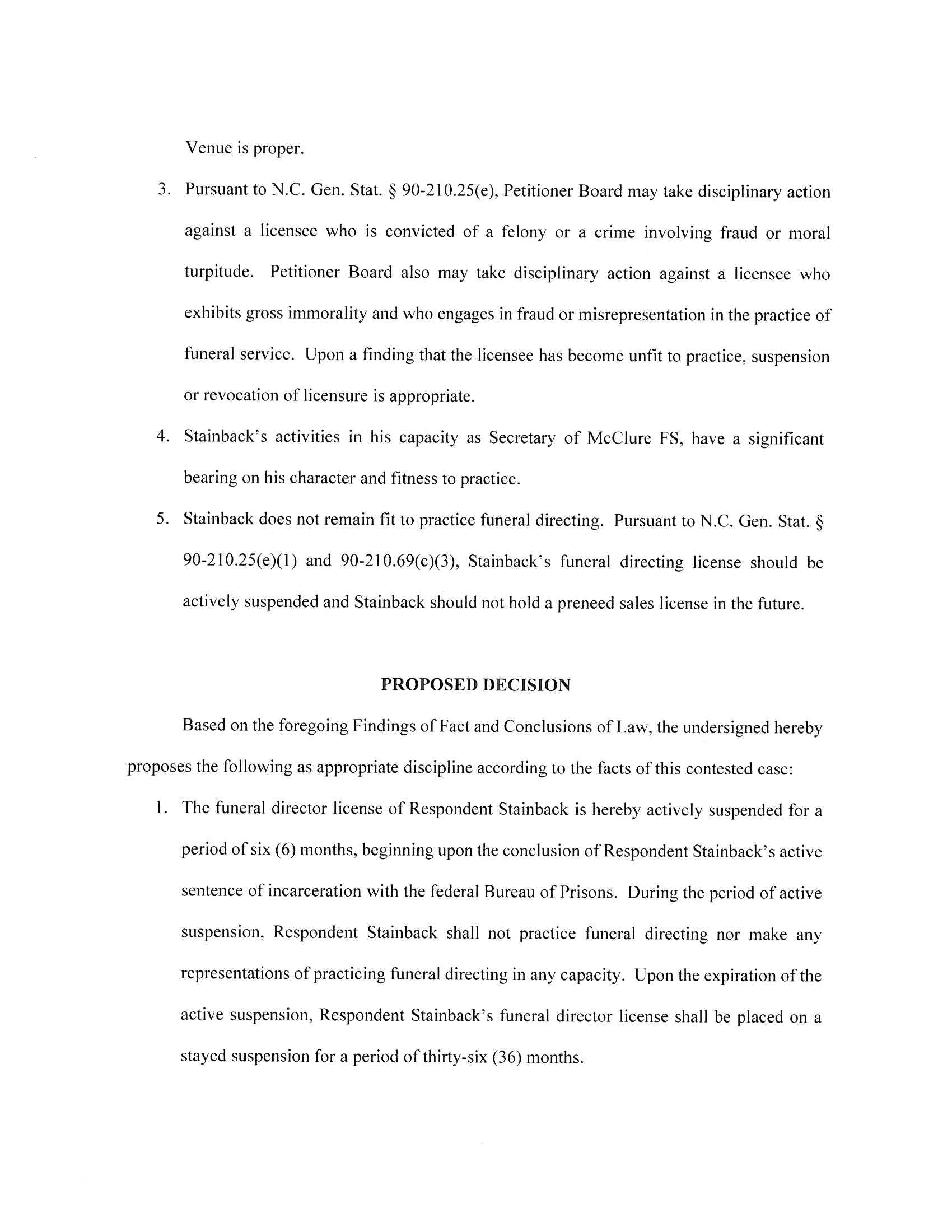 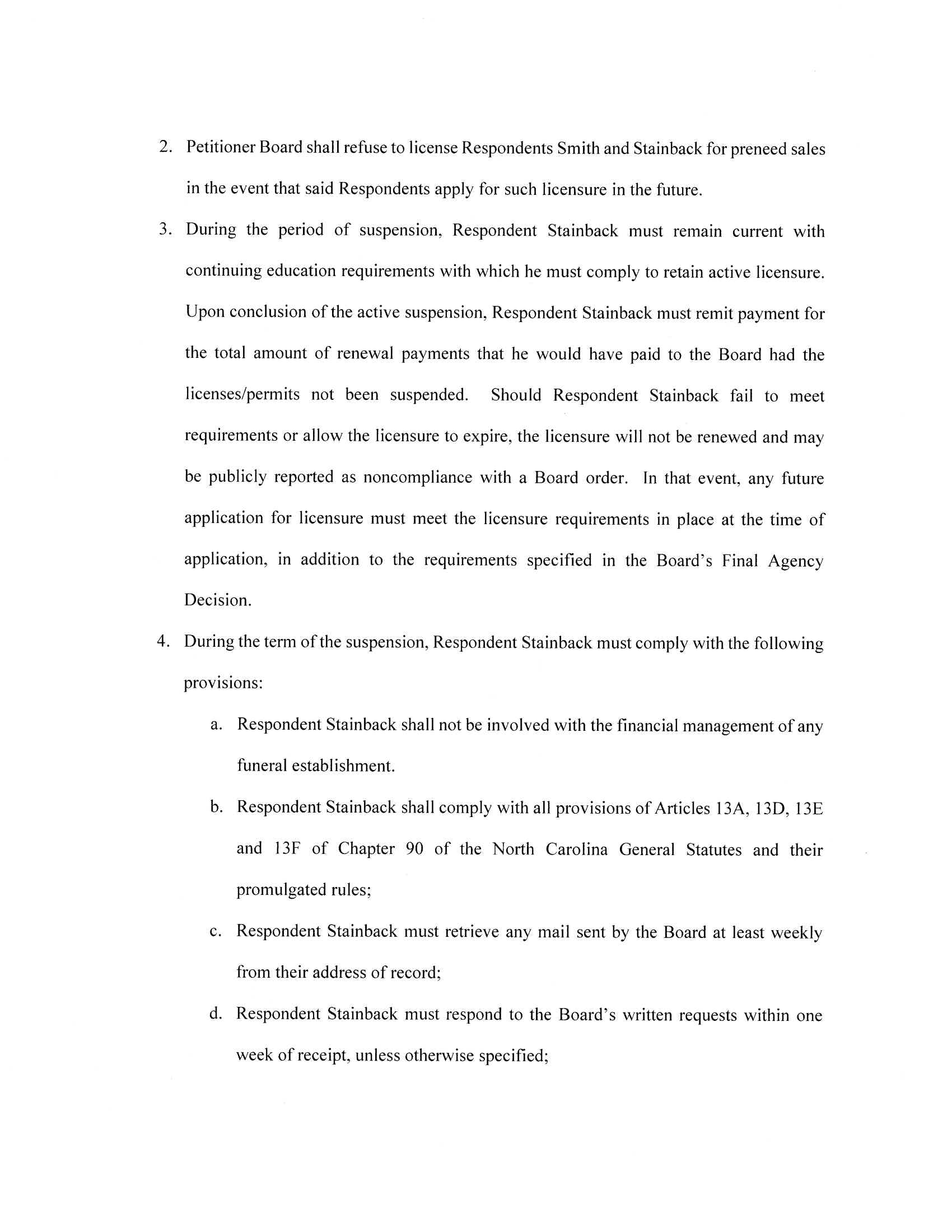 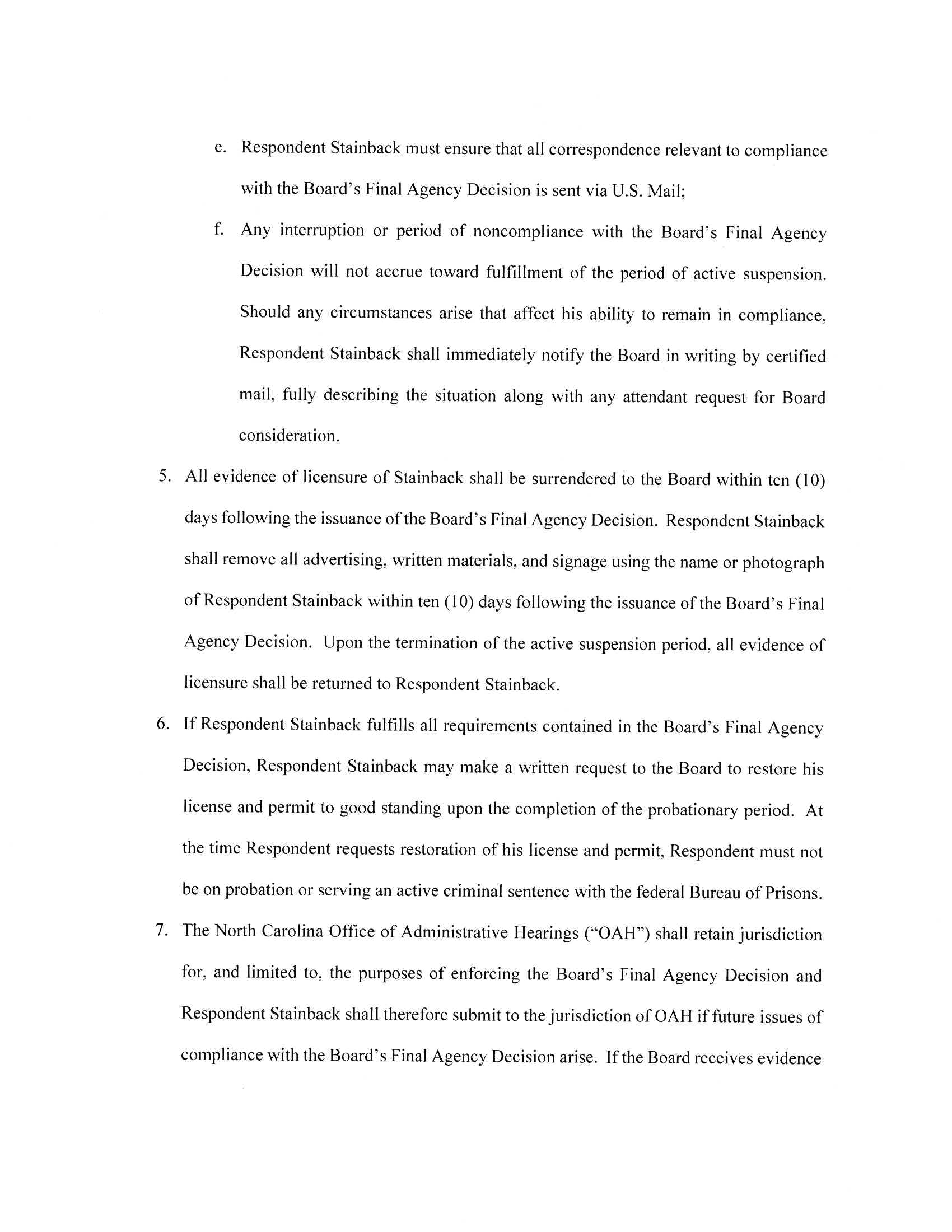 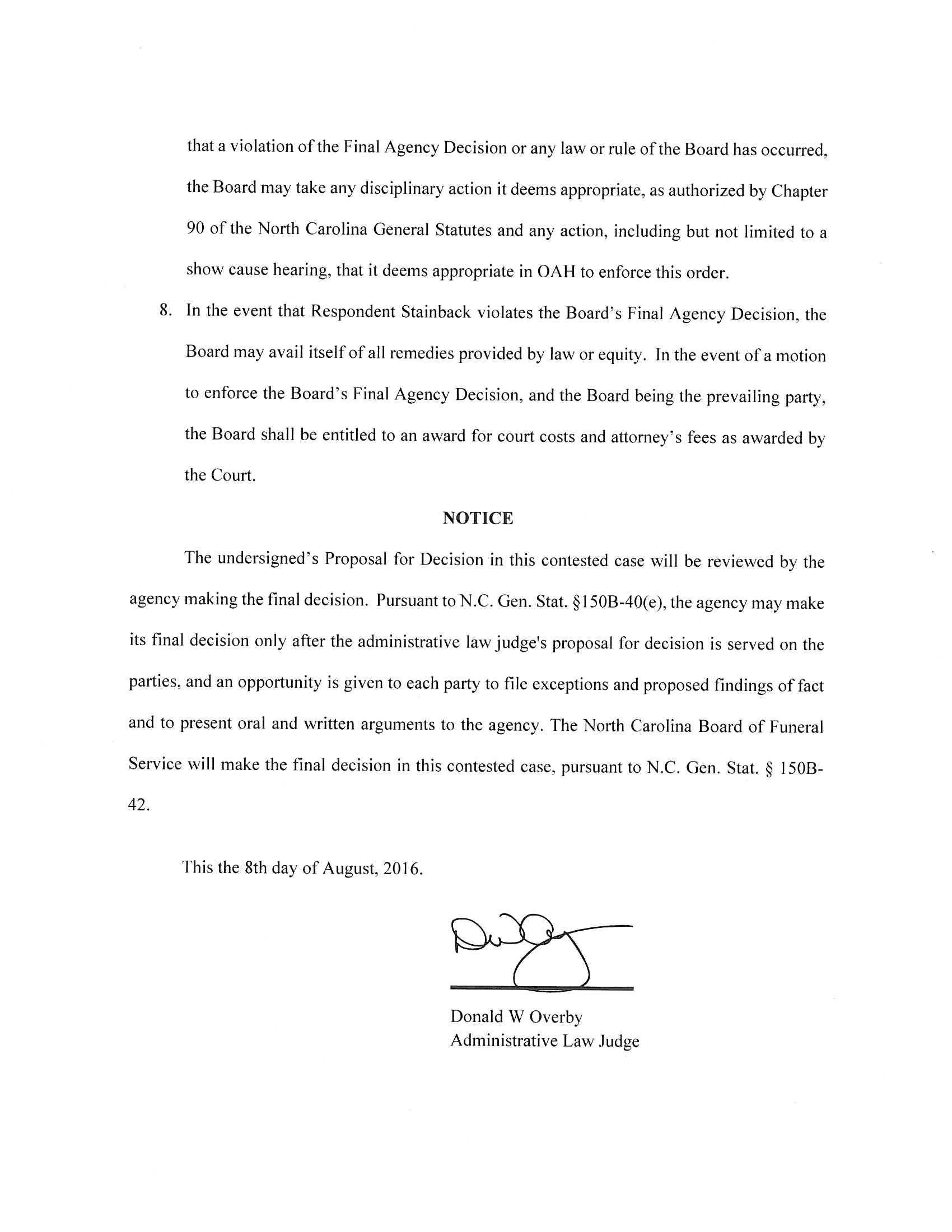 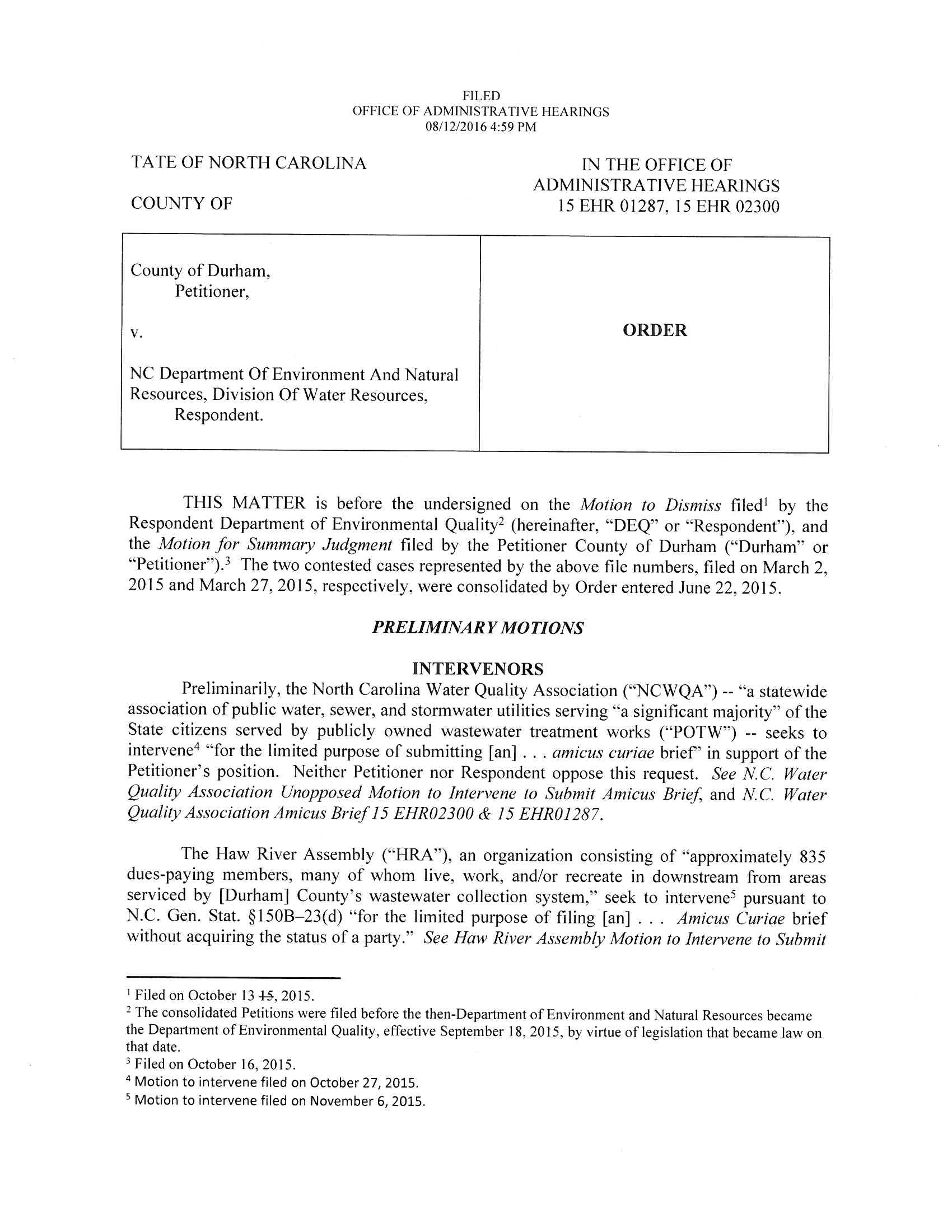 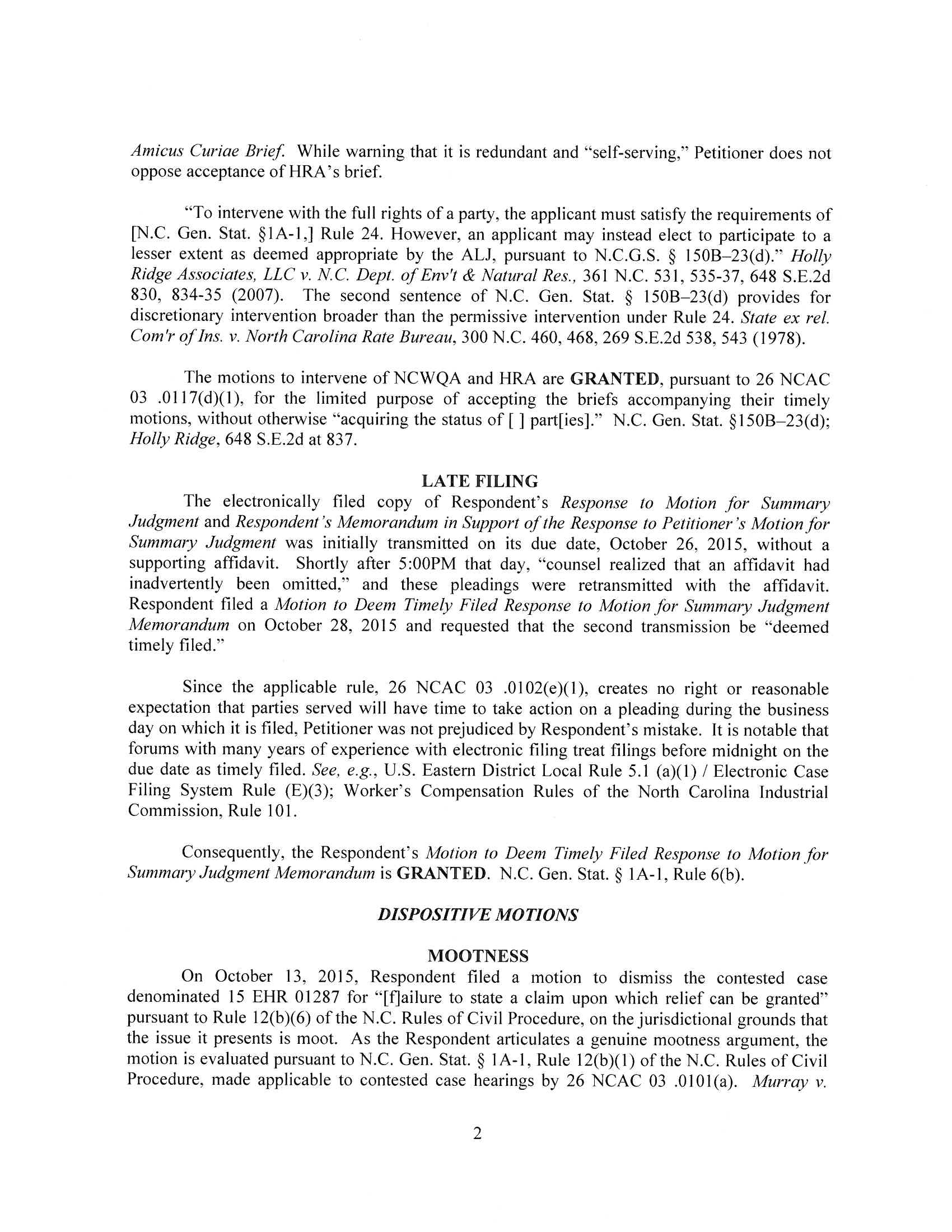 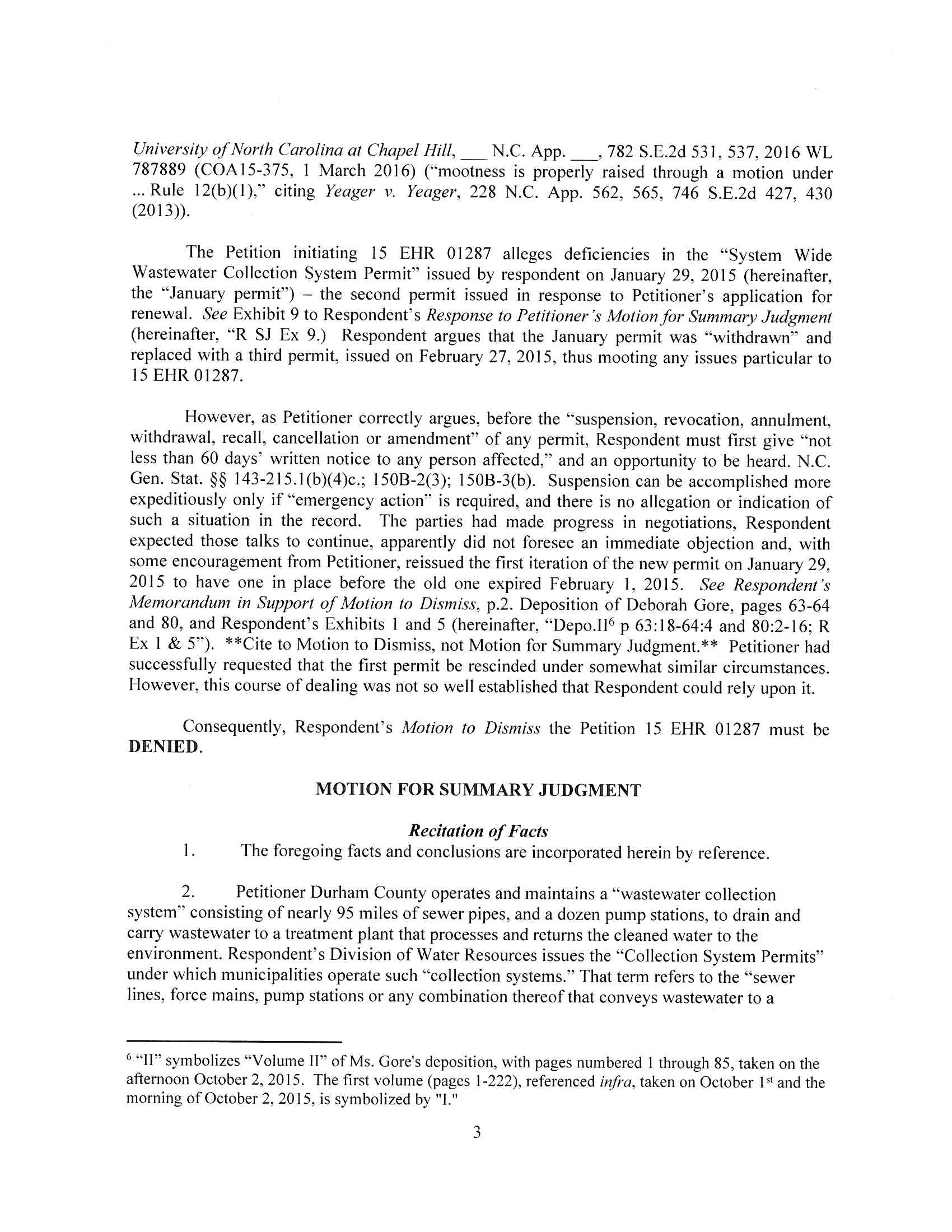 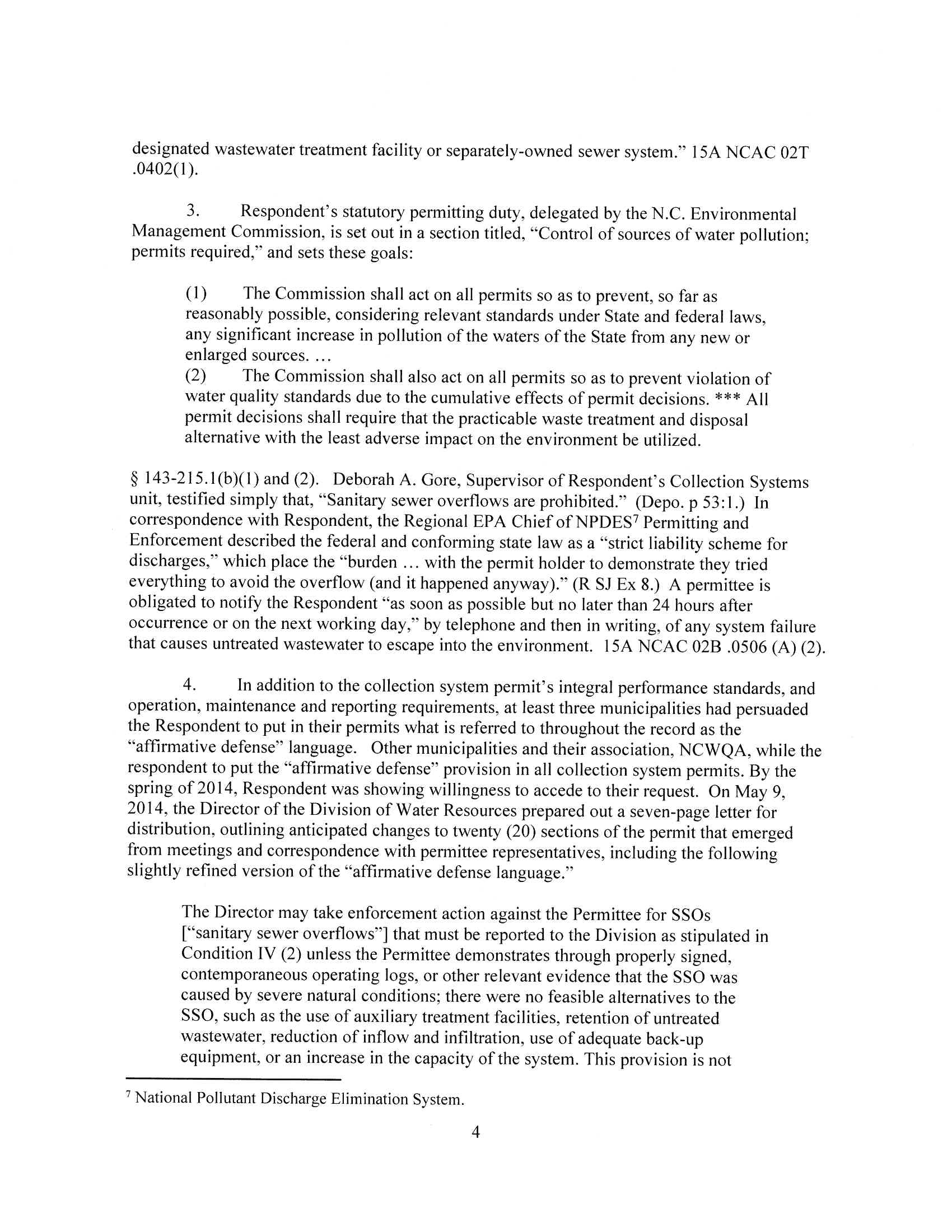 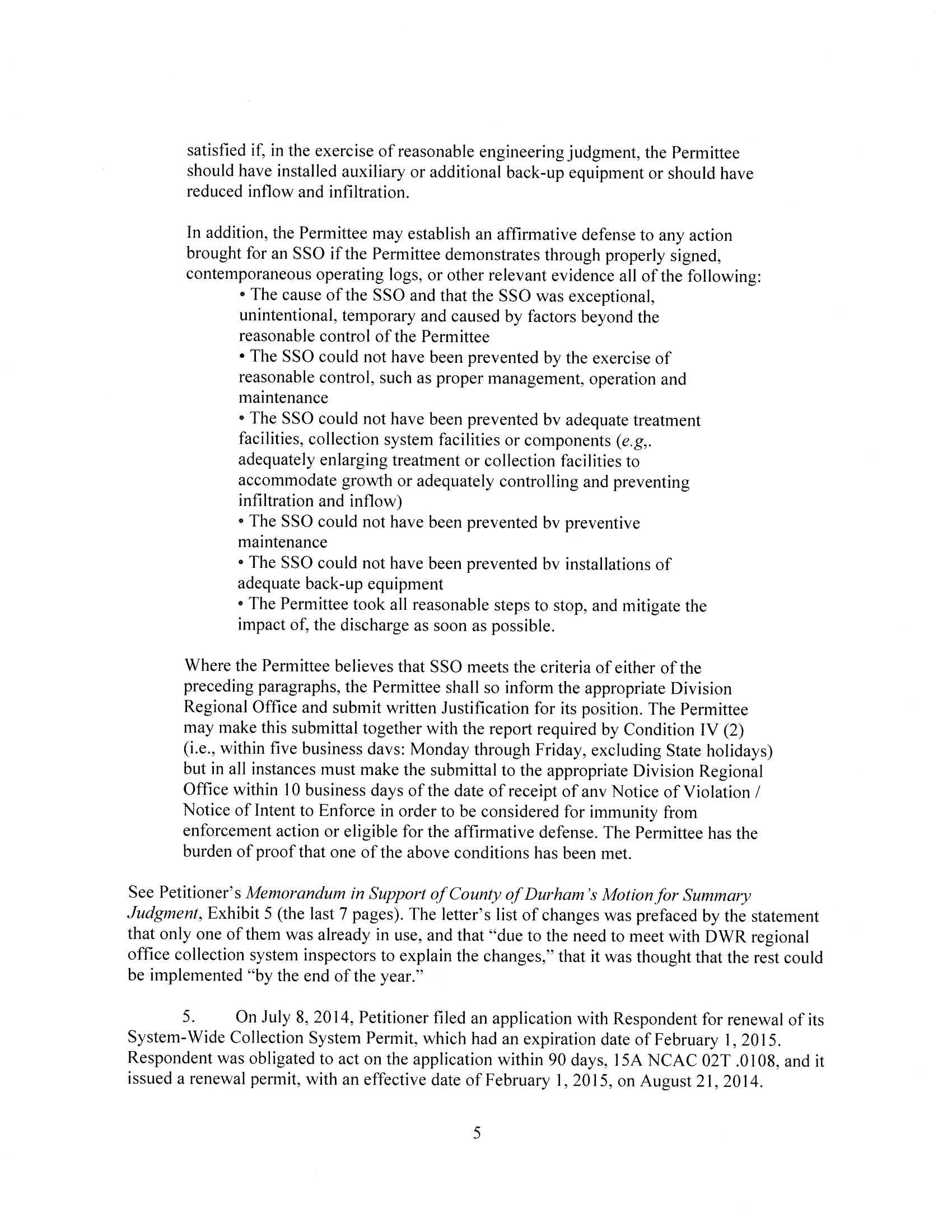 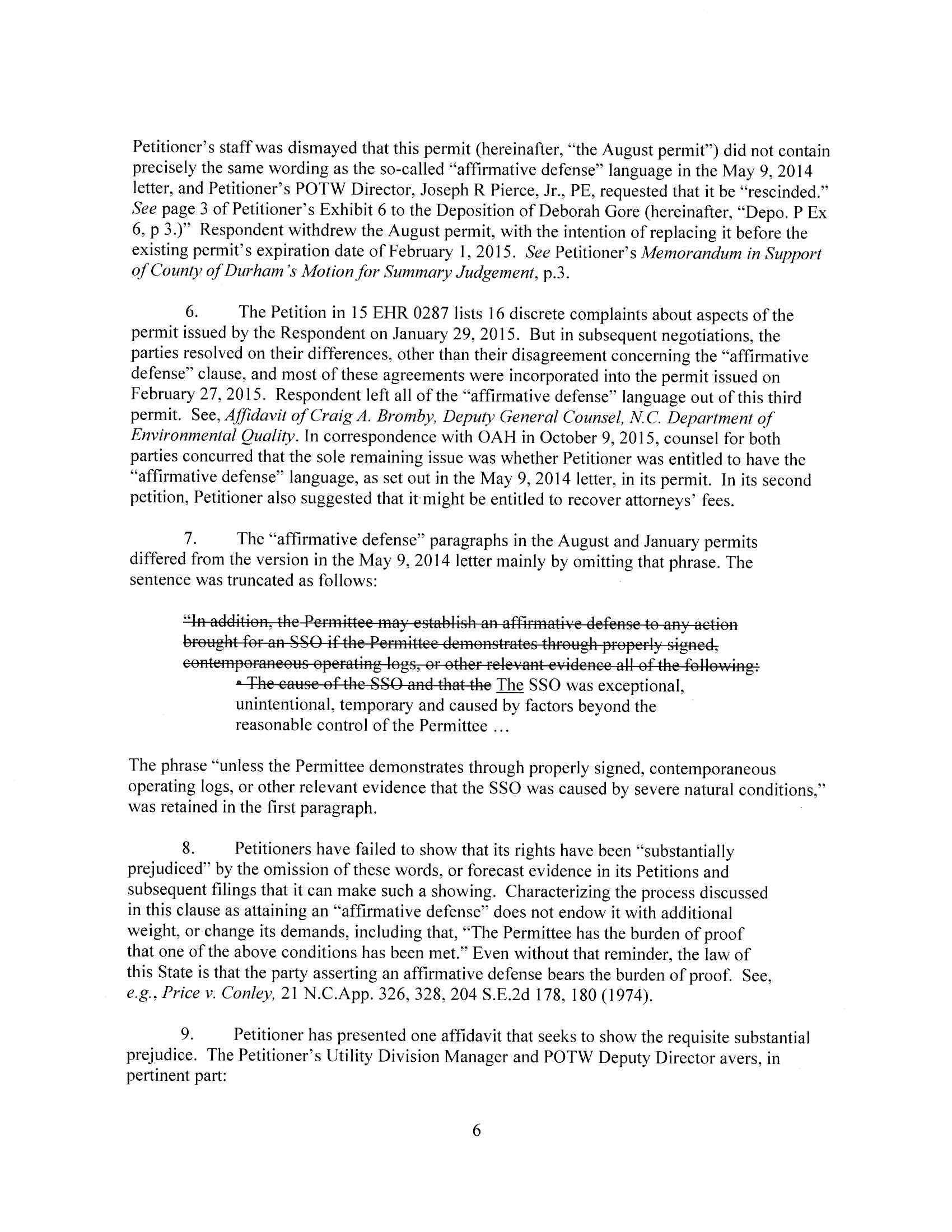 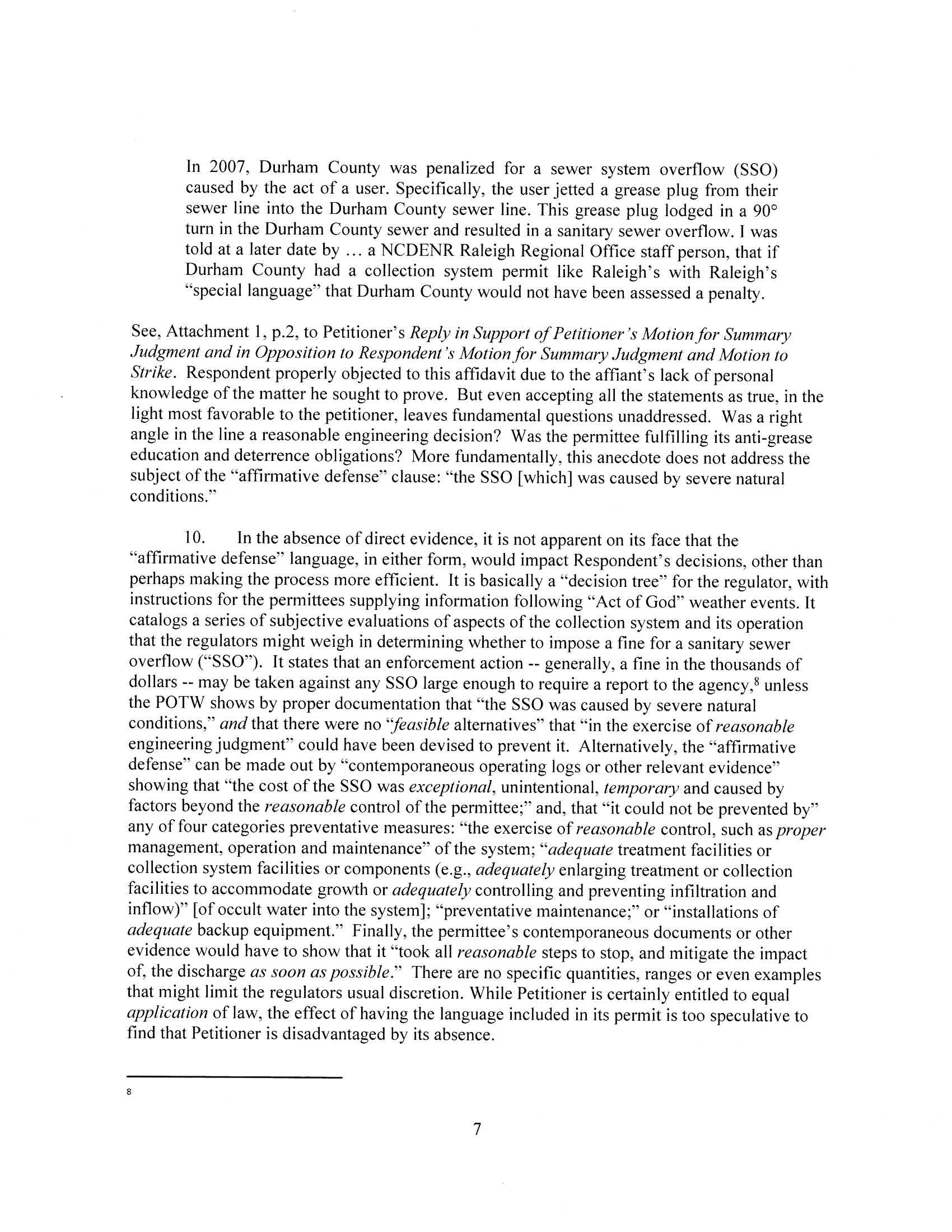 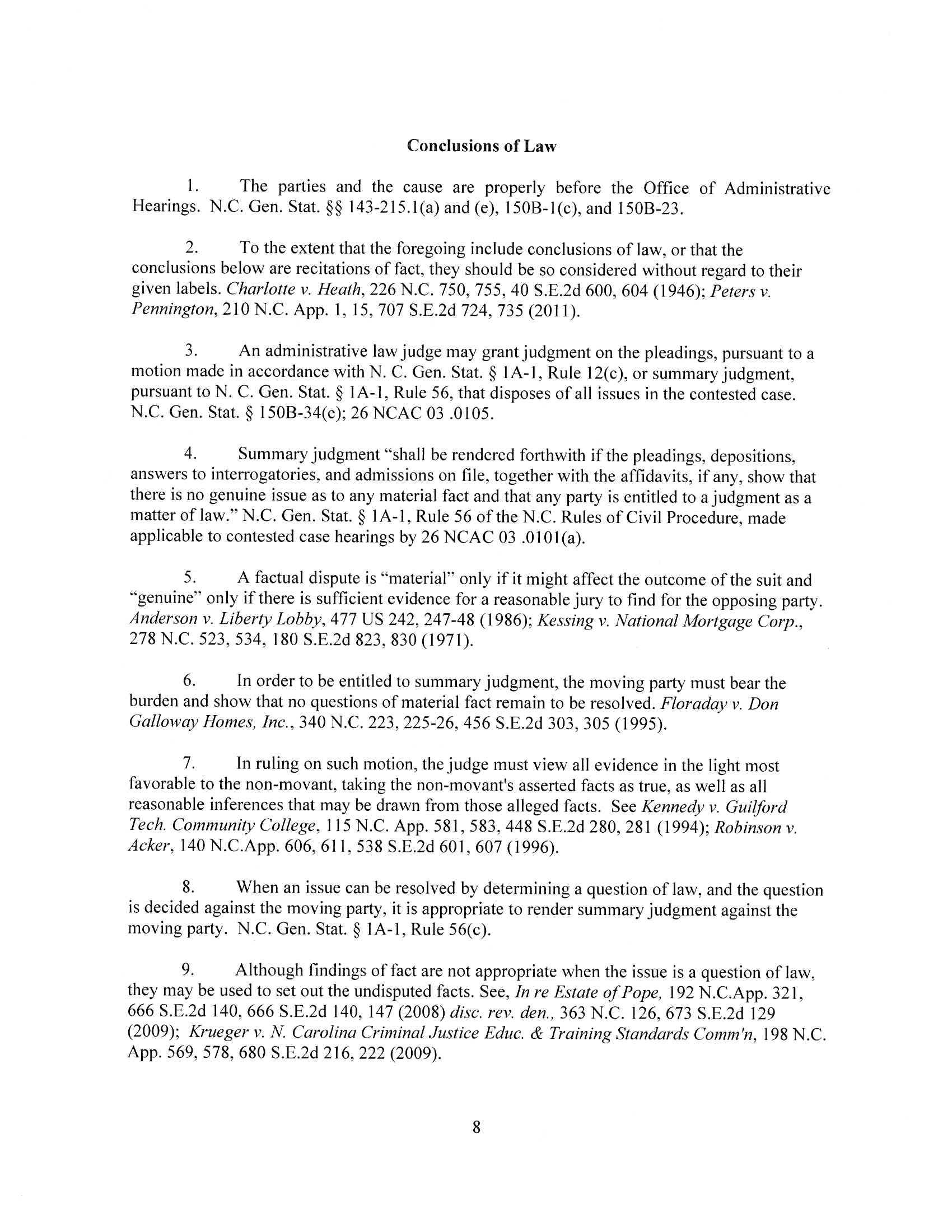 +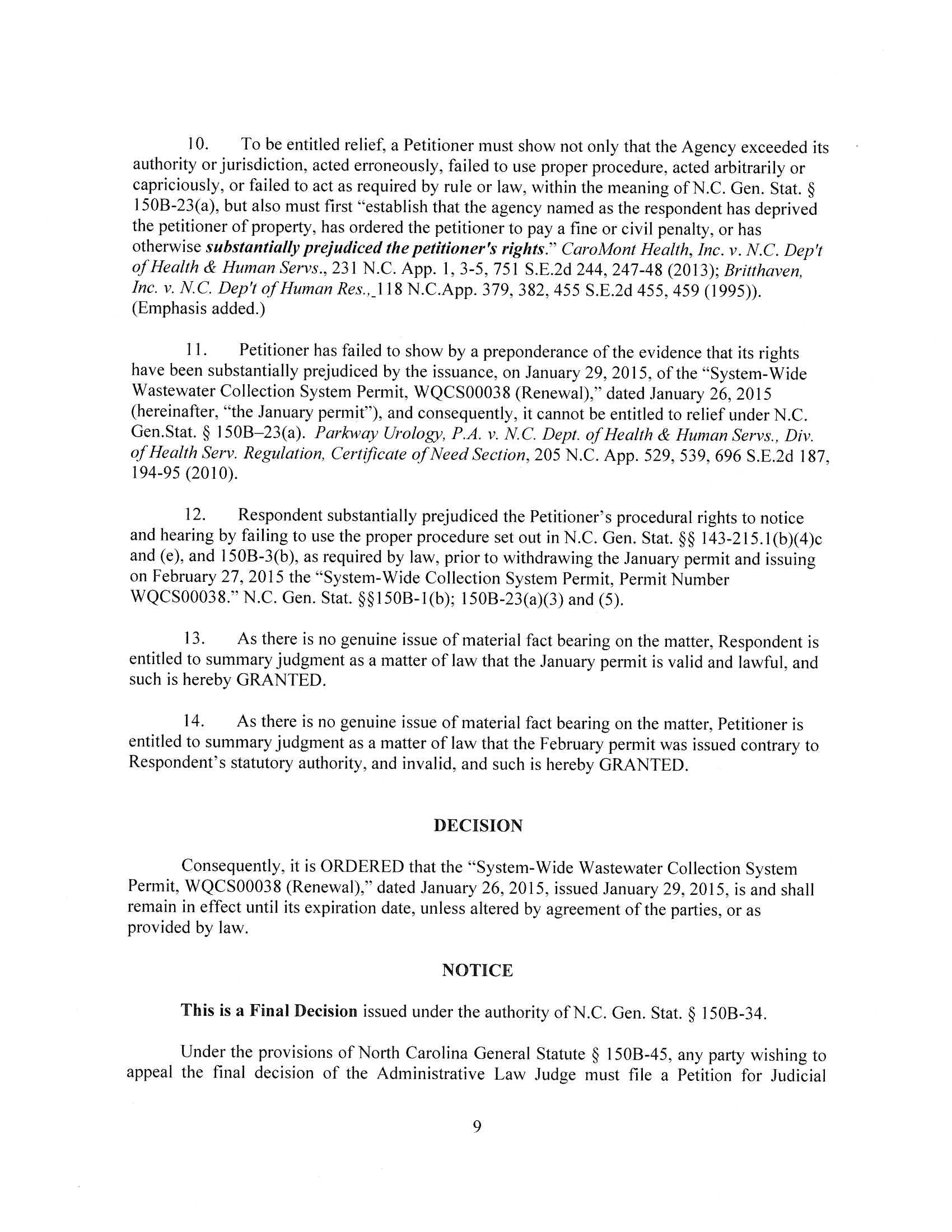 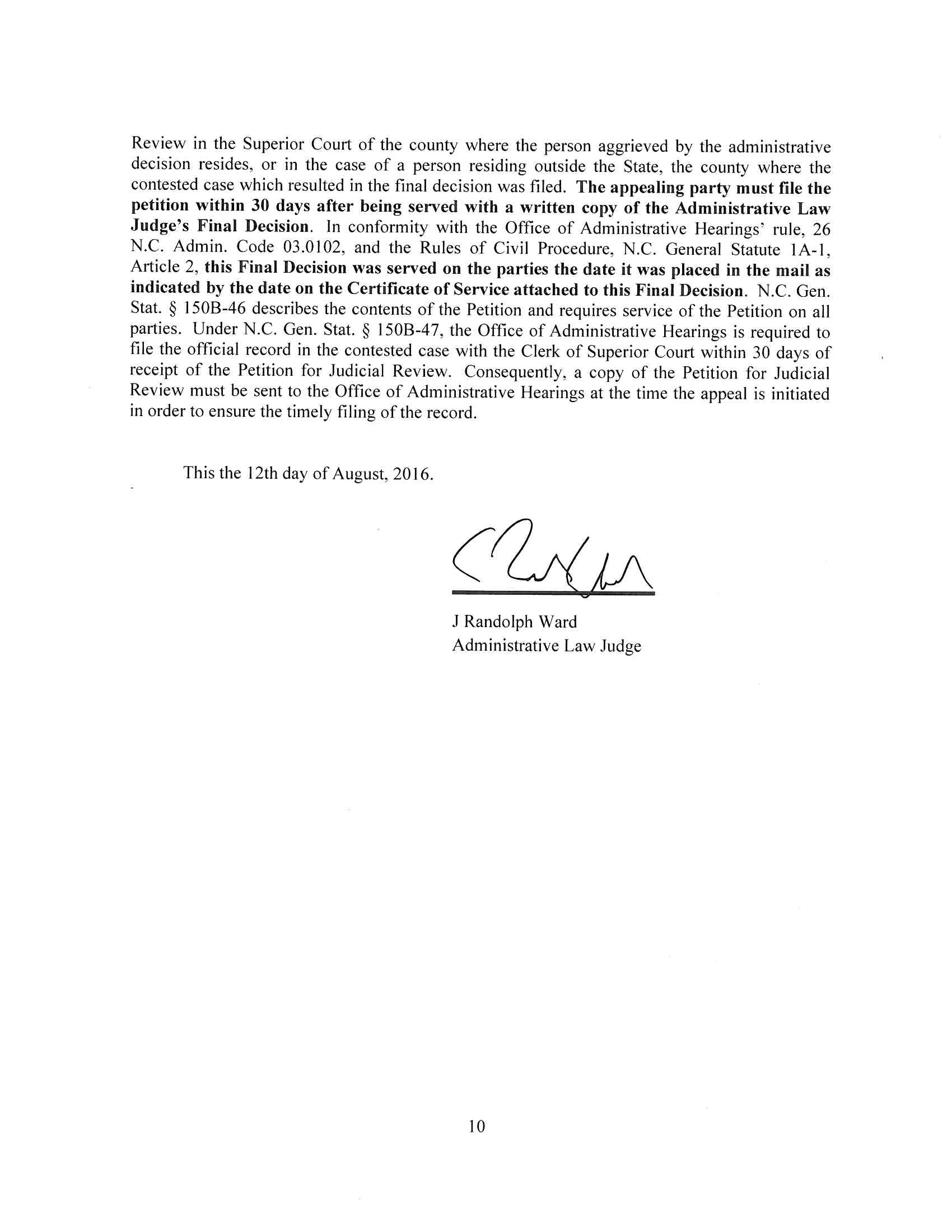 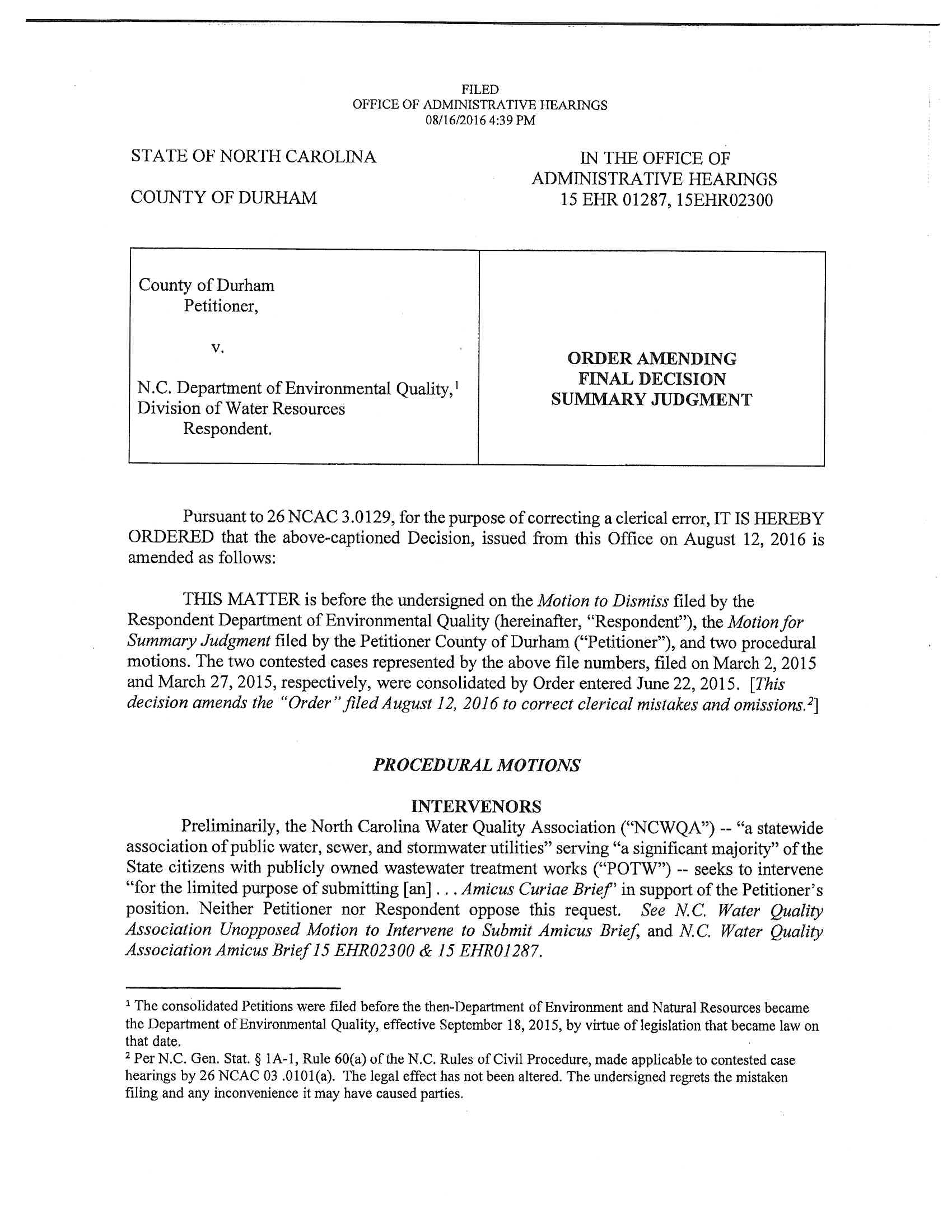 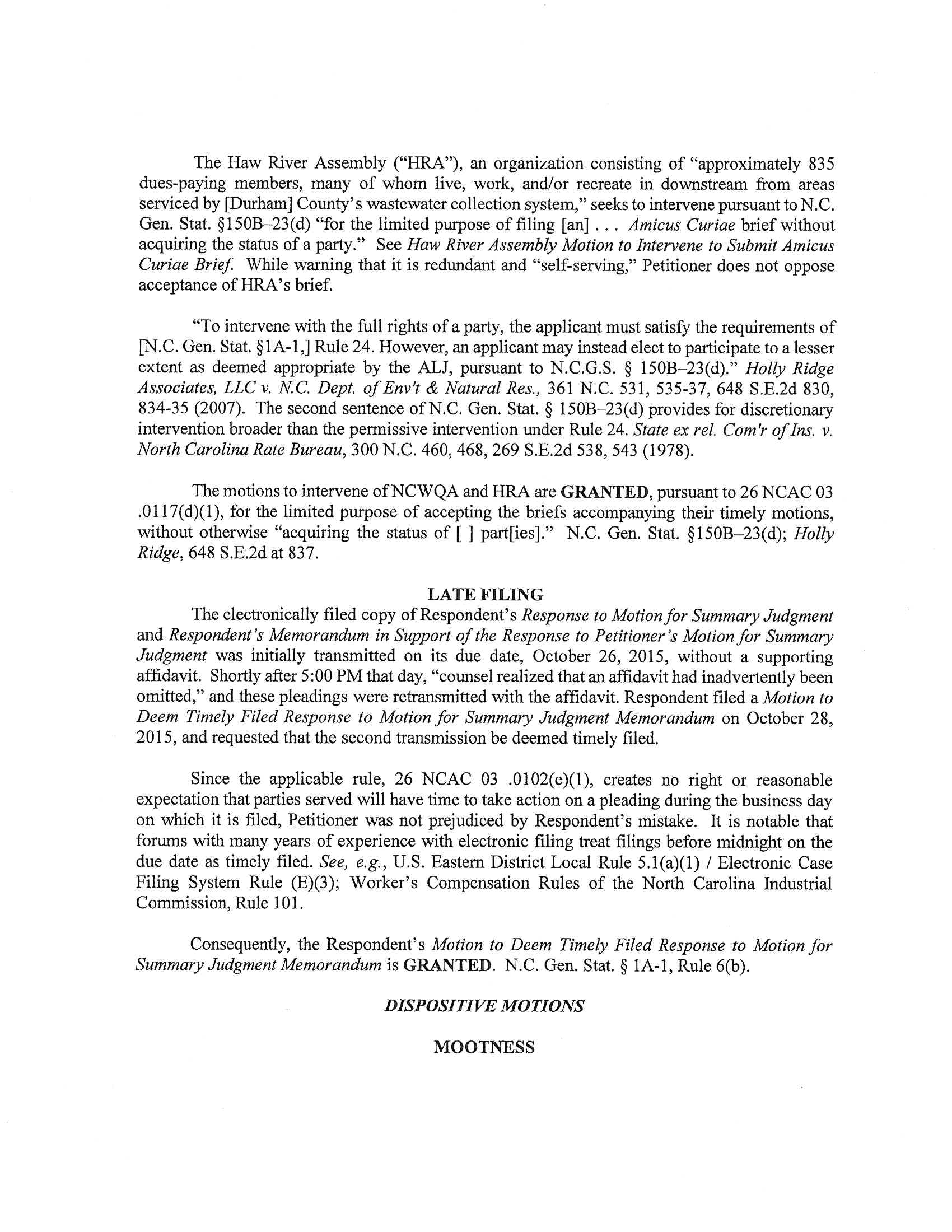 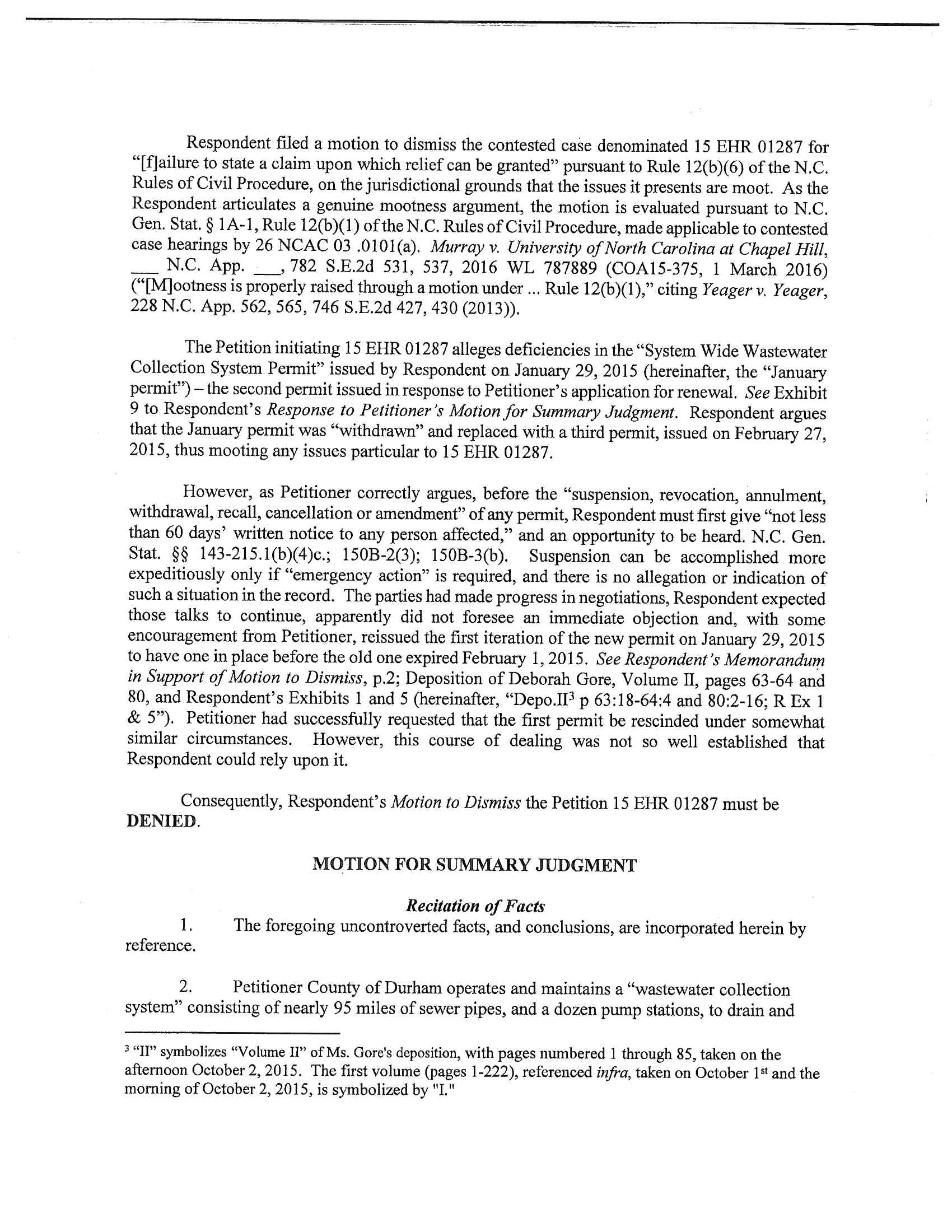 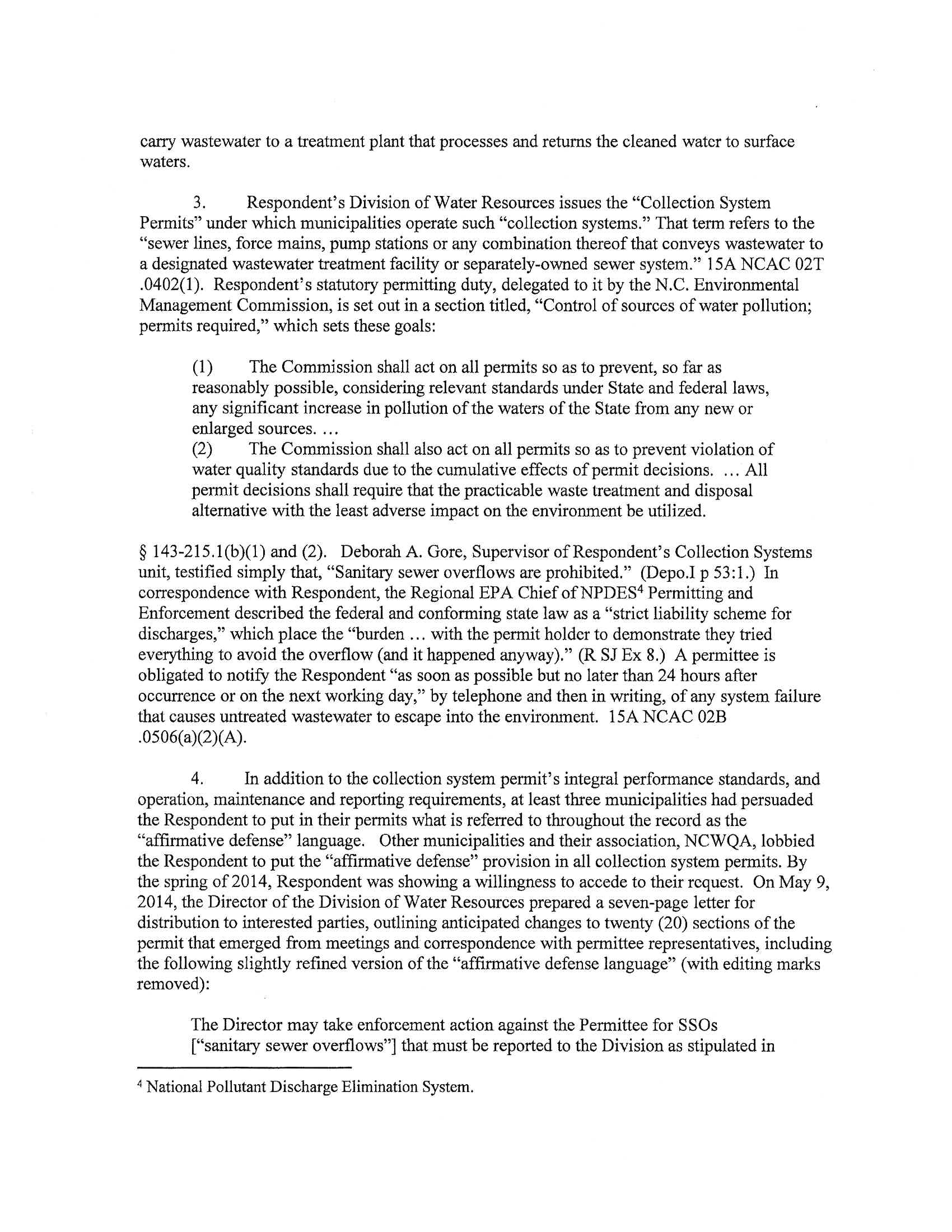 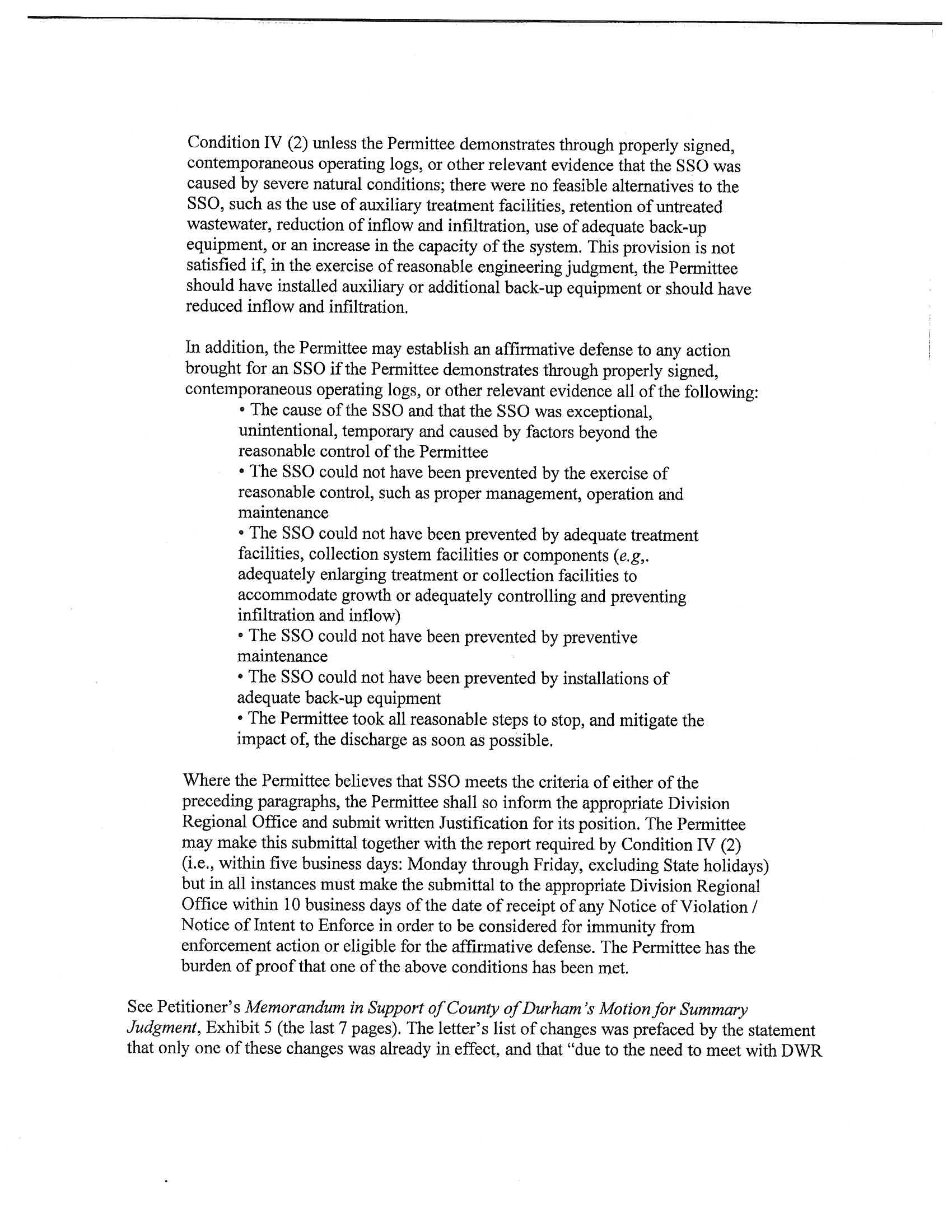 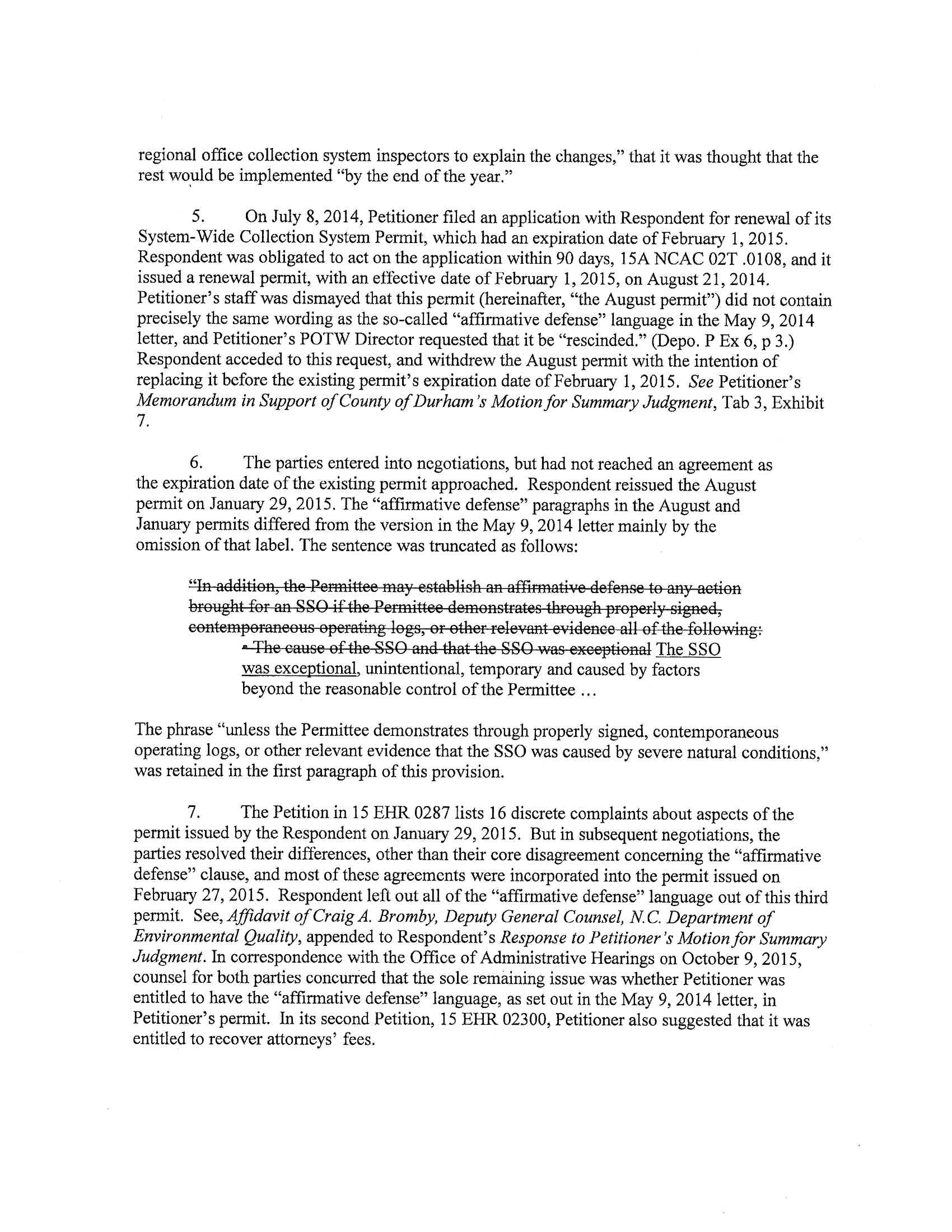 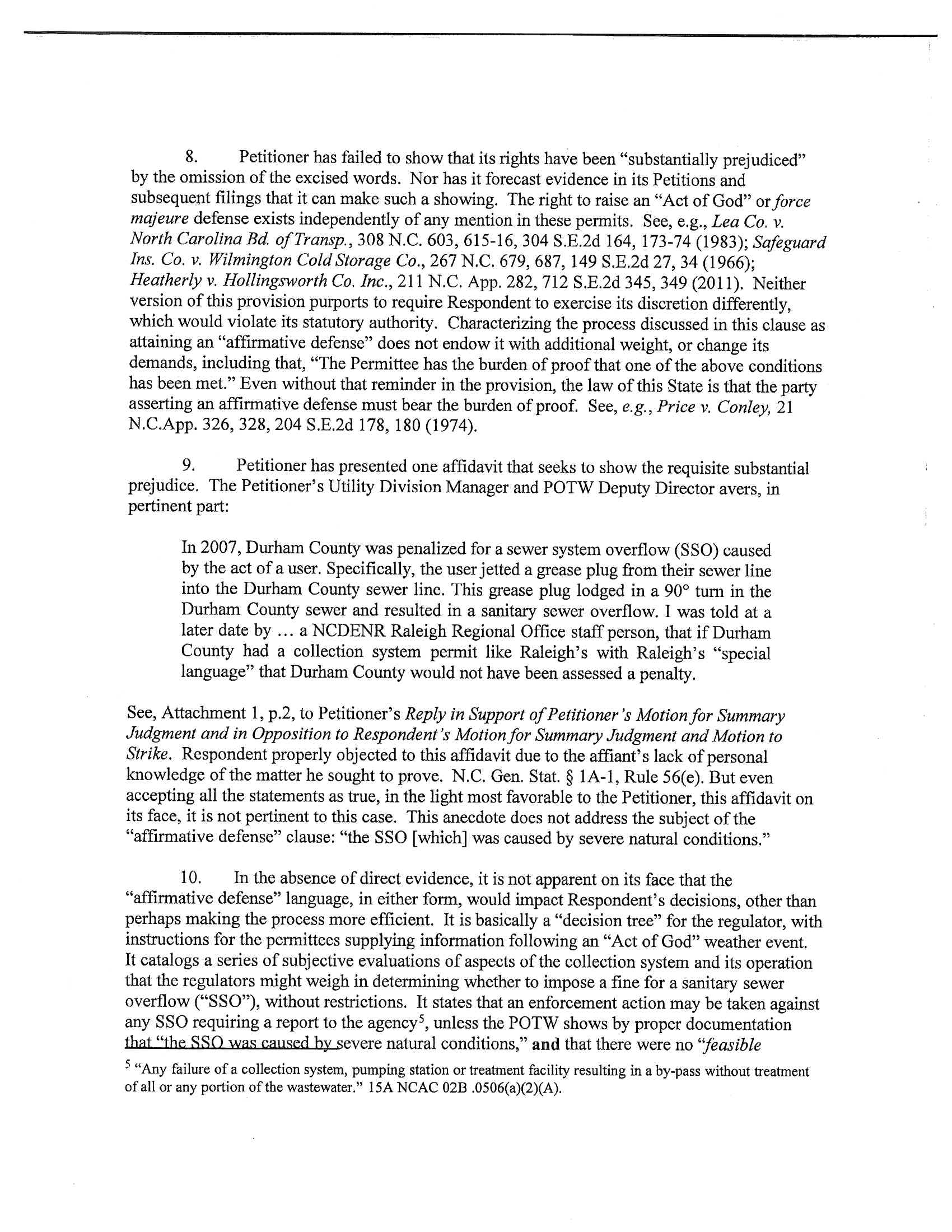 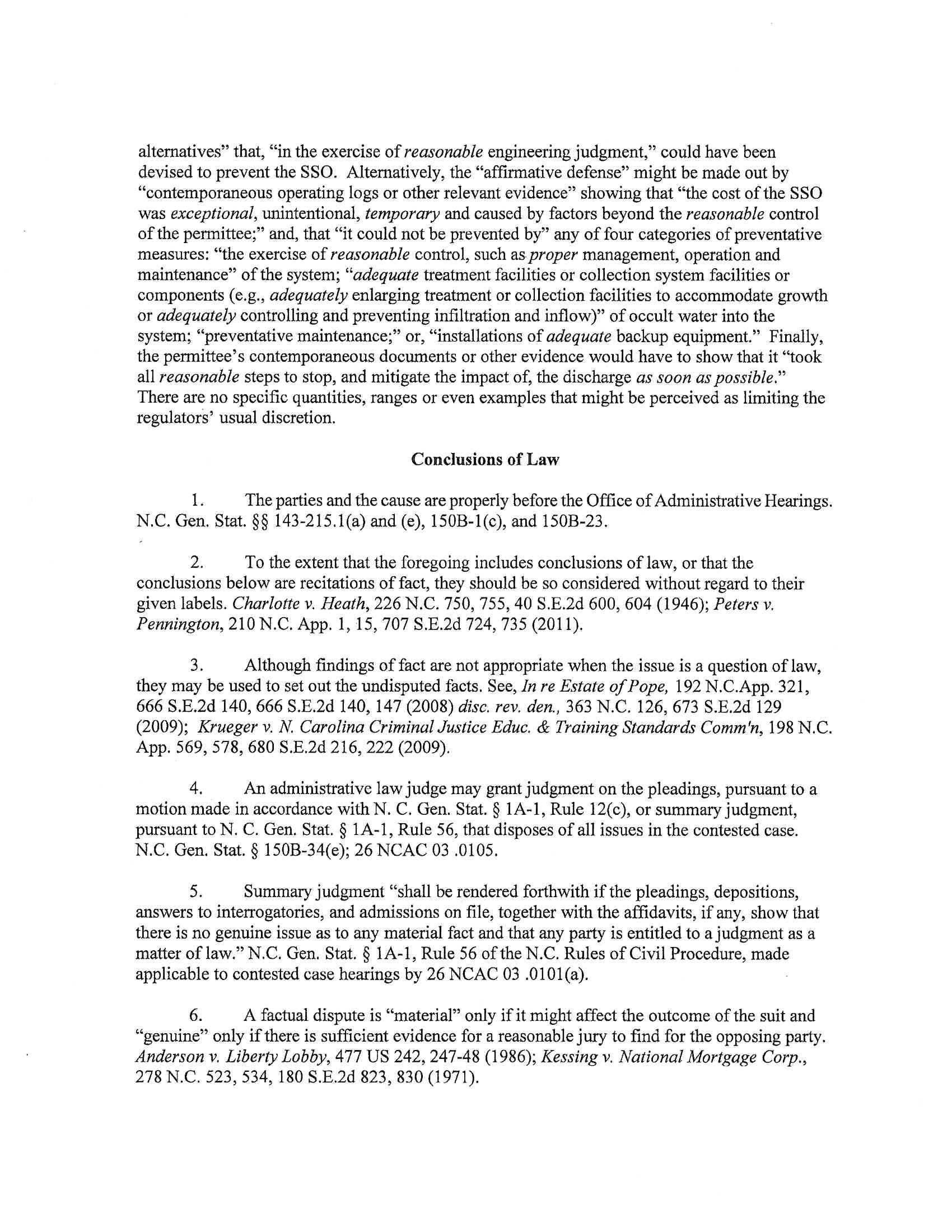 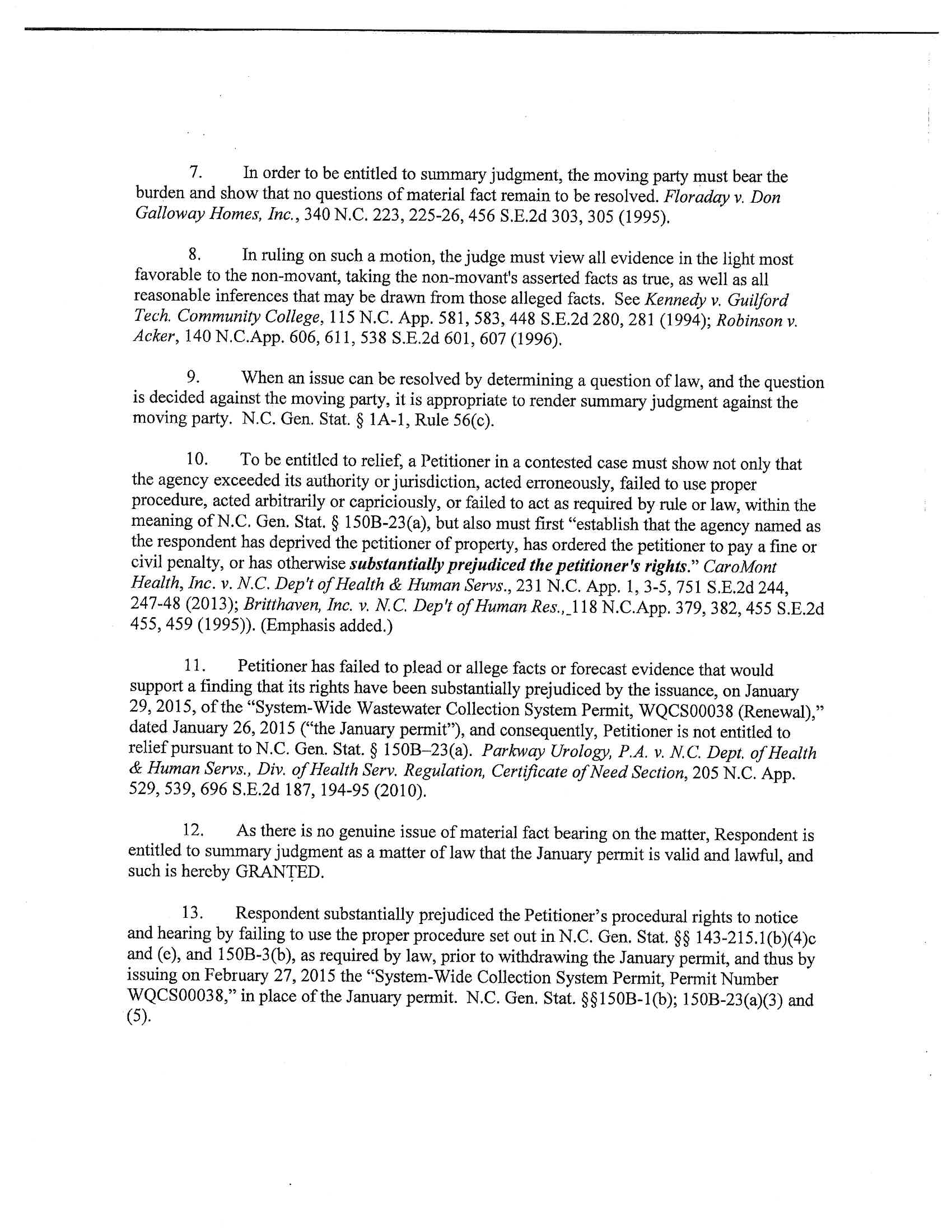 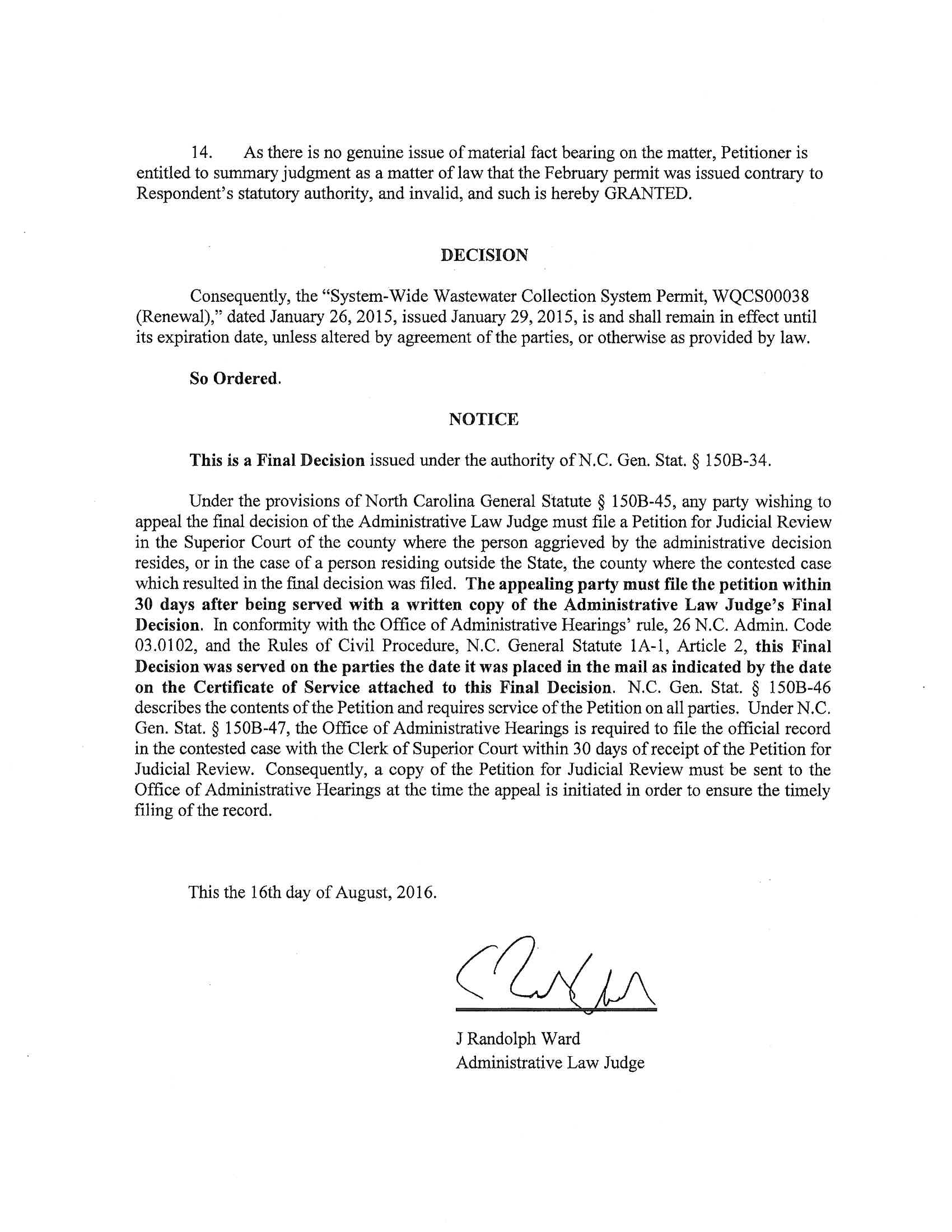 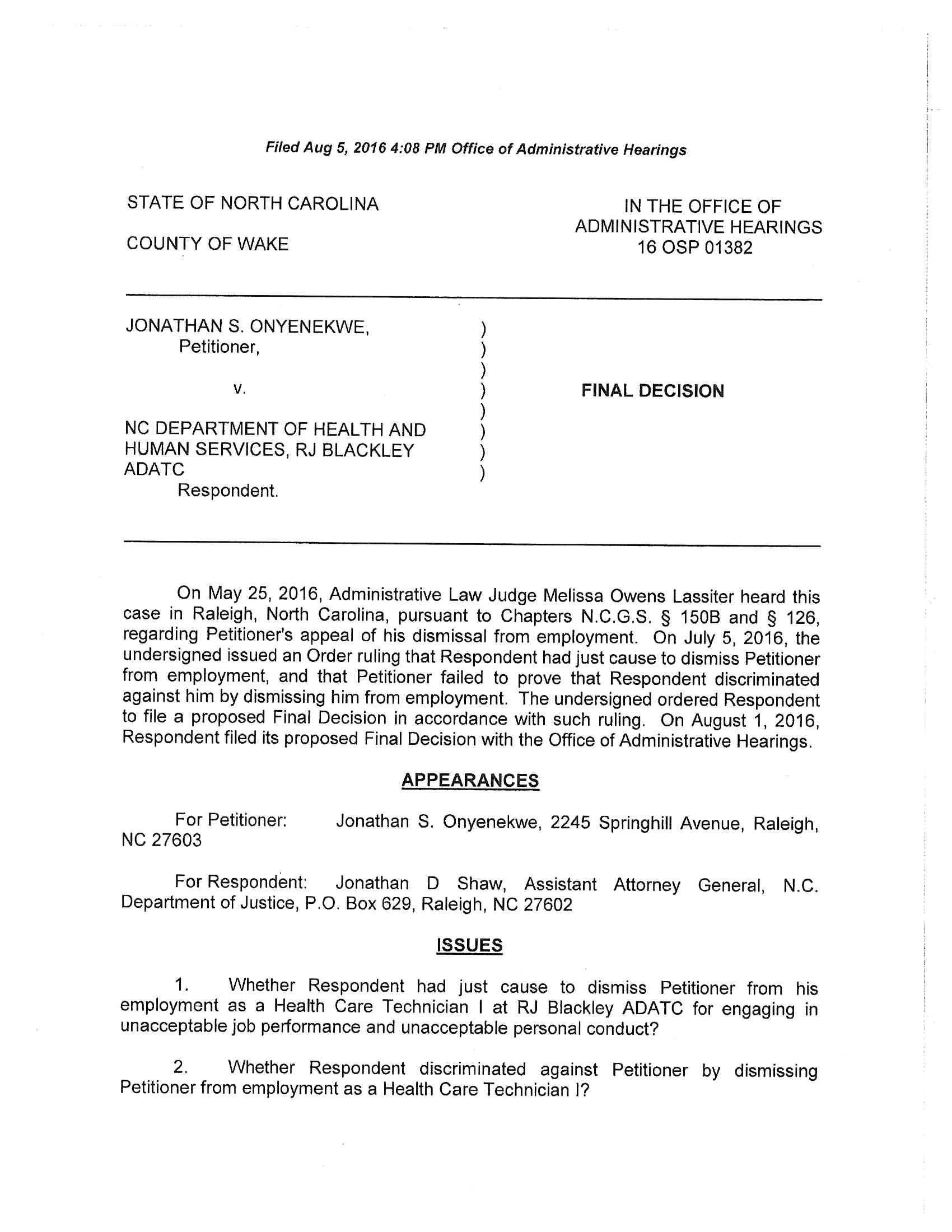 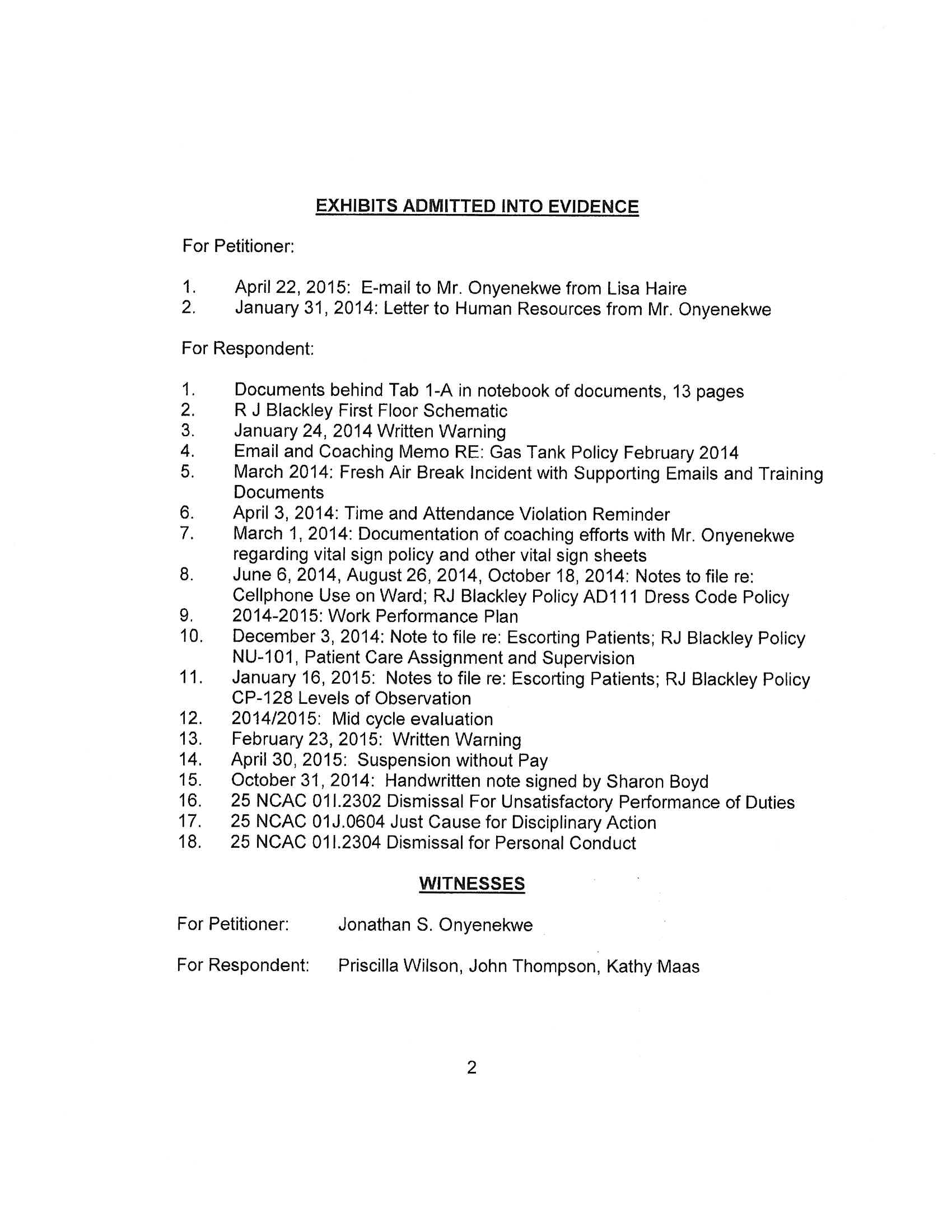 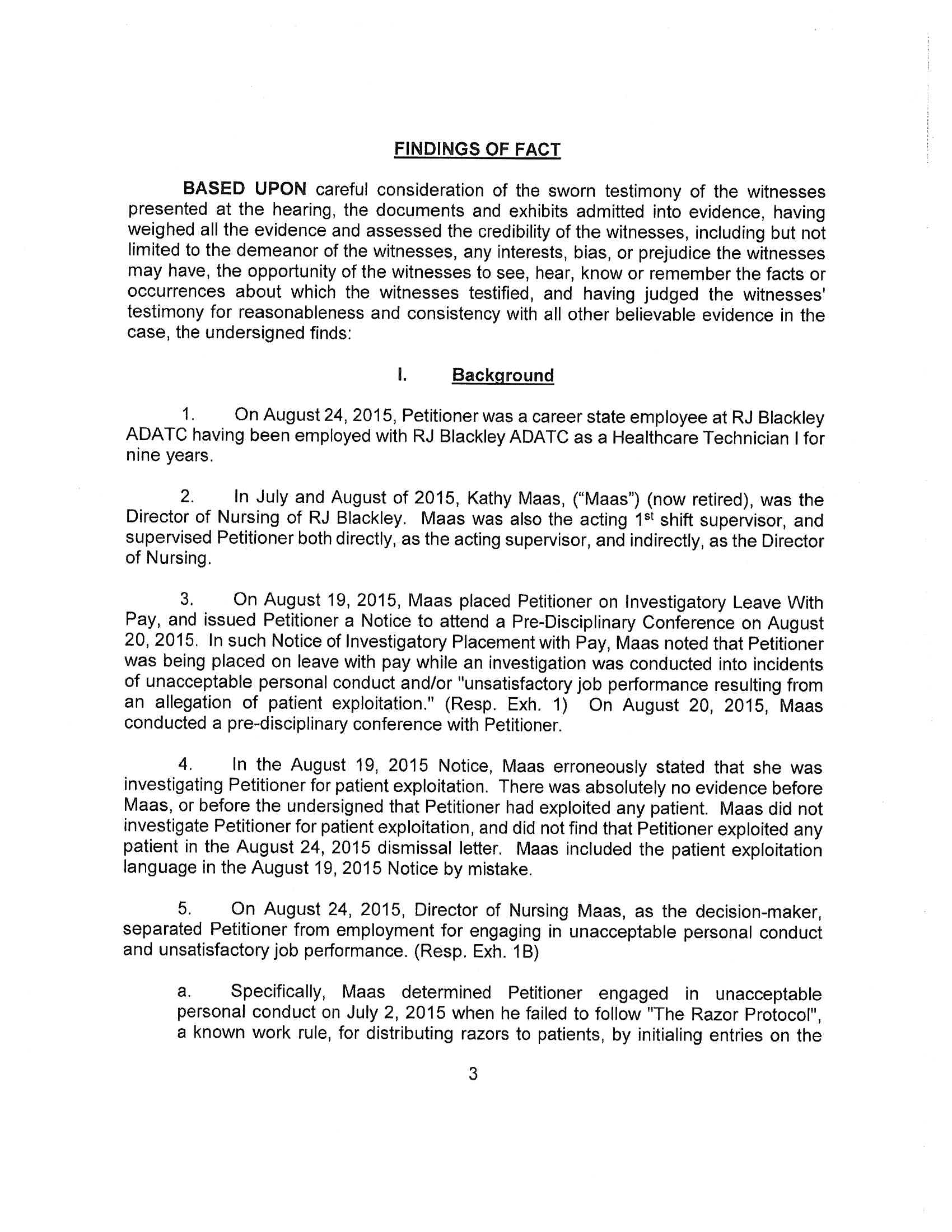 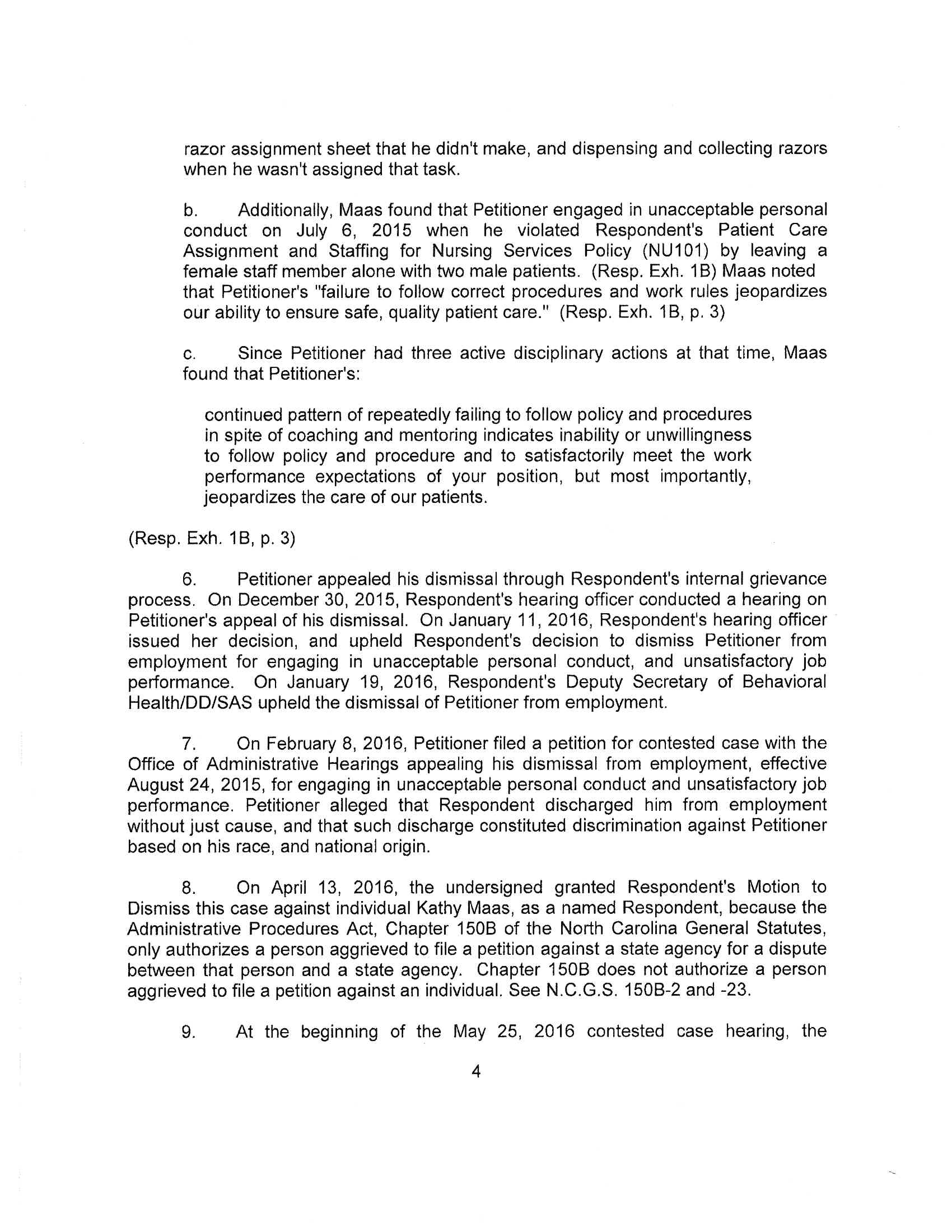 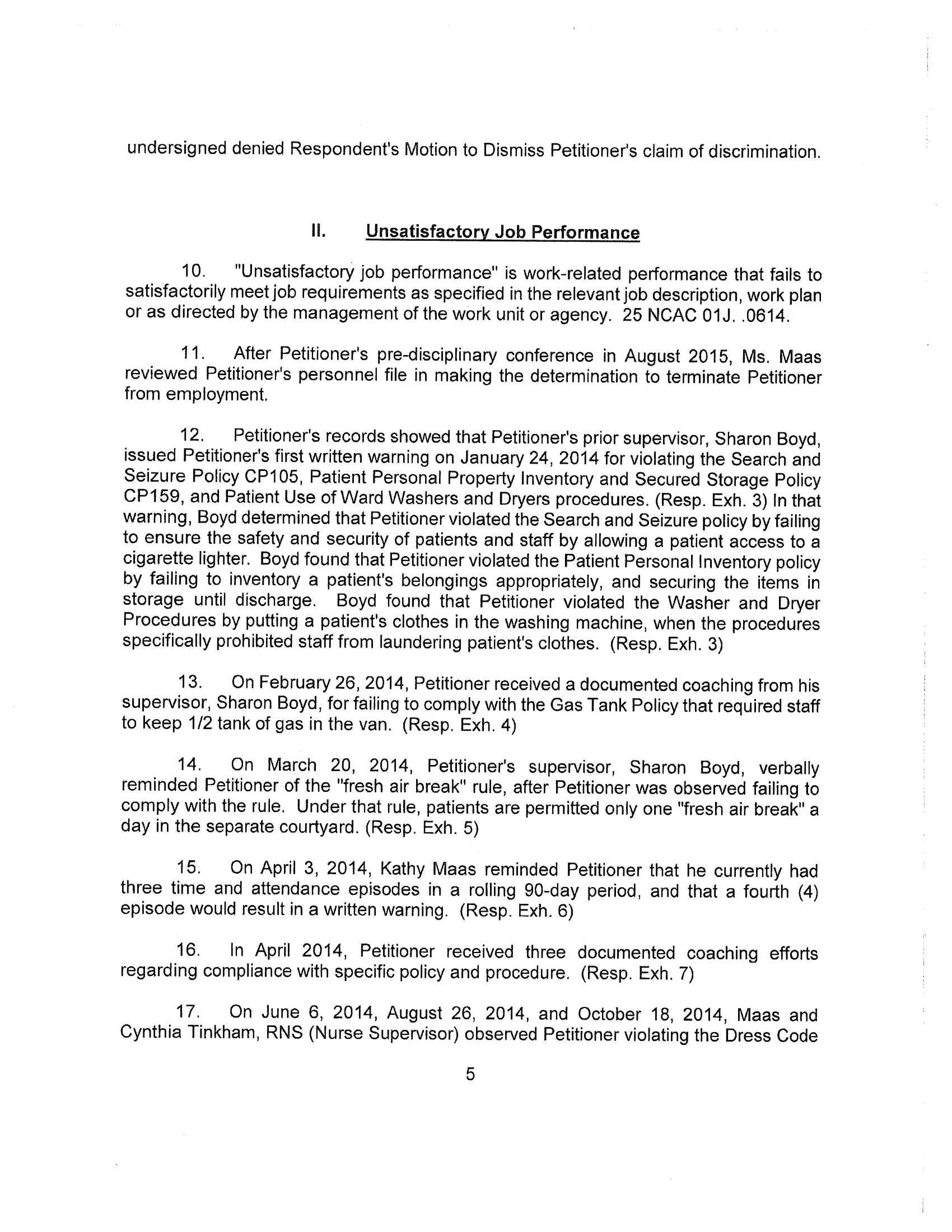 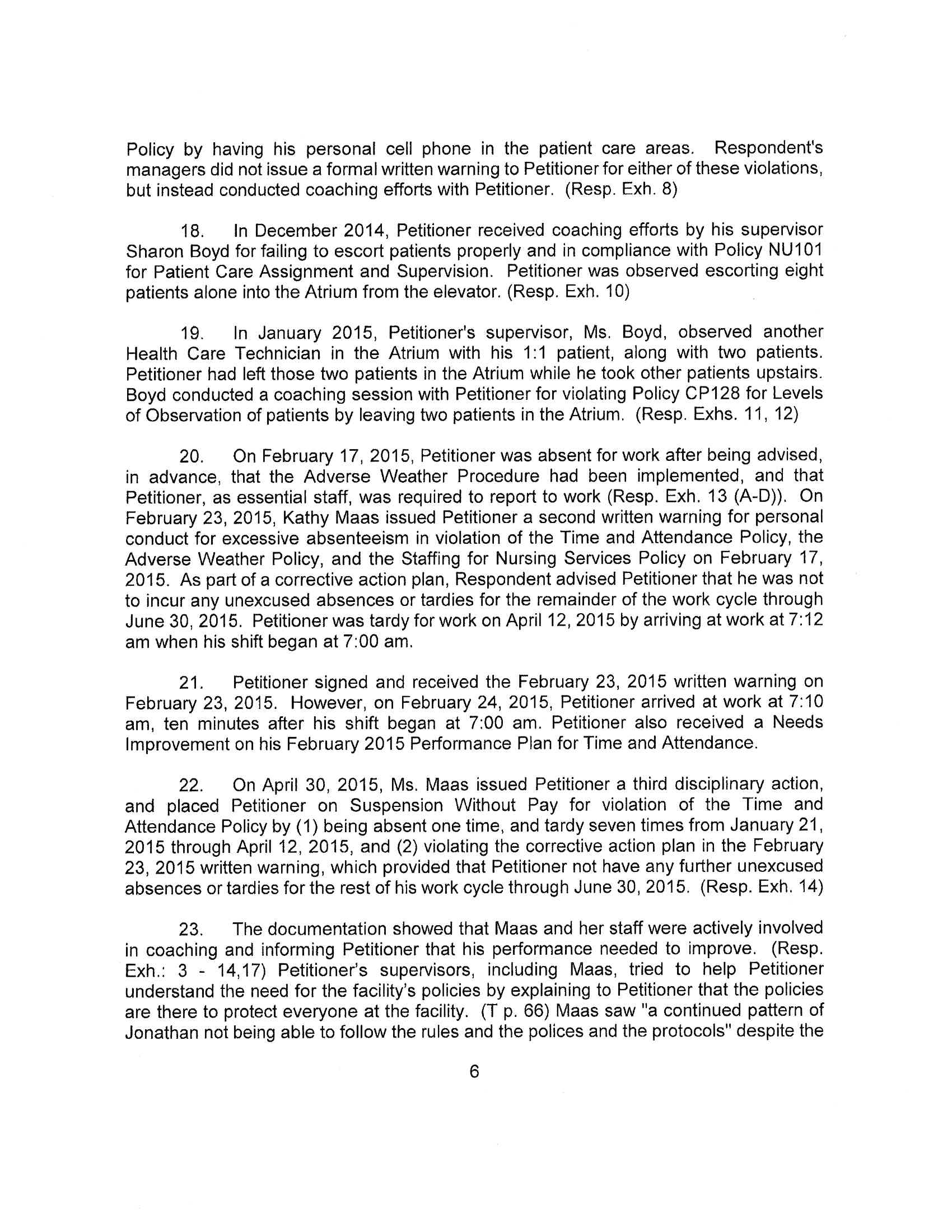 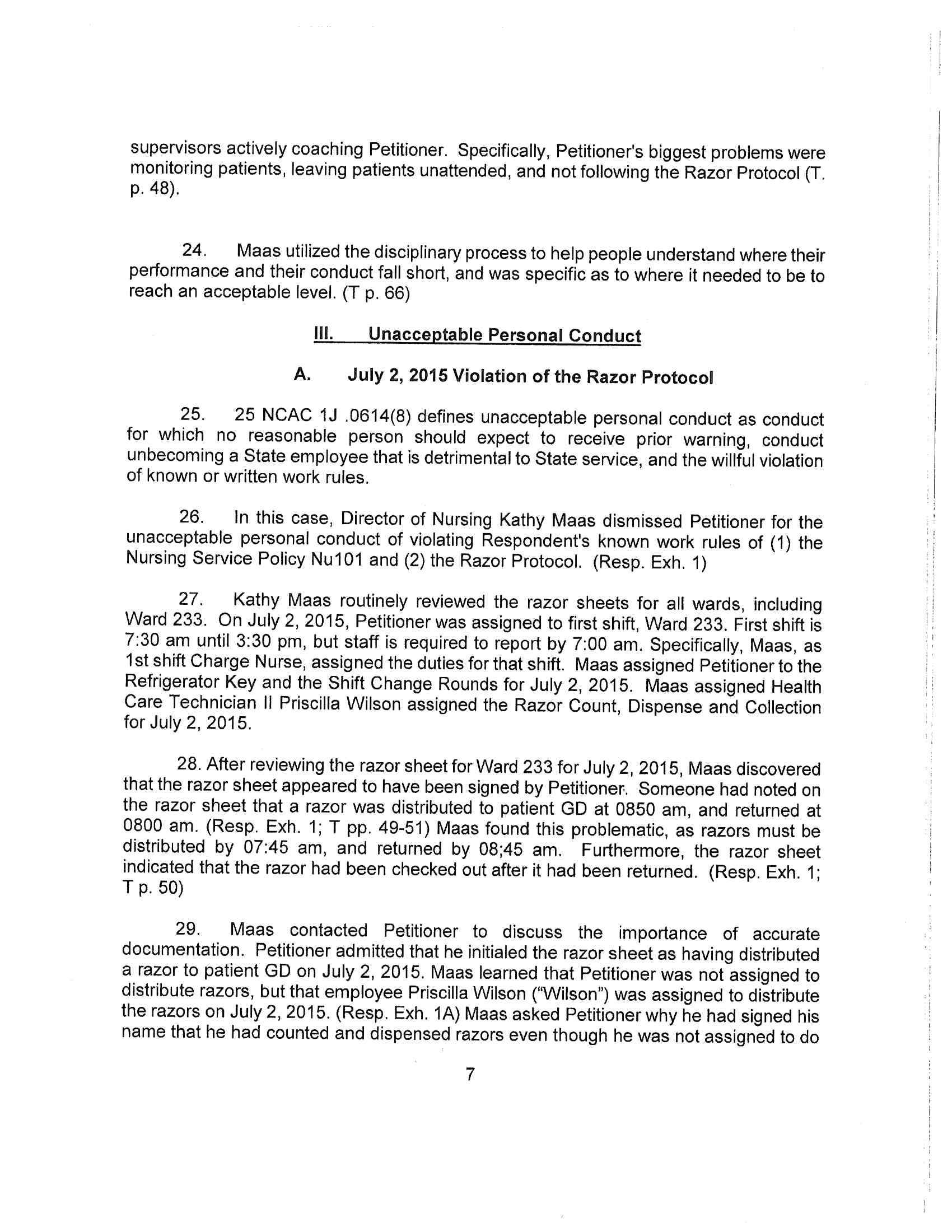 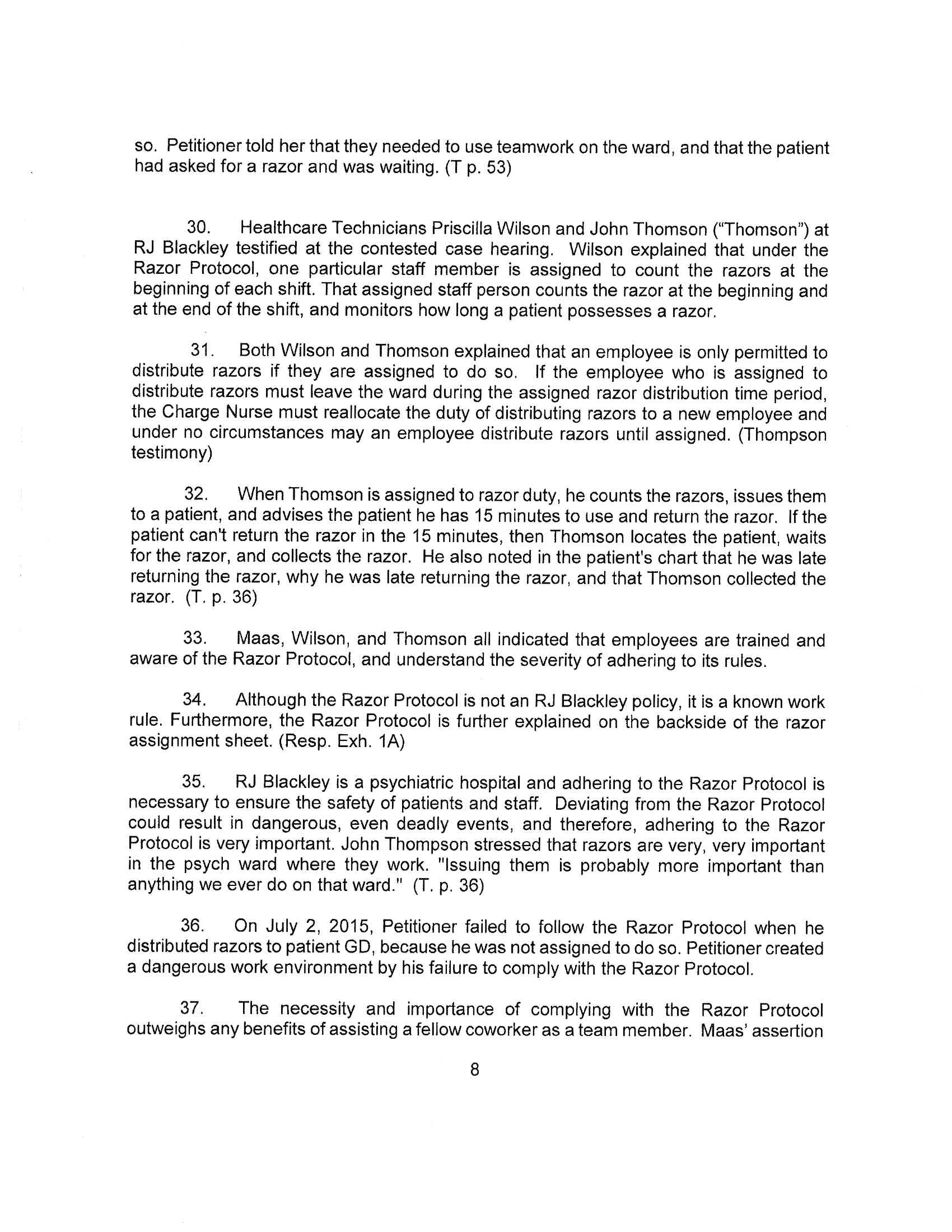 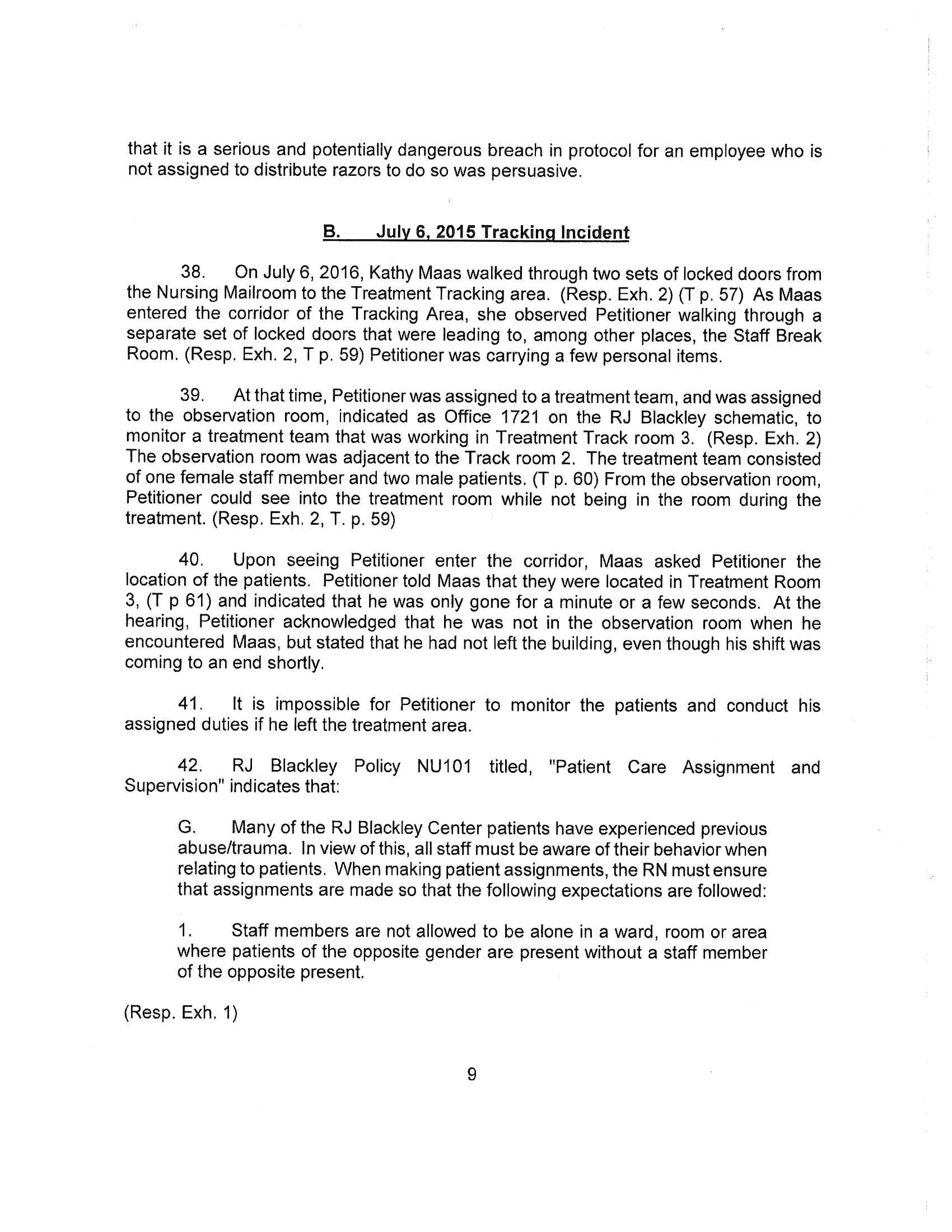 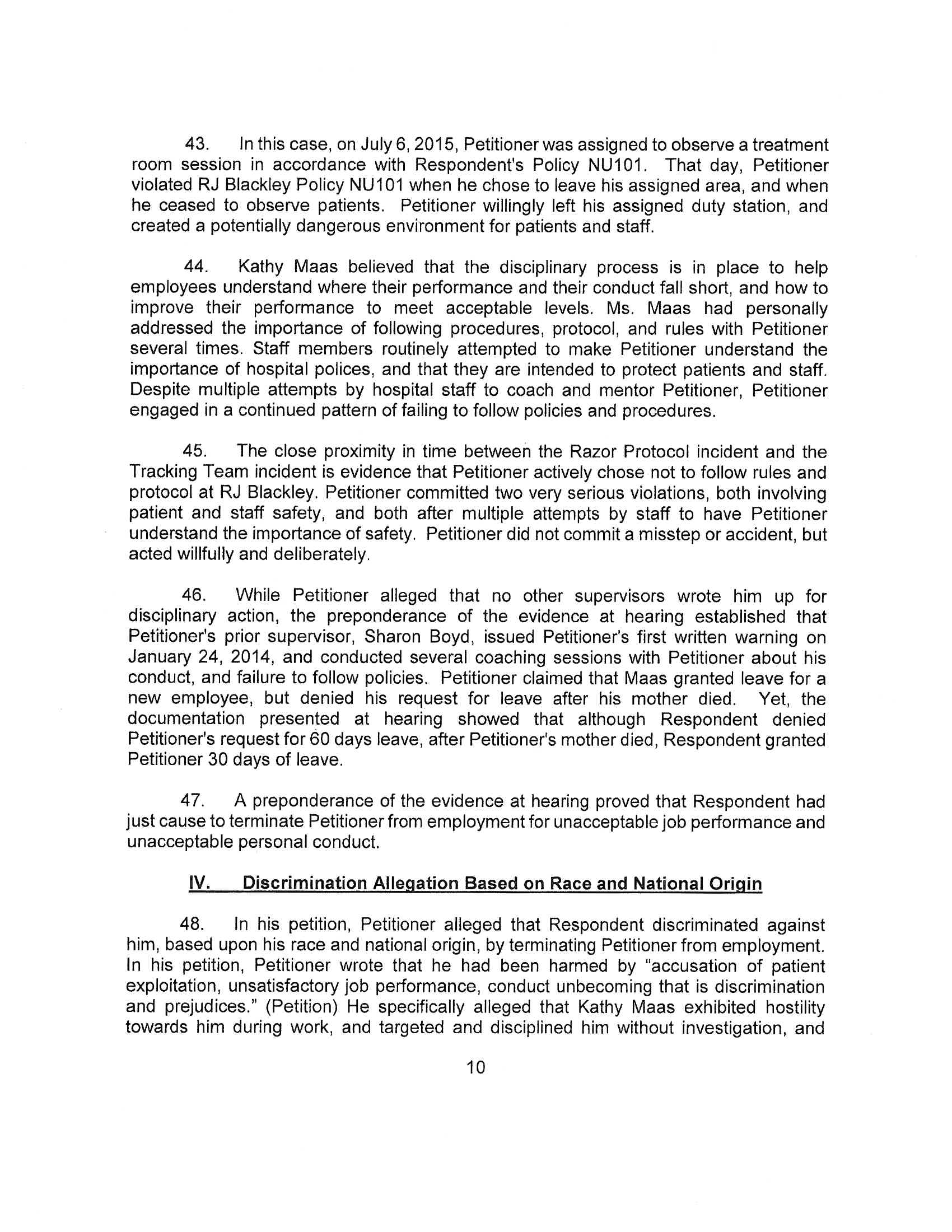 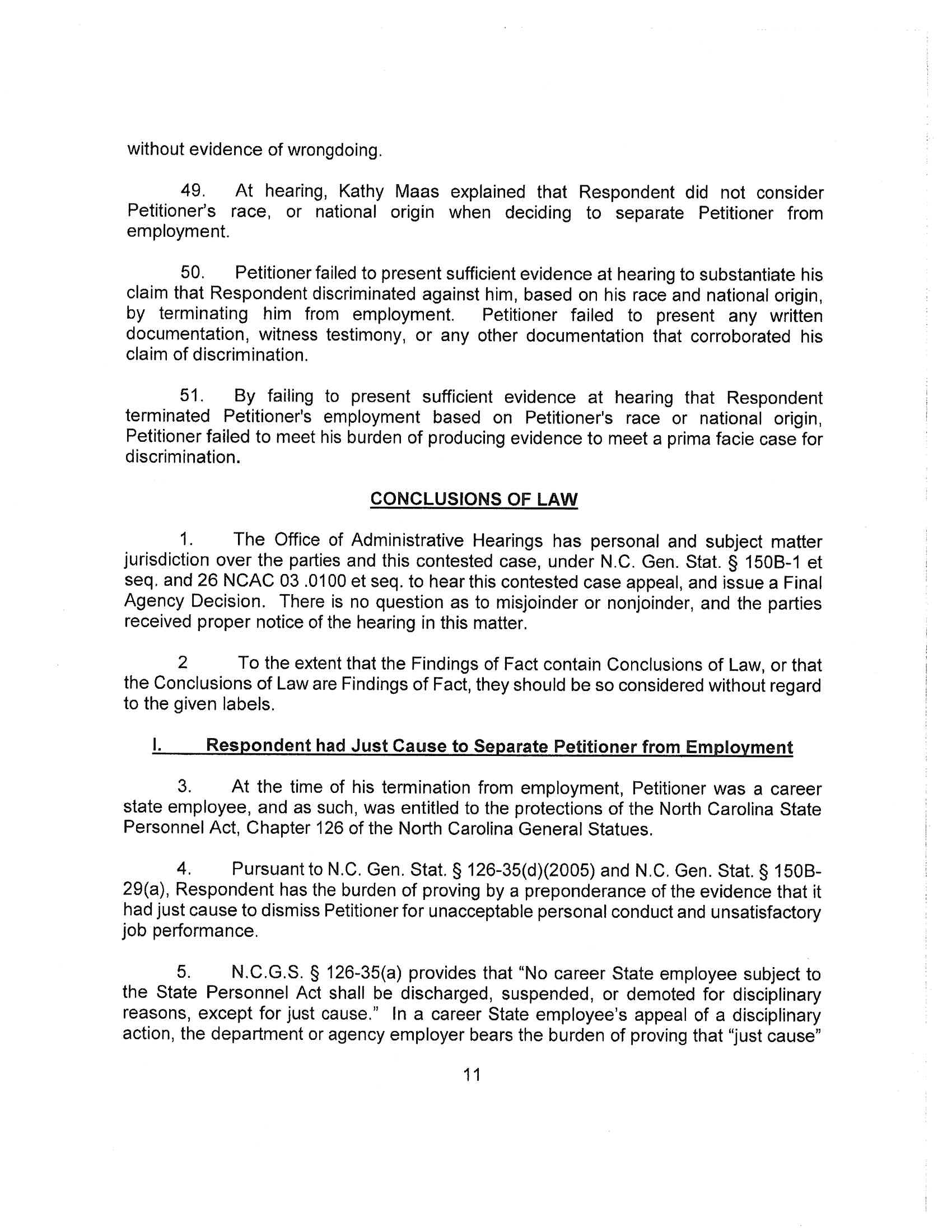 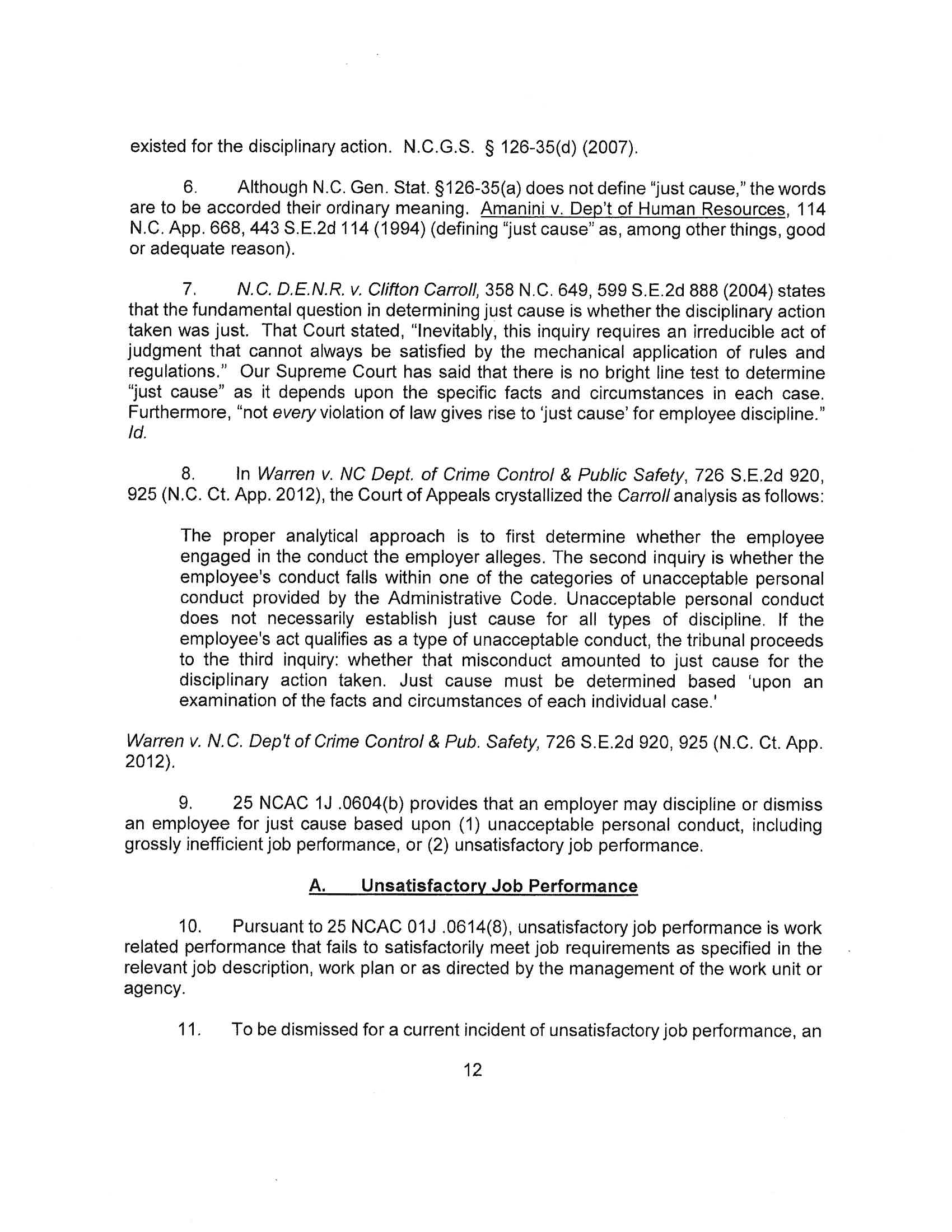 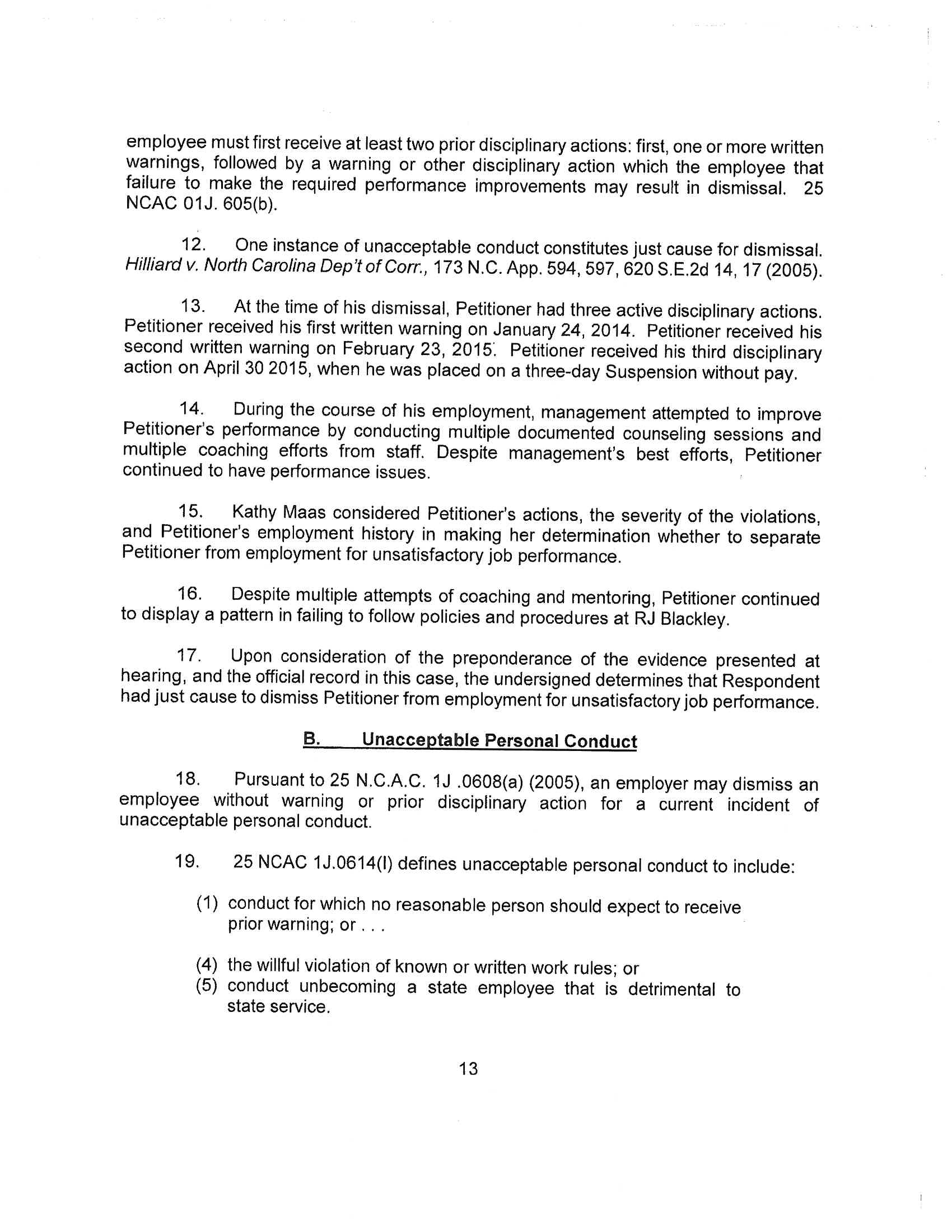 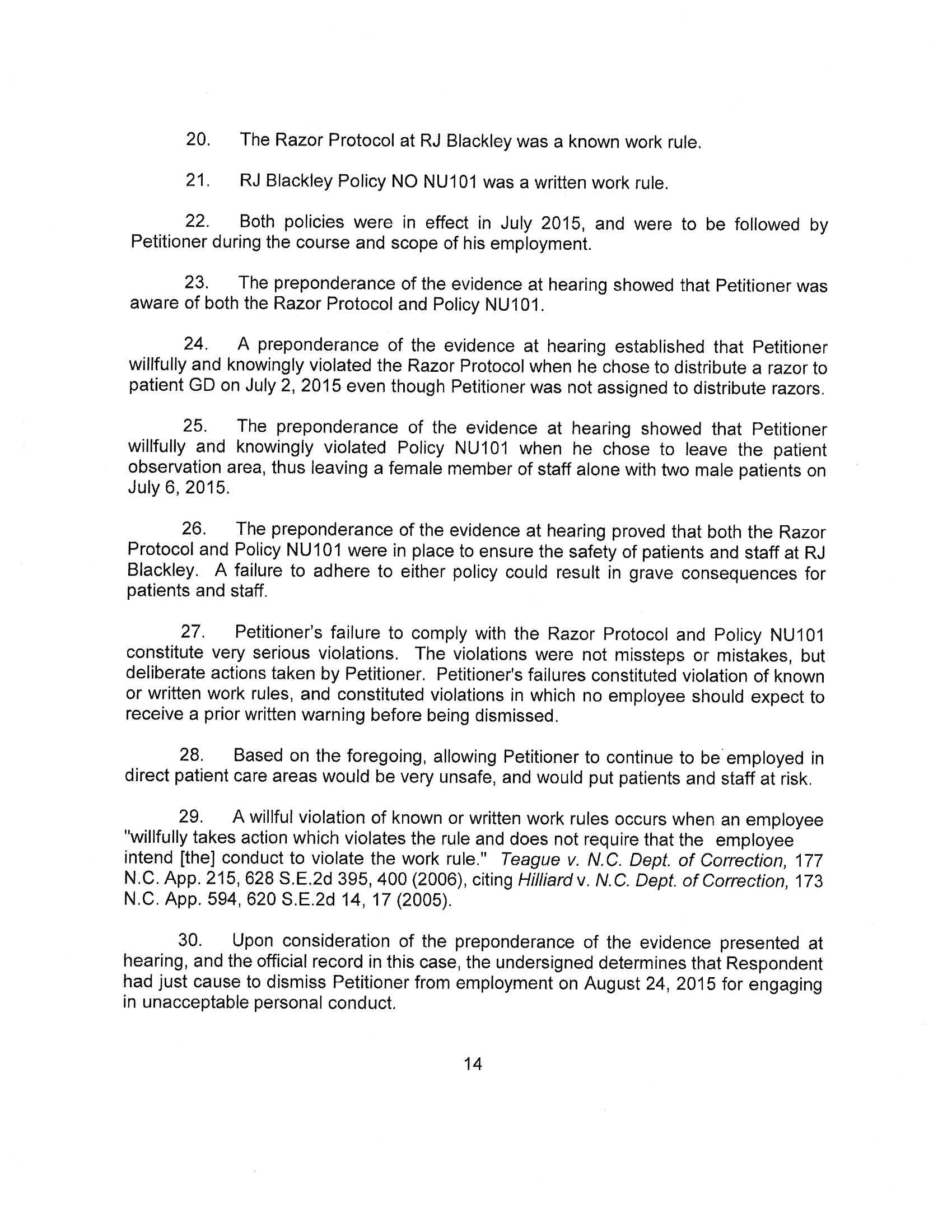 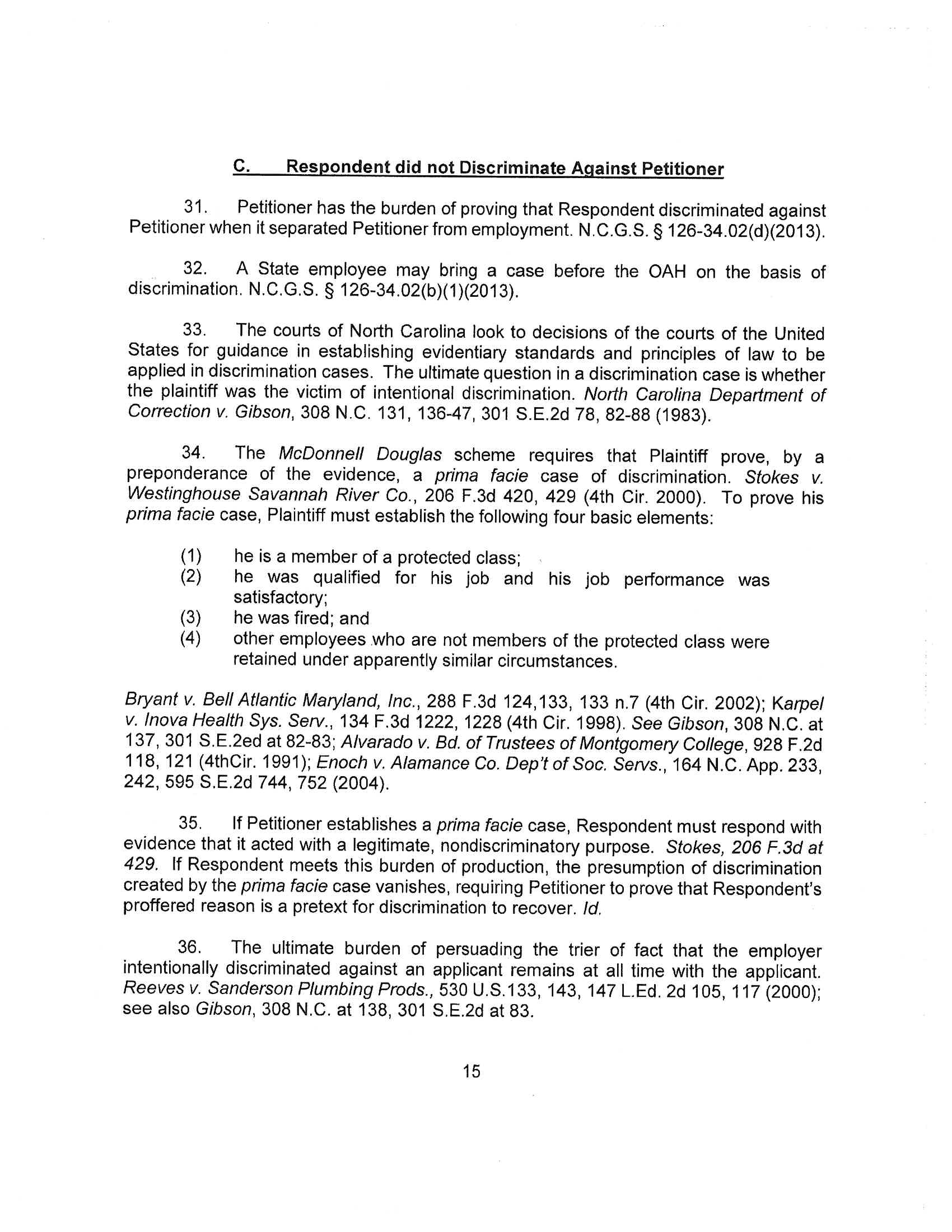 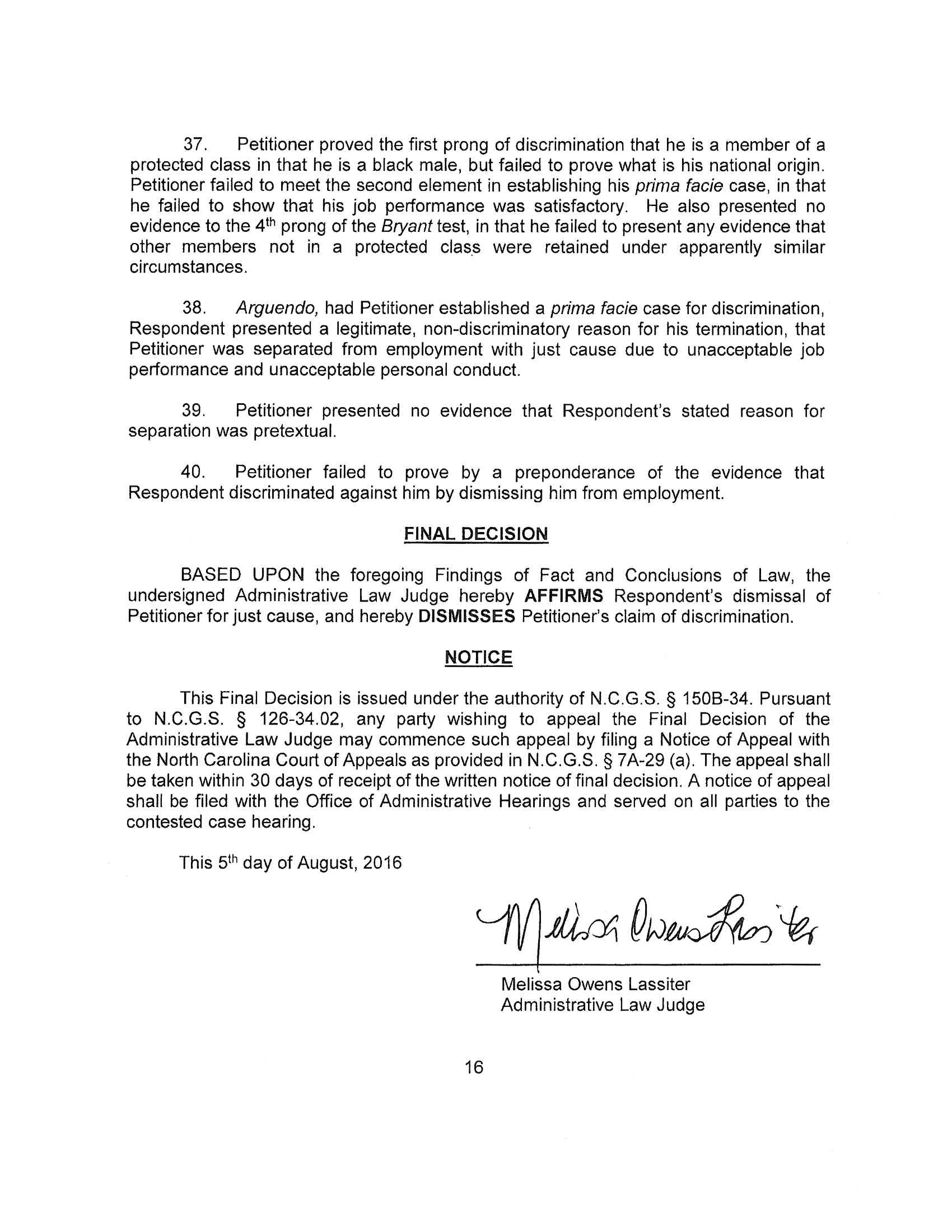 FILING DEADLINESFILING DEADLINESFILING DEADLINESNOTICE OF TEXTNOTICE OF TEXTPERMANENT RULEPERMANENT RULEPERMANENT RULETEMPORARY RULESVolume & issue numberIssue dateLast day for filingEarliest date for public hearingEnd of required commentPeriodDeadline to submit to RRCfor review atnext meetingEarliest Eff. Date ofPermanent RuleDelayed Eff. Date ofPermanent Rule31st legislative day of the session beginning:270th day from publication in the Register30:1301/04/1612/08/1501/19/1603/04/1603/21/1605/01/1601/201709/30/1630:1401/15/1612/21/1501/30/1603/15/1603/21/1605/01/1601/201710/11/1630:1502/01/1601/08/1602/16/1604/01/1604/20/1606/01/1601/201710/28/1630:1602/15/1601/25/1603/01/1604/15/1604/20/1606/01/1601/201711/11/1630:1703/01/1602/09/1603/16/1605/02/1605/20/1607/01/1601/201711/26/1630:1803/15/1602/23/1603/30/1605/16/1605/20/1607/01/1601/201712/10/1630:1904/01/1603/10/1604/16/1605/31/1606/20/1608/01/1601/201712/27/1630:2004/15/1603/24/1604/30/1606/14/1606/20/1608/01/1601/201701/10/1730:2105/02/1604/11/1605/17/1607/01/1607/20/1609/01/1601/201701/27/1730:2205/16/1604/25/1605/31/1607/15/1607/20/1609/01/1601/201702/10/1730:2306/01/1605/10/1606/16/1608/01/1608/22/1610/01/1601/201702/26/1730:2406/15/1605/24/1606/30/1608/15/1608/22/1610/01/1601/201703/12/1731:0107/01/1606/10/1607/16/1608/30/1609/20/1611/01/1601/201703/28/1731:0207/15/1606/23/1607/30/1609/13/1609/20/1611/01/1601/201704/11/1731:0308/01/1607/11/1608/16/1609/30/1610/20/1612/01/1601/201704/28/1731:0408/15/1607/25/1608/30/1610/14/1610/20/1612/01/1601/201705/12/1731:0509/01/1608/11/1609/16/1610/31/1611/21/1601/01/1701/201705/29/1731:0609/15/1608/24/1609/30/1611/14/1611/21/1601/01/1701/201706/12/1731:0710/03/1609/12/1610/18/1612/02/1612/20/1602/01/1705/201806/30/1731:0810/17/1609/26/1611/01/1612/16/1612/20/1602/01/1705/201807/14/1731:0911/01/1610/11/1611/16/1601/03/1701/20/1703/01/1705/201807/29/1731:1011/15/1610/24/1611/30/1601/17/1701/20/1703/01/1705/201808/12/1731:1112/01/1611/07/1612/16/1601/30/1702/20/1704/01/1705/201808/28/1731:1212/15/1611/22/1612/30/1602/13/1702/20/1704/01/1705/201809/11/17This Section includes a listing of rules approved by the Rules Review Commission followed by the full text of those rules.  The rules that have been approved by the RRC in a form different from that originally noticed in the Register or when no notice was required to be published in the Register are identified by an * in the listing of approved rules.  Statutory Reference: G.S. 150B-21.17.This Section contains information for the meeting of the Rules Review Commission November 17, 2016 at 1711 New Hope Church Road, RRC Commission Room, Raleigh, NC.  Anyone wishing to submit written comment on any rule before the Commission should submit those comments to the RRC staff, the agency, and the individual Commissioners.  Specific instructions and addresses may be obtained from the Rules Review Commission at 919-431-3000.  Anyone wishing to address the Commission should notify the RRC staff and the agency no later than 5:00 p.m. of the 2nd business day before the meeting.  Please refer to RRC rules codified in 26 NCAC 05.Appointed by SenateAppointed by HouseJeff Hyde (1st Vice Chair)Garth Dunklin (Chair)Robert A. Bryan, Jr.Stephanie Simpson (2nd Vice Chair)Margaret CurrinPaul PowellJay HemphillJeanette DoranJeffrey A. PoleyDanny Earl Britt, Jr.Commission ReviewLog of Permanent Rule FilingsSeptember 21, 2016 through October 20, 2016This Section contains the full text of some of the more significant Administrative Law Judge decisions along with an index to all recent contested cases decisions which are filed under North Carolina's Administrative Procedure Act.  Copies of the decisions listed in the index and not published are available upon request for a minimal charge by contacting the Office of Administrative Hearings, (919) 431-3000.  Also, the Contested Case Decisions are available on the Internet at http://www.ncoah.com/hearings.AGENCYCASE NUMBERDATEPUBLISHED DECISION REGISTER CITATIONALCOHOLIC BEVERAGE CONTROL COMMISSIONNC Alcoholic Beverage Control Commission v. Osei Enterprises LLC T/A Osei Food and Beverage15 ABC 0845506/02/1631:05 NCR 426NC Alcoholic Beverage Control Commission v. Brewsers LLC T/A Two Doors Down16 ABC 029006/01/16NC Alcoholic Beverage Control Commission v. Dasab LLC T/A D and S Kwik Stop16 ABC 0175905/25/16NC Alcoholic Beverage Control Commission v. Cristina Miron Bello and Victor Giles Bello T/A La Poblanita16 ABC 0216605/25/16NC Alcoholic Beverage Control Commission v. Awray Inc. T/A Jacks Tap16 ABC 0270206/01/16NC Alcoholic Beverage Control Commission v. B2 Inc. T/A Cadillac Ranch the Other Side16 ABC 0270306/02/16NC Alcoholic Beverage Control Commission v. Los Amigos of Shelby Inc. T/A Los Amigos of Shelby16 ABC 0335406/21/16BOARD OF FUNERAL SERVICESNorth Carolina Board of Funeral Service v. Stephen Ray Smith and McClure Funeral Service, Inc. 15 BMS 0959508/08/1631:09 NCR 910North Carolina Board of Funeral Service v. Kenneth Dale Stainback and McClure Funeral Service, Inc.15 BMS 0959808/08/1631:09 NCR 919DEPARTMENT OF PUBLIC SAFETYThomas Anthony Tyger v. Victim Services Janice Carmichael15 CPS 0877105/17/16George Dudley v. NC Department of Public Safety, Victim Services16 CPS 0165105/05/16Otero Lee Ingram v. NC Crime Victims Comp Commission16 CPS 0165606/09/16DEPARTMENT OF HEALTH AND HUMAN SERVICESHillcrest Convalescent Center, Inc. v. DHHS, Division of Health Service Regulation, Certificate of Need Section and E.N.W, LLC and Bellarose Nursing and Rehab Center Inc. Liberty Healthcare Properties of West Wake County, LLC, Liberty Commons Nursing and Rehabilitation Center of West Wake County, LLC, Liberty Healthcare Properties of Wake County LLC, and Liberty Commons Nursing and Rehabilitation Center of Wake County, LLC, Britthaven, Inc. and Spruce LTC Group, LLC; and AH North Carolina LLC D/B/A The Heritage of Raleigh12 DHR 0866608/12/1631:09 NCR 868Liberty Healthcare Properties of West Wake County, LLC, Liberty Commons Nursing and Rehabilitation Center of West Wake County, LLC, Liberty Healthcare Properties of Wake County LLC, and Liberty Commons Nursing and Rehabilitation Center of Wake County v. DHHS, Division of Health Service Regulation, Certificate of Need Section and Hillcrest Convalescent Center, Inc.; E.N.W., LLC and Bellarose Nursing and Rehab Center, Inc.; Britthaven, Inc. and Spruce LTC Group, LLC; and AH North Carolina Owner LLC D/B/A The Heritage of Raleigh12 DHR 0866908/12/1631:09 NCR 868AH North Carolina Owner LLC D/B/A The Heritage of Raleigh v. DHHS, Division of Health Service Regulation, Certificate of Need Section and Hillcrest Convalescent Center, Inc. E.N.W, LLC and Bellarose Nursing and Rehab Center Inc. Liberty Healthcare Properties of West Wake County, LLC, Liberty Commons Nursing and Rehabilitation Center of West Wake County, LLC, Liberty Healthcare Properties of Wake County LLC, and Liberty Commons Nursing and Rehabilitation Center of Wake County, LLC; and Britthaven, Inc. and Spruce LTC Group, LLC.12 DHR 0869108/12/1631:09 NCR 868Agape Homes Inc. v. Department of Health and Human Services12 DHR 1180805/26/16Agape Homes Inc. v. Department of Health and Human Services13 DHR 1239805/26/16Harrold Associates II DDS Nickie Rogerson v. DHHS, DMA15 DHR 0123404/29/16WP-Beulaville Health Holdings LLC v. DHHS, Division of Health Service Regulation, Adult Care Licensure Section15 DHR 0242206/29/1631:05 NCR 440Jessie Buie, George Buie v. DHHS, DMA15 DHR 0734105/10/16Ashley Cartwright Sr. v. Department of Health and Human Services15 DHR 0822206/15/16New Hope Adult Care, Frank N. Fisher v. Office of Health and Human Services15 DHR 0826206/22/16Sandra McKinney Page v. DHHS, Division of Health Service Regulation15 DHR 0928605/25/16Jeannie Ann Kine v. Department of Health and Human Services16 DHR 0079505/05/16A Brighter Day Group Home Shannon Hairston v. Department of Health and Human Services16 DHR 0185705/05/16A Brighter Day Group Home Shannon Hairston v. Department of Health and Human Services16 DHR 0185905/05/16HAL-097-014 Wilkes County Adult Care v. DHHS, Division of Health Service Regulation 16 DHR 0212107/06/16Sagia Grocery Inc d/b/a Red Sea Grocery III v. DHHS, Division of Public Health16 DHR 0270105/17/16Susan H. Logan v. DHHS, Division of Medical Assistance16 DHR 0301106/02/16Kathleen B. McGuire v. Department of Health Service Regulation MH Licensure Section16 DHR 0301405/13/16Kathleen B. McGuire v. Department of Health Service Regulation MH Licensure Section16 DHR 0301505/13/16Kaitlin Marie Skiba v. DHHS, Division of Heath Service Regulation16 DHR 0310106/02/16Monique Brown Miller v. DHHS, Division of Health Service Regulation16 DHR 0313106/22/16HAL-082-018 Clinton Health Holdings LLC, Clinton House v. DHHS, Division of Health Service Regulation16 DHR 0320308/04/16Robin Braswell Ingram v. Nurse Aide Registry16 DHR 0321406/10/16Sholonda Randolph v. NCDHHS16 DHR 0321707/13/16Trina C. Sherrill v. DHHS, Division of Health Service Regulation16 DHR 0331506/02/16Dixon Social Interactive Services Inc. v. Trillium Health Resources16 DHR 0339807/07/16Joanne Marie Cain v. Health Care Personnel Registry16 DHR 0340406/02/16Crandell's Enterprises inc. v. DHHS, Division of Medical Assistance16 DHR 0340808/16/16Darrin L Roach v. Medicaid Estate Recovery Unit16 DHR 0341107/22/16Mariana I Arellanes Owner Liberty Tienda de la Comunidad v. DHHS, Division of Public Health16 DHR 0347507/06/16Joan Rennea Thomas v. DHHS, Division of Health Service Regulation16 DHR 0350206/10/16Nathasia Yvonne Lofton v. DHHS, Division of Health Service Regulation16 DHR 0350306/10/16Patricia Glover v. Department of Health and Human Services16 DHR 0389506/29/16Quashawn A. Washington v. NCDHHS, Division of Medical Assistance16 DHR 0389906/28/16Clinton Health holdings, LLC HAL-082-018 v. DHHS, Division of Health Service Regulation16 DHR 0427607/07/16Tina M Maye, Tina Mayes DCC v. NC Division of Child Development16 DHR 0447107/26/16Easter Seals United Cerebral Palsy Group Home Park NC 28711 Frank Dinkoski v. Laurel Park Group Home Division of Health Service Regulation16 DHR 0452206/29/16Valarie Neely v. Department of Health and Human Services16 DHR 0453306/21/16Deborah Karin Dunham v. NCDHHS16 DHR 0472808/19/16Home Health Connection Inc. v. DHHS, Division of Medical Assistance16 DHR 0475007/01/16DEPARTMENT OF JUSTICEInah Latonna York v. Sheriffs' Education and Training Standards Commission 15 DOJ 0153705/16/16Lisa Mae Parsons v. Sheriffs' Education and Training Standards Commission15 DOJ 0154004/06/16Robert Walter Clark v. Criminal Justice Education and Training Standards Commission 15 DOJ 0202707/22/1631:08 NCR 779Crystal Sparks King v. Criminal Justice Education and Training Standards Commission15 DOJ 0253310/08/15Michael Eugene Rich v. NC Sheriffs' Education and Training Standards Commission15 DOJ 0616305/12/16Robert Lee Benton v. NC Criminal Justice Education and Training Standards Commission15 DOJ 0734204/22/16James Philip Davenport v. Sheriffs' Education and Training Standards Commission15 DOJ 0744204/19/1631:01 NCR 67John James Klaver Jr. v. Criminal Justice Education and Training Standards Commission15 DOJ 0777504/06/16Timothy Todd Stroupe v. Criminal Justice Education and Training Standards Commission15 DOJ 0823306/14/1631:06 NCR 510Donald Wayne Shaw v. NC Sheriffs' Education and Training Standards Commission15 DOJ 0860606/22/1631:05 NCR 449Kevin Michael Weber v. Sheriffs' Education and Training Standards Commission15 DOJ 0861004/22/1631:01 NCR 71Carson Dean Berry v. Sheriffs' Education and Training Standards Commission15 DOJ 0966105/16/16Tyree Shawn Stafford v. NC Private Protective Services Board16 DOJ 0023405/17/16Porsha Denise Patterson v. NC Private Protective Services Board16 DOJ 0023505/17/16James Edward Alexander v. NC Private Protective Services Board16 DOJ 0347006/15/16Paulette Wells v. NC Private Protective Services Board16 DOJ 0378906/28/16DEPARTMENT OF TRANSPORTATIONThomas R. Baggett v. Department of Transportation15 DOT 0985205/20/16DEPARTMENT OF STATE TREASURERIn the Matter of the Board of Trustees of Craven Commmunity College v.  Department of the State Treasurer and The Board of Trustees of the Teachers and State Employees Retirement System16 DST 0005305/11/16Gayle Johnson McLean v. Department of State Treasurer Retirement Systems Division16 DST 0110605/16/16STATE BOARD OF EDUCATIONCrystal A. Kelly v. Department of Public Instruction15 EDC 0182805/11/1631:03 NCR 206Laura Kerrigan v. Department of Public Instruction15 EDC 0306109/21/1531:01 NCR 76Charlotte Classical School Inc v. NC State Board of Education15 EDC 0575505/24/1631:03 NCR 215TPS Publishing Inc. v. State Board of Education15 EDC 0634404/29/1631:01 NCR 89Crossroads Charter High School v. Department of Public Instruction/NC State Board of Education15 EDC 0139206/13/1631:07 NCR 711DEPARTMENT OF ENVIRONMENTAL QUALITYCounty of Durham v. Department of Environment and Natural Resources, Division of Water Resources15 EHR 0128708/16/1631:09 NCR 928County of Durham v. Department of Environment and Natural Resources, Division of Water Resources15 EHR 0230008/16/1631:09 NCR 928Environmentalee, Chatham Citizens Against Coal Ash Dump, and Blue Ridge Environmental Defense League Inc v. Department of Environment and Natural Resources, Division of Waste Management, and Division of Energy, Mineral, and Land Resources and Green Meadow LLC and Charah Inc.15 EHR 0477205/05/1631:03 NCR 223Paul and Elizabeth Winchell v. NC Department of Environmental Quality, Division of Coastal Management and Elizabeth Lentendre15 EHR 0582607/29/1632:07 NCR 692BOARD OF EXAMINERS FOR ENGINEERS AND SURVEYORSRaymond Clifton Parker v. NC Board of Examiners for Engineers and Surveyors15 ELS 0434906/27/16DEPARTMENT OF INSURANCEAngela B. O'Connell v. NC Teachers' and State Employees' Comprehensive Major Medical Plan AKA The State Health Plan14 INS 0887606/22/1631:05 NCR 415Department of Insurance v. Andre Day15 INS 0729104/26/1631:01 NCR 104Lynda F. Hodge v. NC State Health Plan16 INS 0320405/20/16MISCELLANEOUSDaryl Zenon Bodan v. Judge David W. Aycock et al Catawba County-District 25B16 MIS 0411006/06/16OFFICE OF STATE HUMAN RESOURCES (formerly OFFICE OF STATE PERSONNEL)Brandon Lee Faison Sr. v. Eastern Correctional/NCDPS15 OSP 0797506/28/1631:05 NCR 454Jacqueline Renee Crocker v. Transylvania County Department of Social Services Director Tracy Jones15 OSP 0868705/16/1631:03 NCR 256Kathern Infinger Wherry v. Forsyth County Department of Social Services15 OSP 1002506/09/16Emily Williams v. Anson County Board of Social Services Ross Streater Chairman16 OSP 0128305/19/16Jonathan S. Onyenekwe v. DHHS, RJ Blackley ADATC16 OSP 0138208/05/1631:09 NCR 948Cithara Patra v. NCDOR16 OSP 0180805/13/16Lara Weaver v. Department of Health and Human Services16 OSP 0354006/02/16DEPARTMENT OF REVENUEOlethia Davis v. Department of Revenue16 REV 0228605/10/16Asail Aiken-Odom v. NC Department of Revenue16 REV 0232606/29/16Jim Vang v. Department of Revenue16 REV 0311405/26/16Janna Marie Stanley v. Department of Revenue16 REV 0331805/27/16Silas Edward Gray and Dino Laurie Gray v. NC Department of Revenue16 REV 0341006/10/16Willie A. Westbrook-Bey v. Department of Revenue16 REV 0410406/10/16OFFICE OF THE SECRETARY OF STATEAngel L. Simpson v. Department of the Secretary of State15 SOS 0723904/21/16UNIVERSITY OF NORTH CAROLINA HOSPITALSMarc Alperin v. University of North Carolina Hospitals15 UNC 0835306/28/16